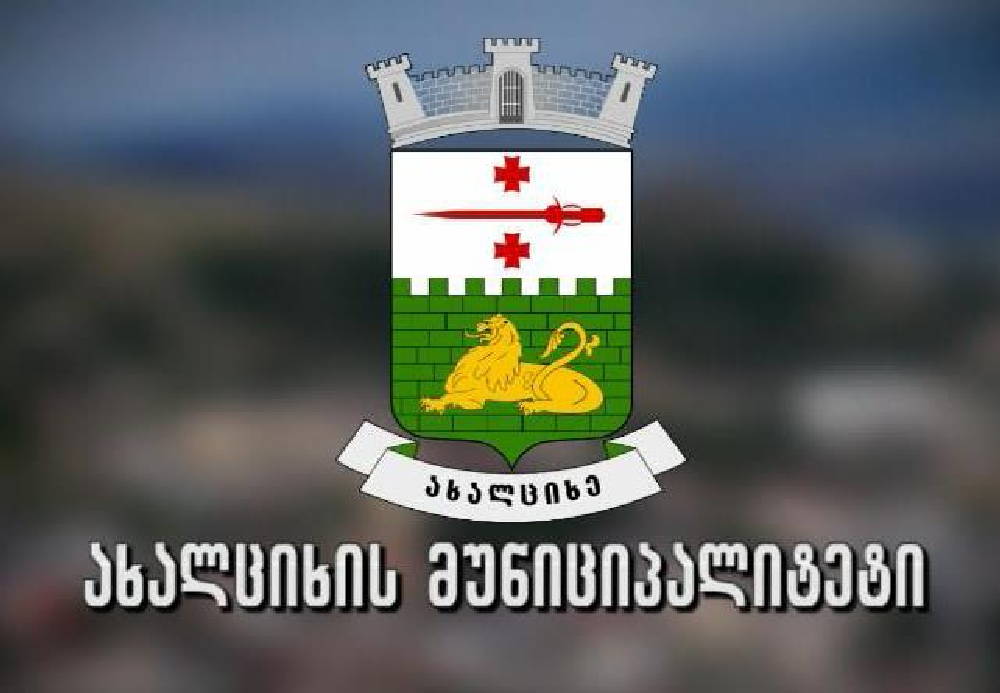 ახალციხის მუნიციპალიტეტისპრიორიტეტების დოკუმენტი2024-2027 წლები 	თავი I. ზოგადი ინფორმაცია მუნიციპალიტეტის შესახებისტორია         მუნიციპალიტეტის ტერიტორია 1917 წლამდე ტფილისის გუბერნიის ახალციხის მაზრაში შედიოდა, 1917–30 წლებში — აღმოსავლეთ საქართველოში ახალციხის მაზრის სახელწოდებითაა, 1930 წლიდან კი ცალკე რაიონია. 2014 წელს მუნიციპალიტეტის ტერიტორიას გამოეყო ქალაქი ახალციხე;   ამჟამად კვლავ ერთი მუნიციპალიტეტია;მდებარეობა          მუნიციპალიტეტი მდებარეობს  ახალციხის ქვაბულში, უჭირავს მტკვრისა და ფოცხოვის ხეობები. ახალციხის მუნიციპალიტეტს ჩრდილოეთიდან ესაზღვრება ხარაგაულისა და ბორჯომის, აღმოსავლეთიდან -ასპინძის, ხოლო დასავლეთიდან - ადიგენის მუნიციპალიტეტი. სამხრეთის საზღვარი ემთხვევა საქართველო – თურქეთის სახელმწიფო საზღვარს.ფართობი          ახალციხის მუნიციპალიტეტის ფართობი  ქვეყნის მთლიანი  ფართობის (69 700 კვ. კმ) 1,4%-ს, ხოლო სამცხე-ჯავახეთის რეგიონის 15,7%-ს შედაგენს. მუნიციპალიტეტის ტერიტორია — 1010,3 კვ.კმ-ია, მათ შორის სასოფლო-სამეურნეო სავარგულებს უკავია 51728 ჰა. მთავარი მდინარეებია: მტკვარი,  ფოცხოვი  და მისი შენაკადები - ქვაბლიანი და ურაველი. პატარა მდინარეებია: წინუბნისწყალი და ჭვინთაღელე. მდინარეები გაზაფხულზე წყალუხვია, შემოდგომიდან მათი დონე იკლებს და ზამთარში მინიმუმამდე დადის. თავსხმა წვიმების დროს იცის პერიოდული ნაკადულების ღვარცოფული მოვარდნა.  მდინარეებს იყენებენ სარწყავად.   აღსანიშნავია წყალთბილას გოგირდოვანი   თერმული   წყალი,  ურაველისა და გურკელის მინერალური სამკურნალო წყლები, აგრეთვე ფერსის და ტატანისის   მინერალური   სასმელი   წყლები.გეოგრაფია         ახალციხის მუნიციპალიტეტი მდიდარია სხვადასხვა საბადოებით. სოფელ  მუსხის  მიდამოებში არის დიატომიტის საბადო, სოფელ ბოგასა  და  გიორგიწმინდაში  -  აქატის საბადოები, ხოლო ვალესა და ნაოხრების მიმდებარე ტერიტორიაზე არის ახალციხის მურა ნახშირის საბადო. ნასოფლარ ოდუნდას (ანდრიაწმინდის თემი) ტერიტორიაზე არის ტუფის ქვის კარიერი, მოიპოვება ბუნებრივი სამშენებლო მასალა.         ეკონომიკის   წამყვანი   დარგია   სოფლის მეურნეობა, სადაც ძირითადად განვითარებულია: მეცხოველეობა, მეფუტკრეობა, მეკარტოფილეობა, მოჰყავთ მარცვლეული   კულტურებიც.     მუნიციპალიტეტში   მოქმედებს   რძის   და   ხორცის გადამამუშავებელი   საწარმოები, მეფრინველეობის ფაბრიკა, საკალმახე მეურნეობები, ასევე   აქტიურად   ხდება   ინერტული   მასალების   მოპოვება   და გადამუშავება. მმართველობის ორგანოებიადგილობრივი თვითმმართველობის წარმომადგენლობითი ორგანოა მუნიციპალიტეტის საკრებულო. ახალციხის მუნიციპალიტეტის საკრებულო შედგება 39 წევრისგან. მათგან 26 არჩეულია პროპორციული, ხოლო 13 მაჟორიტარული სისტემით. წარმომადგენლობით ორგანოს ხელმძღვანელობს საკრებულოს წევრების მიერ არჩეული თავმჯდომარე, რომელსაც ჰყავს სამი მოადგილე. საკრებულოში შექმნილია და მუშაობს 5 კომისია, ესენია: სამანდატო, საპროცედურო, იურიდიულ საკითხთა და ეთიკის კომისია; საფინანსო-საბიუჯეტო კომისია; სივრცით-ტერიტორიული დაგეგმარებისა და ინფრასტრუქტურის კომისია; მუნიციპალური ქონების მართვის,  ბუნებრივი რესურსებისა და აგრარულ საკითხთა კომისია და სოციალურ საკითხთა,     კულტურის, განათლების, სპორტის და ახალგაზრდულ საქმეთა კომისია.ახალციხის მუნიციპალიტეტში, ისევე როგორც საქართველოს ყველა სხვა მუნიციპალიტეტებში აღმასრულებელ ხელისუფლებას ახორციელებს პირდაპირი წესით არჩეული მერი. მუნიციპალიტეტის მერი აღმასრულებელ ხელისუფლებას ახორციელებს მუნიციპლიტეტის მერიის სტრუქტურული ერთეულების (სამსახურები), მუნიციპალიტეტის მიერ დაფუძნებული არასამეწარმეო არაკომერციული იურიდიული პირებისა (ააიპ) და მუნიციპალური შპს-ს მეშვეობით.     მუნიციპალიტეტის	მოსახლეობა	 სულ	16	ადმინისტრაციულ ერთეულში -  ტერიტორიულ	თემშია თავმოყრილი, საიდანაც ორი ქალაქია  ( ქალაქი ახალციხე და ქალაქი ვალე) და 14 სასოფლო თემი -  აწყური, აგარა, ფერსა, კლდე,  სვირი,  ელიაწმინდა,  წყრუთი,  სხვილისი,  საძელი,  პამაჯი,  წყალთბილა,მინაძე, ურაველი, ანდრიაწმინდა.მოსახლეობაახალციხის მუნიციპალიტეტის მოსახლეობა სტატისტიკის დეპარტამენტის 2022 წლის მონაცემების  მიხედვით     39 600  კაცია.  მუნიციპალიტეტში 47 დასახლებული პუნქტია, მათ შორის 2 ქალაქი და  45 სოფელი.მოსახლეობის სიდიდის მიხედვით საქართველოს 64 მუნიციპალიტეტს შორის ახალციხის მუნიციპალიტეტი 27-ე ადგილზეა. მუნიციპალიტეტში დასახლებული 38,895 ათასი მოსახლიდან 20,456 ათასი ქალია, ხოლო 19,144 ათასი მამაკაცი. მათ შორის საქალაქო დასახლებებში რეგისტრირებულია  სულ 22,254 ათასი პირი, სასოფლო დასახლებებში რეგისტრირებულია 17,346 ათასი მაცხოვრებელი.ახალციხის მუნიციპალიტეტის მოსახლეობა  საქართველოს მთლიანი მოსახლეობის 1,06 %-ს, ხოლო, სამცხე-ჯავახეთის რეგიონის 26,87%-ს შეადგენს. მუნიციპალიტეტში რეგისტრირებულია  8 693  პენსიონერი. 774 ოჯახი სოციალურად დაუცველის  სტატუსის მქონეა. ეკონომიკა         ახალციხის მუნიციპალიტეტი მდიდარია სხვადასხვა საბადოებით. სოფელ  მუსხის  მიდამოებში არის დიატომიტის საბადო, სოფელ  ბოგასა  და  გიორგიწმინდაში  -  აქატის საბადოები, ხოლო ვალესა და ნაოხრების მიმდებარე ტერიტორიაზე არის ახალციხის მურა ნახშირის საბადო,  ხოლო ნასოფლარი ოდუნდას (ანდრიაწმინდის თემი) ტერიტორიაზე არის ტუფის ქვის კარიერი, მოიპოვება ბუნებრივი სამშენებლო მასალა.           ეკონომიკის   წამყვანი   დარგია   სოფლის   მეურნეობა,   საიდანაც   ძირითადად განვითარებულია:   მეცხოველეობა,   მეფუტკრეობა,   მეკარტოფილეობა,   მოჰყავთ მარცვლეული   კულტურებიც.     მუნიციპალიტეტში   მოქმედებს   რძის   და   ხორცის გადამამუშავებელი   საწარმოები,   მეფრინველეობის   ფაბრიკა,   საკალმახე მეურნეობები,   ასევე   აქტიურად   ხდება   ინერტული   მასალების   მოპოვება   და გადამუშავება. სატრანსპორტო ინფრასტრუქტურა მუნიციპალიტეტის ტერიტორიაზე გადის თბილისი ვალის 40 კილომეტრიანი რკინიგზის მონაკვეთი; საერთაშორისო მნიშვნელობის გზის მონაკვეთები: ხაშური-ახალციხე-ვალე 96 კმ და ხაშური-ახალციხე-ნინოწმინდის 180 კმ გზები. საჯარო დაწესებულებებიახალციხის მუნიციპალიტეტში ფუნქციონირებს სხვადასხვა საგანმანათლებლო, კულტურული და სპორტული დაწესებულებები .  მათ შორისაა:38   საჯარო   და   1   კერძო   სკოლა; 28 საბავშვო ბაღი; 4 კულტურის სახლი; 13 ახალგაზრდული ცენტრი;13 ბიბლიოთეკა;მუნიციპალიტეტში   არის   1 სკოლა-მუზეუმი; სსიპ ახალციხის თოჯინების  სახელმწიფო პროფესიული თეატრი;სსიპ  მესხეთის (ახალციხის) პროფესიული სახელმწიფო დრამატული თეატრი;სამუსიკო სკოლა;სამხატვრო სკოლა;სპორტული გაერთიანება; ღირსშესანიშნაობები 	ღირსშესანიშნაობებიდან გამოსაყოფია ქალაქ ახალციხის (რაბათის) ციხე, წმ. მარინეს ეკლესია, ამაღლების ეკლესია,      შალვა   ახალციხელის   სახელობის    ეკლესია,   აწყურის   ციხე და ღვთისმშობლის   კათედრალი;   ასევე,  სლესის   (მოქცევის)   ციხე;  ვალეს   ღვთისმშობლის ეკლესია;  თისელის ციხე   და   ეკლესიები;  საყუნეთის ეკლესია;  ჯვრის ციხე სოფელ ჭვინთაში;   ეკლესია   სოფელ ელიაწმინდაში,   ჯაყისმანის   და   აგარის მამათა მონასტრები, ბიეთის ეკლესია, მარდის იოანე ნათლისმცემლის სახელობის ეკლესია, ორცეფის ციხე, ხეოთის წმინდა ბარბარეს ეკლესია, სხვილისის კათოლიკური   ეკლესია,  ოხერის   წმინდა   გიორგის   ეკლესია,   საფარის   სამონასტრო კომპლექსი და სხვ.ბიუჯეტი	ახალციხის მუნიციპალიტეტის 2022 წლის ბიუჯეტი შეადგენს 27,9 მლნ ლარს. ეს მაჩვენებელი ერთ-ერთი საუკეთესოა მუნიციპალიტეტის ბოლო წლების ბიუჯეტების მაჩვენებლებს შორის. ბიუჯეტის შემოსულობებდან 21,4 მლნ ლარს მუნიციპალიტეტის საკუთარი შემოსავლები შეადგენს. არასაკუთარი შემოსავლები  შედგება სახელმწიფო ბიუჯეტიდან გამოყოფილი კაპიტალური ტრანსფერისგან, რომელიც მუნიციპალიტეტს ყოველწლიურად გამოეყოფა ინფრასტრუქტურული პროექტების განსახორციელებლად.თავი II. ძირითადი ფინანსური მაჩვენებლებიშემოსავლების და ხარჯების აგრეგირებული მაჩვენებელი 2022-2027 წლებში	შემოსულობები2022 წლის ბიუჯეტის შემოსულობებთან შედარებით ახალციხის მუნიციპალიტეტის ბიუჯეტის შემოსულობების სტრუქტურა 2023-2027 წლებში მნიშვნელოვნად არ იცვლება. ახალციხის მუნიციპალიტეტის შემოსულობები ძირითადი კატეგორიების მიხედვით 2022 –2027 წლებშიათასი ლარი	გადასახდელებიბოლო წლებში არსებული სტრატეგიის შესაბამისად პრიორიტეტულ მიმართულებებზე მიმართული სახსრების ზრდამ შესაძლებელი გახადა ადგილობრივი ინფრასტრუქტურის განვითარება, რითაც, თავის მხრივ, უზრუნველყოფილი იქნება მუნიციპალიტეტში მცხოვრები მოსახლეობის სოციალური მდგომარეობის გაუმჯობესება, მუნიციპალიტეტში ახალი სამუშაო ადგილების შექმნა, ინფრასტრუქტურის მნიშვნელოვანი გაუმჯობესება,  ტურიზმის, კულტურისა და სპორტის სფეროების განვითარება.					 		ზემო აღნიშნულის  გათვალიწინებით 2024-2027 წლებში მუნიციპალიტეტის სტრატეგია თითქმის უცვლელია და მოიცავს ადგილობრივი ინფრასტრუქტურის განვითარებას, მოსახლეობის სოციალური პირობების გაუმჯობესებას, საზოგადოებრივი უსაფრთხოების უზრუნველყოფას,  ჯანსაღი ცხოვრების წესის დანერგვას და სკოლამდელი განათლების ხელშეწყობას.  ახალციხის მუნიციპალიტეტის ძირითადი პრიორიტეტებია:ინფრასტრუქტურის განვითარება;განათლება;ტურიზმი, კულტურა, რელიგია, სპორტი;მოსახლეობის ჯანმრთელობის დაცვა და სოციალური უზრუნველყოფა;ეფექტური მმართველობა;ახალციხის მუნიციპალიტეტის გადასახდელები პრიორიტეტების მიხედვით 2022 –2027 წლებშიათასი ლარიბიუჯეტის ბალანსიახალციხის მუნიციპალიტეტის ბიუჯეტის ბალანსი2022 –2027 წლებშიათას ლარში2022-2023  წლების ბიუჯეტების მიმოხილვა2022 წლის ბიუჯეტის მიმოხილვა	           2022 წელს  ახალციხის  მუნიციპალიტეტის ბიუჯეტის მთლიანი  შემოსულობები დაიგეგმა 32 163,2  ათასი ლარით, ხოლო შემოსავლები - 31 879,6 ათასი ლარით, მათ შორის: გადასახადები 23 640,0 ათასი ლარი, გრანტები 5 753,4 ათასი ლარი, სხვა შემოსავლები 2 486,2  ათასი ლარი,  არაფინანსური აქტივების კლებიდან  შემოსავალი  განისაზღვრა  283,0 ათასი ლარის ფარგლებში.2022 წელს სახელმწიფო ბიუჯეტიდან გამოყოფილი ტრანსფერის გეგმამ შეადგინა 5 753,4 ათასი  ლარი. დაფინანსდა  გზების მშენებლობა, ნაპირსამაგრების და სანიაღვრე არხების მოწყობა, სპორტული ნაგებობების მშენებლობა და სარეკონსტრუქციო სამუშაოები, წყალმომარაგების სისტემის მშენებლობა  და რეაბილიტაცია,  სტიქიის შედეგად მიყენებული ზარალის სალიკვიდაციო ღონისძიებები. განხორციელდა სარწყავი და სანიაღვრე არხების, შიდა სასოფლო გზების, ხიდების და ბოგირების სარეაბილიტაციო სამუშაოები, მოსახლეობისათვის დაზიანებული სახლის სახურავების შეკეთებისათვის მასალების შეძენა და სხვ.         ახალციხის მუნიციპალიტეტში 2022 წელს   განხორციელებული და მიმდინარე ინფრასტრუქტურული  პროექტები:            ქალაქ ახალციხეში თამარ მეფის ქუჩის რეაბილიტაცია (I და II მონაკვეთი), პროექტის ღირებულება 276,983 ათასი ლარი;           ქალაქ ახალციხეში თამარაშვილის ქუჩის რეაბილიტაცია, პროექტის ღირებულება 293,144 ათასი ლარი;           სოფელ საძელისა და სოფელ ყულალისის დამაკავშირებელი გზის რეაბილიტაცია, პროექტის ღირებულება 538,303 ათასი ლარი;           სოფელ ანში საავტომობილო  გზის რეაბილიტაცია, პროექტის ღირებულება 132,125 ათასი ლარი;           სოფელ თისელის საავტომობილო გზის რეაბილიტაცია, პროექტის ღირებულება  შეადგენს 53, 230 ათას ლარს.           სოფელ აწყურის საავტომობილო გზის რეაბილიტაცია, პროექტის ღირებულება 645,161 ათასი ლარი;            სოფელ ანდრიაწმინდის საავტომობილო გზის რეაბილიტაცია, პროექტის ღირებულება 436,464 ათასი ლარი, და სხვ.     	ასევე განხორციელდა სოფელ აწყურის სასმელი წყლის შიდა ქსელის სარეაბილიტაციო სამუშაოები, სასმელი წყლის სალექარის მოწყობა და არსებული ფილტრის რეაბილიტაცია; სოფელ ურავლის სასმელი წყლის შიდა ქსელის სარეაბილიტაციო სამუშაოები; სოფელ წნისის სასმელი წყლის შიდა ქსელის სარეაბილიტაციო სამუშაოები,  ქალაქ ახალციხეში ე.წ. ,,მლაშიხევი“-ს სანიაღვრე არხის სარეაბილიტაციო სამუშაოები და სხვ.       	განხორციელდა ქალაქ ახალციხეში მრავალბინიანი საცხოვრებელი სახლების, სახურავების, ფასადების, სადარბაზოების და მიმდებარე ინფრასტრუქტურის მოწყობა-რეაბილიტაცია: ქალაქ ახალციხეში 9 აპრილის ქუჩის N15-ში და N25-ში მდებარე საცხოვრებელი კორპუსების ფასადების რეაბილიტაცია; იაძის ქუჩის N17-ში, ივერიელის ქუჩის N64-ში და ქეთევან დედოფლის ქუჩის N3-ში მდებარე სახლების სახურავების რეაბილიტაცია; გვარამაძის ქუჩის N51-ში, ფარნავაზ მეფის ქუჩის N27-ში და რუსთაველის ქუჩის N39-ა და N41-ში მდებარე სახლების სახურავების რეაბილიტაცია; აწყურში და ქალაქ ახალციხეში ბორჯომის ქუჩის N55-ში მრავალბინიანი საცხოვრებელი სახლების სახურავების რეაბილიტაცია; თამარაშვილის ქუჩის N6-ის მიმდებარედ ფანჩატურის მოწყობა; და სხვ.ქალაქ ახალციხეში კოსტავას ქუჩის N18-ის მიმდებარედ სკვერის მოწყობა; ქალაქ ახალციხეში თამარ მეფის ქუჩაზე სკვერის რეაბილიტაცია; სოფელ ზიკილიაში სკვერის მოწყობა; ქალაქ ვალეში სტალინის ქუჩაზე სკვერის რეაბილიტაცია; სოფელ ღრელში სკვერის და სპორტული მოედნის მოწყობა; ქალაქ ახალციხეში რუსთაველის ქუჩის N125-ში სპორტული მოედნის მოწყობა; ტაბიძის ქუჩაზე სპორტული მოედნის მოწყობა; სოფელ ზიკილიაში სპორტული მოედნის მოწყობა; ქალაქ ვალეში მინი სტადიონის სარეაბილიტაციო სამუშაოები და სხვ.ახალციხის მუნიციპალიტეტის მერიის კულტურის, განათლების, სპორტისა  და ძეგლთა დაცვის სამსახურის  მიერ 2022 წელს დაიგეგმა სხვადასხვა კულტურული ღონისძიებები, კონკურსები, ტრენინგები კერძოდ:    14 იანვარს აღინიშნა საქართველოს სახელმწიფო დროშის დღე;    მსოფლიო მემკვიდრეობის საერთაშორისო დღე;     საქართველოს დამოუკიდებლობის დღე - ახალციხის ციხეზე გაიმართა დამოუკიდებლობის დღისადმი მიძღვნილი ზეიმი ადგილობრივი ანსამბლებისა და ინდივიდუალური შემსრულებლების, ასევე მოწვეული მომღერლების მონაწილეობით;   ბავშვთა დაცვის საერთაშორისო დღე;   პროექტი კონკურსი-ფესტივალი ,,სხვა საქართველო სად არის“;   ახალციხის სალოტბარო სკოლამ მონაწილეობა მიიღო ანაკლიაში გამართულ ფოლკლორულ ფესტივალში ,,მომავლის ხმები“;   ქალაქ ახალციხის სამუსიკო სკოლაში  პედაგოგებისა და მუსიკალურ კონკურსებში გამარჯვებული მოსწავლეების მონაწილეობით გაიმართა კონცერტი;  შალვა ახალციხელის ხსენების დღე - ახალციხის ციხის ტერიტორიაზე მოეწყო მხატვართა და რეწვის ოსტატთა ნამუშევრების გამოფენა-გაყიდვა, საპატიო ახალციხელების დაჯილდოვება, გალა-კონცერტი დედაქალაქიდან მოწვეული მომღერლებისა და მსახიობების მონაწილეობით და სხვ.   არტ-გენის- ფესტივალზე ქალაქ თბილისში მონაწილეობდა ანსამბლი ,,მესხეთი“ და ქორეოგრაფიული ანსამბლი,,ახალციხე“;   ახალციხის ციხის ტერიტორიაზე გაიმართა თბილისის ზაქარია ფალიაშვილის სახელობის ოპერისა და ბალეტის თეატრის კამერული ორკესტრის ,,ოპერის კამერატა“-ს კონცერტი; 8 აგვისტოს აგვისტოს გმირების გახსებენა - ცენტრალურ პარკში გმირთა მემორიალი გვირგვინებით და ყვავილებით შეიმკო;აღინიშნა ხანდაზმულთა დღე, ჩატარდა ღვინის ფესტივალი, პურის ფესტივალი, სოფლად მცხოვრებ ქალთა საერტაშორისო დღე, საინფორმაციო შეხვედრები გენდერული ძალადობის წინააღმდეგ, საახალწლო ღონისძიებები და სხვ.          ასევე გაიმართა ახალგაზრდული აქტივობების მხარდამჭერი ღონისძიებები, დასუფთავების აქციები, კონკურსი ,,ახალციხის მოხალისე“ - მოხალისეობის ინსტიტუტის გაძლიერების, ახალგაზრდებში სამოქალაქო ცნობიერების ამაღლების და უანგარო შრომის პოპულარიზაციის მიზნით;დედამიწის საერთაშორისო დღე; ტრენინგი ჯანსაღი ცხოვრების წესის ხელშეწყობის და პოპულარიზაციის მიზნით სოფლად მცხოვრებ ახალგაზრდებში; მათემატიკური ოლიმპიადა ,,ზარზმა“; ახალგაზრდობის საერთაშორისო დღე; მასწავლებლის დღე;სხვადასხვა სპორტული ღონისძიებები და სხვ.ახალციხის მუნიციპალიტეტის მერიის ჯანდაცვისა და სოციალურ საკითხთა  განყოფილებების მიერ 2022 წელს განხორციელდა   შემდეგი სოციალური პროგრამები: 1. სამშობლოს დაცვისას დაღუპულთა და ომის შემდგომ გარდაცვლილ მეომართა, იძულებით გადაადგილებულ პირთა სარიტუალო მომსახურების პროგრამა. პროგრამის ბიუჯეტი განისაზღვრა 4,1 ათასი ლარით, პროგრამის მიზანს წარმოადგენს ახალციხის მუნიციპალიტეტის ტერიტორიაზე მცხოვრები და რეგისტრირებული, პროგრამით გათვალისწინებული სტატუსის  მქონე პირების სარიტუალო მომსახურება, პროგრამით ისარგებლა 7 ბენეფიციარმა. პროგრამიდან გახარჯულია 3,3 ათასი ლარი; 2. შეზღუდული შესაძლებლობების მქონე პირთა სოციალური დახმარების  პროგრამა.  პროგრამის ბიუჯეტი განისაზღვრა 211,0  ათასი ლარით,  პროგრამის მიზანია  ახალციხის მუნიციპალიტეტში რეგისტრირებული შშმ პირების სოციალური დახმარება, მათი საზოგადოებაში ინტეგრაციისა და რეაბილიტაციის მიზნით. (მკვეთრად გამოხატული შშმ პირები, მხედველობით მნიშვნელოვნად გამოხატული შშმ პირები, შშმ სტატუსის მქონე ბავშვები). წლის განმავლობაში პროგრამით  ისარგებლა 410 ბენებეფიციარმა. პროგრამიდან გახარჯულია  187,1  ათასი ლარი.3. II მსოფლიო ომის ვეტერანების, ომის მონაწილე ინვალიდებისა და ომში დაღუპულთა ოჯახების ერთჯერადი დახმარების პროგრამა. პროგრამის ბიუჯეტი განისაზღვრა 18,0 ათასი ლარით, პროგრამა მოიცავს მკვეთრად და მნიშვნელოვნად გამოხატული შშმ ვეტერანების ყოველთვიურ დახმარებას, მეორე მსოფლიო ომის ვეტერანების ერთჯერად დახმარებას და ომში დაღუპულთა ოჯახების ერთჯერად დახმარებას.  პროგრამის მიზანია ახალციხის  მუნიციპალიტეტის ტერიტორიაზე მცხოვრები, სხვადასხვა ომებსა და კონფლიქტებში მონაწილე  ვეტერანებისა და მათი ოჯახების დახმარება. პროგრამით ისარგებლა 27 ბენეფიციარმა. პროგრამიდან გახარჯულია 13,5  ათასი ლარი.4. ა(ა)იპ ახალციხის მუნიციპალიტეტის სათნოების სახლი.  პროგრამის ბიუჯეტი განისაზღვრა 193,0 ათასი ლარით.  პროგრამის მიზანია ახალციხის მუნიციპალიტეტში მცხოვრები სოციალურად დაუცველი მოქალაქეების (მარტოხელა მოხუცები, მრავალშვილიანი ოჯახები, სოციალურად დაუცველები) კვებით უზრუნველყოფა უფასო სასადილოში  ერთჯერადად დღეში,  პროგრამით სარგებლობს 190 ბენეფიციარი. პროგრამიდან გახარჯულია 179,6  ათასი ლარი. 5. ხანძრით დაზარალებული ოჯახების ერთჯერადი დახმარების  პროგრამა. პროგრამის ბიუჯეტი განისაზღვრა 64,0 ათასი ლარით.  პროგრამის მიზანია მუნიციპალიტეტის ტერიტორიაზე რეგისტრირებული ოჯახების ფინანსური  მხარდაჭერა საცხოვრებელი და არასაცხოვრებელი ფართის ხანძრით დაზიანების შემთხვევაში,  პროგრამა ითვალისწინებს ოჯახების ერთჯერად დახმარებას.  პროგრამით ისარგებლა 7-მა  ოჯახმა, პროგრამიდან გახარჯულია 61,5 ათასი ლარი. 6. იძულებით გადაადგილებულ პირთა, დევნილთა და უკიდურესად გაჭირვებულთა სოციალური დახმარების პროგრამა; პროგრამის ბიუჯეტი განისაზღვრა 205,8 ათასი ლარით.  პროგრამის მიზანია ახალციხის  მუნიციპალიტეტში მცხოვრები იძულებით გადაადგილებული პირების და შეჭირვებული მოქალაქეების ფინანსური დახმარება, პროგრამით ისარგებლა 497 ბენეფიციარმა, პროგრამიდან გახარჯულია 200,7 ათასი ლარი. 7. 99  წელს გადაცილებულ უხუცესთა და დედ-მამით ობოლ ბავშვთა ერთჯერადი დახმარების  პროგრამა.  პროგრამის ბიუჯეტი განისაზღვრა 34,4 ათასი ლარით. პროგრამის მიზანია უხუცესთა და ობოლ ბავშვთა ფინანსური მხარდაჭერა, პროგრამით 2022 წელს ისარგებლა 82  ბენეფიციარმა.  პროგრამიდან გახარჯულია 20,8 ათასი ლარი. 8. ქალაქ ახალციხეში მგზავრთა გადაყვანის შეღავათის პროგრამა. პროგრამის ბიუჯეტი განისაზღვრა 44,0 ათასი ლარით. პროგრამის მიზანია მუნიციპალიტეტის მოქალაქეების და შემოსული სტუმრების საქალაქო ტრანსპორტით მგზავრობის ღირებულების 50%-იანი თანადაფინანსება. პროგრამით თვეში სარგებლობს დაახლოებით 2700-2800  ბენეფიციარი, პროგრამიდან გახარჯულია 28,1 ათასი ლარი. 9. ახალციხის მუნიციპალიტეტში რეგისტრირებული ოჯახების ერთჯერადი დახმარების პროგრამა ყოველ ახალშობილზე. პროგრამის ბიუჯეტი განისაზღვრა 83,0 ათასი ლარით. პროგრამის მიზანია  ახალშობილთა ოჯახების ფინანსური  მხარდაჭერა  დემოგრაფიის გაუმჯობესების  და შობადობის მატების მიზნით, პროგრამით ისარგებლა 319-ზე მეტმა ახალშობილის ოჯახმა.  პროგრამიდან გახარჯულია 78,1  ათასი ლარი. 10. ახალციხის მუნიციპალიტეტის სოფელ აწყურში განვითარებული მეწყერის შედეგად დაზარალებული ოჯახების დაფინანსების პროგრამა. პროგრამის ბიუჯეტი განისაზღვრა 4,0 ათასი ლარით. პროგრამის მიზანია სტიქიის შედეგად უსახლკაროდ დარჩენილი ოჯახების ფინანსური მხარდაჭერა  საცხოვრებელი პირობების გაუმჯობესების მიზნით. პროგრამით ისარგებლა 2 ოჯახმა. პროგრამიდან გახარჯულია 3,4 ათასი ლარი.11. მოსახლეობის სამედიცინო მომსახურების დაფინანსების პროგრამა. პროგრამის ბიუჯეტი განისაზღვრა 991,2 ათასი  ლარით. პროგრამა ითვალისწინებს მუნიციპალიტეტის ტერიტორიაზე რეგისტრირებული მოქალაქეების სხვადასხვა სამედიცინო მომსახურების დაფინანსებას, როგორიცაა სამედიცინო კვლევები, ქირურგიული ოპერაციები, სტაციონარული მკურნალობა, ონკოლოგიური დაავადებების მქონე პაციენტთა ფინანსური მხარდაჭერა, ვეტერანთა მედიკამენტოზური პაკეტი, ეპილეფსიისა და ფსიქიატრიულ დაავადებათა მედიკამენტოზური პაკეტი, პროგრამის მიზანია ახალციხის მუნიციპალიტეტში რეგისტრირებული მოქალაქეების სამედიცინო მომსახურების, მედიკამენტებით უზრუნველყოფის, სხვადასხვა სამედიცინო გამოკვლევების დაფინანსება.   პროგრამიდან გახარჯულია 853,2 ათასი ლარი. ისარგებლა 2018-მა  ბენეფიციარმა.12. სახელოვნებო სკოლებში სოციალური შეღავათების მქონე პირთა შვილებისათვის სოციალური დახმარების პროგრამა.  პროგრამის ბიუჯეტი განისაზღვრა 17,3 ათასი ლარით. პროგრამის მიზანია ხელი შეუწყოს ბენეფიციარებს სხვადასხვა სახელოვნებო სკოლებში მიიღონ მათთვის  სასურველი სახელოვნებო განათლება.  პროგრამით ისარგებლა 237 ბენეფიციარმა. პროგრამიდან გახარჯულია 17,3 ათასი ლარი.2023 წლის ბიუჯეტის მიმოხილვა           2023 წელს  ახალციხის  მუნიციპალიტეტის ბიუჯეტის მთლიანი  შემოსულობები დაგეგმილია 36 362,6  ათასი ლარით, ხოლო შემოსავლები - 36 061,0 ათასი ლარით, მათ შორის: გადასახადები 27 346,9 ათასი ლარი, გრანტები 6 727,6,0 ათასი ლარი, სხვა შემოსავლები 1 986,5  ათასი ლარი,  არაფინანსური აქტივების კლებიდან  შემოსავალი  განსაზღვრულია 301,6 ათასი ლარის ფარგლებში.2023 წელს სახელმწიფო ბიუჯეტიდან გამოყოფილი ტრანსფერის გეგმა შეადგენს 6 727,6 ათას  ლარს. ფინანსდება  გზების მშენებლობა, ნაპირსამაგრების და სანიაღვრე არხების მოწყობა, სპორტული ნაგებობების მშენებლობა და სარეკონსტრუქციო სამუშაოები, წყალმომარაგების სისტემის მშენებლობა  და რეაბილიტაცია, მაღალმთიანი დასახლების განვითარების   ღონისძიებები. ხორციელდება სარწყავი და სანიაღვრე არხების, შიდა სასოფლო გზების, ხიდების და ბოგირების სარეაბილიტაციო სამუშაოები, მოსახლეობისათვის დაზიანებული სახლის სახურავების შეკეთებისათვის მასალების შეძენა.         ახალციხის მუნიციპალიტეტში 2023 წელს   განხორციელებული და მიმდინარე ინფრასტრუქტურული  პროექტები:          სოფელ წნისში სატუმბი სადგურის და სარწყავი სისტემის რეაბილიტაციისათვის გათვალისწინებულია  153,359 ლარი;        ქალაქ ახალციხეში, რუსთაველის ქუჩის №124-ში არსებული ორსართულიანი შენობის (ახალგაზრდული ცენტრი) რეაბილიტაციისათვის  342,319 ლარი;       ქალაქ ახალციხეში, რუსთაველის ქუჩის №124-ში შენობის (სპორტული კომპლექსი) რეაბილიტაცია-რეკონსტრუქციისათვის  1 385 540 ლარი;        ქალაქ ახალციხეში ხელოვნური ტბის მიმდებარედ ტურისტული ინფრასტრუქტურის, მისასვლელი გზის და პარკინგის მოწყობისათვის  1 385 540 ლარი;         სოფელ სხვილისის საბავშვო ბაღის რეაბილიტაციისათვის 219 295 ლარი;         სოფელ მუგარეთის სასმელი წყლის მაგისტრალური მილსადენის მოწყობისათვის  613 238 ლარი;          ქალაქ ახალციხეში, რუსთაველის ქუჩა №124-ში არსებული სამსართულიანი შენობის რეაბილიტაციისათვის 576,471 ლარი;          სოფელ ურაველის სასმელი წყლის შიდა ქსელის რეაბილიტაციისათვის 355,600 ლარი;         ქალაქ ახალციხეში ხელოვნურ ტბაზე საფეხმავლო ბილიკის და ველო ბილიკის მოწყობისათვის   394,593 ლარი;         ქალაქ ახალციხეში, რუსთაველის ქუჩის N124-ში არსებული ყოფილი კლუბის შენობის სარეაბილიტაციო სამუშაოებისათვის  394,593 ლარი;         მაღალმთიანი დასახლების განვითარების   ფონდიდან    სოფელ სხვილისის სარწყავი წყლის სისტემის და სატუმბი სადგურის (ე.წ ფარეხას) რეაბილიტაციისათვის  გამოყოფილია  628,800 ლარი.ახალციხის მუნიციპალიტეტის მერიის კულტურის, განათლების, სპორტისა  და ძეგლთა დაცვის სამსახურის  მიერ 2023 წელს დაიგეგმა და ჩატარდა სხვადასხვა კულტურული ღონისძიებები, კონკურსები, ტრენინგები, კერძოდ:    4 და 7 იანვარს ახალციხის ცენტრალურ პარკში, ქალაქის მთავარ ნაძვის ხესთან გაიმართა გასართობი კონცერტები მოწვეული შემსრულებლების მონაწილეობით და სხვა ღონისძიებები; ქალთა ეკონომიური გაძლიერების მიზნით გაიმართა სამუშაო შეხვედრა მუნიციპალიტეტში მცხოვრებ ქალებთან სახელმწიფო პროგრამის - ,,დეგეგმე მომავალი“-ს ფარგლებში.ჩატარდა ესე-ების კონკურსი ,,არა ძალადობას“, მონაწილეობა მიიღო 22-მა ახალგაზრდამ;ახალციხის მუნიციპალიტეტში მცხოვრებ მრავალშვილიან დედებს დედის დღე მიულოცეს ადგილობრივი თვითმმართველობის წარმომადგენლებმა; ქალთა საერთაშორისო დღე - 8 მარტი მიულოცეს ა(ა)იპ ახალციხის სერვის ჯგუფში დასაქმებულ ქალბატონებს; აღინიშნა ჯანმრთელობის მსოფლიო დღე; 9 აპრილს დაღუპულთა ხსენების დღე; ქართული ენის დაცვის დღე; მსოფლიო მემკვიდრეობის საერთაშორისო დღე; საქართველოს დამოუკიდებლობის დღე; შალვა ახალციხელის ხსენების დღე; და სხვა კულტურული ღონისძიებები.         გაიმართა სპორტული აქტივობები,  რაც ხელს უწყობს ახალგაზრდებში, და არა მარტო ახალგაზრდებში, ჯანსაღი ცხოვრების წესის დამკვიდრებას;გაიმართა ტურნირები რაიონის  პირველობაზე  ფრენბურთში, ნარდში და „მაგიდის ჩოგბურთში:“ ფეხბურთის ჩემპიონატი მოყვარულთა შორის; ქალაქ თბილისში მძლეოსნობაში საქართველოს ზამთრის ჩემპინატში ახალციხის მძლეოსნების გუნდმა წარმატებული ასპარეზობის შედეგად მოიპოვა 9 ოქროს, 2 ვერცხლის და 4 ბრინჯაოს მედალი; ჩატარდა სასკოლო სპორტული ოლიმპიადა კალათბურთში, მაგიდის ჩოგბურთში, ფეხბურთში, და სხვა სპორტულ სახეობებში;ახალციხის მუნიციპალიტეტის პირველობა ჭადრაკსა და შაშში;, მაისში გაიმართა ,,მოყვარულთა ლიგა 2023-‘’-ის მუნიციპალური თამაშები და სხვა სპორტული ღონისძიებები.ტურიზმის მიმართულებით, დამატებითი ტურისტული პროდუქტების შექმნის მიზნით, ა(ა)იპ სამცხე-ჯავახეთის დანიშნულების ადგილის მართვის ორგანიზაციასთან ერთად, მიმდინარეობს ახალციხის მუნიციპალიტეტის ტერიტორიაზე არსებული ტურისტული პოტენციალის მქონე ადგილების ინვენტარიზაცია და ტურისტული მასალების განახლება; შეიქმნა შესაბამისი სტანდარტების მქონე საფეხმავლო ტურისტული მარშრუტი ,,აწყური-წრიოხის ციხე-წინუბანი“; განხორციელდა ახალციხის მუნიციპალიტეტის ტურისტული რუკის ტირაჟირება, ტურისტული რუკის და ბროშურების გავრცელება ტურისტული ინტერესების მქონე ლოკაციებზე  და სხვა.ახალციხის მუნიციპალიტეტის მერიის ჯანდაცვისა და სოციალურ საკითხთა  განყოფილებების მიერ განხორციელდა  შემდეგი სოციალური პროგრამები 2023 წლის 01 აგვისტოს მდგომარეობით: 1. სამშობლოს დაცვისას დაღუპულთა და ომის შემდგომ გარდაცვლილ მეომართა, იძულებით გადაადგილებულ პირთა სარიტუალო მომსახურების პროგრამა. პროგრამის ბიუჯეტი განისაზღვრა 4,0 ათასი ლარით, პროგრამის მიზანს წარმოადგენს ახალციხის მუნიციპალიტეტის ტერიტორიაზე მცხოვრები და რეგისტრირებული, პროგრამით გათვალისწინებული სტატუსის  მქონე პირების სარიტუალო მომსახურება, პროგრამით ისარგებლა 2 ბენეფიციარმა. პროგრამიდან გახარჯულია 0,5 ათასი ლარი; 2. შეზღუდული შესაძლებლობების მქონე პირთა სოციალური დახმარების  პროგრამა.  პროგრამის ბიუჯეტი განისაზღვრა 222,6  ათასი ლარით,  პროგრამის მიზანია  ახალციხის მუნიციპალიტეტში რეგისტრირებული შშმ პირების სოციალური დახმარება მათი საზოგადოებაში ინტეგრაციისა და რეაბილიტაციის მიზნით. (მკვეთრად გამოხატული შშმ პირები, მხედველობით მნიშვნელოვნად გამოხატული შშმ პირები, შშმ სტატუსის მქონე ბავშვები, რეაბილიტაციის საჭიროების მქონე შშმ ბავშვები/შშმ სტატუსის არმქონე ბავშვები (აუტისტური სპექტრის და სხვა დარღვევების მქონე ბავშვები)).  პროგრამით  ისარგებლა 406-მა ბენეფიციარმა,    გახარჯულია 89,3 ათასი ლარი3. II მსოფლიო ომის ვეტერანების, ომის მონაწილე შშმ პირების და ომში დაღუპულთა ოჯახების ერთჯერადი დახმარების პროგრამა. პროგრამის ბიუჯეტი განისაზღვრა 19,0 ათასი ლარით, პროგრამა მოიცავს მკვეთრად და მნიშვნელოვნად გამოხატული შშმ ვეტერანების ყოველთვიურ დახმარებას, მეორე მსოფლიო ომის ვეტერანების ერთჯერად დახმარებას და ომში დაღუპულთა ოჯახების ერთჯერად დახმარებას.  პროგრამის მიზანია ახალციხის  მუნიციპალიტეტის ტერიტორიაზე მცხოვრები, სხვადასხვა ომებსა და კონფლიქტებში მონაწილე  ვეტერანებისა და მათი ოჯახების დახმარება. პროგრამით ისარგებლა 13-მა ბენეფიციარმა. პროგრამიდან გახარჯულია 4,3 ათასი ლარი.4. ა(ა)იპ ახალციხის მუნიციპალიტეტის სათნოების სახლი.  პროგრამის ბიუჯეტი განისაზღვრა 220,6 ათასი ლარით.  პროგრამის მიზანია ახალციხის მუნიციპალიტეტში მცხოვრები სოციალურად დაუცველი მოქალაქეების (მარტოხელა მოხუცები, მრავალშვილიანი ოჯახები, სოციალურად დაუცველები) კვებით უზრუნველყოფა უფასო სასადილოში  ერთჯერადად დღეში,  პროგრამით სარგებლობს 188 ბენეფიციარი. პროგრამიდან გახარჯულია 97,6  ათასი ლარი. 5. ხანძრით დაზარალებული ოჯახების ერთჯერადი დახმარების  პროგრამა. პროგრამის ბიუჯეტი განისაზღვრა 18,0 ათასი ლარით.  პროგრამის მიზანია მუნიციპალიტეტის ტერიტორიაზე რეგისტრირებული ოჯახების ფინანსური  მხარდაჭერა საცხოვრებელი და არასაცხოვრებელი ფართის ხანძრით დაზიანების შემთხვევაში,  პროგრამა ითვალისწინებს ოჯახების ერთჯერად დახმარებას.  პროგრამით ისარგებლა 3-მა  ოჯახმა, პროგრამიდან გახარჯულია 3,4 ათასი ლარი. 6. იძულებით გადაადგილებულ პირთა, დევნილთა და უკიდურესად გაჭირვებულთა სოციალური დახმარების პროგრამა; პროგრამის ბიუჯეტი განისაზღვრა 290,9 ათასი ლარით.  პროგრამის მიზანია ახალციხის  მუნიციპალიტეტში მცხოვრები იძულებით გადაადგილებული პირების და შეჭირვებული მოქალაქეების ფინანსური დახმარება, პროგრამით ისარგებლა 455-მა ბენეფიციარმა, პროგრამიდან გახარჯულია 54,2 ათასი ლარი. 7. 99  წელს გადაცილებულ უხუცესთა და დედ-მამით ობოლ ბავშვთა ერთჯერადი დახმარების  პროგრამა.  პროგრამის ბიუჯეტი განისაზღვრა 42,0 ათასი ლარით. პროგრამის მიზანია უხუცესთა და ობოლ ბავშვთა ფინანსური მხარდაჭერა, პროგრამით 2023 წელს სარგებლობს 16  ბენეფიციარი.  პროგრამიდან გახარჯულია 10,7 ათასი ლარი. 8. ქალაქ ახალციხეში მგზავრთა გადაყვანის შეღავათის პროგრამა. პროგრამის ბიუჯეტი განისაზღვრა 44,0 ათასი ლარით. პროგრამის მიზანია მუნიციპალიტეტის მოქალაქეების და შემოსული სტუმრების საქალაქო ტრანსპორტით მგზავრობის ღირებულების 50%-იანი თანადაფინანსება. პროგრამით თვეში სარგებლობს დაახლოებით 2700-2800  ბენეფიციარი, პროგრამიდან გახარჯულია 22,3 ათასი ლარი. 9. ახალციხის მუნიციპალიტეტში რეგისტრირებული ოჯახების ერთჯერადი დახმარების პროგრამა ყოველ ახალშობილზე. პროგრამის ბიუჯეტი განისაზღვრა 97,0 ათასი ლარით. პროგრამის მიზანია  ახალშობილთა ოჯახების ფინანსური  მხარდაჭერა  დემოგრაფიის გაუმჯობესების  და შობადობის მატების მიზნით, პროგრამით ისარგებლა 184-ზე მეტმა ახალშობილის ოჯახმა.  პროგრამიდან გახარჯულია 46,1 ათასი ლარი. 10. აწყურში განვითარებული მეწყერის შედეგად დაზარალებული ოჯახების დაფინანსების პროგრამა. პროგრამის ბიუჯეტი განისაზღვრა 10,0 ათასი ლარით. პროგრამის მიზანია სტიქიის შედეგად უსახლკაროდ დარჩენილი ოჯახების ფინანსური მხარდაჭერა  საცხოვრებელი პირობების გაუმჯობესების მიზნით. პროგრამით ისარგებლა 1-მა ოჯახმა. პროგრამიდან გახარჯულია 0,8 ათასი ლარი.11. მოსახლეობის სამედიცინო მომსახურების დაფინანსების პროგრამა. პროგრამის ბიუჯეტი განისაზღვრა 855,9 ათასი  ლარით. პროგრამა ითვალისწინებს მუნიციპალიტეტის ტერიტორიაზე რეგისტრირებული მოქალაქეების სხვადასხვა სამედიცინო მომსახურების დაფინანსებას, როგორიცაა სამედიცინო კვლევები, ქირურგიული ოპერაციები, სტაციონარული მკურნალობა, ონკოლოგიური დაავადებების მქონე პაციენტთა ფინანსური მხარდაჭერა, ვეტერანთა მედიკამენტოზური პაკეტი, ეპილეფსიისა და ფსიქიატრიულ დაავადებათა მედიკამენტოზური პაკეტი, პროგრამის მიზანია ახალციხის მუნიციპალიტეტში რეგისტრირებული მოქალაქეების სამედიცინო მომსახურების, მედიკამენტებით უზრუნველყოფის, სხვადასხვა სამედიცინო გამოკვლევების დაფინანსება.   პროგრამიდან გახარჯულია 455,1 ათასი ლარი. ისარგებლა 1394-მა  ბენეფიციარმა.თავი III. ახალციხის  მუნიციპალიტეტის პრიორიტეტები და პროგრამები საშუალოვადიან პერიოდში„პროგრამული ბიუჯეტის შედგენის მეთოდოლოგიის დამტკიცების თაობაზე“ საქართველოს ფინანსთა მინისტრის 2011 წლის 8 ივლისის N385 ბრძანების შესაბამისად 2024-2027 წლებში ბიუჯეტის განსაზღვრულ პრიორიტეტებზე და ბიუჯეტიდან დაფინანსებულ ძირითად პროგრამებზე ასიგნებების ზღვრული მოცულობები განისაზღვროს შემდეგი ოდენობებით:ინფრასტრუქტურის განვთარება მუნიციპალიტეტის ეკონომიკური განვითარებისათვის აუცილებელ პირობას წარმოადგენს მუნიციპალური ინფრასტრუქტურის შემდგომი გაუმჯობესება და აღნიშნული მიმართულება ბიუჯეტის ერთ-ერთი მთავარი პრიორიტეტია. ინფრასტრუქტურის განვითარება პირდაპირ კავშირშია მუნიციპალიტეტის მოსახლეობის კეთილდღეობასთან, ინფრასტრუქტურული პროექტების განხორციელება  ხელს შეუწყობს მუნიციპალიტეტში ინვესტიციების მოზიდვას, რაც ტურიზმის, მრეწველობის, სოფლის მეურნეობის და სხვა დარგების განვითარების წინაპირობაა. პრიორიტეტის ფარგლებში გაგრძელდება საგზაო ინფრასტრუქტურის მშენებლობა-რეაბილიტაცია, წყლის სისტემების, გარე განათების ქსელის განვითარება და მუნიციპალიტეტში სხვა აუცილებელი კეთილმოწყობის ღონისძიებების დაფინანსება. პრიორიტეტის ფარგლებში განხორციელდება როგორც ახალი ინფრასტრუქტურის მშენებლობა, ასევე, არსებული ინფრასტრუქტურის მოვლა-შენახვა და დაფინანსდება მის ექსპლოატაციასთან დაკავშირებული ხარჯები.დასუფთავება და გარემოს დაცვაპროგრამის ფარგლებში განხორციელდება  გარემოს დასუფთავება და ნარჩენების გატანა, მწვანე ნარგავების მოვლა-პატრონობა, განვითარება, კაპიტალური დაბანდებები დასუფთავების სფეროში, უპატრონო ცხოველების მოვლითი ღონისძიებები, დაფინანსდება აღნიშნულთან   დაკავშირებული ხარჯები, უზრუნველყოფილი იქნება მუნიციპალიტეტის დასუფთავება,  შესაბამისად ქვეპროგრამის ფარგლებში გათვალისწინებულია ქალაქის სანიტარული წესრიგის შენარჩუნება და გაუმჯობესება;  ნარჩენების სრული იზოლირება მოსახლეობისა და გარემოსაგან; მუნიციპალიტეტის ყოველდღიური დაგვა–დასუფთავება და ნარჩენების გატანა; ქალაქის ტერიტორიის კეთილმოწყობითი და გამწვანებითი სამუშაოები. ერთწლიანი და მრავალწლიანი ნარგავების დარგვა, სკვერებში ბალახის  გათიბვა ქალაქისა   და მუნიციპალიტეტის ტერიტორიაზე;  მუნიციპალიტეტის ტერიტორიაზე არსებული მაწანწალა ძაღლების თავშესაფარში გადაყვანა.ათას ლარშიგანათლებამომავალი თაობების აღზრდის მიმართულებით დაწყებითი და ზოგადი განათლების გარდა მნიშვნელოვანი როლი ენიჭება ასევე სკოლამდელ განათლებას, რაც თვითმმართველი ერთეულის საკუთარ უფლებამოსილებებს განეკუთვნება და შესაბამისად მუნიციპალიტეტის ერთ-ერთ პრიორიტეტს წარმოადგენს, რომლის ფარგლებში მომდევნო წლებში განხორციელდება საბავშვო ბაღების ფუნქციონირებისათვის საჭირო ხარჯების დაფინანსება, ინვენტარით უზრუნველყოფა, რეაბილიტაცია, აღმზრდელ-პედაგოგების კვალიფიკაციის გაზრდა,  რათა მყარი საფუძველი ჩაეყაროს სკოლამდელი ასაკის აღსაზრდელების ხარისხიან და ეფექტურ მომზადებას სასკოლო განათლების მისაღებად. განათლების მიმართულებით დიდი მნიშვნელობა ენიჭება სტუდენტების წახალისებას და მოტივირებას.  როგორც წინა წლებში, ახლაც გათვალისწინებულია წარჩინებული სტუდენტებისთვის  სტიპენდიების გაცემა.                                                                                                                                                                                                                          (ათ. ლარი)      	კულტურა,  ახალგაზრდობა  და სპორტი       	მუნიციპალიტეტის  ინფრასტრუქტურული და ეკონომიკური განვითარების  პარალელურად აუცილებელია  ხელი შეეწყოს კულტურული ტრადიციების დაცვას და ამ ტრადიციების ღირსეულ გაგრძელებას. ამასთანავე ერთ–ერთი პრიორიტეტია ახალგაზრდების მრავალმხრივი (როგორც სულიერი, ისე ფიზიკური თვალსაზრისით) განვითარების ხელშეწყობა  და მათში ცხოვრების ჯანსაღი წესის დამკვიდრება.            სპორტის, ახალგაზრდობის და კულტურის მიმართულების მხარდაჭერა უზრუნველყოფს რეგიონის სოციალურ და ეკონომიკურ განვითარებას, ერთმანეთთან აკავშირებს სხვადასხვა დარგებს და მნიშვნელოვან როლს თამაშობს მათ განვითარებაში, ხელს უწყობს ტურიზმის, მეწარმეობის განვითარებას, ჯანსაღი ცხოვრების წესის დამკვიდრებას.მუნიციპალიტეტი განაგრძობს  კულტურული ღონისძიებების ფინანსურ მხარდაჭერას, წარმატებული  სპორტსმენების ხელშეწყობას და შესაბამისი პირობების შექმნას, რათა ნიჭიერმა ბავშვებმა და ახალგაზრდებმა შეძლონ მათი სპორტული შესაძლებლობების გამოვლინება, ასევე ახალგაზრდებში ცხოვრების ჯანსაღი წესის წახალისების მიზნით გასატარებელი ღონისძიებების ჩატარება.ამ მიმართულებით მუნიციპალიტეტში პროგრამები ხორციელდება როგორც მერიის კულტურის სამსახურის მიერ, ასევე კულტურის და სპორტის სფეროში შექმნილი ა(ა)იპ-ების მიერ.           მოსახლეობის ჯანმრთელობის დაცვა და სოციალური უზრუნველყოფა მოსახლეობის ჯანმრთელობის დაცვის ხელშეწყობა და მათი სოციალური დაცვა მუნიციპალიტეტის  ერთ–ერთ მთავარ პრიორიტეტს წარმოადგენს. მუნიციპალიტეტი არსებული რესურსების ფარგლებში განაგრძობს სოციალურად დაუცველი მოსახლეობის  დახმარებას და სხვადასხვა  შეღავათებით უზრუნველყოფას. სახელმწიფო ბიუჯეტიდან გამოყოფილი მიზნობრივი ტრანსფერის ფარგლებში განაგრძობს  საზოგადოებრივი ჯანმრთელობის დაცვის მიზნით სხვადასხვა ღონისძიებების განხორციელებას, რაც უზრუნველყოფს მუნიციპალიტეტის მოსახლეობის დაცვას  გადამდები და ინფექციური დაავადებებისაგან.     სოციალური დაცვა  პროგრამა ითვალისწინებს მუნიციპალიტეტის ტერიტორიაზე მცხოვრები მოსახლეობის სხვადასხვა ფენებისათვის გარკვეული შეღავათებისა და  სოციალური დახმარებების გაცემას.  მზრუნველობამოკლებულთა უზრუნველყოფას უფასო კვებითა და თავშესაფრით, დემოგრაფიული მდგომარეობის გაუმჯობესების მიზნით მრავალშვილიანი ოჯახების დახმარებას, სხვა სოციალური პროგრამებს, რომლებიც უზრუნველყოფს მუნიციპალიტეტის  მოსახლეობის სოციალური  მდგომარეობის გაუმჯობესებას.     მმართველობა და საერთო დანიშნულების ხარჯები    მმართველობითი სფეროს გამართული ფუნქციონირება მუნიციპალიტეტის საქმიანობის ეფექტურად წარმართვის ერთ-ერთი  მთავარი ფაქტორია, სადაც მნიშვნელოვანი როლი ენიჭება მოსახლეობის ჩართულობის სისტემების შექმნას და უზრუნველყოფას, საბიუჯეტო პროცესის გაუმჯობესებას, მიმდინარე პროცესების მართვას და სხვა ფაქტორებს.     პრიორიტეტის ფარგლებში განხორციელდება წარმომადგენლობითი და აღმასრულებელი ორგანოების დაფინანსება. ამავე პრიორიტეტიდან ფინანსდება ისეთი ხარჯები, როგორებიცაა სარეზრვო ფონდი, მუნიციპალიტეტის ვალდებულბებების (სესხები, სასამართლო გადაწყვეტილებები) მომსახურება. ახალციხის მუნიციპალიტეტის მონაცემების შედარება ქვეყნისა და რეგიონის მონაცემებთან 2022 წლის მონაცემების მიხედვითახალციხის მუნიციპალიტეტის მონაცემების შედარება ქვეყნისა და რეგიონის მონაცემებთან 2022 წლის მონაცემების მიხედვითახალციხის მუნიციპალიტეტის მონაცემების შედარება ქვეყნისა და რეგიონის მონაცემებთან 2022 წლის მონაცემების მიხედვითდასახელებამოსახლეობაფართობი (კვ. კმ)სულ საქართველო3,736,40069700სამცხე-ჯავახეთის რეგიონი147,4006412,8ახალციხის მუნიციპალიტეტი39,6001010,3პროცენტი საქართველოსთან1,06%1,4%პროცენტი რეგიონთან26,87%15,7%დასახელება 2022 ფაქტი2023 გეგმა2024 პროექტი2025 პროგნოზი2026 პროგნოზი2027 პროგნოზიშემოსულობები სულ32 758,436 362,636 700,038 535,040 461,742 484,8შემოსავლები32 524,836 061,036 270,038 083,539 987,641 987 1გადასახადები23 495,027 346,929 302,021 471.123 086.724 701.7საშემოსავლო გადასახადი0.00,00,00,00,00,0დამატებული ღირებულების გადასახადი17 559,021 046,923 002,024 152,125 359,726 627,7ქონების გადასახადი5 936,06 300,06 300,06 615,06 945,77 293,0გრანტები 5 798,06 727,64 665,04 898,25 143,15 400,3საერთაშორისო ორგანიზაციებიდან მიღებული გრანტებიგრანტები სახელმწიფო ბიუჯეტიდან 5 798,06 727,64 665,04 898,25 143,15 400,3             გათანაბრებითი ტრანსფერი 0,00,00,00.00.00.0             მიზნობრივი ტრანსფერი 336,7365,0365,0383,3402,4422,5             კაპიტალური და სპეციალური ტრანსფერები5 461,36 362,64 300,04 515,04 740,74 977,7სხვა შემოსავლები3 231,81 986,52 303,02418,12 539,02 666,0არაფინანსური აქტივების კლება233,6301,6430,0451,5474,1497,7ფინანსური აქტივების კლება (ნაშთის გამოყენება)ფინანსური აქტივების ზრდა (ნაშთის დაგროვება)დასახელება პრიორიტეტის კოდი2022 ფაქტი2023 გეგმა2024 პროექტი2025 პროგნოზი2026 პროგნოზი2027 პროგნოზიგადასახდელები სულ28 565,447 933,536 700,038 535,040 461,842 484,8ინფრასტრუქტურის განვითარება02 0011 520,121 275,113 306,513 971,814 670,415 403,9დასუფთავება და გარემოს დაცვა03 002 597,86 738,05 051,15 303,65 568,85 847,3განათლება04 004 434,86 626,65 581,75 860,86 153,86 461,5კულტურა, ახალგაზრდობა  და სპორტი05 003 460,24 779,83 690,33 874,84 068,54 271,9ჯანმრთელობის დაცვა და სოციალური უზრუნველყოფა06 001 773,21 824,11 819,11 910,02 005,52 105,8მმართველობა და საერთო დანიშნულების ხარჯები01 004 779,36 689,97 251,47 613,97 994,78 394,4დასახელება 2022 ფაქტი2023 გეგმა2024 პროექტი2025 პროგნოზი2026 პროგნოზი2027 პროგნოზი I. შემოსავლები 32 524,836 061,036 270,038 083,439 987,641 987,0 გადასახადები 23 495,027 346,929 302,030 767,132 305,533 920,7 გრანტები 5 798,06 727,64 665,04 898,25 143,15 400,3 სხვა  შემოსავლები 3 231,81 986,52 303,02 418,12 539,02 666,0 II. ხარჯები 17 639,422 915,022 749,623 887,125 081,426 335,5 შრომის ანაზღაურება 2 828,34 187,14 454,54 677,24 911,15 156,6 საქონელი და მომსახურება 2 780,73 229,02 909,53 054,93 207,73 368,1 პროცენტი 59,440,040,042,044,146,3 სუბსიდიები 9 188,611 018,011 533,812 110,512 716,013 351,8გრანტები260,0342,0320,0336,0352,8370,4 სოციალური უზრუნველყოფა 1 405,41 644,51 631,51 713,11 798,31 888,6 სხვა ხარჯები 1 117,02 454,41 860,31 953,32 050,92 153,5 III. საოპერაციო სალდო 14 885,313 145,913 520,514 196,514 906,315 651,6 IV. არაფინანსური აქტივების ცვლილება 10 572,624 596,913 400,614 070,614 774,215 512,9 ზრდა 10 806,224 898,513 830,614 522,115 248,216 010,6 კლება 233,6301,6430,0451,5474,1497,7 V. მთლიანი სალდო 4 312,8-11 451,0119,9119,9119,9119,9 VI. ფინანსური აქტივების ცვლილება 4 193,0-11 570,90,00,00,00,0 ზრდა5 560,50,00,00,00,00,0      ვალუტა და დეპოზიტები 5 560,50,00,00,00,00,0 კლება 1 367,511 570,90,00,00,00,0      ვალუტა და დეპოზიტები 1 367,511 570,90,00,00,00,0 VII. ვალდებულებების ცვლილება -119,8-119,9-119,9-119,9-119,9-119,9 კლება 119,8119,9119,9119,9119,9119,9     საშინაო 119,8119,9119,9119,9119,9119,9           სესხები --            სხვა კრედიტორული დავალიანებები -- VIII. ბალანსი 0,00,00,00,00,00,0პროგრამული კოდი პროგრამული კოდი  პრიორიტეტის/პროგრამის დასახელება 2024 წლის ასიგნებების ზღვრული მოცულობა2025 წლის ასიგნებების ზღვრული მოცულობა2026 წლის ასიგნებების ზღვრული მოცულობა2027 წლის ასიგნებების ზღვრული მოცულობაპროგრამული კოდი პროგრამული კოდი  პრიორიტეტის/პროგრამის დასახელება 2024 წლის ასიგნებების ზღვრული მოცულობა2025 წლის ასიგნებების ზღვრული მოცულობა2026 წლის ასიგნებების ზღვრული მოცულობა2027 წლის ასიგნებების ზღვრული მოცულობაპროგრამული კოდი პროგრამული კოდი  პრიორიტეტის/პროგრამის დასახელება 2024 წლის ასიგნებების ზღვრული მოცულობა2025 წლის ასიგნებების ზღვრული მოცულობა2026 წლის ასიგნებების ზღვრული მოცულობა2027 წლის ასიგნებების ზღვრული მოცულობა 01 00  01 00 მმართველობა და საერთო დანიშნულების ხარჯები7 251,47 614,07 994,78 394,401 0101 01საკანონმდებლო და აღმასრულებელი საქმიანობის უზრუნველყოფა6 866,57 209,87 570,37 948,8 01 01 01  01 01 01 ახალციხის  მუნიციპალიტეტის საკრებულო 1 818,01 908,92 004,32 104,5 01 01 02  01 01 02  ახალციხის მუნიციპალიტეტის მერია 4 874,55 118,25 374,15 642,8 01 01 03  01 01 03  სამხედრო აღრიცხვისა და გაწვევის სამსახური 174,0182,7191,8201,401 0201 02საერთო დანიშნულების ხარჯები359,9377,9396,8416,601 02 0101 02 01სარეზერვო ფონდი200,0210,0220,5231,501 02 0301 02 03 მუნიციპალიტეტის ვალდებულებების მომსახურება და დაფარვა159,9167,9176,3185,101 03 01 03 საგანგებო მდგომარეობასთან დაკავშირებულ ღონისძიებათა ხარჯი25,026,327,628,9 02 00  02 00 ინფრასტრუქტურის განვითარება13 306,513 971,814 670,415 403,9 02 01  02 01  საგზაო ინფრასტრუქტურის განვითარება 6 238,06 549,96 877,47 221,302 01 0102 01 01 გზების მიმდინარე შეკეთება170,0178,5187,2196,802 01 0202 01 02ახალი გზების მშენებლობა5 968,06 266,46 579,76 908,702 01 0302 01 03ნაპირსამაგრი სამუშაოები100,0105,0110,3115,8 02 02  02 02 წყლის სისტემების განვითარება2 382,52 501,62 626,72 758,002 02 0302 02 03წყალსადენისა და საკანალიზაციო ქსელის რეაბილიტაცია1 700,01 785,01 874,31 967,902 02 0402 02 04ა(ა)იპ ახალციხის მუნიციპალიტეტის წყალმომარაგება და წყალანირება682,5716,6752,5790,1 02 03  02 03 გარე განათება630,0661,5694,6729,302 03 0102 03 01გარე განათების ქსელის ექსპლოატაცია530,0556,5584,3615,502 03 0202 03 02გარე განათების ახალი წერტილების მოწყობა100,0105,0110,3115,8 02 07  02 07 კეთილმოწყობა3 935,24 132,04 338,64 555,502 07 0102 07 01საკადასტრო აზომვითი ნახაზები, ესკიზებისა და სახარჯთაღრიცხვო დოკუმენტაციის შედგენა510,0535,5526,3590,402 07 0202 07 02შენობების ფასადებისა და სახურავების რეაბილიტაცია1 500,01 575,01 653,71 736,402 07 0302 07 03პარკებისა და სკვერების მშენებლობა-რეაბილიტაცია500,0525,0551,3578,802 07 0402 07 04სოფლის მხარდაჭერის ქვეპროგრამა1 425,21 496,51 571,31 649,802 0802 08სარიტუალო ღონისძიებები120,8126,8133,2139,802 08 0202 08 02ა(ა)იპ ,,ახალციხის სასაფლაოების მართვის ცენტრი“120,8126,8133,2139,8 03 00  03 00 დასუფთავება და გარემოს დაცვა5 051,15 303,65 568,85 847,3 03 01  03 01    დასუფთავება და ნარჩენების გატანა 2 047,02 149,42 256,82 369,6 03 02  03 02 ა(ა)იპ  ახალციხის სერვის ჯგუფი 3 004,13 154,33 312,03 477,6 04 00  04 00 განათლება5 581,75 860,86 153,86 461,5 04 01  04 01    სკოლამდელი დაწესებულებების ფუნქციონირება 5 237,45 499,35 774,26 062,904 01 0104 01 01ა(ა)იპ ახალციხის მუნიციპალიტეტის სკოლამდელი აღზრდის დაწესებულება5 237,45 499,35 774,26 062,9 04 02  04 02    განათლების დაწესებულებების რეაბილიტაცია, მშენებლობა 300,0315,0330,7347,904 02 0104 02 01სკოლამდელი აღზრდის დაწესებულებების შენობა-ნაგებობების რეაბილიტაცია და ინვენტარით უზრუნველყოფა300,0315,0330,7347,904 02 0204 02 02ახალციხის მუნიციპალიტეტის ზოგადსაგანმანათლებლო საჯარო სკოლების რეაბილიტაცია და ტრანსპორტით  უზრუნველყოფა0,00,00,00,004 0304 03ახალციხის მერის სტიპენდიები წარჩინებულ სტუდენტებს44,346,548,851,3 05 00  05 00 კულტურა, ახალგაზრდობა და სპორტი3 690,33 874,84 068,54 271,9 05 01  05 01    სპორტის სფეროს განვითარება 1 384,81 454,01 526,71 603,105 01 01 05 01 01 სპორტული ღონისძიებები224,0235,2246,9259,305 01 0205 01 02სპორტული ობიექტების აღჭურვა, რეაბილიტაცია, მშენებლობა200,0210,0220,5231,505 01 0505 01 05ა(ა)იპ ახალციხის მუნიციპალიტეტის სპორტული გაერთიანება960,81 008,81 059,31 112,205 0205 02კულტურის სფეროს განვითარება1 987,12 086,52 190,82 300,305 02 0105 02 01ა(ა)იპ ახალციხის მუნიციპალიტეტის კულტურის დაწესებულებების გაერთიანება597,0626,8658,2691,105 02 0205 02 02ა(ა)იპ სკოლისგარეშე სახელოვნებო საგანმანათლებლო დაწესებულება - ახალციხის მუნიციპალიტეტის სამუსიკო სკოლა472,5496,1520,9546,905 02 0305 02 03ა(ა)იპ სკოლისგარეშე სახელოვნებო-საგანმანათლებლო დაწესებულება -  ახალციხის მუნიციპალიტეტის სამხატვრო სკოლა177,5186,4195,7205,405 02 0405 02 04ა(ა)იპ ახალციხის ციხე210,0220,5231,5243,105 02 0705 02 07კულტურული ღონისძიებების დაფინანსება230,1241,6253,7266,405 02 0805 02 08კულტურის ობიექტების აღჭურვა, რეაბილიტაცია, მშენებლობა100,0105,0110,3115,705 02 0905 02 09კულტურული მემკვიდრეობისა და რელიგიური ორგანიზაციების ხელშეწყობა200,0210,0220,5231,505 0305 03ახალგაზრდობის მხარდაჭერა113,4119,1125,0131,305 03 0105 03 01საზოგადოებრივი და ახალგაზრდული ორგანიზაციების ხელშეწყობა113,4119,1125,0131,305 0405 04თეატრები175,0183,7192,9202,305 0505 05ა(ა)იპ სამცხე-ჯავახეთის დანიშნულების ადგილის მართვის ორგანიზაცია30,031,533,134,7 06 00  06 00 ჯანმრთელობის დაცვა და სოციალური უზრუნველყოფა1 819,11 910,02 005,52 105,806 0106 01ჯანმრთელობის დაცვა0,0209,2219,8231,006 01 0206 01 02ამბულატორიების ობიექტების აღჭურვა, მშენებლობა,  რეაბილიტაცია 0,0 0,0 0,0 0,006 0206 02სოციალური დაცვა1 819,11 910,02 005,52 105,806 02 0106 02 01სამშობლოს დაცვისას დაღუპულთა და ომის შემდგომ გარდაცვლილ მეომართა, იძულებით გადაადგილებულ პირთა სარიტუალო მომსახურება4,34,54,74,906 02 0206 02 02შეზღუდული შესაძლებლობების მქონე პირთა სოციალური დახმარება240,0252,0264,6277,806 02 0306 02 03II მსოფლიო ომის ვეტერანების, ომის მონაწილე ინვალიდებისა და ომში დაღუპულთა ოჯახების ერთჯერადი დახმარება19,020,020,922,006 02 0406 02 04ა(ა)იპ ახალციხის მუნიციპალიტეტის სათნოების სახლი231,6243,2255,3268,106 02 0506 02 05ხანძრით დაზარალებული ოჯახების ერთჯერადი დახმარება18,018,919,820,806 02 0606 02 06იძულებით გადაადგილებულ პირთა, დევნილთა და უკიდურესად გაჭირვებულთა სოციალური დახმარება311,2326,6343,1360,206 02 0706 02 0799 წელს გადაცილებულ უხუცესთა და დედ-მამით ობოლ ბავშვთა ერთჯერადი დახმარება42,044,146,348,606 02 0806 02 08ქალაქ ახალციხეში მგზავრთა დაგაყვანის შეღავათის პროგრამა44,046,248,850,906 02 0906 02 09მუნიციპალიტეტის ტერიტორიაზე რეგისტრირებული ოჯახების ერთჯერადი დახმარება ყოველ ახალშობილზე99,0103,9109,1114,606 02 1006 02 10ახალციხის მუნიციპალიტეტის სოფელ აწყურში განვითარებული მეწყერის შედეგად დაზარალებული ოჯახების თანადაფინანსება0,00,50,00,006 02 1106 02 11მოსახლეობის სამედიცინო მომსახურების დაფინანსება810,0850,5893,0937,7პროგრამული.
კოდიდასახელება2024 წლის
პროექტი2025    წლის
პროგნოზი2026     წლის
პროგნოზი2027    წლის
პროგნოზი02 00ინფრასტრუქტურის განვითარება13 306,513 971,814 670,415 403,902 01საგზაო ინფრასტრუქტურის განვითარება6 238,06 549,96 877,47 221,302 01 01გზების მიმდინარე შეკეთება170,0178,5187,4196,802 01 02ახალი გზების მშენებლობა5 968,06 266,46 579,76 908,702 01 03ნაპირსამაგრი სამუშაოები100,0105,0110,3115,702 02წყლის სისტემების განვითარება2 382,52 501,62 626,72 758,002 02 03წყალსადენისა და საკანალიზაციო ქსელის რეაბილიტაცია1 700,01 785,01 874,31 967,902 02 04ა(ა)იპ ახალციხის მუნიციპალიტეტის წყალმომარაგება და წყალანირება682,5716,6752,5790,102 03გარე განათება630,0661,5694,6729,302 03 01გარე განათების ქსელის ექსპლოატაცია530,0556,5584,3613,502 03 02გარე განათების ახალი წერტილების მოწყობა100,0105,0110,3115,802 07კეთილმოწყობა3 935,24 132,04 338,64 555,502 07 01საკადასტრო აზომვითი ნახაზები, ესკიზებისა და სახარჯთაღრიცხვო დოკუმენტაციის შედგენა510,0535,5562,3590,402 07 02შენობების, ფასადებისა და სახურავების რეაბილიტაცია1 500,01 575,01 653,81 736,402 07 03პარკებისა და სკვერების მშენებლობა-რეაბილიტაცია500,0525,0551,2578,802 07 04სოფლის მხარდაჭერის ქვეპროგრამა1 425,21 496,51 571,31 649,8პროგრამის დასახელებაკოდიინფრასტრუქტურის განვითარება2024  წლის დაფინანსება   
ათას ლარში2025-2027 წლების დაფინანსება
ათას ლარში02 00 13 306,543 983,1პროგრამის განმახორციელებელიახალციხის მუნიციპალიტეტის მერიის სივრცითი მოწყობისა და ინფრასტრუქტურის სამსახურიახალციხის მუნიციპალიტეტის მერიის სივრცითი მოწყობისა და ინფრასტრუქტურის სამსახურიახალციხის მუნიციპალიტეტის მერიის სივრცითი მოწყობისა და ინფრასტრუქტურის სამსახურიახალციხის მუნიციპალიტეტის მერიის სივრცითი მოწყობისა და ინფრასტრუქტურის სამსახურიპროგრამის აღწერა და მიზანი      ახალციხის მუნიციპალიტეტის ეკონომიკური განვითარებისათვის აუცილებელ პირობას წარმოადგენს მუნიციპალური ინფრასტრუქტურის  გაუმჯობესება და აღნიშნული მიმართულება ბიუჯეტის ერთ-ერთი მთავარი პრიორიტეტია, რომლის ფარგლებშიც გაგრძელდება საგზაო ინფრასტრუქტურის მშენებლობა-რეაბილიტაცია, წყალსადენისა და საკანალიზაციო ქსელის რეაბილიტაცია, გარე განათებების ქსელის ექსპლოატაცია-რეაბილიტაცია, კეთილმოწყობის ღონისძიებების განხორციელება, სკვერების, პარკების და საცხოვრებელი კორპუსების კეთილმოწყობა. მუნიციპალური ინფრასტრუქტურის მშენებლობისა და რეაბილიტაციის გარდა განხორციელდება არსებული ინფრასტრუქტურის მოვლა-შენახვა და დაფინანსდება მის ექსპლოატაციასთან დაკავშირებული ხარჯები. პროგრამის მიზანია რეაბილიტაცია ჩაუტარდეს გზებს, რათა მაქსიმალურად  შემცირდეს გაუმართავი საავტომობილო გზის მიზეზით გამოწვეული ავტოსაგზაო შემთხვევების რაოდენობა. მოეწყოს პანდუსები და გადასასვლელები, რათა უზრუნველყოფილი იყოს მოქალაქეების, მათ შორის  ბავშვებისა და საბავშვო ეტლებით მოძრავის დედების უსაფრთხო გადაადგილება და სხვ.      ახალციხის მუნიციპალიტეტის ეკონომიკური განვითარებისათვის აუცილებელ პირობას წარმოადგენს მუნიციპალური ინფრასტრუქტურის  გაუმჯობესება და აღნიშნული მიმართულება ბიუჯეტის ერთ-ერთი მთავარი პრიორიტეტია, რომლის ფარგლებშიც გაგრძელდება საგზაო ინფრასტრუქტურის მშენებლობა-რეაბილიტაცია, წყალსადენისა და საკანალიზაციო ქსელის რეაბილიტაცია, გარე განათებების ქსელის ექსპლოატაცია-რეაბილიტაცია, კეთილმოწყობის ღონისძიებების განხორციელება, სკვერების, პარკების და საცხოვრებელი კორპუსების კეთილმოწყობა. მუნიციპალური ინფრასტრუქტურის მშენებლობისა და რეაბილიტაციის გარდა განხორციელდება არსებული ინფრასტრუქტურის მოვლა-შენახვა და დაფინანსდება მის ექსპლოატაციასთან დაკავშირებული ხარჯები. პროგრამის მიზანია რეაბილიტაცია ჩაუტარდეს გზებს, რათა მაქსიმალურად  შემცირდეს გაუმართავი საავტომობილო გზის მიზეზით გამოწვეული ავტოსაგზაო შემთხვევების რაოდენობა. მოეწყოს პანდუსები და გადასასვლელები, რათა უზრუნველყოფილი იყოს მოქალაქეების, მათ შორის  ბავშვებისა და საბავშვო ეტლებით მოძრავის დედების უსაფრთხო გადაადგილება და სხვ.      ახალციხის მუნიციპალიტეტის ეკონომიკური განვითარებისათვის აუცილებელ პირობას წარმოადგენს მუნიციპალური ინფრასტრუქტურის  გაუმჯობესება და აღნიშნული მიმართულება ბიუჯეტის ერთ-ერთი მთავარი პრიორიტეტია, რომლის ფარგლებშიც გაგრძელდება საგზაო ინფრასტრუქტურის მშენებლობა-რეაბილიტაცია, წყალსადენისა და საკანალიზაციო ქსელის რეაბილიტაცია, გარე განათებების ქსელის ექსპლოატაცია-რეაბილიტაცია, კეთილმოწყობის ღონისძიებების განხორციელება, სკვერების, პარკების და საცხოვრებელი კორპუსების კეთილმოწყობა. მუნიციპალური ინფრასტრუქტურის მშენებლობისა და რეაბილიტაციის გარდა განხორციელდება არსებული ინფრასტრუქტურის მოვლა-შენახვა და დაფინანსდება მის ექსპლოატაციასთან დაკავშირებული ხარჯები. პროგრამის მიზანია რეაბილიტაცია ჩაუტარდეს გზებს, რათა მაქსიმალურად  შემცირდეს გაუმართავი საავტომობილო გზის მიზეზით გამოწვეული ავტოსაგზაო შემთხვევების რაოდენობა. მოეწყოს პანდუსები და გადასასვლელები, რათა უზრუნველყოფილი იყოს მოქალაქეების, მათ შორის  ბავშვებისა და საბავშვო ეტლებით მოძრავის დედების უსაფრთხო გადაადგილება და სხვ.      ახალციხის მუნიციპალიტეტის ეკონომიკური განვითარებისათვის აუცილებელ პირობას წარმოადგენს მუნიციპალური ინფრასტრუქტურის  გაუმჯობესება და აღნიშნული მიმართულება ბიუჯეტის ერთ-ერთი მთავარი პრიორიტეტია, რომლის ფარგლებშიც გაგრძელდება საგზაო ინფრასტრუქტურის მშენებლობა-რეაბილიტაცია, წყალსადენისა და საკანალიზაციო ქსელის რეაბილიტაცია, გარე განათებების ქსელის ექსპლოატაცია-რეაბილიტაცია, კეთილმოწყობის ღონისძიებების განხორციელება, სკვერების, პარკების და საცხოვრებელი კორპუსების კეთილმოწყობა. მუნიციპალური ინფრასტრუქტურის მშენებლობისა და რეაბილიტაციის გარდა განხორციელდება არსებული ინფრასტრუქტურის მოვლა-შენახვა და დაფინანსდება მის ექსპლოატაციასთან დაკავშირებული ხარჯები. პროგრამის მიზანია რეაბილიტაცია ჩაუტარდეს გზებს, რათა მაქსიმალურად  შემცირდეს გაუმართავი საავტომობილო გზის მიზეზით გამოწვეული ავტოსაგზაო შემთხვევების რაოდენობა. მოეწყოს პანდუსები და გადასასვლელები, რათა უზრუნველყოფილი იყოს მოქალაქეების, მათ შორის  ბავშვებისა და საბავშვო ეტლებით მოძრავის დედების უსაფრთხო გადაადგილება და სხვ.მოსალოდნელი შედეგიშექმნილია თანამედროვე სტანდარტების შესაბამისი საგზაო ინფრასტრუქტურა, უზრუნველყოფილია ტრანსპორტით და ფეხით მოსიარულეთა უსაფრთხო გადაადგილება; მუნიციპალიტეტის ტერიტორიაზე მოწესრიგებული და დასუფთავებულია  ქუჩები და პარკები, მაქსიმალურად დაცულია სანიტარული წესები, რაც ხელს უწყობს ეკოლოგიურად სუფთა გარემოს შექმნას; და სხვ.შექმნილია თანამედროვე სტანდარტების შესაბამისი საგზაო ინფრასტრუქტურა, უზრუნველყოფილია ტრანსპორტით და ფეხით მოსიარულეთა უსაფრთხო გადაადგილება; მუნიციპალიტეტის ტერიტორიაზე მოწესრიგებული და დასუფთავებულია  ქუჩები და პარკები, მაქსიმალურად დაცულია სანიტარული წესები, რაც ხელს უწყობს ეკოლოგიურად სუფთა გარემოს შექმნას; და სხვ.შექმნილია თანამედროვე სტანდარტების შესაბამისი საგზაო ინფრასტრუქტურა, უზრუნველყოფილია ტრანსპორტით და ფეხით მოსიარულეთა უსაფრთხო გადაადგილება; მუნიციპალიტეტის ტერიტორიაზე მოწესრიგებული და დასუფთავებულია  ქუჩები და პარკები, მაქსიმალურად დაცულია სანიტარული წესები, რაც ხელს უწყობს ეკოლოგიურად სუფთა გარემოს შექმნას; და სხვ.შექმნილია თანამედროვე სტანდარტების შესაბამისი საგზაო ინფრასტრუქტურა, უზრუნველყოფილია ტრანსპორტით და ფეხით მოსიარულეთა უსაფრთხო გადაადგილება; მუნიციპალიტეტის ტერიტორიაზე მოწესრიგებული და დასუფთავებულია  ქუჩები და პარკები, მაქსიმალურად დაცულია სანიტარული წესები, რაც ხელს უწყობს ეკოლოგიურად სუფთა გარემოს შექმნას; და სხვ.პროგრამის დასახელებაკოდისაგზაო ინფრასტრუქტურის განვითარება2024        წლის დაფინანსება
 ათას ლარში2025-2027 წლების დაფინანსება
 ათას ლარში02 01 6 238,020 648,6პროგრამის განმახორციელებელიახალციხის მუნიციპალიტეტის მერიის სივრცითი მოწყობისა და ინფრასტრუქტურის სამსახურიახალციხის მუნიციპალიტეტის მერიის სივრცითი მოწყობისა და ინფრასტრუქტურის სამსახურიახალციხის მუნიციპალიტეტის მერიის სივრცითი მოწყობისა და ინფრასტრუქტურის სამსახურიახალციხის მუნიციპალიტეტის მერიის სივრცითი მოწყობისა და ინფრასტრუქტურის სამსახურიპროგრამის აღწერა და მიზანისაგზაო ინფრასტრუქტურის განვითარების პროგრამა ითვალისწინებს მუნიციპალიტეტის ტერიტორიაზე არსებული ადგილობრივი მნიშვნელობის გზების (მათ შორის, ხიდების, ტროტუარების და სხვა საგზაო ინფრასტრუქტურასთან დაკავშირებული ნაგებობების)  კაპიტალურ და მიმდინარე შეკეთებას, მუნიციპალიტეტში ახალი გზების მშენებლობას. პროგრამის დაფინანსების ძირითად წყაროს წარმოადგენს სახელმწიფო ბიუჯეტიდან გამოყოფილი კაპიტალური ტრანსფერი, ადგილობრივი ბიუჯეტის საკუთარი სახსრები უმეტესწილად ხმარდება გზების მიმდინარე შეკეთებას. მიმდინარე პერიოდისათვის მუნიციპალური გზების 20% სრულად რეაბილიტირებულია, დარჩენილ ნაწილზე მიმდინარეობს სარეაბილიტაციო სამუშაოები, ხოლო ნაწილზე იგეგმება შესაბამისი სამუშაობის ჩატარება. სარეაბილიტაციო გზების შერჩევა და პრიორიტეტიზაცია ხორციელდება მოსახლეობის მოთხოვნების შესაბამისად, ასევე მხედველობაში მიიღება სტიქიური მოვლენების შედეგების აღმოფხვრა და სხვა წინასწარ გაუთვალისწინებელი ღონისძიებები. პროგრამის ფარგლებში ფინანსდება 3 ქვეპროგრამა:     - გზების მიმდინარე შეკეთება;    - ახალი გზების მშენებლობა;    -ნაპირსამაგრი სამუშაოები;გზების მმიმდინარე შეკეთების ქვეპროგრამის ფარგლებში ხორციელდება მუნიციპალიტეტში არსებული ადგილობრივი მნიშვნელობის დაზიანებული და ამორტიზირებული გზების  კაპიტალური (მათ შორის, ხიდების, ტროტუარების და სხვა საგზაო ინფრასტრუქტურასთან დაკავშირებული ნაგებობების) შეკეთება/რეაბილიტაცია. სამუშაოების მოცულობა დაკავშირებულია სახელმწიფო ბიუჯეტიდან გამოყოფილ კაპიტალურ ტრანსფერზე. ბოლო წლების განმავლობაში, საშუალოდ წლის განმავლობაში, კაპიტალური რეაბილიტაცია უტარდება 8000 გრძ/მ გზას (მათ შორის ახალი გზებია 3500გრძ/მ, ან ბეტონის გზაა 1500 გრძ/მ)
ახალი გზების მშენებლობის ქვეპროგრამის ფარგლებში ხორციელდება ახალი გზების მოწყობა. სამუშაოები მოიცავს  ასფალტირებული ქუჩების დაზიანებული მონაკვეთების აღდგენა- რეაბილიტაციას (მათ შორის, ე.წ. ორმული შეკეთება), ასევე, არაასფალტირებული ქუჩების გრუნტის საფარის მოსწორებას და მოხრეშვა-მოშანდაკებას. წლის განმავლობაში საშუალოდ ხორციელდება 300000 კვ/მ გზის მიმდინარე შეკეთება; ქვეპროგრამის ფარგლებში ასევე ხორციელდება ზამთრის პერიოდში გზების თოვლის საფარისგან გაწმენდა.
ნაპირსამაგრი სამუშაოების ქვეპროგრამის ფარგლებში ხორციელდება მუნიციპალიტეტის ტერიტორიაზე სტიქიის შედეგად დაზიანებული ნაპირების გამაგრებითი სამუშაოები.     ქვეპროგრამის მიზანია ახალციხის მუნიციპალიტეტის ტერიტორიაზე არსებული ყველა მუნიციპალური გზის (მათ შორის, ხიდების, ტროტუარების და სხვა საგზაო ინფრასტრუქტურასთან დაკავშირებული ნაგებობების) რეაბილიტაცია; მუნიციპალიტეტის საჭიროებებიდან და მოსახლეობის მოთხოვნებიდან გამომდინარე ახალი გზების მშენებლობა; არსებული გზების მაღალი ხარისხის შენარჩუნება; მგზავრთა გადაადგილების დროის შემცირება; ფორს-მაჟორული პირობების არსებობისას მოსახლეობის სწრაფი უზრუნველყოფა  სატრანსპორტო მომსახურებით; ტურიზმის ხელშეწყობა; მოსახლეობის სოციალურ ეკონომიკური მდგომარეობის გაუმჯობესება; და სხვ.საგზაო ინფრასტრუქტურის განვითარების პროგრამა ითვალისწინებს მუნიციპალიტეტის ტერიტორიაზე არსებული ადგილობრივი მნიშვნელობის გზების (მათ შორის, ხიდების, ტროტუარების და სხვა საგზაო ინფრასტრუქტურასთან დაკავშირებული ნაგებობების)  კაპიტალურ და მიმდინარე შეკეთებას, მუნიციპალიტეტში ახალი გზების მშენებლობას. პროგრამის დაფინანსების ძირითად წყაროს წარმოადგენს სახელმწიფო ბიუჯეტიდან გამოყოფილი კაპიტალური ტრანსფერი, ადგილობრივი ბიუჯეტის საკუთარი სახსრები უმეტესწილად ხმარდება გზების მიმდინარე შეკეთებას. მიმდინარე პერიოდისათვის მუნიციპალური გზების 20% სრულად რეაბილიტირებულია, დარჩენილ ნაწილზე მიმდინარეობს სარეაბილიტაციო სამუშაოები, ხოლო ნაწილზე იგეგმება შესაბამისი სამუშაობის ჩატარება. სარეაბილიტაციო გზების შერჩევა და პრიორიტეტიზაცია ხორციელდება მოსახლეობის მოთხოვნების შესაბამისად, ასევე მხედველობაში მიიღება სტიქიური მოვლენების შედეგების აღმოფხვრა და სხვა წინასწარ გაუთვალისწინებელი ღონისძიებები. პროგრამის ფარგლებში ფინანსდება 3 ქვეპროგრამა:     - გზების მიმდინარე შეკეთება;    - ახალი გზების მშენებლობა;    -ნაპირსამაგრი სამუშაოები;გზების მმიმდინარე შეკეთების ქვეპროგრამის ფარგლებში ხორციელდება მუნიციპალიტეტში არსებული ადგილობრივი მნიშვნელობის დაზიანებული და ამორტიზირებული გზების  კაპიტალური (მათ შორის, ხიდების, ტროტუარების და სხვა საგზაო ინფრასტრუქტურასთან დაკავშირებული ნაგებობების) შეკეთება/რეაბილიტაცია. სამუშაოების მოცულობა დაკავშირებულია სახელმწიფო ბიუჯეტიდან გამოყოფილ კაპიტალურ ტრანსფერზე. ბოლო წლების განმავლობაში, საშუალოდ წლის განმავლობაში, კაპიტალური რეაბილიტაცია უტარდება 8000 გრძ/მ გზას (მათ შორის ახალი გზებია 3500გრძ/მ, ან ბეტონის გზაა 1500 გრძ/მ)
ახალი გზების მშენებლობის ქვეპროგრამის ფარგლებში ხორციელდება ახალი გზების მოწყობა. სამუშაოები მოიცავს  ასფალტირებული ქუჩების დაზიანებული მონაკვეთების აღდგენა- რეაბილიტაციას (მათ შორის, ე.წ. ორმული შეკეთება), ასევე, არაასფალტირებული ქუჩების გრუნტის საფარის მოსწორებას და მოხრეშვა-მოშანდაკებას. წლის განმავლობაში საშუალოდ ხორციელდება 300000 კვ/მ გზის მიმდინარე შეკეთება; ქვეპროგრამის ფარგლებში ასევე ხორციელდება ზამთრის პერიოდში გზების თოვლის საფარისგან გაწმენდა.
ნაპირსამაგრი სამუშაოების ქვეპროგრამის ფარგლებში ხორციელდება მუნიციპალიტეტის ტერიტორიაზე სტიქიის შედეგად დაზიანებული ნაპირების გამაგრებითი სამუშაოები.     ქვეპროგრამის მიზანია ახალციხის მუნიციპალიტეტის ტერიტორიაზე არსებული ყველა მუნიციპალური გზის (მათ შორის, ხიდების, ტროტუარების და სხვა საგზაო ინფრასტრუქტურასთან დაკავშირებული ნაგებობების) რეაბილიტაცია; მუნიციპალიტეტის საჭიროებებიდან და მოსახლეობის მოთხოვნებიდან გამომდინარე ახალი გზების მშენებლობა; არსებული გზების მაღალი ხარისხის შენარჩუნება; მგზავრთა გადაადგილების დროის შემცირება; ფორს-მაჟორული პირობების არსებობისას მოსახლეობის სწრაფი უზრუნველყოფა  სატრანსპორტო მომსახურებით; ტურიზმის ხელშეწყობა; მოსახლეობის სოციალურ ეკონომიკური მდგომარეობის გაუმჯობესება; და სხვ.საგზაო ინფრასტრუქტურის განვითარების პროგრამა ითვალისწინებს მუნიციპალიტეტის ტერიტორიაზე არსებული ადგილობრივი მნიშვნელობის გზების (მათ შორის, ხიდების, ტროტუარების და სხვა საგზაო ინფრასტრუქტურასთან დაკავშირებული ნაგებობების)  კაპიტალურ და მიმდინარე შეკეთებას, მუნიციპალიტეტში ახალი გზების მშენებლობას. პროგრამის დაფინანსების ძირითად წყაროს წარმოადგენს სახელმწიფო ბიუჯეტიდან გამოყოფილი კაპიტალური ტრანსფერი, ადგილობრივი ბიუჯეტის საკუთარი სახსრები უმეტესწილად ხმარდება გზების მიმდინარე შეკეთებას. მიმდინარე პერიოდისათვის მუნიციპალური გზების 20% სრულად რეაბილიტირებულია, დარჩენილ ნაწილზე მიმდინარეობს სარეაბილიტაციო სამუშაოები, ხოლო ნაწილზე იგეგმება შესაბამისი სამუშაობის ჩატარება. სარეაბილიტაციო გზების შერჩევა და პრიორიტეტიზაცია ხორციელდება მოსახლეობის მოთხოვნების შესაბამისად, ასევე მხედველობაში მიიღება სტიქიური მოვლენების შედეგების აღმოფხვრა და სხვა წინასწარ გაუთვალისწინებელი ღონისძიებები. პროგრამის ფარგლებში ფინანსდება 3 ქვეპროგრამა:     - გზების მიმდინარე შეკეთება;    - ახალი გზების მშენებლობა;    -ნაპირსამაგრი სამუშაოები;გზების მმიმდინარე შეკეთების ქვეპროგრამის ფარგლებში ხორციელდება მუნიციპალიტეტში არსებული ადგილობრივი მნიშვნელობის დაზიანებული და ამორტიზირებული გზების  კაპიტალური (მათ შორის, ხიდების, ტროტუარების და სხვა საგზაო ინფრასტრუქტურასთან დაკავშირებული ნაგებობების) შეკეთება/რეაბილიტაცია. სამუშაოების მოცულობა დაკავშირებულია სახელმწიფო ბიუჯეტიდან გამოყოფილ კაპიტალურ ტრანსფერზე. ბოლო წლების განმავლობაში, საშუალოდ წლის განმავლობაში, კაპიტალური რეაბილიტაცია უტარდება 8000 გრძ/მ გზას (მათ შორის ახალი გზებია 3500გრძ/მ, ან ბეტონის გზაა 1500 გრძ/მ)
ახალი გზების მშენებლობის ქვეპროგრამის ფარგლებში ხორციელდება ახალი გზების მოწყობა. სამუშაოები მოიცავს  ასფალტირებული ქუჩების დაზიანებული მონაკვეთების აღდგენა- რეაბილიტაციას (მათ შორის, ე.წ. ორმული შეკეთება), ასევე, არაასფალტირებული ქუჩების გრუნტის საფარის მოსწორებას და მოხრეშვა-მოშანდაკებას. წლის განმავლობაში საშუალოდ ხორციელდება 300000 კვ/მ გზის მიმდინარე შეკეთება; ქვეპროგრამის ფარგლებში ასევე ხორციელდება ზამთრის პერიოდში გზების თოვლის საფარისგან გაწმენდა.
ნაპირსამაგრი სამუშაოების ქვეპროგრამის ფარგლებში ხორციელდება მუნიციპალიტეტის ტერიტორიაზე სტიქიის შედეგად დაზიანებული ნაპირების გამაგრებითი სამუშაოები.     ქვეპროგრამის მიზანია ახალციხის მუნიციპალიტეტის ტერიტორიაზე არსებული ყველა მუნიციპალური გზის (მათ შორის, ხიდების, ტროტუარების და სხვა საგზაო ინფრასტრუქტურასთან დაკავშირებული ნაგებობების) რეაბილიტაცია; მუნიციპალიტეტის საჭიროებებიდან და მოსახლეობის მოთხოვნებიდან გამომდინარე ახალი გზების მშენებლობა; არსებული გზების მაღალი ხარისხის შენარჩუნება; მგზავრთა გადაადგილების დროის შემცირება; ფორს-მაჟორული პირობების არსებობისას მოსახლეობის სწრაფი უზრუნველყოფა  სატრანსპორტო მომსახურებით; ტურიზმის ხელშეწყობა; მოსახლეობის სოციალურ ეკონომიკური მდგომარეობის გაუმჯობესება; და სხვ.საგზაო ინფრასტრუქტურის განვითარების პროგრამა ითვალისწინებს მუნიციპალიტეტის ტერიტორიაზე არსებული ადგილობრივი მნიშვნელობის გზების (მათ შორის, ხიდების, ტროტუარების და სხვა საგზაო ინფრასტრუქტურასთან დაკავშირებული ნაგებობების)  კაპიტალურ და მიმდინარე შეკეთებას, მუნიციპალიტეტში ახალი გზების მშენებლობას. პროგრამის დაფინანსების ძირითად წყაროს წარმოადგენს სახელმწიფო ბიუჯეტიდან გამოყოფილი კაპიტალური ტრანსფერი, ადგილობრივი ბიუჯეტის საკუთარი სახსრები უმეტესწილად ხმარდება გზების მიმდინარე შეკეთებას. მიმდინარე პერიოდისათვის მუნიციპალური გზების 20% სრულად რეაბილიტირებულია, დარჩენილ ნაწილზე მიმდინარეობს სარეაბილიტაციო სამუშაოები, ხოლო ნაწილზე იგეგმება შესაბამისი სამუშაობის ჩატარება. სარეაბილიტაციო გზების შერჩევა და პრიორიტეტიზაცია ხორციელდება მოსახლეობის მოთხოვნების შესაბამისად, ასევე მხედველობაში მიიღება სტიქიური მოვლენების შედეგების აღმოფხვრა და სხვა წინასწარ გაუთვალისწინებელი ღონისძიებები. პროგრამის ფარგლებში ფინანსდება 3 ქვეპროგრამა:     - გზების მიმდინარე შეკეთება;    - ახალი გზების მშენებლობა;    -ნაპირსამაგრი სამუშაოები;გზების მმიმდინარე შეკეთების ქვეპროგრამის ფარგლებში ხორციელდება მუნიციპალიტეტში არსებული ადგილობრივი მნიშვნელობის დაზიანებული და ამორტიზირებული გზების  კაპიტალური (მათ შორის, ხიდების, ტროტუარების და სხვა საგზაო ინფრასტრუქტურასთან დაკავშირებული ნაგებობების) შეკეთება/რეაბილიტაცია. სამუშაოების მოცულობა დაკავშირებულია სახელმწიფო ბიუჯეტიდან გამოყოფილ კაპიტალურ ტრანსფერზე. ბოლო წლების განმავლობაში, საშუალოდ წლის განმავლობაში, კაპიტალური რეაბილიტაცია უტარდება 8000 გრძ/მ გზას (მათ შორის ახალი გზებია 3500გრძ/მ, ან ბეტონის გზაა 1500 გრძ/მ)
ახალი გზების მშენებლობის ქვეპროგრამის ფარგლებში ხორციელდება ახალი გზების მოწყობა. სამუშაოები მოიცავს  ასფალტირებული ქუჩების დაზიანებული მონაკვეთების აღდგენა- რეაბილიტაციას (მათ შორის, ე.წ. ორმული შეკეთება), ასევე, არაასფალტირებული ქუჩების გრუნტის საფარის მოსწორებას და მოხრეშვა-მოშანდაკებას. წლის განმავლობაში საშუალოდ ხორციელდება 300000 კვ/მ გზის მიმდინარე შეკეთება; ქვეპროგრამის ფარგლებში ასევე ხორციელდება ზამთრის პერიოდში გზების თოვლის საფარისგან გაწმენდა.
ნაპირსამაგრი სამუშაოების ქვეპროგრამის ფარგლებში ხორციელდება მუნიციპალიტეტის ტერიტორიაზე სტიქიის შედეგად დაზიანებული ნაპირების გამაგრებითი სამუშაოები.     ქვეპროგრამის მიზანია ახალციხის მუნიციპალიტეტის ტერიტორიაზე არსებული ყველა მუნიციპალური გზის (მათ შორის, ხიდების, ტროტუარების და სხვა საგზაო ინფრასტრუქტურასთან დაკავშირებული ნაგებობების) რეაბილიტაცია; მუნიციპალიტეტის საჭიროებებიდან და მოსახლეობის მოთხოვნებიდან გამომდინარე ახალი გზების მშენებლობა; არსებული გზების მაღალი ხარისხის შენარჩუნება; მგზავრთა გადაადგილების დროის შემცირება; ფორს-მაჟორული პირობების არსებობისას მოსახლეობის სწრაფი უზრუნველყოფა  სატრანსპორტო მომსახურებით; ტურიზმის ხელშეწყობა; მოსახლეობის სოციალურ ეკონომიკური მდგომარეობის გაუმჯობესება; და სხვ.მოსალოდნელი შედეგიმუნიციპალიტეტის გზებზე გადაადგილება არის უსაფრთხო და კომფორტული; გაზრდილია გზების ექსპლოატაციის პერიოდი; ადგილობრივ გზებზე მოწესრიგებულია ინფრასტრუქტურა; შემცირებულია მგზავრობის  დრო;გზებზე პერიოდულად წარმოქმნილი შეფერხებები აღმოფხვრილია დროულად. და სხვ.მუნიციპალიტეტის გზებზე გადაადგილება არის უსაფრთხო და კომფორტული; გაზრდილია გზების ექსპლოატაციის პერიოდი; ადგილობრივ გზებზე მოწესრიგებულია ინფრასტრუქტურა; შემცირებულია მგზავრობის  დრო;გზებზე პერიოდულად წარმოქმნილი შეფერხებები აღმოფხვრილია დროულად. და სხვ.მუნიციპალიტეტის გზებზე გადაადგილება არის უსაფრთხო და კომფორტული; გაზრდილია გზების ექსპლოატაციის პერიოდი; ადგილობრივ გზებზე მოწესრიგებულია ინფრასტრუქტურა; შემცირებულია მგზავრობის  დრო;გზებზე პერიოდულად წარმოქმნილი შეფერხებები აღმოფხვრილია დროულად. და სხვ.მუნიციპალიტეტის გზებზე გადაადგილება არის უსაფრთხო და კომფორტული; გაზრდილია გზების ექსპლოატაციის პერიოდი; ადგილობრივ გზებზე მოწესრიგებულია ინფრასტრუქტურა; შემცირებულია მგზავრობის  დრო;გზებზე პერიოდულად წარმოქმნილი შეფერხებები აღმოფხვრილია დროულად. და სხვ.ქვეპროგრამის დასახელებაგზების მიმდინარე შეკეთება2024 წლის დაფინანსება   
(ათას ლარში)2025-2027 წლების დაფინანსება  
(ათას ლარში)კოდი02 01 01170,0562,7ქვეპროგრამის განმახორციელებელიახალციხის მუნიციპალიტეტის მერიის სივრცითი მოწყობისა და ინფრასტრუქტურის სამსახური ახალციხის მუნიციპალიტეტის მერიის სივრცითი მოწყობისა და ინფრასტრუქტურის სამსახური ახალციხის მუნიციპალიტეტის მერიის სივრცითი მოწყობისა და ინფრასტრუქტურის სამსახური ახალციხის მუნიციპალიტეტის მერიის სივრცითი მოწყობისა და ინფრასტრუქტურის სამსახური ქვეპროგრამის აღწერა და მიზანიგზების მიმდინარე შეკეთების ქვეპროგრამის ფარგლებში ხორციელდება მუნიციპალიტეტში არსებული ადგილობრივი მნიშვნელობის დაზიანებული და ამორტიზირებული გზების  კაპიტალური (მათ შორის, ხიდების, ტროტუარების და სხვა საგზაო ინფრასტრუქტურასთან დაკავშირებული ნაგებობების) შეკეთება-რეაბილიტაცია.  ბოლო წლების განმავლობაში, საშუალოდ წლის განმავლობაში,  რეაბილიტაცია უტარდება 80 000 გრძ/მ გზას.
ქვეპროგრამის ფარგლებში დაგეგმილია ახალციხის  მუნიციპალიტეტში არსებული დაზიანებული და ამორტიზირებული გზების  მშენებლობა-რეკონსტრუქცია. გარდა აღნიშნული პროექტებისა, 2024 წლის განმავლობაში არსებული ფინანსური რესურსების ფარგლებში, გზების კაპიტალური შეკეთება შესაძლებელია განხორციელდეს მუნიციპალიტეტის სხვა გზებზეც. ლოკაციების შერჩევა განხორციელდება მოსახლეობის მომართვიანობისა და წლის განმავლობაში წარმოქმინილი გადაუდებებლი აუცილებლობის გათვალისწინებით.ქვეპროგრამის მიზანია არსებული გზების მაღალი ხარისხის შენარჩუნება; მგზავრთა გადაადგილების დროის შემცირება; ფორს-მაჟორული პირობების არსებობისას მოსახლეობის სატრანსპორტო მომსახურებით სწრაფი უზრუნველყოფის ხელშეწყობა; ტურიზმის ხელშეწყობა; მოსახლეობის სოციალურ ეკონომიკური მდგომარეობის გაუმჯობესება, ავტოსატრანსპორტო საშუალებების ცვეთის შემცირება და სხვ.გზების მიმდინარე შეკეთების ქვეპროგრამის ფარგლებში ხორციელდება მუნიციპალიტეტში არსებული ადგილობრივი მნიშვნელობის დაზიანებული და ამორტიზირებული გზების  კაპიტალური (მათ შორის, ხიდების, ტროტუარების და სხვა საგზაო ინფრასტრუქტურასთან დაკავშირებული ნაგებობების) შეკეთება-რეაბილიტაცია.  ბოლო წლების განმავლობაში, საშუალოდ წლის განმავლობაში,  რეაბილიტაცია უტარდება 80 000 გრძ/მ გზას.
ქვეპროგრამის ფარგლებში დაგეგმილია ახალციხის  მუნიციპალიტეტში არსებული დაზიანებული და ამორტიზირებული გზების  მშენებლობა-რეკონსტრუქცია. გარდა აღნიშნული პროექტებისა, 2024 წლის განმავლობაში არსებული ფინანსური რესურსების ფარგლებში, გზების კაპიტალური შეკეთება შესაძლებელია განხორციელდეს მუნიციპალიტეტის სხვა გზებზეც. ლოკაციების შერჩევა განხორციელდება მოსახლეობის მომართვიანობისა და წლის განმავლობაში წარმოქმინილი გადაუდებებლი აუცილებლობის გათვალისწინებით.ქვეპროგრამის მიზანია არსებული გზების მაღალი ხარისხის შენარჩუნება; მგზავრთა გადაადგილების დროის შემცირება; ფორს-მაჟორული პირობების არსებობისას მოსახლეობის სატრანსპორტო მომსახურებით სწრაფი უზრუნველყოფის ხელშეწყობა; ტურიზმის ხელშეწყობა; მოსახლეობის სოციალურ ეკონომიკური მდგომარეობის გაუმჯობესება, ავტოსატრანსპორტო საშუალებების ცვეთის შემცირება და სხვ.გზების მიმდინარე შეკეთების ქვეპროგრამის ფარგლებში ხორციელდება მუნიციპალიტეტში არსებული ადგილობრივი მნიშვნელობის დაზიანებული და ამორტიზირებული გზების  კაპიტალური (მათ შორის, ხიდების, ტროტუარების და სხვა საგზაო ინფრასტრუქტურასთან დაკავშირებული ნაგებობების) შეკეთება-რეაბილიტაცია.  ბოლო წლების განმავლობაში, საშუალოდ წლის განმავლობაში,  რეაბილიტაცია უტარდება 80 000 გრძ/მ გზას.
ქვეპროგრამის ფარგლებში დაგეგმილია ახალციხის  მუნიციპალიტეტში არსებული დაზიანებული და ამორტიზირებული გზების  მშენებლობა-რეკონსტრუქცია. გარდა აღნიშნული პროექტებისა, 2024 წლის განმავლობაში არსებული ფინანსური რესურსების ფარგლებში, გზების კაპიტალური შეკეთება შესაძლებელია განხორციელდეს მუნიციპალიტეტის სხვა გზებზეც. ლოკაციების შერჩევა განხორციელდება მოსახლეობის მომართვიანობისა და წლის განმავლობაში წარმოქმინილი გადაუდებებლი აუცილებლობის გათვალისწინებით.ქვეპროგრამის მიზანია არსებული გზების მაღალი ხარისხის შენარჩუნება; მგზავრთა გადაადგილების დროის შემცირება; ფორს-მაჟორული პირობების არსებობისას მოსახლეობის სატრანსპორტო მომსახურებით სწრაფი უზრუნველყოფის ხელშეწყობა; ტურიზმის ხელშეწყობა; მოსახლეობის სოციალურ ეკონომიკური მდგომარეობის გაუმჯობესება, ავტოსატრანსპორტო საშუალებების ცვეთის შემცირება და სხვ.გზების მიმდინარე შეკეთების ქვეპროგრამის ფარგლებში ხორციელდება მუნიციპალიტეტში არსებული ადგილობრივი მნიშვნელობის დაზიანებული და ამორტიზირებული გზების  კაპიტალური (მათ შორის, ხიდების, ტროტუარების და სხვა საგზაო ინფრასტრუქტურასთან დაკავშირებული ნაგებობების) შეკეთება-რეაბილიტაცია.  ბოლო წლების განმავლობაში, საშუალოდ წლის განმავლობაში,  რეაბილიტაცია უტარდება 80 000 გრძ/მ გზას.
ქვეპროგრამის ფარგლებში დაგეგმილია ახალციხის  მუნიციპალიტეტში არსებული დაზიანებული და ამორტიზირებული გზების  მშენებლობა-რეკონსტრუქცია. გარდა აღნიშნული პროექტებისა, 2024 წლის განმავლობაში არსებული ფინანსური რესურსების ფარგლებში, გზების კაპიტალური შეკეთება შესაძლებელია განხორციელდეს მუნიციპალიტეტის სხვა გზებზეც. ლოკაციების შერჩევა განხორციელდება მოსახლეობის მომართვიანობისა და წლის განმავლობაში წარმოქმინილი გადაუდებებლი აუცილებლობის გათვალისწინებით.ქვეპროგრამის მიზანია არსებული გზების მაღალი ხარისხის შენარჩუნება; მგზავრთა გადაადგილების დროის შემცირება; ფორს-მაჟორული პირობების არსებობისას მოსახლეობის სატრანსპორტო მომსახურებით სწრაფი უზრუნველყოფის ხელშეწყობა; ტურიზმის ხელშეწყობა; მოსახლეობის სოციალურ ეკონომიკური მდგომარეობის გაუმჯობესება, ავტოსატრანსპორტო საშუალებების ცვეთის შემცირება და სხვ.მოსალოდნელი შედეგიმოსახლეობის უსაფრთხო და კომფორტული გადაადგილება;
მგზავრთა გადაადგილების დროის შემცირება;
ავტოსატრანსპორტო საშუალებების ცვეთის შემცირება; 
ტურიზმის ხელშეწყობა; 
მოსახლეობის სოციალურ ეკონომიკური მდგომარეობის გაუმჯობესება და სხვ.მოსახლეობის უსაფრთხო და კომფორტული გადაადგილება;
მგზავრთა გადაადგილების დროის შემცირება;
ავტოსატრანსპორტო საშუალებების ცვეთის შემცირება; 
ტურიზმის ხელშეწყობა; 
მოსახლეობის სოციალურ ეკონომიკური მდგომარეობის გაუმჯობესება და სხვ.მოსახლეობის უსაფრთხო და კომფორტული გადაადგილება;
მგზავრთა გადაადგილების დროის შემცირება;
ავტოსატრანსპორტო საშუალებების ცვეთის შემცირება; 
ტურიზმის ხელშეწყობა; 
მოსახლეობის სოციალურ ეკონომიკური მდგომარეობის გაუმჯობესება და სხვ.მოსახლეობის უსაფრთხო და კომფორტული გადაადგილება;
მგზავრთა გადაადგილების დროის შემცირება;
ავტოსატრანსპორტო საშუალებების ცვეთის შემცირება; 
ტურიზმის ხელშეწყობა; 
მოსახლეობის სოციალურ ეკონომიკური მდგომარეობის გაუმჯობესება და სხვ.ქვეპროგრამის დასახელებაქვეპროგრამის დასახელებაქვეპროგრამის დასახელებაქვეპროგრამის დასახელებაქვეპროგრამის დასახელებაქვეპროგრამის დასახელებაკოდიახალი გზების მშენებლობა2024 წლის დაფინანსება
 ათას ლარში2025-2027 წლების დაფინანსება
 ათას ლარშიქვეპროგრამის დასახელებაქვეპროგრამის დასახელებაქვეპროგრამის დასახელებაქვეპროგრამის დასახელებაქვეპროგრამის დასახელებაქვეპროგრამის დასახელება02 01 02ახალი გზების მშენებლობა5 968,019 754,8ქვეპროგრამის განმახორციელებელიქვეპროგრამის განმახორციელებელიქვეპროგრამის განმახორციელებელიქვეპროგრამის განმახორციელებელიქვეპროგრამის განმახორციელებელიქვეპროგრამის განმახორციელებელიახალციხის მუნიციპალიტეტის სივრცითი მოწყობისა და ინფრასტრუქტურის სამსახური ახალციხის მუნიციპალიტეტის სივრცითი მოწყობისა და ინფრასტრუქტურის სამსახური ახალციხის მუნიციპალიტეტის სივრცითი მოწყობისა და ინფრასტრუქტურის სამსახური ახალციხის მუნიციპალიტეტის სივრცითი მოწყობისა და ინფრასტრუქტურის სამსახური ქვეპროგრამის აღწერა და მიზანიქვეპროგრამის აღწერა და მიზანიქვეპროგრამის აღწერა და მიზანიქვეპროგრამის აღწერა და მიზანიქვეპროგრამის აღწერა და მიზანიქვეპროგრამის აღწერა და მიზანი              ქვეპროგრამის ფარგლებში დაგეგმილია ახალციხის  მუნიციპალიტეტში  ახალი გზების მშენებლობა.  კერძოდ: ქვეპროგრამის ფარგლებში 2024 წელს დაგეგმილია შემდეგი 3 პროექტის განხორციელება, როგორც ადგილობრივი ასევე სახელმწიფო ბიუჯეტიდან:
- ქალაქ ახალციხეში ხანძთელის, მთაწმინდელის და თამარაშვილის ქუჩების რეაბილიტაცია - 830 520,00 ლარი;-სოფელ აწყურისა და სოფელ თისელის დამაკავშირებელი გზის რეაბილიტაცია - 1 500 300,00 ლარი;-სოფელ აწყურის მე-6, მე-7 და მე-12-ე უბნების გზის რეაბილიტაცია - 605 000,00 ლარი.     გარდა აღნიშნული პროექტებისა, 2024 წელს არსებული ფინანსური რესურსების ფარგლებში, გზების კაპიტალური შეკეთება შესაძლებელია განხორციელდეს მუნიციპალიტეტის სხვა გზებზეც. ლოკაციების შერჩევა განხორციელდება მოსახლეობის მომართვიანობისა და წლის განმავლობაში წარმოქმინილი გადაუდებებლი აუცილებლობის გათვალისწინებით. ქვეპროგრამის მიზანია ახალციხის მუნიციპალიტეტის ტერიტორიაზე გზების მაღალი ხარისხის შენარჩუნება და ახალი გზების მშენებლობის კუთხით მეტი პროექტის განხორციელება და სხვ.              ქვეპროგრამის ფარგლებში დაგეგმილია ახალციხის  მუნიციპალიტეტში  ახალი გზების მშენებლობა.  კერძოდ: ქვეპროგრამის ფარგლებში 2024 წელს დაგეგმილია შემდეგი 3 პროექტის განხორციელება, როგორც ადგილობრივი ასევე სახელმწიფო ბიუჯეტიდან:
- ქალაქ ახალციხეში ხანძთელის, მთაწმინდელის და თამარაშვილის ქუჩების რეაბილიტაცია - 830 520,00 ლარი;-სოფელ აწყურისა და სოფელ თისელის დამაკავშირებელი გზის რეაბილიტაცია - 1 500 300,00 ლარი;-სოფელ აწყურის მე-6, მე-7 და მე-12-ე უბნების გზის რეაბილიტაცია - 605 000,00 ლარი.     გარდა აღნიშნული პროექტებისა, 2024 წელს არსებული ფინანსური რესურსების ფარგლებში, გზების კაპიტალური შეკეთება შესაძლებელია განხორციელდეს მუნიციპალიტეტის სხვა გზებზეც. ლოკაციების შერჩევა განხორციელდება მოსახლეობის მომართვიანობისა და წლის განმავლობაში წარმოქმინილი გადაუდებებლი აუცილებლობის გათვალისწინებით. ქვეპროგრამის მიზანია ახალციხის მუნიციპალიტეტის ტერიტორიაზე გზების მაღალი ხარისხის შენარჩუნება და ახალი გზების მშენებლობის კუთხით მეტი პროექტის განხორციელება და სხვ.              ქვეპროგრამის ფარგლებში დაგეგმილია ახალციხის  მუნიციპალიტეტში  ახალი გზების მშენებლობა.  კერძოდ: ქვეპროგრამის ფარგლებში 2024 წელს დაგეგმილია შემდეგი 3 პროექტის განხორციელება, როგორც ადგილობრივი ასევე სახელმწიფო ბიუჯეტიდან:
- ქალაქ ახალციხეში ხანძთელის, მთაწმინდელის და თამარაშვილის ქუჩების რეაბილიტაცია - 830 520,00 ლარი;-სოფელ აწყურისა და სოფელ თისელის დამაკავშირებელი გზის რეაბილიტაცია - 1 500 300,00 ლარი;-სოფელ აწყურის მე-6, მე-7 და მე-12-ე უბნების გზის რეაბილიტაცია - 605 000,00 ლარი.     გარდა აღნიშნული პროექტებისა, 2024 წელს არსებული ფინანსური რესურსების ფარგლებში, გზების კაპიტალური შეკეთება შესაძლებელია განხორციელდეს მუნიციპალიტეტის სხვა გზებზეც. ლოკაციების შერჩევა განხორციელდება მოსახლეობის მომართვიანობისა და წლის განმავლობაში წარმოქმინილი გადაუდებებლი აუცილებლობის გათვალისწინებით. ქვეპროგრამის მიზანია ახალციხის მუნიციპალიტეტის ტერიტორიაზე გზების მაღალი ხარისხის შენარჩუნება და ახალი გზების მშენებლობის კუთხით მეტი პროექტის განხორციელება და სხვ.              ქვეპროგრამის ფარგლებში დაგეგმილია ახალციხის  მუნიციპალიტეტში  ახალი გზების მშენებლობა.  კერძოდ: ქვეპროგრამის ფარგლებში 2024 წელს დაგეგმილია შემდეგი 3 პროექტის განხორციელება, როგორც ადგილობრივი ასევე სახელმწიფო ბიუჯეტიდან:
- ქალაქ ახალციხეში ხანძთელის, მთაწმინდელის და თამარაშვილის ქუჩების რეაბილიტაცია - 830 520,00 ლარი;-სოფელ აწყურისა და სოფელ თისელის დამაკავშირებელი გზის რეაბილიტაცია - 1 500 300,00 ლარი;-სოფელ აწყურის მე-6, მე-7 და მე-12-ე უბნების გზის რეაბილიტაცია - 605 000,00 ლარი.     გარდა აღნიშნული პროექტებისა, 2024 წელს არსებული ფინანსური რესურსების ფარგლებში, გზების კაპიტალური შეკეთება შესაძლებელია განხორციელდეს მუნიციპალიტეტის სხვა გზებზეც. ლოკაციების შერჩევა განხორციელდება მოსახლეობის მომართვიანობისა და წლის განმავლობაში წარმოქმინილი გადაუდებებლი აუცილებლობის გათვალისწინებით. ქვეპროგრამის მიზანია ახალციხის მუნიციპალიტეტის ტერიტორიაზე გზების მაღალი ხარისხის შენარჩუნება და ახალი გზების მშენებლობის კუთხით მეტი პროექტის განხორციელება და სხვ.მოსალოდნელი შედეგიმოსალოდნელი შედეგიმოსალოდნელი შედეგიმოსალოდნელი შედეგიმოსალოდნელი შედეგიმოსალოდნელი შედეგიახალციხის მუნიციპალიტეტის ტერიტორიაზე შენარჩუნებულია გზების მაღალი ხარისხი;
მუნიციპალიტეტის გზებზე გადაადგილება არის უსაფრთხო და კომფორტული; 
გაზრდილი  გზების ექსპლოატაციის პერიოდი, 
შემცირებულია მგზავრთა გადაადგილების დრო;
შემცირებულია ავტოსატრანსპორტო საშუალებების ცვეთის; 
ტურიზმის ხელშეწყობა; 
გაუმჯობესებულია მოსახლეობის სოციალურ-ეკონომიკური მდგომარეობა და სხვ.ახალციხის მუნიციპალიტეტის ტერიტორიაზე შენარჩუნებულია გზების მაღალი ხარისხი;
მუნიციპალიტეტის გზებზე გადაადგილება არის უსაფრთხო და კომფორტული; 
გაზრდილი  გზების ექსპლოატაციის პერიოდი, 
შემცირებულია მგზავრთა გადაადგილების დრო;
შემცირებულია ავტოსატრანსპორტო საშუალებების ცვეთის; 
ტურიზმის ხელშეწყობა; 
გაუმჯობესებულია მოსახლეობის სოციალურ-ეკონომიკური მდგომარეობა და სხვ.ახალციხის მუნიციპალიტეტის ტერიტორიაზე შენარჩუნებულია გზების მაღალი ხარისხი;
მუნიციპალიტეტის გზებზე გადაადგილება არის უსაფრთხო და კომფორტული; 
გაზრდილი  გზების ექსპლოატაციის პერიოდი, 
შემცირებულია მგზავრთა გადაადგილების დრო;
შემცირებულია ავტოსატრანსპორტო საშუალებების ცვეთის; 
ტურიზმის ხელშეწყობა; 
გაუმჯობესებულია მოსახლეობის სოციალურ-ეკონომიკური მდგომარეობა და სხვ.ახალციხის მუნიციპალიტეტის ტერიტორიაზე შენარჩუნებულია გზების მაღალი ხარისხი;
მუნიციპალიტეტის გზებზე გადაადგილება არის უსაფრთხო და კომფორტული; 
გაზრდილი  გზების ექსპლოატაციის პერიოდი, 
შემცირებულია მგზავრთა გადაადგილების დრო;
შემცირებულია ავტოსატრანსპორტო საშუალებების ცვეთის; 
ტურიზმის ხელშეწყობა; 
გაუმჯობესებულია მოსახლეობის სოციალურ-ეკონომიკური მდგომარეობა და სხვ.ქვეპროგრამის დასახელებაკოდინაპირსამაგრი სამუშაოები2024             წლის დაფინანსება
 ათას ლარში2025-2027 წლების დაფინანსება
 ათას ლარშიქვეპროგრამის დასახელება02 01 03ნაპირსამაგრი სამუშაოები100,0331,0ქვეპროგრამის განმახორციელებელიახალციხის მუნიციპალიტეტის სივრცითი მოწყობისა და ინფრასტრუქტურის სამსახური ახალციხის მუნიციპალიტეტის სივრცითი მოწყობისა და ინფრასტრუქტურის სამსახური ახალციხის მუნიციპალიტეტის სივრცითი მოწყობისა და ინფრასტრუქტურის სამსახური ახალციხის მუნიციპალიტეტის სივრცითი მოწყობისა და ინფრასტრუქტურის სამსახური ქვეპროგრამის აღწერა და მიზანი            ქვეპროგრამის ფარგლებში განხორციელდება ახალციხის მუნიციპალიტეტში სტიქიის შედეგად დაზიანებული მონაკვეთების ნაპირსამაგრი სამუშაოები. ქვეპროგრამის მიზანია დაზიანებული მონაკვეთების დროული აღდგენა და სხვ.            ქვეპროგრამის ფარგლებში განხორციელდება ახალციხის მუნიციპალიტეტში სტიქიის შედეგად დაზიანებული მონაკვეთების ნაპირსამაგრი სამუშაოები. ქვეპროგრამის მიზანია დაზიანებული მონაკვეთების დროული აღდგენა და სხვ.            ქვეპროგრამის ფარგლებში განხორციელდება ახალციხის მუნიციპალიტეტში სტიქიის შედეგად დაზიანებული მონაკვეთების ნაპირსამაგრი სამუშაოები. ქვეპროგრამის მიზანია დაზიანებული მონაკვეთების დროული აღდგენა და სხვ.            ქვეპროგრამის ფარგლებში განხორციელდება ახალციხის მუნიციპალიტეტში სტიქიის შედეგად დაზიანებული მონაკვეთების ნაპირსამაგრი სამუშაოები. ქვეპროგრამის მიზანია დაზიანებული მონაკვეთების დროული აღდგენა და სხვ.მოსალოდნელი შედეგიმუნიციპალიტეტში სტიქიის შედეგების ლიკვიდირებულია დროულად და სხვ.მუნიციპალიტეტში სტიქიის შედეგების ლიკვიდირებულია დროულად და სხვ.მუნიციპალიტეტში სტიქიის შედეგების ლიკვიდირებულია დროულად და სხვ.მუნიციპალიტეტში სტიქიის შედეგების ლიკვიდირებულია დროულად და სხვ.პროგრამის დასახელებაკოდიწყლის სისტემების განვითარება2024 წლის დაფინანსება
 ათას ლარში2025-2027 წლების დაფინანსება
 ათას ლარში02 022 382,57 886,4პროგრამის განმახორციელებელიახალციხის მუნიციპალიტეტის სივრცითი მოწყობისა და ინფრასტრუქტურის სამსახური ახალციხის მუნიციპალიტეტის სივრცითი მოწყობისა და ინფრასტრუქტურის სამსახური ახალციხის მუნიციპალიტეტის სივრცითი მოწყობისა და ინფრასტრუქტურის სამსახური ახალციხის მუნიციპალიტეტის სივრცითი მოწყობისა და ინფრასტრუქტურის სამსახური პროგრამის აღწერა და მიზანი          პროგრამის ფარგლებში განხორციელდება ახალციხის მუნიციპალიტეტის სამოქმედო ტერიტორიაზე სასმელი და სარწყავი წყლის სისტემების მშენებლობა-რეაბილიტაცია. მუნიციპალიტეტის მოსახლეობის სასმელი წყლის უწყვეტი მომარაგება მუნიციპალიტეტის ერთ-ერთ ძირითად პრიორიტეტს წარმოადგენს. ამ მიზნით ახალციხის მუნიციპალიტეტის ბიუჯეტიდან ყოველწლიურად ფინანსდება წყლის სისტემების განვითარების პროგრამა, რომელიც მოიცავს როგორც წყალმომარაგების არსებული ქსელის მოვლა-შენახვის ღონისძიებებს, ასევე მუნიციპალიტეტის ტერიტორიაზე არსებული წყლის სისტემების რეაბილიტაციას და ახლის მოწყობას. წყლის სისტემების განვითარების პროგრამა შედგება 2 ქვეპროგრამისაგან: -წყალსადენისა და საკანალიზაციო ქსელის რეაბილიტაცია;  -ა(ა)იპ ახალციხის მუნიციპალიტეტის წყალმომარაგება და წყალანირება;  წყალსადენისა და საკანალიზაციო ქსელის რეაბილიტაციის ქვეპროგრამა ითვალისწინებს მუნიციპალიტეტის ტერიტორიაზე არსებული წყალმომარაგების ქსელის (მათ შორის, წყლის სათავე ნაგებობების, წყლის მაგისტრალების და სხვა) კაპიტალურ რეაბილიტაციას. საჭიროების შემთხვევაში ასევე ხორციელდება ახალი წყალმომარაგების ქსელის მოწყობის სამუშაოები. ქვეპროგრამა უმეტესწილად ფინანსდება სახელმწიფო ბიუჯეტის ფონდებიდან გამოყოფილი კაპიტალური ტრანსფერით.  
ა(ა)იპ ახალციხის მუნიციპალიტეტის წყალმომარაგება და წყალანირება  ითვალისწინებს ახალციხის მუნიციპალიტეტში 14 თემის ადგილობრივი დანიშნულების წყალმომარაგების ქსელის გამართულ და შეუფერხებელი ფუნქციონირების უზრუნველყოფას, სოფლებში გადაუდებელი აუცილებლობით გამოწვეული დაზიანებების სარეაბილიტაციო სამუშაოების განხორციელებას და შესაბამისი დოკუმენტაციის მომზადებას. ქვეპროგრამის ფარგლებში ასევე ანაზღაურდება მუნიციპალიტეტის ტერიტორიაზე განთავსებული წყლის ტუმბოების მიერ მოხმარებული ელექტროენერგიის ხარჯები.                                                                              
გარდა ამისა, ადგილობრივი ბიუჯეტიდან გამოყოფილი სახსრებით და წლის განმავლობაში ჩატარებული ტენდერებით წარმოქმნილი ეკონომიებით შესაძლებელია განხორციელდეს სხვა პროექტებიც. პროექტების შერჩევა განხორციელდება მოსახლეობის მომართვიანობისა და წლის განმავლობაში წარმოქმინილი გადაუდებელი აუცილებლობის გათვალისწინებით.ქვეპროგრამის მიზანია: მუნიციპალიტეტის ყველა დასახლების მოსახლეობას სასმელი წყალი მიეწოდებოდეს შეუფერხებლად, წყლის სისტემები ფუნქციონირებდეს გამართულად და სხვ.          პროგრამის ფარგლებში განხორციელდება ახალციხის მუნიციპალიტეტის სამოქმედო ტერიტორიაზე სასმელი და სარწყავი წყლის სისტემების მშენებლობა-რეაბილიტაცია. მუნიციპალიტეტის მოსახლეობის სასმელი წყლის უწყვეტი მომარაგება მუნიციპალიტეტის ერთ-ერთ ძირითად პრიორიტეტს წარმოადგენს. ამ მიზნით ახალციხის მუნიციპალიტეტის ბიუჯეტიდან ყოველწლიურად ფინანსდება წყლის სისტემების განვითარების პროგრამა, რომელიც მოიცავს როგორც წყალმომარაგების არსებული ქსელის მოვლა-შენახვის ღონისძიებებს, ასევე მუნიციპალიტეტის ტერიტორიაზე არსებული წყლის სისტემების რეაბილიტაციას და ახლის მოწყობას. წყლის სისტემების განვითარების პროგრამა შედგება 2 ქვეპროგრამისაგან: -წყალსადენისა და საკანალიზაციო ქსელის რეაბილიტაცია;  -ა(ა)იპ ახალციხის მუნიციპალიტეტის წყალმომარაგება და წყალანირება;  წყალსადენისა და საკანალიზაციო ქსელის რეაბილიტაციის ქვეპროგრამა ითვალისწინებს მუნიციპალიტეტის ტერიტორიაზე არსებული წყალმომარაგების ქსელის (მათ შორის, წყლის სათავე ნაგებობების, წყლის მაგისტრალების და სხვა) კაპიტალურ რეაბილიტაციას. საჭიროების შემთხვევაში ასევე ხორციელდება ახალი წყალმომარაგების ქსელის მოწყობის სამუშაოები. ქვეპროგრამა უმეტესწილად ფინანსდება სახელმწიფო ბიუჯეტის ფონდებიდან გამოყოფილი კაპიტალური ტრანსფერით.  
ა(ა)იპ ახალციხის მუნიციპალიტეტის წყალმომარაგება და წყალანირება  ითვალისწინებს ახალციხის მუნიციპალიტეტში 14 თემის ადგილობრივი დანიშნულების წყალმომარაგების ქსელის გამართულ და შეუფერხებელი ფუნქციონირების უზრუნველყოფას, სოფლებში გადაუდებელი აუცილებლობით გამოწვეული დაზიანებების სარეაბილიტაციო სამუშაოების განხორციელებას და შესაბამისი დოკუმენტაციის მომზადებას. ქვეპროგრამის ფარგლებში ასევე ანაზღაურდება მუნიციპალიტეტის ტერიტორიაზე განთავსებული წყლის ტუმბოების მიერ მოხმარებული ელექტროენერგიის ხარჯები.                                                                              
გარდა ამისა, ადგილობრივი ბიუჯეტიდან გამოყოფილი სახსრებით და წლის განმავლობაში ჩატარებული ტენდერებით წარმოქმნილი ეკონომიებით შესაძლებელია განხორციელდეს სხვა პროექტებიც. პროექტების შერჩევა განხორციელდება მოსახლეობის მომართვიანობისა და წლის განმავლობაში წარმოქმინილი გადაუდებელი აუცილებლობის გათვალისწინებით.ქვეპროგრამის მიზანია: მუნიციპალიტეტის ყველა დასახლების მოსახლეობას სასმელი წყალი მიეწოდებოდეს შეუფერხებლად, წყლის სისტემები ფუნქციონირებდეს გამართულად და სხვ.          პროგრამის ფარგლებში განხორციელდება ახალციხის მუნიციპალიტეტის სამოქმედო ტერიტორიაზე სასმელი და სარწყავი წყლის სისტემების მშენებლობა-რეაბილიტაცია. მუნიციპალიტეტის მოსახლეობის სასმელი წყლის უწყვეტი მომარაგება მუნიციპალიტეტის ერთ-ერთ ძირითად პრიორიტეტს წარმოადგენს. ამ მიზნით ახალციხის მუნიციპალიტეტის ბიუჯეტიდან ყოველწლიურად ფინანსდება წყლის სისტემების განვითარების პროგრამა, რომელიც მოიცავს როგორც წყალმომარაგების არსებული ქსელის მოვლა-შენახვის ღონისძიებებს, ასევე მუნიციპალიტეტის ტერიტორიაზე არსებული წყლის სისტემების რეაბილიტაციას და ახლის მოწყობას. წყლის სისტემების განვითარების პროგრამა შედგება 2 ქვეპროგრამისაგან: -წყალსადენისა და საკანალიზაციო ქსელის რეაბილიტაცია;  -ა(ა)იპ ახალციხის მუნიციპალიტეტის წყალმომარაგება და წყალანირება;  წყალსადენისა და საკანალიზაციო ქსელის რეაბილიტაციის ქვეპროგრამა ითვალისწინებს მუნიციპალიტეტის ტერიტორიაზე არსებული წყალმომარაგების ქსელის (მათ შორის, წყლის სათავე ნაგებობების, წყლის მაგისტრალების და სხვა) კაპიტალურ რეაბილიტაციას. საჭიროების შემთხვევაში ასევე ხორციელდება ახალი წყალმომარაგების ქსელის მოწყობის სამუშაოები. ქვეპროგრამა უმეტესწილად ფინანსდება სახელმწიფო ბიუჯეტის ფონდებიდან გამოყოფილი კაპიტალური ტრანსფერით.  
ა(ა)იპ ახალციხის მუნიციპალიტეტის წყალმომარაგება და წყალანირება  ითვალისწინებს ახალციხის მუნიციპალიტეტში 14 თემის ადგილობრივი დანიშნულების წყალმომარაგების ქსელის გამართულ და შეუფერხებელი ფუნქციონირების უზრუნველყოფას, სოფლებში გადაუდებელი აუცილებლობით გამოწვეული დაზიანებების სარეაბილიტაციო სამუშაოების განხორციელებას და შესაბამისი დოკუმენტაციის მომზადებას. ქვეპროგრამის ფარგლებში ასევე ანაზღაურდება მუნიციპალიტეტის ტერიტორიაზე განთავსებული წყლის ტუმბოების მიერ მოხმარებული ელექტროენერგიის ხარჯები.                                                                              
გარდა ამისა, ადგილობრივი ბიუჯეტიდან გამოყოფილი სახსრებით და წლის განმავლობაში ჩატარებული ტენდერებით წარმოქმნილი ეკონომიებით შესაძლებელია განხორციელდეს სხვა პროექტებიც. პროექტების შერჩევა განხორციელდება მოსახლეობის მომართვიანობისა და წლის განმავლობაში წარმოქმინილი გადაუდებელი აუცილებლობის გათვალისწინებით.ქვეპროგრამის მიზანია: მუნიციპალიტეტის ყველა დასახლების მოსახლეობას სასმელი წყალი მიეწოდებოდეს შეუფერხებლად, წყლის სისტემები ფუნქციონირებდეს გამართულად და სხვ.          პროგრამის ფარგლებში განხორციელდება ახალციხის მუნიციპალიტეტის სამოქმედო ტერიტორიაზე სასმელი და სარწყავი წყლის სისტემების მშენებლობა-რეაბილიტაცია. მუნიციპალიტეტის მოსახლეობის სასმელი წყლის უწყვეტი მომარაგება მუნიციპალიტეტის ერთ-ერთ ძირითად პრიორიტეტს წარმოადგენს. ამ მიზნით ახალციხის მუნიციპალიტეტის ბიუჯეტიდან ყოველწლიურად ფინანსდება წყლის სისტემების განვითარების პროგრამა, რომელიც მოიცავს როგორც წყალმომარაგების არსებული ქსელის მოვლა-შენახვის ღონისძიებებს, ასევე მუნიციპალიტეტის ტერიტორიაზე არსებული წყლის სისტემების რეაბილიტაციას და ახლის მოწყობას. წყლის სისტემების განვითარების პროგრამა შედგება 2 ქვეპროგრამისაგან: -წყალსადენისა და საკანალიზაციო ქსელის რეაბილიტაცია;  -ა(ა)იპ ახალციხის მუნიციპალიტეტის წყალმომარაგება და წყალანირება;  წყალსადენისა და საკანალიზაციო ქსელის რეაბილიტაციის ქვეპროგრამა ითვალისწინებს მუნიციპალიტეტის ტერიტორიაზე არსებული წყალმომარაგების ქსელის (მათ შორის, წყლის სათავე ნაგებობების, წყლის მაგისტრალების და სხვა) კაპიტალურ რეაბილიტაციას. საჭიროების შემთხვევაში ასევე ხორციელდება ახალი წყალმომარაგების ქსელის მოწყობის სამუშაოები. ქვეპროგრამა უმეტესწილად ფინანსდება სახელმწიფო ბიუჯეტის ფონდებიდან გამოყოფილი კაპიტალური ტრანსფერით.  
ა(ა)იპ ახალციხის მუნიციპალიტეტის წყალმომარაგება და წყალანირება  ითვალისწინებს ახალციხის მუნიციპალიტეტში 14 თემის ადგილობრივი დანიშნულების წყალმომარაგების ქსელის გამართულ და შეუფერხებელი ფუნქციონირების უზრუნველყოფას, სოფლებში გადაუდებელი აუცილებლობით გამოწვეული დაზიანებების სარეაბილიტაციო სამუშაოების განხორციელებას და შესაბამისი დოკუმენტაციის მომზადებას. ქვეპროგრამის ფარგლებში ასევე ანაზღაურდება მუნიციპალიტეტის ტერიტორიაზე განთავსებული წყლის ტუმბოების მიერ მოხმარებული ელექტროენერგიის ხარჯები.                                                                              
გარდა ამისა, ადგილობრივი ბიუჯეტიდან გამოყოფილი სახსრებით და წლის განმავლობაში ჩატარებული ტენდერებით წარმოქმნილი ეკონომიებით შესაძლებელია განხორციელდეს სხვა პროექტებიც. პროექტების შერჩევა განხორციელდება მოსახლეობის მომართვიანობისა და წლის განმავლობაში წარმოქმინილი გადაუდებელი აუცილებლობის გათვალისწინებით.ქვეპროგრამის მიზანია: მუნიციპალიტეტის ყველა დასახლების მოსახლეობას სასმელი წყალი მიეწოდებოდეს შეუფერხებლად, წყლის სისტემები ფუნქციონირებდეს გამართულად და სხვ.მოსალოდნელი შედეგი      მუნიციპალიტეტის ყველა დასახლებას მიეწოდება სასმელი წყალი; მუნიციპალიტეტის მაცხოვრებელებს გააჩნით შეუფერხებელი წვდომა სარწყავ წყალზე; წყლის სისტემების ექსპლუატაცია მიმდინარეობს სისტემატური სახით  და წარმოქმნილ გაუმართაობებზე ხდება მყისიერი რეაგირება  და სხვ.      მუნიციპალიტეტის ყველა დასახლებას მიეწოდება სასმელი წყალი; მუნიციპალიტეტის მაცხოვრებელებს გააჩნით შეუფერხებელი წვდომა სარწყავ წყალზე; წყლის სისტემების ექსპლუატაცია მიმდინარეობს სისტემატური სახით  და წარმოქმნილ გაუმართაობებზე ხდება მყისიერი რეაგირება  და სხვ.      მუნიციპალიტეტის ყველა დასახლებას მიეწოდება სასმელი წყალი; მუნიციპალიტეტის მაცხოვრებელებს გააჩნით შეუფერხებელი წვდომა სარწყავ წყალზე; წყლის სისტემების ექსპლუატაცია მიმდინარეობს სისტემატური სახით  და წარმოქმნილ გაუმართაობებზე ხდება მყისიერი რეაგირება  და სხვ.      მუნიციპალიტეტის ყველა დასახლებას მიეწოდება სასმელი წყალი; მუნიციპალიტეტის მაცხოვრებელებს გააჩნით შეუფერხებელი წვდომა სარწყავ წყალზე; წყლის სისტემების ექსპლუატაცია მიმდინარეობს სისტემატური სახით  და წარმოქმნილ გაუმართაობებზე ხდება მყისიერი რეაგირება  და სხვ.ქვეპროგრამის დასახელებაკოდიწყალსადენისა და საკანალიზაციო ქსელის რეაბილიტაცია2024  წლის დაფინანსება
 ათას ლარში2025-2027 წლების დაფინანსება
 ათას ლარში02 02 031 700,05 627,2ქვეპროგრამის განმახორციელებელი სამსახურიახალციხის მუნიციპალიტეტის სივრცითი მოწყობისა და ინფრასტრუქტურის სამსახური; ა(ა)იპ ახალციხის მუნიციპალიტეტის  წყალმომარაგება და წყალანირება;  ახალციხის მუნიციპალიტეტის სივრცითი მოწყობისა და ინფრასტრუქტურის სამსახური; ა(ა)იპ ახალციხის მუნიციპალიტეტის  წყალმომარაგება და წყალანირება;  ახალციხის მუნიციპალიტეტის სივრცითი მოწყობისა და ინფრასტრუქტურის სამსახური; ა(ა)იპ ახალციხის მუნიციპალიტეტის  წყალმომარაგება და წყალანირება;  ახალციხის მუნიციპალიტეტის სივრცითი მოწყობისა და ინფრასტრუქტურის სამსახური; ა(ა)იპ ახალციხის მუნიციპალიტეტის  წყალმომარაგება და წყალანირება;  ქვეპროგრამის აღწერა და მიზანიქვეპროგრამა ითვალისწინებს მუნიციპალიტეტის ტერიტორიაზე არსებული წყალმომარაგების ქსელის (მათ შორის, წყლის სათავე ნაგებობების, წყლის მაგისტრალების და სხვ.) კაპიტალურ რეაბილიტაციას. საჭიროების შემთხვევაში, ასევე ხორციელდება ახალი წყალმომარაგების ქსელის მოწყობის სამუშაოები. ქვეპროგრამა უმეტესწილად ფინანსდება სახელმწიფო ბიუჯეტის ფონდებიდან გამოყოფილი კაპიტალური ტრანსფერით. ქვეპროგრამისათვის ასევე გამოყოფილია თანხები მუნიციპალიტეტის ადგილობრივი შემოსავლებიდან. 2024 წლისათვის სახელმწიფო  ბიუჯეტის ფონდებიდან გამოყოფილი სახსრებით და თანადაფინანსებით დაგეგმილია შემდეგი პროექტების განხორციელება:
- სოფელ ღრელის სასმელი წყლის სისტემის მოწყობა-რეაბილიტაცია - 800 000,00 ლარი;- სოფელ სხვილისის სასმელი წყლის სისტემის მოწყობა - 200 000,00 ლარი
გარდა ამისა, ადგილობრივი ბიუჯეტიდან გამოყოფილი სახსრებით და წლის განმავლობაში ჩატარებული ტენდერებით წარმოქმნილი ეკონომიებით შესაძლებელია განხორციელდეს სხვა პროექტებიც. პროექტების შერჩევა განხორციელდება მოსახლეობის მომართვიანობისა და წლის განმავლობაში წარმოქმინილი გადაუდებებლი აუცილებლობის გათვალისწინებით.ქვეპროგრამის მიზანია მუნიციპალიტეტის მოსახლეობას  სასმელი წყალი მიეწოდებოდეს შეუფერხებლად, წყლის სისტემების ექსპლოატაცია მიმდინარეობდეს უწყვეტ რეჟიმში და სხვ.ქვეპროგრამა ითვალისწინებს მუნიციპალიტეტის ტერიტორიაზე არსებული წყალმომარაგების ქსელის (მათ შორის, წყლის სათავე ნაგებობების, წყლის მაგისტრალების და სხვ.) კაპიტალურ რეაბილიტაციას. საჭიროების შემთხვევაში, ასევე ხორციელდება ახალი წყალმომარაგების ქსელის მოწყობის სამუშაოები. ქვეპროგრამა უმეტესწილად ფინანსდება სახელმწიფო ბიუჯეტის ფონდებიდან გამოყოფილი კაპიტალური ტრანსფერით. ქვეპროგრამისათვის ასევე გამოყოფილია თანხები მუნიციპალიტეტის ადგილობრივი შემოსავლებიდან. 2024 წლისათვის სახელმწიფო  ბიუჯეტის ფონდებიდან გამოყოფილი სახსრებით და თანადაფინანსებით დაგეგმილია შემდეგი პროექტების განხორციელება:
- სოფელ ღრელის სასმელი წყლის სისტემის მოწყობა-რეაბილიტაცია - 800 000,00 ლარი;- სოფელ სხვილისის სასმელი წყლის სისტემის მოწყობა - 200 000,00 ლარი
გარდა ამისა, ადგილობრივი ბიუჯეტიდან გამოყოფილი სახსრებით და წლის განმავლობაში ჩატარებული ტენდერებით წარმოქმნილი ეკონომიებით შესაძლებელია განხორციელდეს სხვა პროექტებიც. პროექტების შერჩევა განხორციელდება მოსახლეობის მომართვიანობისა და წლის განმავლობაში წარმოქმინილი გადაუდებებლი აუცილებლობის გათვალისწინებით.ქვეპროგრამის მიზანია მუნიციპალიტეტის მოსახლეობას  სასმელი წყალი მიეწოდებოდეს შეუფერხებლად, წყლის სისტემების ექსპლოატაცია მიმდინარეობდეს უწყვეტ რეჟიმში და სხვ.ქვეპროგრამა ითვალისწინებს მუნიციპალიტეტის ტერიტორიაზე არსებული წყალმომარაგების ქსელის (მათ შორის, წყლის სათავე ნაგებობების, წყლის მაგისტრალების და სხვ.) კაპიტალურ რეაბილიტაციას. საჭიროების შემთხვევაში, ასევე ხორციელდება ახალი წყალმომარაგების ქსელის მოწყობის სამუშაოები. ქვეპროგრამა უმეტესწილად ფინანსდება სახელმწიფო ბიუჯეტის ფონდებიდან გამოყოფილი კაპიტალური ტრანსფერით. ქვეპროგრამისათვის ასევე გამოყოფილია თანხები მუნიციპალიტეტის ადგილობრივი შემოსავლებიდან. 2024 წლისათვის სახელმწიფო  ბიუჯეტის ფონდებიდან გამოყოფილი სახსრებით და თანადაფინანსებით დაგეგმილია შემდეგი პროექტების განხორციელება:
- სოფელ ღრელის სასმელი წყლის სისტემის მოწყობა-რეაბილიტაცია - 800 000,00 ლარი;- სოფელ სხვილისის სასმელი წყლის სისტემის მოწყობა - 200 000,00 ლარი
გარდა ამისა, ადგილობრივი ბიუჯეტიდან გამოყოფილი სახსრებით და წლის განმავლობაში ჩატარებული ტენდერებით წარმოქმნილი ეკონომიებით შესაძლებელია განხორციელდეს სხვა პროექტებიც. პროექტების შერჩევა განხორციელდება მოსახლეობის მომართვიანობისა და წლის განმავლობაში წარმოქმინილი გადაუდებებლი აუცილებლობის გათვალისწინებით.ქვეპროგრამის მიზანია მუნიციპალიტეტის მოსახლეობას  სასმელი წყალი მიეწოდებოდეს შეუფერხებლად, წყლის სისტემების ექსპლოატაცია მიმდინარეობდეს უწყვეტ რეჟიმში და სხვ.ქვეპროგრამა ითვალისწინებს მუნიციპალიტეტის ტერიტორიაზე არსებული წყალმომარაგების ქსელის (მათ შორის, წყლის სათავე ნაგებობების, წყლის მაგისტრალების და სხვ.) კაპიტალურ რეაბილიტაციას. საჭიროების შემთხვევაში, ასევე ხორციელდება ახალი წყალმომარაგების ქსელის მოწყობის სამუშაოები. ქვეპროგრამა უმეტესწილად ფინანსდება სახელმწიფო ბიუჯეტის ფონდებიდან გამოყოფილი კაპიტალური ტრანსფერით. ქვეპროგრამისათვის ასევე გამოყოფილია თანხები მუნიციპალიტეტის ადგილობრივი შემოსავლებიდან. 2024 წლისათვის სახელმწიფო  ბიუჯეტის ფონდებიდან გამოყოფილი სახსრებით და თანადაფინანსებით დაგეგმილია შემდეგი პროექტების განხორციელება:
- სოფელ ღრელის სასმელი წყლის სისტემის მოწყობა-რეაბილიტაცია - 800 000,00 ლარი;- სოფელ სხვილისის სასმელი წყლის სისტემის მოწყობა - 200 000,00 ლარი
გარდა ამისა, ადგილობრივი ბიუჯეტიდან გამოყოფილი სახსრებით და წლის განმავლობაში ჩატარებული ტენდერებით წარმოქმნილი ეკონომიებით შესაძლებელია განხორციელდეს სხვა პროექტებიც. პროექტების შერჩევა განხორციელდება მოსახლეობის მომართვიანობისა და წლის განმავლობაში წარმოქმინილი გადაუდებებლი აუცილებლობის გათვალისწინებით.ქვეპროგრამის მიზანია მუნიციპალიტეტის მოსახლეობას  სასმელი წყალი მიეწოდებოდეს შეუფერხებლად, წყლის სისტემების ექსპლოატაცია მიმდინარეობდეს უწყვეტ რეჟიმში და სხვ.მოსალოდნელი შედეგიმუნიციპალიტეტის ყველა დასახლებაში მოქმედებს სასმელი წყლის მიწოდების 24 საათიანი გრაფიკი;
მუნიციპალიტეტის ყველა ოჯახს გააჩნია შეუფერხებელი წვდომა სასმელ წყალზე;
წყლის სისტემების ექსპლოტაცია მიმდინარეობს უწყვეტ რეჟიმში და წარმოქმნილი გაუმართაობები აღმოფხვრილია დროულად და სხვ.მუნიციპალიტეტის ყველა დასახლებაში მოქმედებს სასმელი წყლის მიწოდების 24 საათიანი გრაფიკი;
მუნიციპალიტეტის ყველა ოჯახს გააჩნია შეუფერხებელი წვდომა სასმელ წყალზე;
წყლის სისტემების ექსპლოტაცია მიმდინარეობს უწყვეტ რეჟიმში და წარმოქმნილი გაუმართაობები აღმოფხვრილია დროულად და სხვ.მუნიციპალიტეტის ყველა დასახლებაში მოქმედებს სასმელი წყლის მიწოდების 24 საათიანი გრაფიკი;
მუნიციპალიტეტის ყველა ოჯახს გააჩნია შეუფერხებელი წვდომა სასმელ წყალზე;
წყლის სისტემების ექსპლოტაცია მიმდინარეობს უწყვეტ რეჟიმში და წარმოქმნილი გაუმართაობები აღმოფხვრილია დროულად და სხვ.მუნიციპალიტეტის ყველა დასახლებაში მოქმედებს სასმელი წყლის მიწოდების 24 საათიანი გრაფიკი;
მუნიციპალიტეტის ყველა ოჯახს გააჩნია შეუფერხებელი წვდომა სასმელ წყალზე;
წყლის სისტემების ექსპლოტაცია მიმდინარეობს უწყვეტ რეჟიმში და წარმოქმნილი გაუმართაობები აღმოფხვრილია დროულად და სხვ.ქვეპროგრამის დასახელებაკოდიახალციხის მუნიციპალიტეტის ტერიტორიაზე არსებული სარწყავი და სასმელი წყლის სისტემების და ხელოვნური ტბის  მოვლა- შენახვა-რეაბილიტაცია2024 წლის დაფინანსება
 ათას ლარში2025-2027 წლების დაფინანსება
 ათას ლარში02 02 04682,52 259,2ქვეპროგრამის განმახორციელებელი სამსახურია(ა)იპ  ახალციხის მუნიციპალიტეტის წყალმომარაგება და წყალანირებაა(ა)იპ  ახალციხის მუნიციპალიტეტის წყალმომარაგება და წყალანირებაა(ა)იპ  ახალციხის მუნიციპალიტეტის წყალმომარაგება და წყალანირებაა(ა)იპ  ახალციხის მუნიციპალიტეტის წყალმომარაგება და წყალანირებაქვეპროგრამის აღწერა და მიზანიქვეპროგრამა ითვალისწინებს ახალციხის მუნიციპალიტეტის ტერიტორიაზე არსებული წყლის სისტემების სრულ რეაბილიტაციას და ახლის მოწყობას. მათ შორის პრიორიტეტულია მოსახლეობის 24 საათიანი მომარაგება სასმელი წყლით  წლის ნებისმიერ პერიოდში. ქვეპროგრამა ასევე მოიცავს სარწყავი და სანიაღვრე არხების მოწყობა რეაბილიტაციას, ქალაქ ახალციხეში ხელოვნური ტბის ინფრასტრუქტურის განვითარებასა და მოვლა-პატრონობას, ქვეპროგრამის ფარგლებში ხორციელდება ახალციხის მუნიციპალიტეტის ქალაქ ვალეში და 14 თემში 11 სატუმბი სადგურის და 50 კმ-იანი სარწყავი არხის მოვლა-პატრონობა, რეაბილიტაცია, ბუნებრივი სარწყავი არხებითა და მექანიკური სატუმბი სადგურების მეშვეობით სარწყავი წყლის მიწოდების უზრუნველყოფა, სასმელი წყლის სათავე ნაგებობების, მაგისტრალური მილსადენების, რეზერვუარების მოწყობა და შიდა ქსელური არხების რეაბილიტაცია და სხვ.წყლის სისტემის განვითარების პროგრამა შინაარსის მიხედვით არის როგორც კაპიტალური/ინფრასტრუქტურული (წლის სისტემის რეაბილიატაცია, ახლის მოწყობა), ასევე, მომსახურების (წლის სისტემის ექსპლოატაცია). რაც შეეხება მის ხანგრძლივობას, იგი ინფრასტრუქტურულ ნაწილში წარმოადგენს მრავალწლიან, ხოლო მომსახურების ნაწილში მუდმივმოქმედ პროგრამას.    ქვეპროგრამა ხორციელდება მუნიციპალიტეტის მთელ ტერიტორიაზე, როგორც ქალაქ ახალციხეში, ასევე მუნიციპალიტეტში შემავალ ყველა ადმინისტრაციულ ერთეულში.პროგრამის მიზანია:  - მუნიციპალიტეტის ყველა დასახლებაში არსებობედეს სასმელი წყლის 24 საათიანი მიწოდება; - მუნიციპალიტეტის ყველა ოჯახს გააჩნდეს შეუფერხებლი წვდომა და იღებდეს სასმელ წყალს; - წყლის სისტემების ექსპლოატაცია მიმდინარეობდეს უწყვეტ რეჟიმში და წარმოქმნილი გაუმართაობები აღმოიფხვრას დროულად,    ახალციხის ტბაზე ინფრასრტუქტურა და გარემო იყოს მოწესრიგებული, რაც ხელს შეუწყობს ტურისტული გარემოს შექმნას და სხვ.ქვეპროგრამა ითვალისწინებს ახალციხის მუნიციპალიტეტის ტერიტორიაზე არსებული წყლის სისტემების სრულ რეაბილიტაციას და ახლის მოწყობას. მათ შორის პრიორიტეტულია მოსახლეობის 24 საათიანი მომარაგება სასმელი წყლით  წლის ნებისმიერ პერიოდში. ქვეპროგრამა ასევე მოიცავს სარწყავი და სანიაღვრე არხების მოწყობა რეაბილიტაციას, ქალაქ ახალციხეში ხელოვნური ტბის ინფრასტრუქტურის განვითარებასა და მოვლა-პატრონობას, ქვეპროგრამის ფარგლებში ხორციელდება ახალციხის მუნიციპალიტეტის ქალაქ ვალეში და 14 თემში 11 სატუმბი სადგურის და 50 კმ-იანი სარწყავი არხის მოვლა-პატრონობა, რეაბილიტაცია, ბუნებრივი სარწყავი არხებითა და მექანიკური სატუმბი სადგურების მეშვეობით სარწყავი წყლის მიწოდების უზრუნველყოფა, სასმელი წყლის სათავე ნაგებობების, მაგისტრალური მილსადენების, რეზერვუარების მოწყობა და შიდა ქსელური არხების რეაბილიტაცია და სხვ.წყლის სისტემის განვითარების პროგრამა შინაარსის მიხედვით არის როგორც კაპიტალური/ინფრასტრუქტურული (წლის სისტემის რეაბილიატაცია, ახლის მოწყობა), ასევე, მომსახურების (წლის სისტემის ექსპლოატაცია). რაც შეეხება მის ხანგრძლივობას, იგი ინფრასტრუქტურულ ნაწილში წარმოადგენს მრავალწლიან, ხოლო მომსახურების ნაწილში მუდმივმოქმედ პროგრამას.    ქვეპროგრამა ხორციელდება მუნიციპალიტეტის მთელ ტერიტორიაზე, როგორც ქალაქ ახალციხეში, ასევე მუნიციპალიტეტში შემავალ ყველა ადმინისტრაციულ ერთეულში.პროგრამის მიზანია:  - მუნიციპალიტეტის ყველა დასახლებაში არსებობედეს სასმელი წყლის 24 საათიანი მიწოდება; - მუნიციპალიტეტის ყველა ოჯახს გააჩნდეს შეუფერხებლი წვდომა და იღებდეს სასმელ წყალს; - წყლის სისტემების ექსპლოატაცია მიმდინარეობდეს უწყვეტ რეჟიმში და წარმოქმნილი გაუმართაობები აღმოიფხვრას დროულად,    ახალციხის ტბაზე ინფრასრტუქტურა და გარემო იყოს მოწესრიგებული, რაც ხელს შეუწყობს ტურისტული გარემოს შექმნას და სხვ.ქვეპროგრამა ითვალისწინებს ახალციხის მუნიციპალიტეტის ტერიტორიაზე არსებული წყლის სისტემების სრულ რეაბილიტაციას და ახლის მოწყობას. მათ შორის პრიორიტეტულია მოსახლეობის 24 საათიანი მომარაგება სასმელი წყლით  წლის ნებისმიერ პერიოდში. ქვეპროგრამა ასევე მოიცავს სარწყავი და სანიაღვრე არხების მოწყობა რეაბილიტაციას, ქალაქ ახალციხეში ხელოვნური ტბის ინფრასტრუქტურის განვითარებასა და მოვლა-პატრონობას, ქვეპროგრამის ფარგლებში ხორციელდება ახალციხის მუნიციპალიტეტის ქალაქ ვალეში და 14 თემში 11 სატუმბი სადგურის და 50 კმ-იანი სარწყავი არხის მოვლა-პატრონობა, რეაბილიტაცია, ბუნებრივი სარწყავი არხებითა და მექანიკური სატუმბი სადგურების მეშვეობით სარწყავი წყლის მიწოდების უზრუნველყოფა, სასმელი წყლის სათავე ნაგებობების, მაგისტრალური მილსადენების, რეზერვუარების მოწყობა და შიდა ქსელური არხების რეაბილიტაცია და სხვ.წყლის სისტემის განვითარების პროგრამა შინაარსის მიხედვით არის როგორც კაპიტალური/ინფრასტრუქტურული (წლის სისტემის რეაბილიატაცია, ახლის მოწყობა), ასევე, მომსახურების (წლის სისტემის ექსპლოატაცია). რაც შეეხება მის ხანგრძლივობას, იგი ინფრასტრუქტურულ ნაწილში წარმოადგენს მრავალწლიან, ხოლო მომსახურების ნაწილში მუდმივმოქმედ პროგრამას.    ქვეპროგრამა ხორციელდება მუნიციპალიტეტის მთელ ტერიტორიაზე, როგორც ქალაქ ახალციხეში, ასევე მუნიციპალიტეტში შემავალ ყველა ადმინისტრაციულ ერთეულში.პროგრამის მიზანია:  - მუნიციპალიტეტის ყველა დასახლებაში არსებობედეს სასმელი წყლის 24 საათიანი მიწოდება; - მუნიციპალიტეტის ყველა ოჯახს გააჩნდეს შეუფერხებლი წვდომა და იღებდეს სასმელ წყალს; - წყლის სისტემების ექსპლოატაცია მიმდინარეობდეს უწყვეტ რეჟიმში და წარმოქმნილი გაუმართაობები აღმოიფხვრას დროულად,    ახალციხის ტბაზე ინფრასრტუქტურა და გარემო იყოს მოწესრიგებული, რაც ხელს შეუწყობს ტურისტული გარემოს შექმნას და სხვ.ქვეპროგრამა ითვალისწინებს ახალციხის მუნიციპალიტეტის ტერიტორიაზე არსებული წყლის სისტემების სრულ რეაბილიტაციას და ახლის მოწყობას. მათ შორის პრიორიტეტულია მოსახლეობის 24 საათიანი მომარაგება სასმელი წყლით  წლის ნებისმიერ პერიოდში. ქვეპროგრამა ასევე მოიცავს სარწყავი და სანიაღვრე არხების მოწყობა რეაბილიტაციას, ქალაქ ახალციხეში ხელოვნური ტბის ინფრასტრუქტურის განვითარებასა და მოვლა-პატრონობას, ქვეპროგრამის ფარგლებში ხორციელდება ახალციხის მუნიციპალიტეტის ქალაქ ვალეში და 14 თემში 11 სატუმბი სადგურის და 50 კმ-იანი სარწყავი არხის მოვლა-პატრონობა, რეაბილიტაცია, ბუნებრივი სარწყავი არხებითა და მექანიკური სატუმბი სადგურების მეშვეობით სარწყავი წყლის მიწოდების უზრუნველყოფა, სასმელი წყლის სათავე ნაგებობების, მაგისტრალური მილსადენების, რეზერვუარების მოწყობა და შიდა ქსელური არხების რეაბილიტაცია და სხვ.წყლის სისტემის განვითარების პროგრამა შინაარსის მიხედვით არის როგორც კაპიტალური/ინფრასტრუქტურული (წლის სისტემის რეაბილიატაცია, ახლის მოწყობა), ასევე, მომსახურების (წლის სისტემის ექსპლოატაცია). რაც შეეხება მის ხანგრძლივობას, იგი ინფრასტრუქტურულ ნაწილში წარმოადგენს მრავალწლიან, ხოლო მომსახურების ნაწილში მუდმივმოქმედ პროგრამას.    ქვეპროგრამა ხორციელდება მუნიციპალიტეტის მთელ ტერიტორიაზე, როგორც ქალაქ ახალციხეში, ასევე მუნიციპალიტეტში შემავალ ყველა ადმინისტრაციულ ერთეულში.პროგრამის მიზანია:  - მუნიციპალიტეტის ყველა დასახლებაში არსებობედეს სასმელი წყლის 24 საათიანი მიწოდება; - მუნიციპალიტეტის ყველა ოჯახს გააჩნდეს შეუფერხებლი წვდომა და იღებდეს სასმელ წყალს; - წყლის სისტემების ექსპლოატაცია მიმდინარეობდეს უწყვეტ რეჟიმში და წარმოქმნილი გაუმართაობები აღმოიფხვრას დროულად,    ახალციხის ტბაზე ინფრასრტუქტურა და გარემო იყოს მოწესრიგებული, რაც ხელს შეუწყობს ტურისტული გარემოს შექმნას და სხვ.მოსალოდნელი შედეგიმუნიციპალიტეტის ყველა დასახლებაში მოქმედებს სასმელი წყლის მიწოდების 24 საათიანი გრაფიკი;მუნიციპალიტეტის ყველა ოჯახს გააჩნია შეუფერხებელი წვდომა სასმელ წყალზე;წყლის სისტემების ექსპლოტაცია მიმდინარეობს უწყვეტ რეჟიმში და წარმოქმნილი გაუმართაობები აღმოფხვრილია დროულად, სატუმბი სადგურები მუშაობს გამართულად; ახალციხის ტბის ინფრასტრუქტურა მოწესრიგებული და გაუმჯობესებულია, მოქალაქეებისა და სტუმრებისთვის შექმნილია დასვენების და ფიზიკური გაჯანსაღების პირობები და სხვ.მუნიციპალიტეტის ყველა დასახლებაში მოქმედებს სასმელი წყლის მიწოდების 24 საათიანი გრაფიკი;მუნიციპალიტეტის ყველა ოჯახს გააჩნია შეუფერხებელი წვდომა სასმელ წყალზე;წყლის სისტემების ექსპლოტაცია მიმდინარეობს უწყვეტ რეჟიმში და წარმოქმნილი გაუმართაობები აღმოფხვრილია დროულად, სატუმბი სადგურები მუშაობს გამართულად; ახალციხის ტბის ინფრასტრუქტურა მოწესრიგებული და გაუმჯობესებულია, მოქალაქეებისა და სტუმრებისთვის შექმნილია დასვენების და ფიზიკური გაჯანსაღების პირობები და სხვ.მუნიციპალიტეტის ყველა დასახლებაში მოქმედებს სასმელი წყლის მიწოდების 24 საათიანი გრაფიკი;მუნიციპალიტეტის ყველა ოჯახს გააჩნია შეუფერხებელი წვდომა სასმელ წყალზე;წყლის სისტემების ექსპლოტაცია მიმდინარეობს უწყვეტ რეჟიმში და წარმოქმნილი გაუმართაობები აღმოფხვრილია დროულად, სატუმბი სადგურები მუშაობს გამართულად; ახალციხის ტბის ინფრასტრუქტურა მოწესრიგებული და გაუმჯობესებულია, მოქალაქეებისა და სტუმრებისთვის შექმნილია დასვენების და ფიზიკური გაჯანსაღების პირობები და სხვ.მუნიციპალიტეტის ყველა დასახლებაში მოქმედებს სასმელი წყლის მიწოდების 24 საათიანი გრაფიკი;მუნიციპალიტეტის ყველა ოჯახს გააჩნია შეუფერხებელი წვდომა სასმელ წყალზე;წყლის სისტემების ექსპლოტაცია მიმდინარეობს უწყვეტ რეჟიმში და წარმოქმნილი გაუმართაობები აღმოფხვრილია დროულად, სატუმბი სადგურები მუშაობს გამართულად; ახალციხის ტბის ინფრასტრუქტურა მოწესრიგებული და გაუმჯობესებულია, მოქალაქეებისა და სტუმრებისთვის შექმნილია დასვენების და ფიზიკური გაჯანსაღების პირობები და სხვ.პროგრამის დასახელებაკოდიგარე განათება2024 წლის დაფინანსება
 ათას ლარში2025-2027 წლების დაფინანსება
 ათას ლარში02 03630,02 085,4პროგრამის განმახორციელებელი სამსახურიახალციხის მუნიციპალიტეტის მერიის სივრცითი მოწყობისა და ინფრასტრუქტურის სამსახურიახალციხის მუნიციპალიტეტის მერიის სივრცითი მოწყობისა და ინფრასტრუქტურის სამსახურიახალციხის მუნიციპალიტეტის მერიის სივრცითი მოწყობისა და ინფრასტრუქტურის სამსახურიახალციხის მუნიციპალიტეტის მერიის სივრცითი მოწყობისა და ინფრასტრუქტურის სამსახურიპროგრამის აღწერა და მიზანი      ღამის პერიოდში მუნიციპალიტეტში უსაფრთხო გადაადგილებისთვის და კომფორტული გარემოს შექმნისთვის მნიშვნელოვანი ადგილი უკავია გამართული გარე განათების ქსელის ფუნქციონირებას. მუნიციპალურ ბიუჯეტში წარმოდგენილი გარე განათების პროგრამის ფარგლებში სწორედ გარე განათების სისტემის განვითარებისა და ექსპლოატაციისათვის საჭირო ხარჯები ფინანსდება.  დღეის მდგომარეობით გარე განათების ქსელით მოცულია მუნიციპალიტეტის დასახლებული ტერიტორიის 80%. გარე განათების სისტემა მოიცავს 1000-ზე მეტ განათებისა და ელექტროგაყვანილობის ბოძს, 6500-ზე მეტ სანათ წერტილს, 20000 გრძივ მეტრზე მეტ სადენს და სხვა დამხმარე ინფრასტრუქტურას. პროგრამის ასიგნებების მნიშვნელოვანი ნაწილი ხმარდება მოხმარებული ელექტროენერგიის ხარჯის ანაზღაურებას. პროგრამა შედგება 2 ქვეპროგრამისაგან. ესენია:- გარე განათების ქსელის ექსპლოატაცია;- გარე განათების ახალი წერტილების მოწყობა. გარე განათების პროგრამა შინაარსის ტიპის მიხედვით არის როგორც კაპიტალური/ინფრასტრუქტურული ხასიათის, ასევე - მომსახურების. კაპიტალური ნაწილი მოიცავს გარე განათების ქსელის გაფართოება-გაუმჯობესების ღონისძიებებს, ხოლო მომსახურების ნაწილი - გარე განათების არსებული ქსელის ექსპლოატაციას (მ.შ. მოხმარებული ელექტროენერგიის ხარჯის ანაზღაურებას). ხანგრძლივობის მიხედვით, ექსპლოატაციის ნაწილში პროგრამა არის მუდმივმოქმედი, ხოლო ინფრასტრუქტურულ ნაწილში - მრავალწლიანი. 2024 წლის ბიუჯეტიდან ასიგნებები გამოყოფილია როგორც გარე განათების ქსელის ექსპლოატაციის ქვეპროგრამაზე, ასევე ახალი წერტილების მოწყობისათვის, ექსპლოატაციის ხარჯების დაფინანსება ხორციელდება მუნიციპალური ბიუჯეტის საკუთარი შემოსავლებიდან, ხოლო კაპიტალური დანახარჯები უმეტესწილად გაიწევა როგორც სახელმწიფო ბიუჯეტიდან გამოყოფილი კაპიტალური ტრანსფერით, ასევე საკუთარი სახსრების თანადაფინანსებით. პროგრამის მიზანია გარე განათების ქსელის გამართული ფუნქციონირება, მოქალაქეებისთვის ღამის პერიოდში უსაფრთხო გადაადგილების უზრუნველყოფა, უსაფრთხო გარემოს შექმნა და სხვ.      ღამის პერიოდში მუნიციპალიტეტში უსაფრთხო გადაადგილებისთვის და კომფორტული გარემოს შექმნისთვის მნიშვნელოვანი ადგილი უკავია გამართული გარე განათების ქსელის ფუნქციონირებას. მუნიციპალურ ბიუჯეტში წარმოდგენილი გარე განათების პროგრამის ფარგლებში სწორედ გარე განათების სისტემის განვითარებისა და ექსპლოატაციისათვის საჭირო ხარჯები ფინანსდება.  დღეის მდგომარეობით გარე განათების ქსელით მოცულია მუნიციპალიტეტის დასახლებული ტერიტორიის 80%. გარე განათების სისტემა მოიცავს 1000-ზე მეტ განათებისა და ელექტროგაყვანილობის ბოძს, 6500-ზე მეტ სანათ წერტილს, 20000 გრძივ მეტრზე მეტ სადენს და სხვა დამხმარე ინფრასტრუქტურას. პროგრამის ასიგნებების მნიშვნელოვანი ნაწილი ხმარდება მოხმარებული ელექტროენერგიის ხარჯის ანაზღაურებას. პროგრამა შედგება 2 ქვეპროგრამისაგან. ესენია:- გარე განათების ქსელის ექსპლოატაცია;- გარე განათების ახალი წერტილების მოწყობა. გარე განათების პროგრამა შინაარსის ტიპის მიხედვით არის როგორც კაპიტალური/ინფრასტრუქტურული ხასიათის, ასევე - მომსახურების. კაპიტალური ნაწილი მოიცავს გარე განათების ქსელის გაფართოება-გაუმჯობესების ღონისძიებებს, ხოლო მომსახურების ნაწილი - გარე განათების არსებული ქსელის ექსპლოატაციას (მ.შ. მოხმარებული ელექტროენერგიის ხარჯის ანაზღაურებას). ხანგრძლივობის მიხედვით, ექსპლოატაციის ნაწილში პროგრამა არის მუდმივმოქმედი, ხოლო ინფრასტრუქტურულ ნაწილში - მრავალწლიანი. 2024 წლის ბიუჯეტიდან ასიგნებები გამოყოფილია როგორც გარე განათების ქსელის ექსპლოატაციის ქვეპროგრამაზე, ასევე ახალი წერტილების მოწყობისათვის, ექსპლოატაციის ხარჯების დაფინანსება ხორციელდება მუნიციპალური ბიუჯეტის საკუთარი შემოსავლებიდან, ხოლო კაპიტალური დანახარჯები უმეტესწილად გაიწევა როგორც სახელმწიფო ბიუჯეტიდან გამოყოფილი კაპიტალური ტრანსფერით, ასევე საკუთარი სახსრების თანადაფინანსებით. პროგრამის მიზანია გარე განათების ქსელის გამართული ფუნქციონირება, მოქალაქეებისთვის ღამის პერიოდში უსაფრთხო გადაადგილების უზრუნველყოფა, უსაფრთხო გარემოს შექმნა და სხვ.      ღამის პერიოდში მუნიციპალიტეტში უსაფრთხო გადაადგილებისთვის და კომფორტული გარემოს შექმნისთვის მნიშვნელოვანი ადგილი უკავია გამართული გარე განათების ქსელის ფუნქციონირებას. მუნიციპალურ ბიუჯეტში წარმოდგენილი გარე განათების პროგრამის ფარგლებში სწორედ გარე განათების სისტემის განვითარებისა და ექსპლოატაციისათვის საჭირო ხარჯები ფინანსდება.  დღეის მდგომარეობით გარე განათების ქსელით მოცულია მუნიციპალიტეტის დასახლებული ტერიტორიის 80%. გარე განათების სისტემა მოიცავს 1000-ზე მეტ განათებისა და ელექტროგაყვანილობის ბოძს, 6500-ზე მეტ სანათ წერტილს, 20000 გრძივ მეტრზე მეტ სადენს და სხვა დამხმარე ინფრასტრუქტურას. პროგრამის ასიგნებების მნიშვნელოვანი ნაწილი ხმარდება მოხმარებული ელექტროენერგიის ხარჯის ანაზღაურებას. პროგრამა შედგება 2 ქვეპროგრამისაგან. ესენია:- გარე განათების ქსელის ექსპლოატაცია;- გარე განათების ახალი წერტილების მოწყობა. გარე განათების პროგრამა შინაარსის ტიპის მიხედვით არის როგორც კაპიტალური/ინფრასტრუქტურული ხასიათის, ასევე - მომსახურების. კაპიტალური ნაწილი მოიცავს გარე განათების ქსელის გაფართოება-გაუმჯობესების ღონისძიებებს, ხოლო მომსახურების ნაწილი - გარე განათების არსებული ქსელის ექსპლოატაციას (მ.შ. მოხმარებული ელექტროენერგიის ხარჯის ანაზღაურებას). ხანგრძლივობის მიხედვით, ექსპლოატაციის ნაწილში პროგრამა არის მუდმივმოქმედი, ხოლო ინფრასტრუქტურულ ნაწილში - მრავალწლიანი. 2024 წლის ბიუჯეტიდან ასიგნებები გამოყოფილია როგორც გარე განათების ქსელის ექსპლოატაციის ქვეპროგრამაზე, ასევე ახალი წერტილების მოწყობისათვის, ექსპლოატაციის ხარჯების დაფინანსება ხორციელდება მუნიციპალური ბიუჯეტის საკუთარი შემოსავლებიდან, ხოლო კაპიტალური დანახარჯები უმეტესწილად გაიწევა როგორც სახელმწიფო ბიუჯეტიდან გამოყოფილი კაპიტალური ტრანსფერით, ასევე საკუთარი სახსრების თანადაფინანსებით. პროგრამის მიზანია გარე განათების ქსელის გამართული ფუნქციონირება, მოქალაქეებისთვის ღამის პერიოდში უსაფრთხო გადაადგილების უზრუნველყოფა, უსაფრთხო გარემოს შექმნა და სხვ.      ღამის პერიოდში მუნიციპალიტეტში უსაფრთხო გადაადგილებისთვის და კომფორტული გარემოს შექმნისთვის მნიშვნელოვანი ადგილი უკავია გამართული გარე განათების ქსელის ფუნქციონირებას. მუნიციპალურ ბიუჯეტში წარმოდგენილი გარე განათების პროგრამის ფარგლებში სწორედ გარე განათების სისტემის განვითარებისა და ექსპლოატაციისათვის საჭირო ხარჯები ფინანსდება.  დღეის მდგომარეობით გარე განათების ქსელით მოცულია მუნიციპალიტეტის დასახლებული ტერიტორიის 80%. გარე განათების სისტემა მოიცავს 1000-ზე მეტ განათებისა და ელექტროგაყვანილობის ბოძს, 6500-ზე მეტ სანათ წერტილს, 20000 გრძივ მეტრზე მეტ სადენს და სხვა დამხმარე ინფრასტრუქტურას. პროგრამის ასიგნებების მნიშვნელოვანი ნაწილი ხმარდება მოხმარებული ელექტროენერგიის ხარჯის ანაზღაურებას. პროგრამა შედგება 2 ქვეპროგრამისაგან. ესენია:- გარე განათების ქსელის ექსპლოატაცია;- გარე განათების ახალი წერტილების მოწყობა. გარე განათების პროგრამა შინაარსის ტიპის მიხედვით არის როგორც კაპიტალური/ინფრასტრუქტურული ხასიათის, ასევე - მომსახურების. კაპიტალური ნაწილი მოიცავს გარე განათების ქსელის გაფართოება-გაუმჯობესების ღონისძიებებს, ხოლო მომსახურების ნაწილი - გარე განათების არსებული ქსელის ექსპლოატაციას (მ.შ. მოხმარებული ელექტროენერგიის ხარჯის ანაზღაურებას). ხანგრძლივობის მიხედვით, ექსპლოატაციის ნაწილში პროგრამა არის მუდმივმოქმედი, ხოლო ინფრასტრუქტურულ ნაწილში - მრავალწლიანი. 2024 წლის ბიუჯეტიდან ასიგნებები გამოყოფილია როგორც გარე განათების ქსელის ექსპლოატაციის ქვეპროგრამაზე, ასევე ახალი წერტილების მოწყობისათვის, ექსპლოატაციის ხარჯების დაფინანსება ხორციელდება მუნიციპალური ბიუჯეტის საკუთარი შემოსავლებიდან, ხოლო კაპიტალური დანახარჯები უმეტესწილად გაიწევა როგორც სახელმწიფო ბიუჯეტიდან გამოყოფილი კაპიტალური ტრანსფერით, ასევე საკუთარი სახსრების თანადაფინანსებით. პროგრამის მიზანია გარე განათების ქსელის გამართული ფუნქციონირება, მოქალაქეებისთვის ღამის პერიოდში უსაფრთხო გადაადგილების უზრუნველყოფა, უსაფრთხო გარემოს შექმნა და სხვ.მოსალოდნელი შედეგიმთელი წლის მანძილზე გარე განათების სისტემა ფუნქციონირებს გამართულად. პერიოდულად წარმოქმნილი შეფერხებები აღმოფხვრილია დროულად. მუნიციპალიტეტში გარე განათების ქსელით მოცულია დასახლებული ტერიტორიების 80%; და სხვ.მთელი წლის მანძილზე გარე განათების სისტემა ფუნქციონირებს გამართულად. პერიოდულად წარმოქმნილი შეფერხებები აღმოფხვრილია დროულად. მუნიციპალიტეტში გარე განათების ქსელით მოცულია დასახლებული ტერიტორიების 80%; და სხვ.მთელი წლის მანძილზე გარე განათების სისტემა ფუნქციონირებს გამართულად. პერიოდულად წარმოქმნილი შეფერხებები აღმოფხვრილია დროულად. მუნიციპალიტეტში გარე განათების ქსელით მოცულია დასახლებული ტერიტორიების 80%; და სხვ.მთელი წლის მანძილზე გარე განათების სისტემა ფუნქციონირებს გამართულად. პერიოდულად წარმოქმნილი შეფერხებები აღმოფხვრილია დროულად. მუნიციპალიტეტში გარე განათების ქსელით მოცულია დასახლებული ტერიტორიების 80%; და სხვ.ქვეპროგრამის დასახელებაკოდიგარე განათების ქსელის ექსპლოატაცია2024 წლის დაფინანსება
 ათას ლარში2025-2027 წლების დაფინანსება
 ათას ლარში02 03 01530,01 754,4ქვეპროგრამის განმახორციელებელი სამსახურიახალციხის მუნიციპალიტეტის მერიის სივრცითი მოწყობისა და ინფრასტრუქტურის სამსახურიახალციხის მუნიციპალიტეტის მერიის სივრცითი მოწყობისა და ინფრასტრუქტურის სამსახურიახალციხის მუნიციპალიტეტის მერიის სივრცითი მოწყობისა და ინფრასტრუქტურის სამსახურიახალციხის მუნიციპალიტეტის მერიის სივრცითი მოწყობისა და ინფრასტრუქტურის სამსახურიქვეპროგრამის აღწერა და მიზანი      ღამის პერიოდში მუნიციპალიტეტში უსაფრთხო და კომფორტული გარემოს შექმნისთვის მნიშვნელოვანი ადგილი უკავია გარე განათებას. შესაბამისად საჭიროა მუნიციპალიტეტის ტერიტორიაზე არსებულის გარე განათების ქსელის გამართული ფუნქციონირება, მისი პერიოდული შეკეთება. დღეის მდგომარეობით მუნიციპალიტეტის ტერიტორიაზე გარე განათების ქსელი ფუნქციონირებს ქვეპროგრამის ფარგლებში და ფინანსდება გარე განათების არსებული ქსელის ექსპლოატაცია, რომელიც მოიცავს შემდეგ ღონისძიებებს:
 - მუნიციპალიტეტის ტერიტორიაზე არსებულ ქსელში მწყობრიდან გამოსული ნათურების გამოცვლა;
 - ამორტიზებული და დაზიანებული განათების ბოძების შეკეთება, ახლით ჩანაცვლება;
 - დაზიანებული სადენების აღდგენა, შეკეთება. ქვეპროგრამა ასევე მოიცავს გარე განათების ქსელის მიერ მოხმარებული ელექტროენერგიის ხარჯის ანაზღაურებას (530,0 ათასი ლარი). ქვეპროგრამის მიზანია გარე განათების ქსელის გამართული ფუნქციონირება, მოქალაქეებისთვის ღამის პერიოდში უსაფრთხო გადაადგილების უზრუნველყოფა, უსაფრთხო გარემოს შექმნა და სხვ.      ღამის პერიოდში მუნიციპალიტეტში უსაფრთხო და კომფორტული გარემოს შექმნისთვის მნიშვნელოვანი ადგილი უკავია გარე განათებას. შესაბამისად საჭიროა მუნიციპალიტეტის ტერიტორიაზე არსებულის გარე განათების ქსელის გამართული ფუნქციონირება, მისი პერიოდული შეკეთება. დღეის მდგომარეობით მუნიციპალიტეტის ტერიტორიაზე გარე განათების ქსელი ფუნქციონირებს ქვეპროგრამის ფარგლებში და ფინანსდება გარე განათების არსებული ქსელის ექსპლოატაცია, რომელიც მოიცავს შემდეგ ღონისძიებებს:
 - მუნიციპალიტეტის ტერიტორიაზე არსებულ ქსელში მწყობრიდან გამოსული ნათურების გამოცვლა;
 - ამორტიზებული და დაზიანებული განათების ბოძების შეკეთება, ახლით ჩანაცვლება;
 - დაზიანებული სადენების აღდგენა, შეკეთება. ქვეპროგრამა ასევე მოიცავს გარე განათების ქსელის მიერ მოხმარებული ელექტროენერგიის ხარჯის ანაზღაურებას (530,0 ათასი ლარი). ქვეპროგრამის მიზანია გარე განათების ქსელის გამართული ფუნქციონირება, მოქალაქეებისთვის ღამის პერიოდში უსაფრთხო გადაადგილების უზრუნველყოფა, უსაფრთხო გარემოს შექმნა და სხვ.      ღამის პერიოდში მუნიციპალიტეტში უსაფრთხო და კომფორტული გარემოს შექმნისთვის მნიშვნელოვანი ადგილი უკავია გარე განათებას. შესაბამისად საჭიროა მუნიციპალიტეტის ტერიტორიაზე არსებულის გარე განათების ქსელის გამართული ფუნქციონირება, მისი პერიოდული შეკეთება. დღეის მდგომარეობით მუნიციპალიტეტის ტერიტორიაზე გარე განათების ქსელი ფუნქციონირებს ქვეპროგრამის ფარგლებში და ფინანსდება გარე განათების არსებული ქსელის ექსპლოატაცია, რომელიც მოიცავს შემდეგ ღონისძიებებს:
 - მუნიციპალიტეტის ტერიტორიაზე არსებულ ქსელში მწყობრიდან გამოსული ნათურების გამოცვლა;
 - ამორტიზებული და დაზიანებული განათების ბოძების შეკეთება, ახლით ჩანაცვლება;
 - დაზიანებული სადენების აღდგენა, შეკეთება. ქვეპროგრამა ასევე მოიცავს გარე განათების ქსელის მიერ მოხმარებული ელექტროენერგიის ხარჯის ანაზღაურებას (530,0 ათასი ლარი). ქვეპროგრამის მიზანია გარე განათების ქსელის გამართული ფუნქციონირება, მოქალაქეებისთვის ღამის პერიოდში უსაფრთხო გადაადგილების უზრუნველყოფა, უსაფრთხო გარემოს შექმნა და სხვ.      ღამის პერიოდში მუნიციპალიტეტში უსაფრთხო და კომფორტული გარემოს შექმნისთვის მნიშვნელოვანი ადგილი უკავია გარე განათებას. შესაბამისად საჭიროა მუნიციპალიტეტის ტერიტორიაზე არსებულის გარე განათების ქსელის გამართული ფუნქციონირება, მისი პერიოდული შეკეთება. დღეის მდგომარეობით მუნიციპალიტეტის ტერიტორიაზე გარე განათების ქსელი ფუნქციონირებს ქვეპროგრამის ფარგლებში და ფინანსდება გარე განათების არსებული ქსელის ექსპლოატაცია, რომელიც მოიცავს შემდეგ ღონისძიებებს:
 - მუნიციპალიტეტის ტერიტორიაზე არსებულ ქსელში მწყობრიდან გამოსული ნათურების გამოცვლა;
 - ამორტიზებული და დაზიანებული განათების ბოძების შეკეთება, ახლით ჩანაცვლება;
 - დაზიანებული სადენების აღდგენა, შეკეთება. ქვეპროგრამა ასევე მოიცავს გარე განათების ქსელის მიერ მოხმარებული ელექტროენერგიის ხარჯის ანაზღაურებას (530,0 ათასი ლარი). ქვეპროგრამის მიზანია გარე განათების ქსელის გამართული ფუნქციონირება, მოქალაქეებისთვის ღამის პერიოდში უსაფრთხო გადაადგილების უზრუნველყოფა, უსაფრთხო გარემოს შექმნა და სხვ.მოსალოდნელი შედეგიმთელი წლის მანძილზე გარე განათების სისტემა ფუნქციონირებს გამართულად. პერიოდულად წარმოქმნილი შეფერხებები აღმოფხვრილია დროულად და სხვ.მთელი წლის მანძილზე გარე განათების სისტემა ფუნქციონირებს გამართულად. პერიოდულად წარმოქმნილი შეფერხებები აღმოფხვრილია დროულად და სხვ.მთელი წლის მანძილზე გარე განათების სისტემა ფუნქციონირებს გამართულად. პერიოდულად წარმოქმნილი შეფერხებები აღმოფხვრილია დროულად და სხვ.მთელი წლის მანძილზე გარე განათების სისტემა ფუნქციონირებს გამართულად. პერიოდულად წარმოქმნილი შეფერხებები აღმოფხვრილია დროულად და სხვ.ქვეპროგრამის დასახელებაკოდიგარე განათების ახალი წერტილების მოწყობა2024 წლის დაფინანსება
 ათას ლარში2025-2027 წლების დაფინანსება
 ათას ლარში02 03 02100,0331,0ქვეპროგრამის განმახორციელებელი სამსახურიახალციხის მუნიციპალიტეტის მერიის სივრცითი მოწყობისა და ინფრასტრუქტურის სამსახურიახალციხის მუნიციპალიტეტის მერიის სივრცითი მოწყობისა და ინფრასტრუქტურის სამსახურიახალციხის მუნიციპალიტეტის მერიის სივრცითი მოწყობისა და ინფრასტრუქტურის სამსახურიახალციხის მუნიციპალიტეტის მერიის სივრცითი მოწყობისა და ინფრასტრუქტურის სამსახურიქვეპროგრამის აღწერა და მიზანიდღე-ღამის ნებისმიერ დროს მოსახლეობის კომფორტული და უსაფრთხო გადაადგილებისათვის აუცილებელ პირობას წარმოადგენს გარე განათება, რისი გათვალისწინებითაც ქვეპროგრამის ფარგლებში დაფინანსდება გარე განათების ახალი წერტილების მოწყობა, არსებული ქსელის მოვლა-პატრონობა,  რეაბილიტირებულ გზებზე  ახალი სანათი წერტილების მოწყობა. ქვეპროგრამის მიზანია უფრო მეტ ქუჩაზე და დასახლებულ ადგილებზე განთავსდეს გარე განათების ახალი წერტილები, რათა ხელი შეეწყოს მოქალაქეების (მოზარდების, შშმ პირების, ეტლით მოსარგებლე ადამიანების, ბავშვიანი დედების და სხვ.) უსაფრთხო გადაადგილებას დღე-ღამის ნებისმიერ პერიოდში და სხვ.დღე-ღამის ნებისმიერ დროს მოსახლეობის კომფორტული და უსაფრთხო გადაადგილებისათვის აუცილებელ პირობას წარმოადგენს გარე განათება, რისი გათვალისწინებითაც ქვეპროგრამის ფარგლებში დაფინანსდება გარე განათების ახალი წერტილების მოწყობა, არსებული ქსელის მოვლა-პატრონობა,  რეაბილიტირებულ გზებზე  ახალი სანათი წერტილების მოწყობა. ქვეპროგრამის მიზანია უფრო მეტ ქუჩაზე და დასახლებულ ადგილებზე განთავსდეს გარე განათების ახალი წერტილები, რათა ხელი შეეწყოს მოქალაქეების (მოზარდების, შშმ პირების, ეტლით მოსარგებლე ადამიანების, ბავშვიანი დედების და სხვ.) უსაფრთხო გადაადგილებას დღე-ღამის ნებისმიერ პერიოდში და სხვ.დღე-ღამის ნებისმიერ დროს მოსახლეობის კომფორტული და უსაფრთხო გადაადგილებისათვის აუცილებელ პირობას წარმოადგენს გარე განათება, რისი გათვალისწინებითაც ქვეპროგრამის ფარგლებში დაფინანსდება გარე განათების ახალი წერტილების მოწყობა, არსებული ქსელის მოვლა-პატრონობა,  რეაბილიტირებულ გზებზე  ახალი სანათი წერტილების მოწყობა. ქვეპროგრამის მიზანია უფრო მეტ ქუჩაზე და დასახლებულ ადგილებზე განთავსდეს გარე განათების ახალი წერტილები, რათა ხელი შეეწყოს მოქალაქეების (მოზარდების, შშმ პირების, ეტლით მოსარგებლე ადამიანების, ბავშვიანი დედების და სხვ.) უსაფრთხო გადაადგილებას დღე-ღამის ნებისმიერ პერიოდში და სხვ.დღე-ღამის ნებისმიერ დროს მოსახლეობის კომფორტული და უსაფრთხო გადაადგილებისათვის აუცილებელ პირობას წარმოადგენს გარე განათება, რისი გათვალისწინებითაც ქვეპროგრამის ფარგლებში დაფინანსდება გარე განათების ახალი წერტილების მოწყობა, არსებული ქსელის მოვლა-პატრონობა,  რეაბილიტირებულ გზებზე  ახალი სანათი წერტილების მოწყობა. ქვეპროგრამის მიზანია უფრო მეტ ქუჩაზე და დასახლებულ ადგილებზე განთავსდეს გარე განათების ახალი წერტილები, რათა ხელი შეეწყოს მოქალაქეების (მოზარდების, შშმ პირების, ეტლით მოსარგებლე ადამიანების, ბავშვიანი დედების და სხვ.) უსაფრთხო გადაადგილებას დღე-ღამის ნებისმიერ პერიოდში და სხვ. მოსალოდნელი შედეგიმთელი წლის მანძილზე გარე განათების სისტემა ფუნქციონირებს გამართულად. პერიოდულად წარმოქმნილი შეფერხებები აღმოფხვრილია დროულად და სხვ.მთელი წლის მანძილზე გარე განათების სისტემა ფუნქციონირებს გამართულად. პერიოდულად წარმოქმნილი შეფერხებები აღმოფხვრილია დროულად და სხვ.მთელი წლის მანძილზე გარე განათების სისტემა ფუნქციონირებს გამართულად. პერიოდულად წარმოქმნილი შეფერხებები აღმოფხვრილია დროულად და სხვ.მთელი წლის მანძილზე გარე განათების სისტემა ფუნქციონირებს გამართულად. პერიოდულად წარმოქმნილი შეფერხებები აღმოფხვრილია დროულად და სხვ.პროგრამის დასახელებაკოდიკეთილმოწყობა2024 წლის დაფინანსება
 ათას ლარში2025-2027 წლების დაფინანსება
 ათას ლარში02 073 935,213 026,1პროგრამის განმახორციელებელი სამსახურიახალციხის მუნიციპალიტეტის მერიის სივრცითი მოწყობისა და ინფრასტრუქტურის სამსახურიახალციხის მუნიციპალიტეტის მერიის სივრცითი მოწყობისა და ინფრასტრუქტურის სამსახურიახალციხის მუნიციპალიტეტის მერიის სივრცითი მოწყობისა და ინფრასტრუქტურის სამსახურიახალციხის მუნიციპალიტეტის მერიის სივრცითი მოწყობისა და ინფრასტრუქტურის სამსახურიპროგრამის აღწერა და მიზანი     პროგრამა ითვალისწინებს მუნიციპალიტეტში მნიშვნელოვანი და აუცილებელი კეთილმოწყობის ღონისძიებების სრულყოფილად და ეფექტურად განხორციელებას; დაზიანებული   ინფრასტრუქტურული  ობიექტების აღდგენა–რეაბილიტაციას, კეთილმოწყობას და მოვლა-პატრონობას; სხვადასხვა ღონისძიებების ფარგლებში დროებითი ნაგებობებისა და კონსტრუქციების მოწყობას; მუნიციპალიტეტის  ინფრასტრუქტურის განვითარებისკენ მიმართული მრავალმხრივი სამუშაოების შესრულებას, რათა გაუმჯობესდეს არსებული ინფრასტრუქტურა,   მოსახლეობისათვის შეიქმნას სათანადო სანიტარული, ეკოლოგიური და საყოფაცხოვრებო პირობები.          პროგრამის მიზანია მუნიციპალიტეტის იერსახის გაუმჯობესებასთან დაკავშირებით სკვერების და რეკრეაციული ზონების კეთილმოწყობა; შენობების, ფასადების და სახურავების რეაბილიტაცია და სხვ.     პროგრამა ითვალისწინებს მუნიციპალიტეტში მნიშვნელოვანი და აუცილებელი კეთილმოწყობის ღონისძიებების სრულყოფილად და ეფექტურად განხორციელებას; დაზიანებული   ინფრასტრუქტურული  ობიექტების აღდგენა–რეაბილიტაციას, კეთილმოწყობას და მოვლა-პატრონობას; სხვადასხვა ღონისძიებების ფარგლებში დროებითი ნაგებობებისა და კონსტრუქციების მოწყობას; მუნიციპალიტეტის  ინფრასტრუქტურის განვითარებისკენ მიმართული მრავალმხრივი სამუშაოების შესრულებას, რათა გაუმჯობესდეს არსებული ინფრასტრუქტურა,   მოსახლეობისათვის შეიქმნას სათანადო სანიტარული, ეკოლოგიური და საყოფაცხოვრებო პირობები.          პროგრამის მიზანია მუნიციპალიტეტის იერსახის გაუმჯობესებასთან დაკავშირებით სკვერების და რეკრეაციული ზონების კეთილმოწყობა; შენობების, ფასადების და სახურავების რეაბილიტაცია და სხვ.     პროგრამა ითვალისწინებს მუნიციპალიტეტში მნიშვნელოვანი და აუცილებელი კეთილმოწყობის ღონისძიებების სრულყოფილად და ეფექტურად განხორციელებას; დაზიანებული   ინფრასტრუქტურული  ობიექტების აღდგენა–რეაბილიტაციას, კეთილმოწყობას და მოვლა-პატრონობას; სხვადასხვა ღონისძიებების ფარგლებში დროებითი ნაგებობებისა და კონსტრუქციების მოწყობას; მუნიციპალიტეტის  ინფრასტრუქტურის განვითარებისკენ მიმართული მრავალმხრივი სამუშაოების შესრულებას, რათა გაუმჯობესდეს არსებული ინფრასტრუქტურა,   მოსახლეობისათვის შეიქმნას სათანადო სანიტარული, ეკოლოგიური და საყოფაცხოვრებო პირობები.          პროგრამის მიზანია მუნიციპალიტეტის იერსახის გაუმჯობესებასთან დაკავშირებით სკვერების და რეკრეაციული ზონების კეთილმოწყობა; შენობების, ფასადების და სახურავების რეაბილიტაცია და სხვ.     პროგრამა ითვალისწინებს მუნიციპალიტეტში მნიშვნელოვანი და აუცილებელი კეთილმოწყობის ღონისძიებების სრულყოფილად და ეფექტურად განხორციელებას; დაზიანებული   ინფრასტრუქტურული  ობიექტების აღდგენა–რეაბილიტაციას, კეთილმოწყობას და მოვლა-პატრონობას; სხვადასხვა ღონისძიებების ფარგლებში დროებითი ნაგებობებისა და კონსტრუქციების მოწყობას; მუნიციპალიტეტის  ინფრასტრუქტურის განვითარებისკენ მიმართული მრავალმხრივი სამუშაოების შესრულებას, რათა გაუმჯობესდეს არსებული ინფრასტრუქტურა,   მოსახლეობისათვის შეიქმნას სათანადო სანიტარული, ეკოლოგიური და საყოფაცხოვრებო პირობები.          პროგრამის მიზანია მუნიციპალიტეტის იერსახის გაუმჯობესებასთან დაკავშირებით სკვერების და რეკრეაციული ზონების კეთილმოწყობა; შენობების, ფასადების და სახურავების რეაბილიტაცია და სხვ. მოსალოდნელი შედეგიმუნიციპალიტეტის მაცხოვრებლებისა და სტუმრებისათვის შექმნილია რეკრეაციული ზონები; გაზრდილია რეაბილიტირებული და ახლად მოწყობილი პარკების და სკვერების რაოდენობა, სადაც შექმნილია ჯანსაღი ცხოვრების წესის ხელშემწყობი სპორტულ-გამაჯანსაღებელი გარემო  და დასვენების კომფორტული პირობები ყველა მოქალაქისთვის, მათ შორის ბავშვიანი დედებისთის, შშმ პირებისთის და ა.შ.;გაუმჯობესებული და გალამაზებულია კორპუსებისა და შენობების იერსახე და სხვ.მუნიციპალიტეტის მაცხოვრებლებისა და სტუმრებისათვის შექმნილია რეკრეაციული ზონები; გაზრდილია რეაბილიტირებული და ახლად მოწყობილი პარკების და სკვერების რაოდენობა, სადაც შექმნილია ჯანსაღი ცხოვრების წესის ხელშემწყობი სპორტულ-გამაჯანსაღებელი გარემო  და დასვენების კომფორტული პირობები ყველა მოქალაქისთვის, მათ შორის ბავშვიანი დედებისთის, შშმ პირებისთის და ა.შ.;გაუმჯობესებული და გალამაზებულია კორპუსებისა და შენობების იერსახე და სხვ.მუნიციპალიტეტის მაცხოვრებლებისა და სტუმრებისათვის შექმნილია რეკრეაციული ზონები; გაზრდილია რეაბილიტირებული და ახლად მოწყობილი პარკების და სკვერების რაოდენობა, სადაც შექმნილია ჯანსაღი ცხოვრების წესის ხელშემწყობი სპორტულ-გამაჯანსაღებელი გარემო  და დასვენების კომფორტული პირობები ყველა მოქალაქისთვის, მათ შორის ბავშვიანი დედებისთის, შშმ პირებისთის და ა.შ.;გაუმჯობესებული და გალამაზებულია კორპუსებისა და შენობების იერსახე და სხვ.მუნიციპალიტეტის მაცხოვრებლებისა და სტუმრებისათვის შექმნილია რეკრეაციული ზონები; გაზრდილია რეაბილიტირებული და ახლად მოწყობილი პარკების და სკვერების რაოდენობა, სადაც შექმნილია ჯანსაღი ცხოვრების წესის ხელშემწყობი სპორტულ-გამაჯანსაღებელი გარემო  და დასვენების კომფორტული პირობები ყველა მოქალაქისთვის, მათ შორის ბავშვიანი დედებისთის, შშმ პირებისთის და ა.შ.;გაუმჯობესებული და გალამაზებულია კორპუსებისა და შენობების იერსახე და სხვ.ქვეპროგრამის დასახელებაკოდისაკადასტრო აზომვითი ნახაზები, ესკიზებისა და სახარჯთაღრიცხვო დოკუმენტაციის შედგენა2024 წლის დაფინანსება
 ათას ლარში2025-2027 წლების დაფინანსება
 ათას ლარში02 07 01510,01 688,2ქვეპროგრამის განმახორციელებელი სამსახურიახალციხის მუნიციპალიტეტის მერიის სივრცითი მოწყობისა და ინფრასტრუქტურის სამსახურიახალციხის მუნიციპალიტეტის მერიის სივრცითი მოწყობისა და ინფრასტრუქტურის სამსახურიახალციხის მუნიციპალიტეტის მერიის სივრცითი მოწყობისა და ინფრასტრუქტურის სამსახურიახალციხის მუნიციპალიტეტის მერიის სივრცითი მოწყობისა და ინფრასტრუქტურის სამსახურიქვეპროგრამის აღწერა და მიზანი        ქვეპროგრამის ფარგლებში ხორციელდება მუნიციპალიტეტში მიმდინარე ინფრასტრუქტურული პროექტების საპროექტო-სახარჯთაღრიცხვო დოკუმენტაციის შესყიდვა. ამასთან, იმ ხელშეკრულებებზე, რომელთა ღირებულება არ აღემატება 50,0 ათას ლარს,  პროექტის შემდგენი ახორციელებს შესრულებული სამუშაოების ექსპერტიზას. ამ ქვეპროგრამის ფარგლებში ასევე ფინანსდება 50,0 ათას ლარზე მეტი თანხის ინფრასტრუქტურული პროექტების ტექნიკური ზედამხედველობის (საექსპერტო მომსახურების) სამუშაოების შესყიდვა.      ქვეპროგრამის მიზანია მუნიციპალიტეტის ტერიტორიაზე განსახორციელებელი ინფრასტრუტურული პროექტებისათვის დროულად და კვალიფიციურად მოხდეს საპროექტო-სახარჯთაღრიცხვო დოკუმენტაციის შედგენა. ასევე, პროექტების განხორციელებისას ჩატარებული სამუშაოების ხარისხის უზრუნველყოფა მათზე მუდმივი ზედამხედველობის განხორციელების გზით. პროგრამის თანხების განკარგვა ხორციელდება რეგიონალურ დონეზე ჩატარებული კონსოლიდირებული ტენდერების საშუალებით და სხვ.        ქვეპროგრამის ფარგლებში ხორციელდება მუნიციპალიტეტში მიმდინარე ინფრასტრუქტურული პროექტების საპროექტო-სახარჯთაღრიცხვო დოკუმენტაციის შესყიდვა. ამასთან, იმ ხელშეკრულებებზე, რომელთა ღირებულება არ აღემატება 50,0 ათას ლარს,  პროექტის შემდგენი ახორციელებს შესრულებული სამუშაოების ექსპერტიზას. ამ ქვეპროგრამის ფარგლებში ასევე ფინანსდება 50,0 ათას ლარზე მეტი თანხის ინფრასტრუქტურული პროექტების ტექნიკური ზედამხედველობის (საექსპერტო მომსახურების) სამუშაოების შესყიდვა.      ქვეპროგრამის მიზანია მუნიციპალიტეტის ტერიტორიაზე განსახორციელებელი ინფრასტრუტურული პროექტებისათვის დროულად და კვალიფიციურად მოხდეს საპროექტო-სახარჯთაღრიცხვო დოკუმენტაციის შედგენა. ასევე, პროექტების განხორციელებისას ჩატარებული სამუშაოების ხარისხის უზრუნველყოფა მათზე მუდმივი ზედამხედველობის განხორციელების გზით. პროგრამის თანხების განკარგვა ხორციელდება რეგიონალურ დონეზე ჩატარებული კონსოლიდირებული ტენდერების საშუალებით და სხვ.        ქვეპროგრამის ფარგლებში ხორციელდება მუნიციპალიტეტში მიმდინარე ინფრასტრუქტურული პროექტების საპროექტო-სახარჯთაღრიცხვო დოკუმენტაციის შესყიდვა. ამასთან, იმ ხელშეკრულებებზე, რომელთა ღირებულება არ აღემატება 50,0 ათას ლარს,  პროექტის შემდგენი ახორციელებს შესრულებული სამუშაოების ექსპერტიზას. ამ ქვეპროგრამის ფარგლებში ასევე ფინანსდება 50,0 ათას ლარზე მეტი თანხის ინფრასტრუქტურული პროექტების ტექნიკური ზედამხედველობის (საექსპერტო მომსახურების) სამუშაოების შესყიდვა.      ქვეპროგრამის მიზანია მუნიციპალიტეტის ტერიტორიაზე განსახორციელებელი ინფრასტრუტურული პროექტებისათვის დროულად და კვალიფიციურად მოხდეს საპროექტო-სახარჯთაღრიცხვო დოკუმენტაციის შედგენა. ასევე, პროექტების განხორციელებისას ჩატარებული სამუშაოების ხარისხის უზრუნველყოფა მათზე მუდმივი ზედამხედველობის განხორციელების გზით. პროგრამის თანხების განკარგვა ხორციელდება რეგიონალურ დონეზე ჩატარებული კონსოლიდირებული ტენდერების საშუალებით და სხვ.        ქვეპროგრამის ფარგლებში ხორციელდება მუნიციპალიტეტში მიმდინარე ინფრასტრუქტურული პროექტების საპროექტო-სახარჯთაღრიცხვო დოკუმენტაციის შესყიდვა. ამასთან, იმ ხელშეკრულებებზე, რომელთა ღირებულება არ აღემატება 50,0 ათას ლარს,  პროექტის შემდგენი ახორციელებს შესრულებული სამუშაოების ექსპერტიზას. ამ ქვეპროგრამის ფარგლებში ასევე ფინანსდება 50,0 ათას ლარზე მეტი თანხის ინფრასტრუქტურული პროექტების ტექნიკური ზედამხედველობის (საექსპერტო მომსახურების) სამუშაოების შესყიდვა.      ქვეპროგრამის მიზანია მუნიციპალიტეტის ტერიტორიაზე განსახორციელებელი ინფრასტრუტურული პროექტებისათვის დროულად და კვალიფიციურად მოხდეს საპროექტო-სახარჯთაღრიცხვო დოკუმენტაციის შედგენა. ასევე, პროექტების განხორციელებისას ჩატარებული სამუშაოების ხარისხის უზრუნველყოფა მათზე მუდმივი ზედამხედველობის განხორციელების გზით. პროგრამის თანხების განკარგვა ხორციელდება რეგიონალურ დონეზე ჩატარებული კონსოლიდირებული ტენდერების საშუალებით და სხვ.მოსალოდნელი შედეგი              ინფრასტრუქტურული პროექტების განსახორციელებლად საპროექტო-სახარჯთაღრიცხვო დოკუმენტაცია დროულად და კვალიფიციურადაა მომზადებული; შესრულებული ინფრასტრუქტურული პროექტები გამოირჩევა მაღალი ხარისხით და აკმაყოფილებს პროექტით განსაზღვრულ და ქვეყანაში მოქმედი კანონმდებლობით დადგენილ სამშენებლო ნორმებს (სტანდარტებს) და სხვ.              ინფრასტრუქტურული პროექტების განსახორციელებლად საპროექტო-სახარჯთაღრიცხვო დოკუმენტაცია დროულად და კვალიფიციურადაა მომზადებული; შესრულებული ინფრასტრუქტურული პროექტები გამოირჩევა მაღალი ხარისხით და აკმაყოფილებს პროექტით განსაზღვრულ და ქვეყანაში მოქმედი კანონმდებლობით დადგენილ სამშენებლო ნორმებს (სტანდარტებს) და სხვ.              ინფრასტრუქტურული პროექტების განსახორციელებლად საპროექტო-სახარჯთაღრიცხვო დოკუმენტაცია დროულად და კვალიფიციურადაა მომზადებული; შესრულებული ინფრასტრუქტურული პროექტები გამოირჩევა მაღალი ხარისხით და აკმაყოფილებს პროექტით განსაზღვრულ და ქვეყანაში მოქმედი კანონმდებლობით დადგენილ სამშენებლო ნორმებს (სტანდარტებს) და სხვ.              ინფრასტრუქტურული პროექტების განსახორციელებლად საპროექტო-სახარჯთაღრიცხვო დოკუმენტაცია დროულად და კვალიფიციურადაა მომზადებული; შესრულებული ინფრასტრუქტურული პროექტები გამოირჩევა მაღალი ხარისხით და აკმაყოფილებს პროექტით განსაზღვრულ და ქვეყანაში მოქმედი კანონმდებლობით დადგენილ სამშენებლო ნორმებს (სტანდარტებს) და სხვ.ქვეპროგრამის დასახელებაკოდიშენობების, ფასადებისა და სახურავების რეაბილიტაცია2024 წლის დაფინანსება
 ათას ლარში2025-2027 წლების დაფინანსება
 ათას ლარში02 07 021 500,04 965,2ქვეპროგრამის განმახორციელებელი სამსახურიახალციხის მუნიციპალიტეტის მერიის სივრცითი მოწყობისა და ინფრასტრუქტურის სამსახურიახალციხის მუნიციპალიტეტის მერიის სივრცითი მოწყობისა და ინფრასტრუქტურის სამსახურიახალციხის მუნიციპალიტეტის მერიის სივრცითი მოწყობისა და ინფრასტრუქტურის სამსახურიახალციხის მუნიციპალიტეტის მერიის სივრცითი მოწყობისა და ინფრასტრუქტურის სამსახურიქვეპროგრამის აღწერა და მიზანი   ქვეპროგრამის ფარგლებში ხორციელდება ქალაქ  ახალციხეში და ქალაქ ვალეში, ასევე ახალციხის მუნიციპალიტეტში  შემავალ სოფლებში  ადმინისტრაციული შენობების, სოფლის სახლების, ამბულატორიების,  რიტუალების სახლების და სხვათა მოწყობა-რეაბილიტაცია. ასევე მრავალბინიანი საცხოვრებელი სახლების (კორპუსების) გადახურვა, ფასადების და სადარბაზოების რეაბილიტაცია. ქვეპროგრამის მიზანია სხვადასხვა სახის შენობების მოწყობა-რეაბილიტაცია, მოწესრიგება და იერსახის გაუმჯობესება და სხვ.   ქვეპროგრამის ფარგლებში ხორციელდება ქალაქ  ახალციხეში და ქალაქ ვალეში, ასევე ახალციხის მუნიციპალიტეტში  შემავალ სოფლებში  ადმინისტრაციული შენობების, სოფლის სახლების, ამბულატორიების,  რიტუალების სახლების და სხვათა მოწყობა-რეაბილიტაცია. ასევე მრავალბინიანი საცხოვრებელი სახლების (კორპუსების) გადახურვა, ფასადების და სადარბაზოების რეაბილიტაცია. ქვეპროგრამის მიზანია სხვადასხვა სახის შენობების მოწყობა-რეაბილიტაცია, მოწესრიგება და იერსახის გაუმჯობესება და სხვ.   ქვეპროგრამის ფარგლებში ხორციელდება ქალაქ  ახალციხეში და ქალაქ ვალეში, ასევე ახალციხის მუნიციპალიტეტში  შემავალ სოფლებში  ადმინისტრაციული შენობების, სოფლის სახლების, ამბულატორიების,  რიტუალების სახლების და სხვათა მოწყობა-რეაბილიტაცია. ასევე მრავალბინიანი საცხოვრებელი სახლების (კორპუსების) გადახურვა, ფასადების და სადარბაზოების რეაბილიტაცია. ქვეპროგრამის მიზანია სხვადასხვა სახის შენობების მოწყობა-რეაბილიტაცია, მოწესრიგება და იერსახის გაუმჯობესება და სხვ.   ქვეპროგრამის ფარგლებში ხორციელდება ქალაქ  ახალციხეში და ქალაქ ვალეში, ასევე ახალციხის მუნიციპალიტეტში  შემავალ სოფლებში  ადმინისტრაციული შენობების, სოფლის სახლების, ამბულატორიების,  რიტუალების სახლების და სხვათა მოწყობა-რეაბილიტაცია. ასევე მრავალბინიანი საცხოვრებელი სახლების (კორპუსების) გადახურვა, ფასადების და სადარბაზოების რეაბილიტაცია. ქვეპროგრამის მიზანია სხვადასხვა სახის შენობების მოწყობა-რეაბილიტაცია, მოწესრიგება და იერსახის გაუმჯობესება და სხვ.მოსალოდნელი შედეგიკეთილმოწყობილი და რეაბილიტირებული შენობები, სუფთა და მოწესრიგებული სადარბაზოები და სხვ.კეთილმოწყობილი და რეაბილიტირებული შენობები, სუფთა და მოწესრიგებული სადარბაზოები და სხვ.კეთილმოწყობილი და რეაბილიტირებული შენობები, სუფთა და მოწესრიგებული სადარბაზოები და სხვ.კეთილმოწყობილი და რეაბილიტირებული შენობები, სუფთა და მოწესრიგებული სადარბაზოები და სხვ.ქვეპროგრამის დასახელებაკოდიპარკებისა და სკვერების მშენებლობა-რეაბილიტაცია2024 წლის დაფინანსება
 ათას ლარში2025-2027 წლების დაფინანსება
 ათას ლარშიქვეპროგრამის დასახელება02 07 03პარკებისა და სკვერების მშენებლობა-რეაბილიტაცია500,01 655,1ქვეპროგრამის განმახორციელებელი სამსახურიახალციხის მუნიციპალიტეტის მერიის სივრცითი მოწყობისა და ინფრასტრუქტურის სამსახურიახალციხის მუნიციპალიტეტის მერიის სივრცითი მოწყობისა და ინფრასტრუქტურის სამსახურიახალციხის მუნიციპალიტეტის მერიის სივრცითი მოწყობისა და ინფრასტრუქტურის სამსახურიახალციხის მუნიციპალიტეტის მერიის სივრცითი მოწყობისა და ინფრასტრუქტურის სამსახურიქვეპროგრამის აღწერა და მიზანი      ქვეპროგრამის ფარგლებში ხორციელდება მუნიციპალიტეტის ტერიტორიაზე ახალი პარკებისა და სკვერების მოწყობა, არსებული  პარკებისა და სკვერების კეთილმოწყობა, რეაბილიტაცია, ქვეპროგრამის მიზანია სათანადო კომფორტული და ადაპტირებული დასასვენებელი გარემოს შექმნა ახალგაზდრებისთვის, ბავშვიანი დედებისთვის, გოგონებისთვის და ბიჭებისთვის, შშმ პირებისთვის, ასაკოვანი მოქალაქეებისთვის ტურისტებისთვის და სხვ.2024 წელს იგეგმება რუსთაველის ქუჩის N11-ის მიმდებარედ სკვერის მოწყობა - 988 000,00 ლარი.      ქვეპროგრამის ფარგლებში ხორციელდება მუნიციპალიტეტის ტერიტორიაზე ახალი პარკებისა და სკვერების მოწყობა, არსებული  პარკებისა და სკვერების კეთილმოწყობა, რეაბილიტაცია, ქვეპროგრამის მიზანია სათანადო კომფორტული და ადაპტირებული დასასვენებელი გარემოს შექმნა ახალგაზდრებისთვის, ბავშვიანი დედებისთვის, გოგონებისთვის და ბიჭებისთვის, შშმ პირებისთვის, ასაკოვანი მოქალაქეებისთვის ტურისტებისთვის და სხვ.2024 წელს იგეგმება რუსთაველის ქუჩის N11-ის მიმდებარედ სკვერის მოწყობა - 988 000,00 ლარი.      ქვეპროგრამის ფარგლებში ხორციელდება მუნიციპალიტეტის ტერიტორიაზე ახალი პარკებისა და სკვერების მოწყობა, არსებული  პარკებისა და სკვერების კეთილმოწყობა, რეაბილიტაცია, ქვეპროგრამის მიზანია სათანადო კომფორტული და ადაპტირებული დასასვენებელი გარემოს შექმნა ახალგაზდრებისთვის, ბავშვიანი დედებისთვის, გოგონებისთვის და ბიჭებისთვის, შშმ პირებისთვის, ასაკოვანი მოქალაქეებისთვის ტურისტებისთვის და სხვ.2024 წელს იგეგმება რუსთაველის ქუჩის N11-ის მიმდებარედ სკვერის მოწყობა - 988 000,00 ლარი.      ქვეპროგრამის ფარგლებში ხორციელდება მუნიციპალიტეტის ტერიტორიაზე ახალი პარკებისა და სკვერების მოწყობა, არსებული  პარკებისა და სკვერების კეთილმოწყობა, რეაბილიტაცია, ქვეპროგრამის მიზანია სათანადო კომფორტული და ადაპტირებული დასასვენებელი გარემოს შექმნა ახალგაზდრებისთვის, ბავშვიანი დედებისთვის, გოგონებისთვის და ბიჭებისთვის, შშმ პირებისთვის, ასაკოვანი მოქალაქეებისთვის ტურისტებისთვის და სხვ.2024 წელს იგეგმება რუსთაველის ქუჩის N11-ის მიმდებარედ სკვერის მოწყობა - 988 000,00 ლარი.მოსალოდნელი შედეგი     ახალციხის მუნიციპალიტეტში მცხოვრები მოსახლეობისთვის და ჩამოსული ტურისტებისთის  შექმნილია ნორმალური სპორტულ-გამაჯანსაღებელი გარემო და რეკრეაციული ზონები და სხვ.     ახალციხის მუნიციპალიტეტში მცხოვრები მოსახლეობისთვის და ჩამოსული ტურისტებისთის  შექმნილია ნორმალური სპორტულ-გამაჯანსაღებელი გარემო და რეკრეაციული ზონები და სხვ.     ახალციხის მუნიციპალიტეტში მცხოვრები მოსახლეობისთვის და ჩამოსული ტურისტებისთის  შექმნილია ნორმალური სპორტულ-გამაჯანსაღებელი გარემო და რეკრეაციული ზონები და სხვ.     ახალციხის მუნიციპალიტეტში მცხოვრები მოსახლეობისთვის და ჩამოსული ტურისტებისთის  შექმნილია ნორმალური სპორტულ-გამაჯანსაღებელი გარემო და რეკრეაციული ზონები და სხვ.ქვეპროგრამის დასახელებაკოდისოფლის მხარდაჭერის ქვეპროგრა2024 წლის დაფინანსება
 ათას ლარში2025-2027 წლების დაფინანსება
 ათას ლარშიქვეპროგრამის დასახელება02 07 04სოფლის მხარდაჭერის ქვეპროგრა1 425,24 717,6ქვეპროგრამის განმახორციელებელი სამსახურიახალციხის მუნიციპალიტეტის მერიის სივრცითი მოწყობისა და ინფრასტრუქტურის სამსახურიახალციხის მუნიციპალიტეტის მერიის სივრცითი მოწყობისა და ინფრასტრუქტურის სამსახურიახალციხის მუნიციპალიტეტის მერიის სივრცითი მოწყობისა და ინფრასტრუქტურის სამსახურიახალციხის მუნიციპალიტეტის მერიის სივრცითი მოწყობისა და ინფრასტრუქტურის სამსახურიქვეპროგრამის აღწერა და მიზანისოფლის მხარდაჭერის ქვეპროგრამის ფარგლებში ახალციხის მუნიციპალიტეტს გამოეყოფა სპეციალური ტრანსფერი, რომლის გაანგარიშებაც ხდება შემდეგი პრინციპით:ა) დასახლებას, რომლის მაცხოვრებელთა რაოდენობა შეადგენს არაუმეტეს 200 მაცხოვრებელს, გამოეყოფა 5 000 ლარი;ბ) დასახლებას, რომლის მაცხოვრებელთა რაოდენობა შეადგენს 201-დან 400-მდე მაცხოვრებელს, გამოეყოფა 6 000 ლარი;გ) დასახლებას, რომლის მაცხოვრებელთა რაოდენობა შეადგენს 401-დან 1 000-მდე მაცხოვრებელს, გამოეყოფა 8 000 ლარი;დ) დასახლებას, რომლის მაცხოვრებელთა რაოდენობა აღემატება 1 000 მაცხოვრებელს, გამოეყოფა 10 000 ლარი.დასახლებაში განსახორციელებელი პროექტის შერჩევა ხორციელდება შემდეგი წესით:ა) დასახლებაში, რომელშიც რეგისტრირებული ამომრჩევლის რაოდენობა შეადგენს არაუმეტეს 500 ამომრჩეველს, პროექტი შეირჩევა დასახლების საერთო კრებაზე, რომლის ჩატარებას უზრუნველყოფს შესაბამისი მუნიციპალიტეტის მერი;ბ) დასახლებაში, რომელშიც რეგისტრირებული ამომრჩევლის რაოდენობა შეადგენს 501-დან 1000 ამომრჩეველს, პროექტი შეირჩევა ამომრჩევლებთან კონსულტაციების გზით, რომელშიც მონაწილეობა უნდა მიიღოს არანაკლებ 100 ამომრჩეველმა;გ) დასახლებას, რომელშიც რეგისტრირებული ამომრჩევლის რაოდენობა აღემატება 1000 ამომრჩეველს, პროექტი შეირჩევა ამომრჩევლებთან კონსულტაციების გზით, რომელშიც მონაწილეობა უნდა მიიღოს არანაკლებ 200 ამომრჩეველმა.თანხის გამოყოფასთან და ხარჯვასთან დაკავშირებული სხვა პროცედურები და კრიტერიუმები განსაზღვრულია საქართველოს მთავრობის 2018 წლის 28 დეკემბრის N654 დადგენილებით.ქვეპროგრამის მიზანია გამოიკვეთოს,  დადგინდეს და განხორციელდეს ის პროიროტეტული ღონისძიებები, რომელთა მოგვარება და გადაჭრაც მნიშვნელოვანია ამა თუ იმ სოფლის მოსახლეობისთვის, გაიზარდოს მოსახლეობის აქტიურობა და სხვ.სოფლის მხარდაჭერის ქვეპროგრამის ფარგლებში ახალციხის მუნიციპალიტეტს გამოეყოფა სპეციალური ტრანსფერი, რომლის გაანგარიშებაც ხდება შემდეგი პრინციპით:ა) დასახლებას, რომლის მაცხოვრებელთა რაოდენობა შეადგენს არაუმეტეს 200 მაცხოვრებელს, გამოეყოფა 5 000 ლარი;ბ) დასახლებას, რომლის მაცხოვრებელთა რაოდენობა შეადგენს 201-დან 400-მდე მაცხოვრებელს, გამოეყოფა 6 000 ლარი;გ) დასახლებას, რომლის მაცხოვრებელთა რაოდენობა შეადგენს 401-დან 1 000-მდე მაცხოვრებელს, გამოეყოფა 8 000 ლარი;დ) დასახლებას, რომლის მაცხოვრებელთა რაოდენობა აღემატება 1 000 მაცხოვრებელს, გამოეყოფა 10 000 ლარი.დასახლებაში განსახორციელებელი პროექტის შერჩევა ხორციელდება შემდეგი წესით:ა) დასახლებაში, რომელშიც რეგისტრირებული ამომრჩევლის რაოდენობა შეადგენს არაუმეტეს 500 ამომრჩეველს, პროექტი შეირჩევა დასახლების საერთო კრებაზე, რომლის ჩატარებას უზრუნველყოფს შესაბამისი მუნიციპალიტეტის მერი;ბ) დასახლებაში, რომელშიც რეგისტრირებული ამომრჩევლის რაოდენობა შეადგენს 501-დან 1000 ამომრჩეველს, პროექტი შეირჩევა ამომრჩევლებთან კონსულტაციების გზით, რომელშიც მონაწილეობა უნდა მიიღოს არანაკლებ 100 ამომრჩეველმა;გ) დასახლებას, რომელშიც რეგისტრირებული ამომრჩევლის რაოდენობა აღემატება 1000 ამომრჩეველს, პროექტი შეირჩევა ამომრჩევლებთან კონსულტაციების გზით, რომელშიც მონაწილეობა უნდა მიიღოს არანაკლებ 200 ამომრჩეველმა.თანხის გამოყოფასთან და ხარჯვასთან დაკავშირებული სხვა პროცედურები და კრიტერიუმები განსაზღვრულია საქართველოს მთავრობის 2018 წლის 28 დეკემბრის N654 დადგენილებით.ქვეპროგრამის მიზანია გამოიკვეთოს,  დადგინდეს და განხორციელდეს ის პროიროტეტული ღონისძიებები, რომელთა მოგვარება და გადაჭრაც მნიშვნელოვანია ამა თუ იმ სოფლის მოსახლეობისთვის, გაიზარდოს მოსახლეობის აქტიურობა და სხვ.სოფლის მხარდაჭერის ქვეპროგრამის ფარგლებში ახალციხის მუნიციპალიტეტს გამოეყოფა სპეციალური ტრანსფერი, რომლის გაანგარიშებაც ხდება შემდეგი პრინციპით:ა) დასახლებას, რომლის მაცხოვრებელთა რაოდენობა შეადგენს არაუმეტეს 200 მაცხოვრებელს, გამოეყოფა 5 000 ლარი;ბ) დასახლებას, რომლის მაცხოვრებელთა რაოდენობა შეადგენს 201-დან 400-მდე მაცხოვრებელს, გამოეყოფა 6 000 ლარი;გ) დასახლებას, რომლის მაცხოვრებელთა რაოდენობა შეადგენს 401-დან 1 000-მდე მაცხოვრებელს, გამოეყოფა 8 000 ლარი;დ) დასახლებას, რომლის მაცხოვრებელთა რაოდენობა აღემატება 1 000 მაცხოვრებელს, გამოეყოფა 10 000 ლარი.დასახლებაში განსახორციელებელი პროექტის შერჩევა ხორციელდება შემდეგი წესით:ა) დასახლებაში, რომელშიც რეგისტრირებული ამომრჩევლის რაოდენობა შეადგენს არაუმეტეს 500 ამომრჩეველს, პროექტი შეირჩევა დასახლების საერთო კრებაზე, რომლის ჩატარებას უზრუნველყოფს შესაბამისი მუნიციპალიტეტის მერი;ბ) დასახლებაში, რომელშიც რეგისტრირებული ამომრჩევლის რაოდენობა შეადგენს 501-დან 1000 ამომრჩეველს, პროექტი შეირჩევა ამომრჩევლებთან კონსულტაციების გზით, რომელშიც მონაწილეობა უნდა მიიღოს არანაკლებ 100 ამომრჩეველმა;გ) დასახლებას, რომელშიც რეგისტრირებული ამომრჩევლის რაოდენობა აღემატება 1000 ამომრჩეველს, პროექტი შეირჩევა ამომრჩევლებთან კონსულტაციების გზით, რომელშიც მონაწილეობა უნდა მიიღოს არანაკლებ 200 ამომრჩეველმა.თანხის გამოყოფასთან და ხარჯვასთან დაკავშირებული სხვა პროცედურები და კრიტერიუმები განსაზღვრულია საქართველოს მთავრობის 2018 წლის 28 დეკემბრის N654 დადგენილებით.ქვეპროგრამის მიზანია გამოიკვეთოს,  დადგინდეს და განხორციელდეს ის პროიროტეტული ღონისძიებები, რომელთა მოგვარება და გადაჭრაც მნიშვნელოვანია ამა თუ იმ სოფლის მოსახლეობისთვის, გაიზარდოს მოსახლეობის აქტიურობა და სხვ.სოფლის მხარდაჭერის ქვეპროგრამის ფარგლებში ახალციხის მუნიციპალიტეტს გამოეყოფა სპეციალური ტრანსფერი, რომლის გაანგარიშებაც ხდება შემდეგი პრინციპით:ა) დასახლებას, რომლის მაცხოვრებელთა რაოდენობა შეადგენს არაუმეტეს 200 მაცხოვრებელს, გამოეყოფა 5 000 ლარი;ბ) დასახლებას, რომლის მაცხოვრებელთა რაოდენობა შეადგენს 201-დან 400-მდე მაცხოვრებელს, გამოეყოფა 6 000 ლარი;გ) დასახლებას, რომლის მაცხოვრებელთა რაოდენობა შეადგენს 401-დან 1 000-მდე მაცხოვრებელს, გამოეყოფა 8 000 ლარი;დ) დასახლებას, რომლის მაცხოვრებელთა რაოდენობა აღემატება 1 000 მაცხოვრებელს, გამოეყოფა 10 000 ლარი.დასახლებაში განსახორციელებელი პროექტის შერჩევა ხორციელდება შემდეგი წესით:ა) დასახლებაში, რომელშიც რეგისტრირებული ამომრჩევლის რაოდენობა შეადგენს არაუმეტეს 500 ამომრჩეველს, პროექტი შეირჩევა დასახლების საერთო კრებაზე, რომლის ჩატარებას უზრუნველყოფს შესაბამისი მუნიციპალიტეტის მერი;ბ) დასახლებაში, რომელშიც რეგისტრირებული ამომრჩევლის რაოდენობა შეადგენს 501-დან 1000 ამომრჩეველს, პროექტი შეირჩევა ამომრჩევლებთან კონსულტაციების გზით, რომელშიც მონაწილეობა უნდა მიიღოს არანაკლებ 100 ამომრჩეველმა;გ) დასახლებას, რომელშიც რეგისტრირებული ამომრჩევლის რაოდენობა აღემატება 1000 ამომრჩეველს, პროექტი შეირჩევა ამომრჩევლებთან კონსულტაციების გზით, რომელშიც მონაწილეობა უნდა მიიღოს არანაკლებ 200 ამომრჩეველმა.თანხის გამოყოფასთან და ხარჯვასთან დაკავშირებული სხვა პროცედურები და კრიტერიუმები განსაზღვრულია საქართველოს მთავრობის 2018 წლის 28 დეკემბრის N654 დადგენილებით.ქვეპროგრამის მიზანია გამოიკვეთოს,  დადგინდეს და განხორციელდეს ის პროიროტეტული ღონისძიებები, რომელთა მოგვარება და გადაჭრაც მნიშვნელოვანია ამა თუ იმ სოფლის მოსახლეობისთვის, გაიზარდოს მოსახლეობის აქტიურობა და სხვ. მოსალოდნელი შედეგიგაზრდილია მოსახლეობის აქტიურობა; მოსახლეობის აზრი გათვალისწინებულია საკუთარი დასახლების (სოფლის) პრობლემების გადაწყეტაში;დაფინანსებული და განხორციელებულია პროექტები, რომელთა პრიორიტეტულობასაც განსაზღვრავს კონკრეტული დასახლების (სოფლის) მოსახლეობის უმრავლესობა, და სხვ.გაზრდილია მოსახლეობის აქტიურობა; მოსახლეობის აზრი გათვალისწინებულია საკუთარი დასახლების (სოფლის) პრობლემების გადაწყეტაში;დაფინანსებული და განხორციელებულია პროექტები, რომელთა პრიორიტეტულობასაც განსაზღვრავს კონკრეტული დასახლების (სოფლის) მოსახლეობის უმრავლესობა, და სხვ.გაზრდილია მოსახლეობის აქტიურობა; მოსახლეობის აზრი გათვალისწინებულია საკუთარი დასახლების (სოფლის) პრობლემების გადაწყეტაში;დაფინანსებული და განხორციელებულია პროექტები, რომელთა პრიორიტეტულობასაც განსაზღვრავს კონკრეტული დასახლების (სოფლის) მოსახლეობის უმრავლესობა, და სხვ.გაზრდილია მოსახლეობის აქტიურობა; მოსახლეობის აზრი გათვალისწინებულია საკუთარი დასახლების (სოფლის) პრობლემების გადაწყეტაში;დაფინანსებული და განხორციელებულია პროექტები, რომელთა პრიორიტეტულობასაც განსაზღვრავს კონკრეტული დასახლების (სოფლის) მოსახლეობის უმრავლესობა, და სხვ.ქვეპროგრამის დასახელებაკოდია(ა)იპ ,,ახალციხის სასაფლაოების მართვის ცენტრი“2024 წლის დაფინანსება
 ათას ლარში2025-2027 წლების დაფინანსება
 ათას ლარშიქვეპროგრამის დასახელება02 08 02ა(ა)იპ ,,ახალციხის სასაფლაოების მართვის ცენტრი“120,8399,8ქვეპროგრამის განმახორციელებელი სამსახურია(ა)იპ ,,ახალციხის სასაფლაოების მართვის ცენტრი“ა(ა)იპ ,,ახალციხის სასაფლაოების მართვის ცენტრი“ა(ა)იპ ,,ახალციხის სასაფლაოების მართვის ცენტრი“ა(ა)იპ ,,ახალციხის სასაფლაოების მართვის ცენტრი“ქვეპროგრამის აღწერა და მიზანი    ქვეპროგრამის ფარგლებში ხორციელდება ქალაქ ახალციხის სასაფლაოების მოწყობა, გამწვანება, შემოღობვა,  გასასვლელებისა და სავალი გზების კეთილმოწყობა და მოვლა-პატრონობა, ასევე, საფლავის საფასურისა და სარიტუალო საქმიანობასთან (სასაფლაოების დახურვა, ახალი სასაფლაოს გახსნა) დაკავშირებული შემოსავლების ადმინისტრირება.  ქვეპროგრამის მიზანია ქალაქ ახალციხის ტერიტორიაზე არსებულ 6 სასაფლაოზე, რომლის ფართობია 283 366 კვ.მ, გასასვლელები, სავალი გზები იყოს მოწესრიგებული, მიმდინარეობდეს ინფრასტრუქტურის განახლება, სასაფლაოების  მოვლა-პატრონობა და სხვ.     ქვეპროგრამის ფარგლებში ხორციელდება ქალაქ ახალციხის სასაფლაოების მოწყობა, გამწვანება, შემოღობვა,  გასასვლელებისა და სავალი გზების კეთილმოწყობა და მოვლა-პატრონობა, ასევე, საფლავის საფასურისა და სარიტუალო საქმიანობასთან (სასაფლაოების დახურვა, ახალი სასაფლაოს გახსნა) დაკავშირებული შემოსავლების ადმინისტრირება.  ქვეპროგრამის მიზანია ქალაქ ახალციხის ტერიტორიაზე არსებულ 6 სასაფლაოზე, რომლის ფართობია 283 366 კვ.მ, გასასვლელები, სავალი გზები იყოს მოწესრიგებული, მიმდინარეობდეს ინფრასტრუქტურის განახლება, სასაფლაოების  მოვლა-პატრონობა და სხვ.     ქვეპროგრამის ფარგლებში ხორციელდება ქალაქ ახალციხის სასაფლაოების მოწყობა, გამწვანება, შემოღობვა,  გასასვლელებისა და სავალი გზების კეთილმოწყობა და მოვლა-პატრონობა, ასევე, საფლავის საფასურისა და სარიტუალო საქმიანობასთან (სასაფლაოების დახურვა, ახალი სასაფლაოს გახსნა) დაკავშირებული შემოსავლების ადმინისტრირება.  ქვეპროგრამის მიზანია ქალაქ ახალციხის ტერიტორიაზე არსებულ 6 სასაფლაოზე, რომლის ფართობია 283 366 კვ.მ, გასასვლელები, სავალი გზები იყოს მოწესრიგებული, მიმდინარეობდეს ინფრასტრუქტურის განახლება, სასაფლაოების  მოვლა-პატრონობა და სხვ.     ქვეპროგრამის ფარგლებში ხორციელდება ქალაქ ახალციხის სასაფლაოების მოწყობა, გამწვანება, შემოღობვა,  გასასვლელებისა და სავალი გზების კეთილმოწყობა და მოვლა-პატრონობა, ასევე, საფლავის საფასურისა და სარიტუალო საქმიანობასთან (სასაფლაოების დახურვა, ახალი სასაფლაოს გახსნა) დაკავშირებული შემოსავლების ადმინისტრირება.  ქვეპროგრამის მიზანია ქალაქ ახალციხის ტერიტორიაზე არსებულ 6 სასაფლაოზე, რომლის ფართობია 283 366 კვ.მ, გასასვლელები, სავალი გზები იყოს მოწესრიგებული, მიმდინარეობდეს ინფრასტრუქტურის განახლება, სასაფლაოების  მოვლა-პატრონობა და სხვ. მოსალოდნელი შედეგიარსებული სასაფლაოები შემოღობილი, გამწვანებული და მოწესრიგებულია, გასასვლელები და გზები კეთილმოწყობილია და სხვ.არსებული სასაფლაოები შემოღობილი, გამწვანებული და მოწესრიგებულია, გასასვლელები და გზები კეთილმოწყობილია და სხვ.არსებული სასაფლაოები შემოღობილი, გამწვანებული და მოწესრიგებულია, გასასვლელები და გზები კეთილმოწყობილია და სხვ.არსებული სასაფლაოები შემოღობილი, გამწვანებული და მოწესრიგებულია, გასასვლელები და გზები კეთილმოწყობილია და სხვ.პროგრამული კოდიდასახელება2024 წლის
პროექტი2025 წლის
პროგნოზი2026 წლის
პროგნოზი2027 წლის
პროგნოზი03 00დასუფთავება და გარემოს დაცვა5 051,15 303,65 568,85 847,303 01დასუფთავება და ნარჩენების გატანა2 047,02 149,42 256,82 369,603 02ა(ა)იპ ახალციხის სერვის ჯგუფი3 004,13 154,33 312,03 477,6პროგრამის დასახელებაკოდიდასუფთავება და ნარჩენების გატანა 2024 წლის დაფინანსება
 ათას ლარში2025-2027 წლების დაფინანსება
 ათას ლარშიპროგრამის დასახელება 03 01დასუფთავება და ნარჩენების გატანა 2 047,06 775,8პროგრამის განმახორციელებელიახალციხის მუნიციპალიტეტის მერიის სივრცითი მოწყობისა და ინფრასტრუქტურის სამსახურიახალციხის მუნიციპალიტეტის მერიის სივრცითი მოწყობისა და ინფრასტრუქტურის სამსახურიახალციხის მუნიციპალიტეტის მერიის სივრცითი მოწყობისა და ინფრასტრუქტურის სამსახურიახალციხის მუნიციპალიტეტის მერიის სივრცითი მოწყობისა და ინფრასტრუქტურის სამსახურიპროგრამის აღწერა და მიზანი     პროგრამის ფარგლებში გათვალისწინებულია მუნიციპალიტეტისათვის სანაგვე ურნების და სპეცტექნიკის შეძენა. ქვეპროგრამის მიზანია დასუფთავების ღონისძიების განხორციელებისთვის ხელშეწყობა და სხვა.     პროგრამის ფარგლებში გათვალისწინებულია მუნიციპალიტეტისათვის სანაგვე ურნების და სპეცტექნიკის შეძენა. ქვეპროგრამის მიზანია დასუფთავების ღონისძიების განხორციელებისთვის ხელშეწყობა და სხვა.     პროგრამის ფარგლებში გათვალისწინებულია მუნიციპალიტეტისათვის სანაგვე ურნების და სპეცტექნიკის შეძენა. ქვეპროგრამის მიზანია დასუფთავების ღონისძიების განხორციელებისთვის ხელშეწყობა და სხვა.     პროგრამის ფარგლებში გათვალისწინებულია მუნიციპალიტეტისათვის სანაგვე ურნების და სპეცტექნიკის შეძენა. ქვეპროგრამის მიზანია დასუფთავების ღონისძიების განხორციელებისთვის ხელშეწყობა და სხვა. მოსალოდნელი შედეგი   შექმნილია ეკოლოგიურად ჯანსაღი და სუფთა გარემო,  დასუფთავების მუნიციპალური სერვისი ფუნქციონირებს ხარისხიანად და სხვა.   შექმნილია ეკოლოგიურად ჯანსაღი და სუფთა გარემო,  დასუფთავების მუნიციპალური სერვისი ფუნქციონირებს ხარისხიანად და სხვა.   შექმნილია ეკოლოგიურად ჯანსაღი და სუფთა გარემო,  დასუფთავების მუნიციპალური სერვისი ფუნქციონირებს ხარისხიანად და სხვა.   შექმნილია ეკოლოგიურად ჯანსაღი და სუფთა გარემო,  დასუფთავების მუნიციპალური სერვისი ფუნქციონირებს ხარისხიანად და სხვა.პროგრამის დასახელებაკოდია(ა)იპ ახალციხის სერვის ჯგუფი 2024 წლის დაფინანსება
 ათას ლარში2025-2027 წლების დაფინანსება
 ათას ლარშიპროგრამის დასახელება 03 02ა(ა)იპ ახალციხის სერვის ჯგუფი 3 004,19 947,9პროგრამის განმახორციელებელიახალციხის მუნიციპალიტეტის მერიის სივრცითი მოწყობისა და ინფრასტრუქტურის სამსახურიახალციხის მუნიციპალიტეტის მერიის სივრცითი მოწყობისა და ინფრასტრუქტურის სამსახურიახალციხის მუნიციპალიტეტის მერიის სივრცითი მოწყობისა და ინფრასტრუქტურის სამსახურიახალციხის მუნიციპალიტეტის მერიის სივრცითი მოწყობისა და ინფრასტრუქტურის სამსახურიპროგრამის აღწერა და მიზანი     პროგრამის ფარგლებში გათვალისწინებულია მუნიციპალიტეტის სამოქმედო ტერიტორიის   დასუფთავება, რაც თავის მხრივ მოიცავს მუნიციპალიტეტის ქალაქების, სოფლების, ქუჩებისა და მისი მიმდებარე ტერიტორიების, ეზოების, პარკების დაგვას, ნარჩენების შეგროვებას და  გატანას. მუნიციპალიტეტში დასუფთავების ღონისძიებების განხორციელება ერთ-ერთ მნიშვნელოვან პრიორიტეტს წარმოადგენს. ამ მიზნით მუნიციპალიტეტი ნაყოფიერად თანამშრომლობს მუნიციპალური განვითარების ფონდთან, რომლის ფარგლებშიც მუნიციპალური განვითარების ფონდის დახმარებით განხორციელდა ნაგვის ურნების შეძენა.  ქვეპროგრამის ფარგლებში ასევე ხორციელდება მუნიციპალიტეტის ტერიტორიაზე მოხეტიალე უპატრონო ცხოველების იმუნიზაცია, კასტრაცია და სტერილიზაცია.      ისეთი ხარჯები, როგორიცაა ყოველდღიურად ნარჩენების მოგროვება და გატანა ნაგავსაყრელ პოლიგონზე ფინანსდება მუნიციპალური ბიუჯეტის საკუთარი შემოსავლებიდან, კერძოდ, დასუფთავებისა და ნარჩენების გატანის პროგრამიდან.
პროგრამის ფარგლებში მუნიციპალიტეტის ტერიტორიიდან ნაგვის გატანაზე  მუშაობს 10 ნაგავმზიდი.     ქვეპროგრამის მიზანია მუნიციპალური სერვისების ხარისხიანი ფუნქციონირება, ეკოლოგიურად სუფთა, ჯანსაღი და მოწესრიგებული გარემოს შექმნა და სხვა.     პროგრამის ფარგლებში გათვალისწინებულია მუნიციპალიტეტის სამოქმედო ტერიტორიის   დასუფთავება, რაც თავის მხრივ მოიცავს მუნიციპალიტეტის ქალაქების, სოფლების, ქუჩებისა და მისი მიმდებარე ტერიტორიების, ეზოების, პარკების დაგვას, ნარჩენების შეგროვებას და  გატანას. მუნიციპალიტეტში დასუფთავების ღონისძიებების განხორციელება ერთ-ერთ მნიშვნელოვან პრიორიტეტს წარმოადგენს. ამ მიზნით მუნიციპალიტეტი ნაყოფიერად თანამშრომლობს მუნიციპალური განვითარების ფონდთან, რომლის ფარგლებშიც მუნიციპალური განვითარების ფონდის დახმარებით განხორციელდა ნაგვის ურნების შეძენა.  ქვეპროგრამის ფარგლებში ასევე ხორციელდება მუნიციპალიტეტის ტერიტორიაზე მოხეტიალე უპატრონო ცხოველების იმუნიზაცია, კასტრაცია და სტერილიზაცია.      ისეთი ხარჯები, როგორიცაა ყოველდღიურად ნარჩენების მოგროვება და გატანა ნაგავსაყრელ პოლიგონზე ფინანსდება მუნიციპალური ბიუჯეტის საკუთარი შემოსავლებიდან, კერძოდ, დასუფთავებისა და ნარჩენების გატანის პროგრამიდან.
პროგრამის ფარგლებში მუნიციპალიტეტის ტერიტორიიდან ნაგვის გატანაზე  მუშაობს 10 ნაგავმზიდი.     ქვეპროგრამის მიზანია მუნიციპალური სერვისების ხარისხიანი ფუნქციონირება, ეკოლოგიურად სუფთა, ჯანსაღი და მოწესრიგებული გარემოს შექმნა და სხვა.     პროგრამის ფარგლებში გათვალისწინებულია მუნიციპალიტეტის სამოქმედო ტერიტორიის   დასუფთავება, რაც თავის მხრივ მოიცავს მუნიციპალიტეტის ქალაქების, სოფლების, ქუჩებისა და მისი მიმდებარე ტერიტორიების, ეზოების, პარკების დაგვას, ნარჩენების შეგროვებას და  გატანას. მუნიციპალიტეტში დასუფთავების ღონისძიებების განხორციელება ერთ-ერთ მნიშვნელოვან პრიორიტეტს წარმოადგენს. ამ მიზნით მუნიციპალიტეტი ნაყოფიერად თანამშრომლობს მუნიციპალური განვითარების ფონდთან, რომლის ფარგლებშიც მუნიციპალური განვითარების ფონდის დახმარებით განხორციელდა ნაგვის ურნების შეძენა.  ქვეპროგრამის ფარგლებში ასევე ხორციელდება მუნიციპალიტეტის ტერიტორიაზე მოხეტიალე უპატრონო ცხოველების იმუნიზაცია, კასტრაცია და სტერილიზაცია.      ისეთი ხარჯები, როგორიცაა ყოველდღიურად ნარჩენების მოგროვება და გატანა ნაგავსაყრელ პოლიგონზე ფინანსდება მუნიციპალური ბიუჯეტის საკუთარი შემოსავლებიდან, კერძოდ, დასუფთავებისა და ნარჩენების გატანის პროგრამიდან.
პროგრამის ფარგლებში მუნიციპალიტეტის ტერიტორიიდან ნაგვის გატანაზე  მუშაობს 10 ნაგავმზიდი.     ქვეპროგრამის მიზანია მუნიციპალური სერვისების ხარისხიანი ფუნქციონირება, ეკოლოგიურად სუფთა, ჯანსაღი და მოწესრიგებული გარემოს შექმნა და სხვა.     პროგრამის ფარგლებში გათვალისწინებულია მუნიციპალიტეტის სამოქმედო ტერიტორიის   დასუფთავება, რაც თავის მხრივ მოიცავს მუნიციპალიტეტის ქალაქების, სოფლების, ქუჩებისა და მისი მიმდებარე ტერიტორიების, ეზოების, პარკების დაგვას, ნარჩენების შეგროვებას და  გატანას. მუნიციპალიტეტში დასუფთავების ღონისძიებების განხორციელება ერთ-ერთ მნიშვნელოვან პრიორიტეტს წარმოადგენს. ამ მიზნით მუნიციპალიტეტი ნაყოფიერად თანამშრომლობს მუნიციპალური განვითარების ფონდთან, რომლის ფარგლებშიც მუნიციპალური განვითარების ფონდის დახმარებით განხორციელდა ნაგვის ურნების შეძენა.  ქვეპროგრამის ფარგლებში ასევე ხორციელდება მუნიციპალიტეტის ტერიტორიაზე მოხეტიალე უპატრონო ცხოველების იმუნიზაცია, კასტრაცია და სტერილიზაცია.      ისეთი ხარჯები, როგორიცაა ყოველდღიურად ნარჩენების მოგროვება და გატანა ნაგავსაყრელ პოლიგონზე ფინანსდება მუნიციპალური ბიუჯეტის საკუთარი შემოსავლებიდან, კერძოდ, დასუფთავებისა და ნარჩენების გატანის პროგრამიდან.
პროგრამის ფარგლებში მუნიციპალიტეტის ტერიტორიიდან ნაგვის გატანაზე  მუშაობს 10 ნაგავმზიდი.     ქვეპროგრამის მიზანია მუნიციპალური სერვისების ხარისხიანი ფუნქციონირება, ეკოლოგიურად სუფთა, ჯანსაღი და მოწესრიგებული გარემოს შექმნა და სხვა. მოსალოდნელი შედეგი   შექმნილია ეკოლოგიურად ჯანსაღი და სუფთა გარემო,  დასუფთავების მუნიციპალური სერვისი ფუნქციონირებს ხარისხიანად და სხვა.   შექმნილია ეკოლოგიურად ჯანსაღი და სუფთა გარემო,  დასუფთავების მუნიციპალური სერვისი ფუნქციონირებს ხარისხიანად და სხვა.   შექმნილია ეკოლოგიურად ჯანსაღი და სუფთა გარემო,  დასუფთავების მუნიციპალური სერვისი ფუნქციონირებს ხარისხიანად და სხვა.   შექმნილია ეკოლოგიურად ჯანსაღი და სუფთა გარემო,  დასუფთავების მუნიციპალური სერვისი ფუნქციონირებს ხარისხიანად და სხვა.პროგრამული
კოდიდასახელება2024 წლის
პროექტი2025 წლის
პროგნოზი2026 წლის
პროგნოზი2027 წლის
პროგნოზი04 00განათლება5 581,75 860,86 153,86 461,504 01სკოლამდელი დაწესებულებების  ფუნქციონირება5 237,45 499,35 774,26 062,904 01 01ა(ა)იპ ახალციხის მუნიციპალიტეტის სკოლამდელი აღზრდის დაწესებულება5 237,45 499,35 774,26 062,904 02განათლების დაწესებულებების რეაბილიტაცია, მშენებლობა300,0315,0330,7347,904 02 01სკოლამდელი აღზრდის დაწესებულებების შენობა-ნაგებობების რეაბილიტაცია და ინვენტარით უზრუნველყოფა300,0315,0330,7347,904 02 02ახალციხის მუნიციპალიტეტის ზოგადსაგანმანათლებლო საჯარო სკოლების რეაბილიტაცია და ინვენტარით უზრუნველყოფა0,00,00,00,004 03ახალციხის მერის სტიპენდიები წარჩინებულ სტუდენტებს44,346,548,851,3ქვეპროგრამის დასახელებაკოდისკოლამდელი დაწესებულებების ფუნქციონირება2024 წლის დაფინანსება
 ათას ლარში2025-2027 წლების დაფინანსება
 ათას ლარშიქვეპროგრამის დასახელება04 01 01სკოლამდელი დაწესებულებების ფუნქციონირება5 237,417 336,4ქვეპროგრამის განმახორციელებელია(ა)იპ - ახალციხის მუნიციპალიტეტის სკოლამდელი აღზრდის დაწესებულებაა(ა)იპ - ახალციხის მუნიციპალიტეტის სკოლამდელი აღზრდის დაწესებულებაა(ა)იპ - ახალციხის მუნიციპალიტეტის სკოლამდელი აღზრდის დაწესებულებაა(ა)იპ - ახალციხის მუნიციპალიტეტის სკოლამდელი აღზრდის დაწესებულებაქვეპროგრამის აღწერა და მიზანი      საქართველოს ორგანული კანონის - „ადგილობრივი თვითმმართველობის კოდექსი“-ს    შესაბამისად ადრეული და სკოლამდელი აღზრდისა და განათლების დაწესებულებების შექმნა და მათი ფუნქციონირების უზრუნველყოფა მუნიციპალიტეტის საკუთარ (ექსკლუზიურ) უფლებამოსილებას წარმოადგენს. ამავე კანონის თანახმად  აკრძალულია მუნიციპალიტეტის მართვაში არსებულ ადრეული და სკოლამდელი აღზრდისა და განათლების საჯარო დაწესებულებებში სასწავლო-აღმზრდელობითი მომსახურებისა და კვებითი მომსახურებისათვის გადასახადის, ტარიფის ან სხვა საფასურის შემოღება.                                                                                                                                                                                                                                                                                                   შესაბამისად, მუნიციპალიტეტი ვალდებულია უზრუნველყოს სკოლამდელი აღზრდის დაწესებულებების შეუფერხებელი ფუნქციონირებისათვის  საჭირო ფინანსების გამოყოფა და ყველა სხვა ღონისძიების გატარება.  ახალციხის მუნიციპალიტეტის ერთ-ერთ ძირითდ პრიორიტეტს სწორედ მუნიციპალიტეტში მცხოვრები საბავშვო ბაგა-ბაღის ასაკის ბავშვებისათვის სკოლამდელი აღზრდის დაწესებულებების ხელმისაწვდომობა წარმოადგენს.  დღეის მდგომარეობით ახალციხის მუნიციპალიტეტის ტერიტორიაზე ფუნქციონირებს 28 სკოლამდელი აღზრდის დაწესებულება სადაც სააღმზრდელო პროცესს გადის 1830 ბავშვი.                                                                                                                                                                                                                                                                        ბაგა-ბაღებში ჯამში დასაქმებულია 474 საშტატო ერთეული, ადმინისტრაცია; აღმზრდელები და სხვაპერსონალი.                                                                                                                                                                              "სკოლამდელი აღზრდის დაწესებულებების ფუნქციონირების“ პროგრამის მიზანია:  ბაგა-ბაღებში სრულფასოვანი სააღმზრდელო გარემოს შექმნა, სადაც დაცული იქნება „ადრეული და სკოლამდელი აღზრდისა და განათლების შესახებ“ საქართველოს კანონის შესაბამისად დადგენილი  მოთხოვნები და საქართველოს მთავრობის 2017 წლის 30 ოქტომბრის N488 დადგენილებით დამტკიცებული ადრეული და სკოლამდელი აღზრდისა და განათლების სახელმწიფო სტანდარტები; ბაგა-ბაღებში სანიტარული და ჰიგიენური ნორმების დაცვა, რომელიც შესაბამისაობაში იქნება საქართველოს მთავრობის 2017 წლის 27 ოქტომბრის N485 დადგენილებით დამტკიცებული ტექნიკური რეგლამენტით დადგენილ ნორმებთან;                                                                                                                                                                                                                                                                                               ბაგა-ბაღებში მატერიალურ ტექნიკური ბაზის გაუმჯობესება;                                                                                                                                                                                                                                                                        ბაგა-ბაღებში კვების ორგანიზებისა და რაციონის ნორმების დაცვა, რომელიც შესაბამისობაში იქნება საქართველოს მთავრობის 2017 წლის 30 ოქტომბრის N487 დადგენილებით დამტკიცებული ტექნიკური რეგლამენტით დადგენილ ნორმებთან; ძირითადი აქტივების მიმდინარე შეკეთება და მოვლა–შენახვა;  ბაგა-ბაღებში დასაქმებული პერსონალის შრომითი პირობების გაუმჯობესება.  ა(ა)იპ ახალციხის მუნიციპალიტეტის სკოლამდელი აღზრდის დაწესებულების თანამშრომელთათვის შესაბამის სამუშაო პირობების შექმნა და სხვა.      საქართველოს ორგანული კანონის - „ადგილობრივი თვითმმართველობის კოდექსი“-ს    შესაბამისად ადრეული და სკოლამდელი აღზრდისა და განათლების დაწესებულებების შექმნა და მათი ფუნქციონირების უზრუნველყოფა მუნიციპალიტეტის საკუთარ (ექსკლუზიურ) უფლებამოსილებას წარმოადგენს. ამავე კანონის თანახმად  აკრძალულია მუნიციპალიტეტის მართვაში არსებულ ადრეული და სკოლამდელი აღზრდისა და განათლების საჯარო დაწესებულებებში სასწავლო-აღმზრდელობითი მომსახურებისა და კვებითი მომსახურებისათვის გადასახადის, ტარიფის ან სხვა საფასურის შემოღება.                                                                                                                                                                                                                                                                                                   შესაბამისად, მუნიციპალიტეტი ვალდებულია უზრუნველყოს სკოლამდელი აღზრდის დაწესებულებების შეუფერხებელი ფუნქციონირებისათვის  საჭირო ფინანსების გამოყოფა და ყველა სხვა ღონისძიების გატარება.  ახალციხის მუნიციპალიტეტის ერთ-ერთ ძირითდ პრიორიტეტს სწორედ მუნიციპალიტეტში მცხოვრები საბავშვო ბაგა-ბაღის ასაკის ბავშვებისათვის სკოლამდელი აღზრდის დაწესებულებების ხელმისაწვდომობა წარმოადგენს.  დღეის მდგომარეობით ახალციხის მუნიციპალიტეტის ტერიტორიაზე ფუნქციონირებს 28 სკოლამდელი აღზრდის დაწესებულება სადაც სააღმზრდელო პროცესს გადის 1830 ბავშვი.                                                                                                                                                                                                                                                                        ბაგა-ბაღებში ჯამში დასაქმებულია 474 საშტატო ერთეული, ადმინისტრაცია; აღმზრდელები და სხვაპერსონალი.                                                                                                                                                                              "სკოლამდელი აღზრდის დაწესებულებების ფუნქციონირების“ პროგრამის მიზანია:  ბაგა-ბაღებში სრულფასოვანი სააღმზრდელო გარემოს შექმნა, სადაც დაცული იქნება „ადრეული და სკოლამდელი აღზრდისა და განათლების შესახებ“ საქართველოს კანონის შესაბამისად დადგენილი  მოთხოვნები და საქართველოს მთავრობის 2017 წლის 30 ოქტომბრის N488 დადგენილებით დამტკიცებული ადრეული და სკოლამდელი აღზრდისა და განათლების სახელმწიფო სტანდარტები; ბაგა-ბაღებში სანიტარული და ჰიგიენური ნორმების დაცვა, რომელიც შესაბამისაობაში იქნება საქართველოს მთავრობის 2017 წლის 27 ოქტომბრის N485 დადგენილებით დამტკიცებული ტექნიკური რეგლამენტით დადგენილ ნორმებთან;                                                                                                                                                                                                                                                                                               ბაგა-ბაღებში მატერიალურ ტექნიკური ბაზის გაუმჯობესება;                                                                                                                                                                                                                                                                        ბაგა-ბაღებში კვების ორგანიზებისა და რაციონის ნორმების დაცვა, რომელიც შესაბამისობაში იქნება საქართველოს მთავრობის 2017 წლის 30 ოქტომბრის N487 დადგენილებით დამტკიცებული ტექნიკური რეგლამენტით დადგენილ ნორმებთან; ძირითადი აქტივების მიმდინარე შეკეთება და მოვლა–შენახვა;  ბაგა-ბაღებში დასაქმებული პერსონალის შრომითი პირობების გაუმჯობესება.  ა(ა)იპ ახალციხის მუნიციპალიტეტის სკოლამდელი აღზრდის დაწესებულების თანამშრომელთათვის შესაბამის სამუშაო პირობების შექმნა და სხვა.      საქართველოს ორგანული კანონის - „ადგილობრივი თვითმმართველობის კოდექსი“-ს    შესაბამისად ადრეული და სკოლამდელი აღზრდისა და განათლების დაწესებულებების შექმნა და მათი ფუნქციონირების უზრუნველყოფა მუნიციპალიტეტის საკუთარ (ექსკლუზიურ) უფლებამოსილებას წარმოადგენს. ამავე კანონის თანახმად  აკრძალულია მუნიციპალიტეტის მართვაში არსებულ ადრეული და სკოლამდელი აღზრდისა და განათლების საჯარო დაწესებულებებში სასწავლო-აღმზრდელობითი მომსახურებისა და კვებითი მომსახურებისათვის გადასახადის, ტარიფის ან სხვა საფასურის შემოღება.                                                                                                                                                                                                                                                                                                   შესაბამისად, მუნიციპალიტეტი ვალდებულია უზრუნველყოს სკოლამდელი აღზრდის დაწესებულებების შეუფერხებელი ფუნქციონირებისათვის  საჭირო ფინანსების გამოყოფა და ყველა სხვა ღონისძიების გატარება.  ახალციხის მუნიციპალიტეტის ერთ-ერთ ძირითდ პრიორიტეტს სწორედ მუნიციპალიტეტში მცხოვრები საბავშვო ბაგა-ბაღის ასაკის ბავშვებისათვის სკოლამდელი აღზრდის დაწესებულებების ხელმისაწვდომობა წარმოადგენს.  დღეის მდგომარეობით ახალციხის მუნიციპალიტეტის ტერიტორიაზე ფუნქციონირებს 28 სკოლამდელი აღზრდის დაწესებულება სადაც სააღმზრდელო პროცესს გადის 1830 ბავშვი.                                                                                                                                                                                                                                                                        ბაგა-ბაღებში ჯამში დასაქმებულია 474 საშტატო ერთეული, ადმინისტრაცია; აღმზრდელები და სხვაპერსონალი.                                                                                                                                                                              "სკოლამდელი აღზრდის დაწესებულებების ფუნქციონირების“ პროგრამის მიზანია:  ბაგა-ბაღებში სრულფასოვანი სააღმზრდელო გარემოს შექმნა, სადაც დაცული იქნება „ადრეული და სკოლამდელი აღზრდისა და განათლების შესახებ“ საქართველოს კანონის შესაბამისად დადგენილი  მოთხოვნები და საქართველოს მთავრობის 2017 წლის 30 ოქტომბრის N488 დადგენილებით დამტკიცებული ადრეული და სკოლამდელი აღზრდისა და განათლების სახელმწიფო სტანდარტები; ბაგა-ბაღებში სანიტარული და ჰიგიენური ნორმების დაცვა, რომელიც შესაბამისაობაში იქნება საქართველოს მთავრობის 2017 წლის 27 ოქტომბრის N485 დადგენილებით დამტკიცებული ტექნიკური რეგლამენტით დადგენილ ნორმებთან;                                                                                                                                                                                                                                                                                               ბაგა-ბაღებში მატერიალურ ტექნიკური ბაზის გაუმჯობესება;                                                                                                                                                                                                                                                                        ბაგა-ბაღებში კვების ორგანიზებისა და რაციონის ნორმების დაცვა, რომელიც შესაბამისობაში იქნება საქართველოს მთავრობის 2017 წლის 30 ოქტომბრის N487 დადგენილებით დამტკიცებული ტექნიკური რეგლამენტით დადგენილ ნორმებთან; ძირითადი აქტივების მიმდინარე შეკეთება და მოვლა–შენახვა;  ბაგა-ბაღებში დასაქმებული პერსონალის შრომითი პირობების გაუმჯობესება.  ა(ა)იპ ახალციხის მუნიციპალიტეტის სკოლამდელი აღზრდის დაწესებულების თანამშრომელთათვის შესაბამის სამუშაო პირობების შექმნა და სხვა.      საქართველოს ორგანული კანონის - „ადგილობრივი თვითმმართველობის კოდექსი“-ს    შესაბამისად ადრეული და სკოლამდელი აღზრდისა და განათლების დაწესებულებების შექმნა და მათი ფუნქციონირების უზრუნველყოფა მუნიციპალიტეტის საკუთარ (ექსკლუზიურ) უფლებამოსილებას წარმოადგენს. ამავე კანონის თანახმად  აკრძალულია მუნიციპალიტეტის მართვაში არსებულ ადრეული და სკოლამდელი აღზრდისა და განათლების საჯარო დაწესებულებებში სასწავლო-აღმზრდელობითი მომსახურებისა და კვებითი მომსახურებისათვის გადასახადის, ტარიფის ან სხვა საფასურის შემოღება.                                                                                                                                                                                                                                                                                                   შესაბამისად, მუნიციპალიტეტი ვალდებულია უზრუნველყოს სკოლამდელი აღზრდის დაწესებულებების შეუფერხებელი ფუნქციონირებისათვის  საჭირო ფინანსების გამოყოფა და ყველა სხვა ღონისძიების გატარება.  ახალციხის მუნიციპალიტეტის ერთ-ერთ ძირითდ პრიორიტეტს სწორედ მუნიციპალიტეტში მცხოვრები საბავშვო ბაგა-ბაღის ასაკის ბავშვებისათვის სკოლამდელი აღზრდის დაწესებულებების ხელმისაწვდომობა წარმოადგენს.  დღეის მდგომარეობით ახალციხის მუნიციპალიტეტის ტერიტორიაზე ფუნქციონირებს 28 სკოლამდელი აღზრდის დაწესებულება სადაც სააღმზრდელო პროცესს გადის 1830 ბავშვი.                                                                                                                                                                                                                                                                        ბაგა-ბაღებში ჯამში დასაქმებულია 474 საშტატო ერთეული, ადმინისტრაცია; აღმზრდელები და სხვაპერსონალი.                                                                                                                                                                              "სკოლამდელი აღზრდის დაწესებულებების ფუნქციონირების“ პროგრამის მიზანია:  ბაგა-ბაღებში სრულფასოვანი სააღმზრდელო გარემოს შექმნა, სადაც დაცული იქნება „ადრეული და სკოლამდელი აღზრდისა და განათლების შესახებ“ საქართველოს კანონის შესაბამისად დადგენილი  მოთხოვნები და საქართველოს მთავრობის 2017 წლის 30 ოქტომბრის N488 დადგენილებით დამტკიცებული ადრეული და სკოლამდელი აღზრდისა და განათლების სახელმწიფო სტანდარტები; ბაგა-ბაღებში სანიტარული და ჰიგიენური ნორმების დაცვა, რომელიც შესაბამისაობაში იქნება საქართველოს მთავრობის 2017 წლის 27 ოქტომბრის N485 დადგენილებით დამტკიცებული ტექნიკური რეგლამენტით დადგენილ ნორმებთან;                                                                                                                                                                                                                                                                                               ბაგა-ბაღებში მატერიალურ ტექნიკური ბაზის გაუმჯობესება;                                                                                                                                                                                                                                                                        ბაგა-ბაღებში კვების ორგანიზებისა და რაციონის ნორმების დაცვა, რომელიც შესაბამისობაში იქნება საქართველოს მთავრობის 2017 წლის 30 ოქტომბრის N487 დადგენილებით დამტკიცებული ტექნიკური რეგლამენტით დადგენილ ნორმებთან; ძირითადი აქტივების მიმდინარე შეკეთება და მოვლა–შენახვა;  ბაგა-ბაღებში დასაქმებული პერსონალის შრომითი პირობების გაუმჯობესება.  ა(ა)იპ ახალციხის მუნიციპალიტეტის სკოლამდელი აღზრდის დაწესებულების თანამშრომელთათვის შესაბამის სამუშაო პირობების შექმნა და სხვა.მოსალოდნელი შედეგიახალციხის მუნიციპალიტეტის სკოლამდელი აღზრდის დაწესებულებები სააღმზრდელო პროცესის წარმართვისათვის უზრუნველყოფილია შესაბამისი პირობებით, მათ შორის: სააღმზრდელო დაწესებულებებში დაცულია საქართველოს მოქმედი კანმდებლობით დადგენილი  სტანდარტების უმეტესობა, დაცულია სანიტარული და ჰიგიენური, კვების ორგანიზებისა და კვების რაციონის ნორმები; სააღმზრდელო დაწესებულებებში და ა(ა)იპ  სკოლამდელი აღზრდის დაწესებულებაში დასაქმებული ადმინისტრაციული და სააღმზრდელო პერსონალი უზრუნველყოფილია სამუშაო პირობებით. მუნიციპალიტეტში არსებული სკოლამდელი აღზრდის დაწესებულებების მომსახურებით წლის გამავლობაში სარგებლობს მუნიციპალიტეტში მცხოვრები 1870-ზე მეტი შესაბამისი ასაკის ბავშვი, რაც მუნიციპალიტეტში მცხოვრები ამ ასაკის ბავშვების 95%-ს შეადგენს, და სხვა.ახალციხის მუნიციპალიტეტის სკოლამდელი აღზრდის დაწესებულებები სააღმზრდელო პროცესის წარმართვისათვის უზრუნველყოფილია შესაბამისი პირობებით, მათ შორის: სააღმზრდელო დაწესებულებებში დაცულია საქართველოს მოქმედი კანმდებლობით დადგენილი  სტანდარტების უმეტესობა, დაცულია სანიტარული და ჰიგიენური, კვების ორგანიზებისა და კვების რაციონის ნორმები; სააღმზრდელო დაწესებულებებში და ა(ა)იპ  სკოლამდელი აღზრდის დაწესებულებაში დასაქმებული ადმინისტრაციული და სააღმზრდელო პერსონალი უზრუნველყოფილია სამუშაო პირობებით. მუნიციპალიტეტში არსებული სკოლამდელი აღზრდის დაწესებულებების მომსახურებით წლის გამავლობაში სარგებლობს მუნიციპალიტეტში მცხოვრები 1870-ზე მეტი შესაბამისი ასაკის ბავშვი, რაც მუნიციპალიტეტში მცხოვრები ამ ასაკის ბავშვების 95%-ს შეადგენს, და სხვა.ახალციხის მუნიციპალიტეტის სკოლამდელი აღზრდის დაწესებულებები სააღმზრდელო პროცესის წარმართვისათვის უზრუნველყოფილია შესაბამისი პირობებით, მათ შორის: სააღმზრდელო დაწესებულებებში დაცულია საქართველოს მოქმედი კანმდებლობით დადგენილი  სტანდარტების უმეტესობა, დაცულია სანიტარული და ჰიგიენური, კვების ორგანიზებისა და კვების რაციონის ნორმები; სააღმზრდელო დაწესებულებებში და ა(ა)იპ  სკოლამდელი აღზრდის დაწესებულებაში დასაქმებული ადმინისტრაციული და სააღმზრდელო პერსონალი უზრუნველყოფილია სამუშაო პირობებით. მუნიციპალიტეტში არსებული სკოლამდელი აღზრდის დაწესებულებების მომსახურებით წლის გამავლობაში სარგებლობს მუნიციპალიტეტში მცხოვრები 1870-ზე მეტი შესაბამისი ასაკის ბავშვი, რაც მუნიციპალიტეტში მცხოვრები ამ ასაკის ბავშვების 95%-ს შეადგენს, და სხვა.ახალციხის მუნიციპალიტეტის სკოლამდელი აღზრდის დაწესებულებები სააღმზრდელო პროცესის წარმართვისათვის უზრუნველყოფილია შესაბამისი პირობებით, მათ შორის: სააღმზრდელო დაწესებულებებში დაცულია საქართველოს მოქმედი კანმდებლობით დადგენილი  სტანდარტების უმეტესობა, დაცულია სანიტარული და ჰიგიენური, კვების ორგანიზებისა და კვების რაციონის ნორმები; სააღმზრდელო დაწესებულებებში და ა(ა)იპ  სკოლამდელი აღზრდის დაწესებულებაში დასაქმებული ადმინისტრაციული და სააღმზრდელო პერსონალი უზრუნველყოფილია სამუშაო პირობებით. მუნიციპალიტეტში არსებული სკოლამდელი აღზრდის დაწესებულებების მომსახურებით წლის გამავლობაში სარგებლობს მუნიციპალიტეტში მცხოვრები 1870-ზე მეტი შესაბამისი ასაკის ბავშვი, რაც მუნიციპალიტეტში მცხოვრები ამ ასაკის ბავშვების 95%-ს შეადგენს, და სხვა.ქვეპროგრამის დასახელებაკოდისკოლამდელი აღზრდის დაწესებულებების შენობა-ნაგებობების რეაბილიტაცია და ინვენტარით უზრუნველყოფა2024 წლის დაფინანსება
ათას ლარში2025-2027 წლების დაფინანსება
ათას ლარშიქვეპროგრამის დასახელება04 02 01სკოლამდელი აღზრდის დაწესებულებების შენობა-ნაგებობების რეაბილიტაცია და ინვენტარით უზრუნველყოფა300,0993,0ქვეპროგრამის განმახორციელებელი სამსახურიახალციხის  მუნიციპალიტეტის მერიის სივრცითი მოწყობისა და ინფრასტრუქტურის სამსახურიახალციხის  მუნიციპალიტეტის მერიის სივრცითი მოწყობისა და ინფრასტრუქტურის სამსახურიახალციხის  მუნიციპალიტეტის მერიის სივრცითი მოწყობისა და ინფრასტრუქტურის სამსახურიახალციხის  მუნიციპალიტეტის მერიის სივრცითი მოწყობისა და ინფრასტრუქტურის სამსახურიქვეპროგრამის აღწერა და მიზანი       აღნიშნული ქვეპროგრამიდან ფინანსდება სკოლამდელი აღზრდის დაწესებულებების შენობა-ნაგებობების რეაბილიტაციის ხარჯები, ასევე მანქანა-დანადგარებისა და ინვენტარის შეძენის  ხარჯები.       ქვეპროგრამის მიზანია სკოლამდელი აღზრდის დაწესებულებებში სააღმზრდელო პროცესის ხელშეწყობა და აღსაზრდელთათვის და პერსონალისთვის საუკეთესო პირობების შექმნა, ინფრასტრუქტურის მოწესრიგება, ინვენტარის განახლება და სხვა.       აღნიშნული ქვეპროგრამიდან ფინანსდება სკოლამდელი აღზრდის დაწესებულებების შენობა-ნაგებობების რეაბილიტაციის ხარჯები, ასევე მანქანა-დანადგარებისა და ინვენტარის შეძენის  ხარჯები.       ქვეპროგრამის მიზანია სკოლამდელი აღზრდის დაწესებულებებში სააღმზრდელო პროცესის ხელშეწყობა და აღსაზრდელთათვის და პერსონალისთვის საუკეთესო პირობების შექმნა, ინფრასტრუქტურის მოწესრიგება, ინვენტარის განახლება და სხვა.       აღნიშნული ქვეპროგრამიდან ფინანსდება სკოლამდელი აღზრდის დაწესებულებების შენობა-ნაგებობების რეაბილიტაციის ხარჯები, ასევე მანქანა-დანადგარებისა და ინვენტარის შეძენის  ხარჯები.       ქვეპროგრამის მიზანია სკოლამდელი აღზრდის დაწესებულებებში სააღმზრდელო პროცესის ხელშეწყობა და აღსაზრდელთათვის და პერსონალისთვის საუკეთესო პირობების შექმნა, ინფრასტრუქტურის მოწესრიგება, ინვენტარის განახლება და სხვა.       აღნიშნული ქვეპროგრამიდან ფინანსდება სკოლამდელი აღზრდის დაწესებულებების შენობა-ნაგებობების რეაბილიტაციის ხარჯები, ასევე მანქანა-დანადგარებისა და ინვენტარის შეძენის  ხარჯები.       ქვეპროგრამის მიზანია სკოლამდელი აღზრდის დაწესებულებებში სააღმზრდელო პროცესის ხელშეწყობა და აღსაზრდელთათვის და პერსონალისთვის საუკეთესო პირობების შექმნა, ინფრასტრუქტურის მოწესრიგება, ინვენტარის განახლება და სხვა.მოსალოდნელი შედეგიმუნიციპალიტეტში მცხოვრები მოზარდების განათლების დონის ამაღლება და სხვა.მუნიციპალიტეტში მცხოვრები მოზარდების განათლების დონის ამაღლება და სხვა.მუნიციპალიტეტში მცხოვრები მოზარდების განათლების დონის ამაღლება და სხვა.მუნიციპალიტეტში მცხოვრები მოზარდების განათლების დონის ამაღლება და სხვა.ქვეპროგრამის დასახელებაკოდიახალციხის მუნიციპალიტეტის ზოგადსაგანმანათლებლო საჯარო სკოლების რეაბილიტაცია და ტრანსპორტით უზრუნველყოფა2024 წლის დაფინანსება
ათას ლარში2025-2027 წლების დაფინანსება
ათას ლარშიქვეპროგრამის დასახელება04 02 02ახალციხის მუნიციპალიტეტის ზოგადსაგანმანათლებლო საჯარო სკოლების რეაბილიტაცია და ტრანსპორტით უზრუნველყოფა0,00,0ქვეპროგრამის განმახორციელებელი სამსახურიახალციხის  მუნიციპალიტეტის მერიის სივრცითი მოწყობისა და ინფრასტრუქტურის სამსახურიახალციხის  მუნიციპალიტეტის მერიის სივრცითი მოწყობისა და ინფრასტრუქტურის სამსახურიახალციხის  მუნიციპალიტეტის მერიის სივრცითი მოწყობისა და ინფრასტრუქტურის სამსახურიახალციხის  მუნიციპალიტეტის მერიის სივრცითი მოწყობისა და ინფრასტრუქტურის სამსახურიქვეპროგრამის აღწერა და მიზანი     ქვეპროგრამის ფარგლებში ფინანსდება მუნიციპალიტეტში არსებული საჯარო სკოლების შენობების რეაბილიტაცია და აღდგენა, ასევე მოსწავლეთა უზრუნველყოფა სასკოლო ტრანსპორტით. ქვეპროგრამის მიზანია საჯარო სკოლებში ინფრასტრუქტურის გაუმჯობესება, პედაგოგებისთვის ეფექტური მუშაობისთვის ხელშეწყობა, სამუშაო პირობების გაუმჯობესება და სხვ.     ქვეპროგრამის ფარგლებში ფინანსდება მუნიციპალიტეტში არსებული საჯარო სკოლების შენობების რეაბილიტაცია და აღდგენა, ასევე მოსწავლეთა უზრუნველყოფა სასკოლო ტრანსპორტით. ქვეპროგრამის მიზანია საჯარო სკოლებში ინფრასტრუქტურის გაუმჯობესება, პედაგოგებისთვის ეფექტური მუშაობისთვის ხელშეწყობა, სამუშაო პირობების გაუმჯობესება და სხვ.     ქვეპროგრამის ფარგლებში ფინანსდება მუნიციპალიტეტში არსებული საჯარო სკოლების შენობების რეაბილიტაცია და აღდგენა, ასევე მოსწავლეთა უზრუნველყოფა სასკოლო ტრანსპორტით. ქვეპროგრამის მიზანია საჯარო სკოლებში ინფრასტრუქტურის გაუმჯობესება, პედაგოგებისთვის ეფექტური მუშაობისთვის ხელშეწყობა, სამუშაო პირობების გაუმჯობესება და სხვ.     ქვეპროგრამის ფარგლებში ფინანსდება მუნიციპალიტეტში არსებული საჯარო სკოლების შენობების რეაბილიტაცია და აღდგენა, ასევე მოსწავლეთა უზრუნველყოფა სასკოლო ტრანსპორტით. ქვეპროგრამის მიზანია საჯარო სკოლებში ინფრასტრუქტურის გაუმჯობესება, პედაგოგებისთვის ეფექტური მუშაობისთვის ხელშეწყობა, სამუშაო პირობების გაუმჯობესება და სხვ.მოსალოდნელი შედეგი    მუნიციპალიტეტის სკოლებში სასკოლო ასაკის მოზარდები განათლებას იღებენ კომფორტულ გარემოში, სასწავლო პროცესის ხარისხიანად წარმართვის და ეფექტური მუშაობის ხელშეწყობის მიზნით პედაგოგებისთვის  შექმნილია ხელსაყრელი პირობები და სხვ.    მუნიციპალიტეტის სკოლებში სასკოლო ასაკის მოზარდები განათლებას იღებენ კომფორტულ გარემოში, სასწავლო პროცესის ხარისხიანად წარმართვის და ეფექტური მუშაობის ხელშეწყობის მიზნით პედაგოგებისთვის  შექმნილია ხელსაყრელი პირობები და სხვ.    მუნიციპალიტეტის სკოლებში სასკოლო ასაკის მოზარდები განათლებას იღებენ კომფორტულ გარემოში, სასწავლო პროცესის ხარისხიანად წარმართვის და ეფექტური მუშაობის ხელშეწყობის მიზნით პედაგოგებისთვის  შექმნილია ხელსაყრელი პირობები და სხვ.    მუნიციპალიტეტის სკოლებში სასკოლო ასაკის მოზარდები განათლებას იღებენ კომფორტულ გარემოში, სასწავლო პროცესის ხარისხიანად წარმართვის და ეფექტური მუშაობის ხელშეწყობის მიზნით პედაგოგებისთვის  შექმნილია ხელსაყრელი პირობები და სხვ.ქვეპროგრამის დასახელებაკოდიახალციხის მერის სტიპენდიები წარჩინებულ სტუდენტებს2024 წლის დაფინანსება
ათას ლარში2025-2027 წლების დაფინანსება
ათას ლარშიქვეპროგრამის დასახელება04 03ახალციხის მერის სტიპენდიები წარჩინებულ სტუდენტებს44,3146,6ქვეპროგრამის განმახორციელებელი სამსახურიახალციხის მუნიციპალიტეტის მერიის კულტურის, განათლების სპორტის სამსახურიახალციხის მუნიციპალიტეტის მერიის კულტურის, განათლების სპორტის სამსახურიახალციხის მუნიციპალიტეტის მერიის კულტურის, განათლების სპორტის სამსახურიახალციხის მუნიციპალიტეტის მერიის კულტურის, განათლების სპორტის სამსახურიქვეპროგრამის აღწერა და მიზანი      ქვეპროგრამის ფარგლებში ხორციელდება წარმატებული სტუდენტების დაფინანსება ახალციხის მუნიციპალიტეტის მერის სტიპენდიით. ქვეპროგრამის მიზანია სტუდენტების ხელშეწყობა, წახალისება, მოტივაციის ამაღლება და სხვა.      ქვეპროგრამის ფარგლებში ხორციელდება წარმატებული სტუდენტების დაფინანსება ახალციხის მუნიციპალიტეტის მერის სტიპენდიით. ქვეპროგრამის მიზანია სტუდენტების ხელშეწყობა, წახალისება, მოტივაციის ამაღლება და სხვა.      ქვეპროგრამის ფარგლებში ხორციელდება წარმატებული სტუდენტების დაფინანსება ახალციხის მუნიციპალიტეტის მერის სტიპენდიით. ქვეპროგრამის მიზანია სტუდენტების ხელშეწყობა, წახალისება, მოტივაციის ამაღლება და სხვა.      ქვეპროგრამის ფარგლებში ხორციელდება წარმატებული სტუდენტების დაფინანსება ახალციხის მუნიციპალიტეტის მერის სტიპენდიით. ქვეპროგრამის მიზანია სტუდენტების ხელშეწყობა, წახალისება, მოტივაციის ამაღლება და სხვა.მოსალოდნელი შედეგიწარმატებული და მოტივირებული სტუდენტების გაზრდილი რაოდენობა და სხვ.წარმატებული და მოტივირებული სტუდენტების გაზრდილი რაოდენობა და სხვ.წარმატებული და მოტივირებული სტუდენტების გაზრდილი რაოდენობა და სხვ.წარმატებული და მოტივირებული სტუდენტების გაზრდილი რაოდენობა და სხვ.პროგრამული
კოდიდასახელება2024 წლის
პროექტი2025 წლის
პროგნოზი2026 წლის
პროგნოზი2027 წლის
პროგნოზი05 00კულტურა,  ახალგაზრდობა და სპორტი3 690,33 874,84 068,54 271,905 01სპორტის სფეროს განვითარება 1 384,81 454,01 526,71 603,105 01 01 სპორტული ღონისძიებები224,0235,2246,9259,305 01 02სპორტული ობიექტების აღჭურვა, რეაბილიტაცია, მშენებლობა200,0210,0220,5231,505 01 05ა(ა)იპ ახალციხის მუნიციპალიტეტის სპორტული გაერთიანება960,81 008,81 059,31 112,205 02კულტურის სფეროს განვითარება1 987,12 086,52 190,82 300,305 02 01ა(ა)იპ ახალციხის მუნიციპალიტეტის კულტურის დაწესებულებების გაერთიანება597,0626,8658,2691,105 02 02ა(ა)იპ სკოლისგარეშე სახელოვნებო საგანმანათლებლო დაწესებულება - ახალციხის მუნიციპალიტეტის სამუსიკო სკოლა472,5496,1520,9546,905 02 03ა(ა)იპ სკოლისგარეშე სახელოვნებო საგანმანათლებლო დაწესებულება - ახალციხის მუნიციპალიტეტის სამხატვრო სკოლა177,5186,4195,7205,405 02 04ა(ა)იპ ახალციხის ციხე210,0220,5231,5243,105 02 07კულტურული ღონისძიებების დაფინანსება230,1241,6253,7266,405 02 08კულტურის ობიექტების აღჭურვა, რეაბილიტაცია, მშენებლობა100,0105,0110,3115,705 02 09კულტურული მემკვიდრეობისა და რელიგიური ორგანიზაციების ხელშეწყობა200,0210,0220,5231,505 03ახალგაზრდობის მხარდაჭერა113,4119,1125,0131,305 03 01საზოგადოებრივი და ახალგაზრდული ორგანიზაციების ხელშეწყობა113,4119,1125,0131,305 04თეატრები175,0183,7192,9202,305 05ა(ა)იპ სამცხე-ჯავახეთის დანიშნულების ადგილის მართვის ორგანიზაცია30,031,533,134,7ქვეპროგრამის დასახელებაკოდისპორტული ღონისძიებები2024 წლის დაფინანსება
 ათას ლარში2025-2027 წლების დაფინანსება
 ათას ლარშიქვეპროგრამის დასახელება05 01 01 სპორტული ღონისძიებები224,0741,4ქვეპროგრამის განმახორციელებელიახალციხის  მუნიციპალიტეტის მერიის განათლების, კულტურის, სპორტის სამსახურის, სპორტული პროგრამების განყოფილებაახალციხის  მუნიციპალიტეტის მერიის განათლების, კულტურის, სპორტის სამსახურის, სპორტული პროგრამების განყოფილებაახალციხის  მუნიციპალიტეტის მერიის განათლების, კულტურის, სპორტის სამსახურის, სპორტული პროგრამების განყოფილებაახალციხის  მუნიციპალიტეტის მერიის განათლების, კულტურის, სპორტის სამსახურის, სპორტული პროგრამების განყოფილებაქვეპროგრამის აღწერა და მიზანი ქვეპროგრამის ფარგლებში ხორციელდება:    სხვადასხვა სახის სპორტული ღონისძიებების და აქტივობების ორგანიზება, მასში მონაწილე სპორტსმენებისა და ახალგაზრდების დაჯილდოება, წახალისება ფულადი  და ფასიანი საჩუქრებით; სხვადასხვა სპორტულ ღონისძებებში მონაწილეობის მისაღებად სპორტსმენებისა და მწვრთნელების ტრანსპორტირების ორგანიზება; ქვეპროგრამის ფარგლებში ხორციელდება შემდეგი პროექტები: სასკოლო სპორტული ოლიმპიადა, ,,სპორტი ბარიერების გარეშე“, ევროპის სპორტის კვირეული, რომლებშიც მონაწილეობენ  ახალციხის  მუნიციპალიტეტის საჯარო და საბაზო სკოლები.
    პროგრამის მიზანია  ჯანსაღი ცხოვრების წესის პოპულარიზაცია; მოზარდების ჩართვა მასობრივი სპორტის სახეობებში და სხვ. ქვეპროგრამის ფარგლებში ხორციელდება:    სხვადასხვა სახის სპორტული ღონისძიებების და აქტივობების ორგანიზება, მასში მონაწილე სპორტსმენებისა და ახალგაზრდების დაჯილდოება, წახალისება ფულადი  და ფასიანი საჩუქრებით; სხვადასხვა სპორტულ ღონისძებებში მონაწილეობის მისაღებად სპორტსმენებისა და მწვრთნელების ტრანსპორტირების ორგანიზება; ქვეპროგრამის ფარგლებში ხორციელდება შემდეგი პროექტები: სასკოლო სპორტული ოლიმპიადა, ,,სპორტი ბარიერების გარეშე“, ევროპის სპორტის კვირეული, რომლებშიც მონაწილეობენ  ახალციხის  მუნიციპალიტეტის საჯარო და საბაზო სკოლები.
    პროგრამის მიზანია  ჯანსაღი ცხოვრების წესის პოპულარიზაცია; მოზარდების ჩართვა მასობრივი სპორტის სახეობებში და სხვ. ქვეპროგრამის ფარგლებში ხორციელდება:    სხვადასხვა სახის სპორტული ღონისძიებების და აქტივობების ორგანიზება, მასში მონაწილე სპორტსმენებისა და ახალგაზრდების დაჯილდოება, წახალისება ფულადი  და ფასიანი საჩუქრებით; სხვადასხვა სპორტულ ღონისძებებში მონაწილეობის მისაღებად სპორტსმენებისა და მწვრთნელების ტრანსპორტირების ორგანიზება; ქვეპროგრამის ფარგლებში ხორციელდება შემდეგი პროექტები: სასკოლო სპორტული ოლიმპიადა, ,,სპორტი ბარიერების გარეშე“, ევროპის სპორტის კვირეული, რომლებშიც მონაწილეობენ  ახალციხის  მუნიციპალიტეტის საჯარო და საბაზო სკოლები.
    პროგრამის მიზანია  ჯანსაღი ცხოვრების წესის პოპულარიზაცია; მოზარდების ჩართვა მასობრივი სპორტის სახეობებში და სხვ. ქვეპროგრამის ფარგლებში ხორციელდება:    სხვადასხვა სახის სპორტული ღონისძიებების და აქტივობების ორგანიზება, მასში მონაწილე სპორტსმენებისა და ახალგაზრდების დაჯილდოება, წახალისება ფულადი  და ფასიანი საჩუქრებით; სხვადასხვა სპორტულ ღონისძებებში მონაწილეობის მისაღებად სპორტსმენებისა და მწვრთნელების ტრანსპორტირების ორგანიზება; ქვეპროგრამის ფარგლებში ხორციელდება შემდეგი პროექტები: სასკოლო სპორტული ოლიმპიადა, ,,სპორტი ბარიერების გარეშე“, ევროპის სპორტის კვირეული, რომლებშიც მონაწილეობენ  ახალციხის  მუნიციპალიტეტის საჯარო და საბაზო სკოლები.
    პროგრამის მიზანია  ჯანსაღი ცხოვრების წესის პოპულარიზაცია; მოზარდების ჩართვა მასობრივი სპორტის სახეობებში და სხვ.მოსალოდნელი შედეგი      მუნიციპალიტეტის მასშტაბით ჩატარებული სხვადასხვა სპორტული ღონისძიებების გაზრდილი რაოდენობა და მასში ახალგაზრდების მასიური ჩართულობა. მუნიციპალიტეტის საჯარო სკოლების მოსწავლეთა ჩართულობა სპორტულ ღონისძიებებში.  მეტი ახალგაზრდა და წარმატებული სპორტსმენი და სხვ.      მუნიციპალიტეტის მასშტაბით ჩატარებული სხვადასხვა სპორტული ღონისძიებების გაზრდილი რაოდენობა და მასში ახალგაზრდების მასიური ჩართულობა. მუნიციპალიტეტის საჯარო სკოლების მოსწავლეთა ჩართულობა სპორტულ ღონისძიებებში.  მეტი ახალგაზრდა და წარმატებული სპორტსმენი და სხვ.      მუნიციპალიტეტის მასშტაბით ჩატარებული სხვადასხვა სპორტული ღონისძიებების გაზრდილი რაოდენობა და მასში ახალგაზრდების მასიური ჩართულობა. მუნიციპალიტეტის საჯარო სკოლების მოსწავლეთა ჩართულობა სპორტულ ღონისძიებებში.  მეტი ახალგაზრდა და წარმატებული სპორტსმენი და სხვ.      მუნიციპალიტეტის მასშტაბით ჩატარებული სხვადასხვა სპორტული ღონისძიებების გაზრდილი რაოდენობა და მასში ახალგაზრდების მასიური ჩართულობა. მუნიციპალიტეტის საჯარო სკოლების მოსწავლეთა ჩართულობა სპორტულ ღონისძიებებში.  მეტი ახალგაზრდა და წარმატებული სპორტსმენი და სხვ.ქვეპროგრამის დასახელებაკოდისპორტული ობიექტების აღჭურვა, რეაბილიტაცია, მშენებლობა2024 წლის დაფინანსება
 ათას ლარში2025-2027 წლების დაფინანსება
 ათას ლარშიქვეპროგრამის დასახელება05 01 02სპორტული ობიექტების აღჭურვა, რეაბილიტაცია, მშენებლობა200,0662,0ქვეპროგრამის განმახორციელებელი სამსახურიახალციხის  მინიციპალიტეტის მერიის სივრცითი მოწყობისა და ინფრასტრუქტურის სამსახურიახალციხის  მინიციპალიტეტის მერიის სივრცითი მოწყობისა და ინფრასტრუქტურის სამსახურიახალციხის  მინიციპალიტეტის მერიის სივრცითი მოწყობისა და ინფრასტრუქტურის სამსახურიახალციხის  მინიციპალიტეტის მერიის სივრცითი მოწყობისა და ინფრასტრუქტურის სამსახურიქვეპროგრამის აღწერა და მიზანიქვეპროგრამის ფარგლებში  ახალციხის მუნიციპალიტეტში ხორციელდება  სპორტული მოედნების რეაბილიტაცია და ახლის მოწყობა; ქვეპროგრამის მიზანია მუნიციპალიტეტში მცხოვრები მოსახლეობის სპორტულ-გამაჯანსაღებელი ცხოვრების დონის ამაღლება, ჯანსაღი ცხოვრების წესის დამკვიდრების ხელშეწყობა და სხვ.ქვეპროგრამის ფარგლებში  ახალციხის მუნიციპალიტეტში ხორციელდება  სპორტული მოედნების რეაბილიტაცია და ახლის მოწყობა; ქვეპროგრამის მიზანია მუნიციპალიტეტში მცხოვრები მოსახლეობის სპორტულ-გამაჯანსაღებელი ცხოვრების დონის ამაღლება, ჯანსაღი ცხოვრების წესის დამკვიდრების ხელშეწყობა და სხვ.ქვეპროგრამის ფარგლებში  ახალციხის მუნიციპალიტეტში ხორციელდება  სპორტული მოედნების რეაბილიტაცია და ახლის მოწყობა; ქვეპროგრამის მიზანია მუნიციპალიტეტში მცხოვრები მოსახლეობის სპორტულ-გამაჯანსაღებელი ცხოვრების დონის ამაღლება, ჯანსაღი ცხოვრების წესის დამკვიდრების ხელშეწყობა და სხვ.ქვეპროგრამის ფარგლებში  ახალციხის მუნიციპალიტეტში ხორციელდება  სპორტული მოედნების რეაბილიტაცია და ახლის მოწყობა; ქვეპროგრამის მიზანია მუნიციპალიტეტში მცხოვრები მოსახლეობის სპორტულ-გამაჯანსაღებელი ცხოვრების დონის ამაღლება, ჯანსაღი ცხოვრების წესის დამკვიდრების ხელშეწყობა და სხვ.მოსალოდნელი შედეგი            მუნიციპალიტეტში მცხოვრები მოსახლეობის სპორტულ-გამაჯანსაღებელი ცხოვრების დონის ამაღლება, ჯანსაღი ცხოვრების წესის დამკვიდრების ხელშეწყობა და სხვ.            მუნიციპალიტეტში მცხოვრები მოსახლეობის სპორტულ-გამაჯანსაღებელი ცხოვრების დონის ამაღლება, ჯანსაღი ცხოვრების წესის დამკვიდრების ხელშეწყობა და სხვ.            მუნიციპალიტეტში მცხოვრები მოსახლეობის სპორტულ-გამაჯანსაღებელი ცხოვრების დონის ამაღლება, ჯანსაღი ცხოვრების წესის დამკვიდრების ხელშეწყობა და სხვ.            მუნიციპალიტეტში მცხოვრები მოსახლეობის სპორტულ-გამაჯანსაღებელი ცხოვრების დონის ამაღლება, ჯანსაღი ცხოვრების წესის დამკვიდრების ხელშეწყობა და სხვ.ქვეპროგრამის დასახელებაკოდიკომპლექსური სასპორტო ღონისძიებების განვითარება2024 წლის დაფინანსება
 ათას ლარში2025-2027 წლების დაფინანსება
 ათას ლარშიქვეპროგრამის დასახელება05 01 05კომპლექსური სასპორტო ღონისძიებების განვითარება960,83 180,3ქვეპროგრამის განმახორციელებელი სამსახურია(ა)იპ ახალციხის მუნიციპალიტეტის სპორტული  გაერთიანებაა(ა)იპ ახალციხის მუნიციპალიტეტის სპორტული  გაერთიანებაა(ა)იპ ახალციხის მუნიციპალიტეტის სპორტული  გაერთიანებაა(ა)იპ ახალციხის მუნიციპალიტეტის სპორტული  გაერთიანებაქვეპროგრამის აღწერა და მიზანისპორტული გაერთიანება მოიცავს 8 სპორტულ მიმართულებას (კლუბს), ესენია: ფეხბურთი, სპორტული გაერთიანების ბაზაზე ფუნქციონირებს ფეხბურთის გუნდი ,,სამცხე“, ჭიდაობისა და ძიუდოს კლუბი, მძლეოსნობის კლუბი, რაგბის კლუბი, ჭადრაკის კლუბი, კალათბურთის კლუბი, კრივის კლუბი, ორთაბრძოლის კლუბი, სპორტულ გაერთიანებაში სპორტის სახეობებს ეუფლება 470 მოზარდი, რომელთაც სამწვრთნელო პროცესი უტარდებათ კვირაში 3-ჯერ, სპორტულ გაერთიანებაში დასაქმებულია 85 თანამშრომელი, მათ შორის მწვრთნელი - 38, ადმინისტრაციულ-ტექნიკური პერსონალი - 34, არასაშტატო თანამშრომელი - 17. სპორტული გაერთიანების სპორტსმენები პერიოდულად მონაწილეობენ სპორტულ შეჯიბრებებში და ტურნირებში როგორც ადგილობრივი, ასევე რეგიონალური და რესპუბლიკური მასშტაბით, მონაწილეობენ საერთაშორისო შეჯიბრებებშიც. 2023 წელს გაერთიანების სპორტსმენებმა სპორტის სხვადასხვა სახეობებში მოიპოვეს ოქროს 47, ვერცხლის 34 და ბრინჯაოს 54 მედალი.სპორტული გაერთიანება მიზნად ისახავს სისტემატურად იზრუნოს სპორტული მოედნის, ბილიკებისა და მიმდებარე ტერიტორიის მოვლა-პატრონობაზე, ქვეპროგრამის მიზანია დაიცვას გენდერული თანასწორობა და თანაბრად შეუწყოს ხელი როგორც ვაჟების, ასევე გოგონების დაინტერესებას, ხელშეწყობას და მოზიდვას სხვადასხვა სპორტულ სახეობებში,  ქვეპროგრამის ერთ-ერთი მთავარი მიზანია ცხოვრების ჯანსაღიწესის დამკვიდრება-პოპულარიზაცია, სპორტსმენების აღზრდა, განვითარება, ოლიმპიურ, მსოფლიო და საერთაშორისო შეჯიბრებებზე ლიცენზიების მოპოვება და სხვ.სპორტული გაერთიანება მოიცავს 8 სპორტულ მიმართულებას (კლუბს), ესენია: ფეხბურთი, სპორტული გაერთიანების ბაზაზე ფუნქციონირებს ფეხბურთის გუნდი ,,სამცხე“, ჭიდაობისა და ძიუდოს კლუბი, მძლეოსნობის კლუბი, რაგბის კლუბი, ჭადრაკის კლუბი, კალათბურთის კლუბი, კრივის კლუბი, ორთაბრძოლის კლუბი, სპორტულ გაერთიანებაში სპორტის სახეობებს ეუფლება 470 მოზარდი, რომელთაც სამწვრთნელო პროცესი უტარდებათ კვირაში 3-ჯერ, სპორტულ გაერთიანებაში დასაქმებულია 85 თანამშრომელი, მათ შორის მწვრთნელი - 38, ადმინისტრაციულ-ტექნიკური პერსონალი - 34, არასაშტატო თანამშრომელი - 17. სპორტული გაერთიანების სპორტსმენები პერიოდულად მონაწილეობენ სპორტულ შეჯიბრებებში და ტურნირებში როგორც ადგილობრივი, ასევე რეგიონალური და რესპუბლიკური მასშტაბით, მონაწილეობენ საერთაშორისო შეჯიბრებებშიც. 2023 წელს გაერთიანების სპორტსმენებმა სპორტის სხვადასხვა სახეობებში მოიპოვეს ოქროს 47, ვერცხლის 34 და ბრინჯაოს 54 მედალი.სპორტული გაერთიანება მიზნად ისახავს სისტემატურად იზრუნოს სპორტული მოედნის, ბილიკებისა და მიმდებარე ტერიტორიის მოვლა-პატრონობაზე, ქვეპროგრამის მიზანია დაიცვას გენდერული თანასწორობა და თანაბრად შეუწყოს ხელი როგორც ვაჟების, ასევე გოგონების დაინტერესებას, ხელშეწყობას და მოზიდვას სხვადასხვა სპორტულ სახეობებში,  ქვეპროგრამის ერთ-ერთი მთავარი მიზანია ცხოვრების ჯანსაღიწესის დამკვიდრება-პოპულარიზაცია, სპორტსმენების აღზრდა, განვითარება, ოლიმპიურ, მსოფლიო და საერთაშორისო შეჯიბრებებზე ლიცენზიების მოპოვება და სხვ.სპორტული გაერთიანება მოიცავს 8 სპორტულ მიმართულებას (კლუბს), ესენია: ფეხბურთი, სპორტული გაერთიანების ბაზაზე ფუნქციონირებს ფეხბურთის გუნდი ,,სამცხე“, ჭიდაობისა და ძიუდოს კლუბი, მძლეოსნობის კლუბი, რაგბის კლუბი, ჭადრაკის კლუბი, კალათბურთის კლუბი, კრივის კლუბი, ორთაბრძოლის კლუბი, სპორტულ გაერთიანებაში სპორტის სახეობებს ეუფლება 470 მოზარდი, რომელთაც სამწვრთნელო პროცესი უტარდებათ კვირაში 3-ჯერ, სპორტულ გაერთიანებაში დასაქმებულია 85 თანამშრომელი, მათ შორის მწვრთნელი - 38, ადმინისტრაციულ-ტექნიკური პერსონალი - 34, არასაშტატო თანამშრომელი - 17. სპორტული გაერთიანების სპორტსმენები პერიოდულად მონაწილეობენ სპორტულ შეჯიბრებებში და ტურნირებში როგორც ადგილობრივი, ასევე რეგიონალური და რესპუბლიკური მასშტაბით, მონაწილეობენ საერთაშორისო შეჯიბრებებშიც. 2023 წელს გაერთიანების სპორტსმენებმა სპორტის სხვადასხვა სახეობებში მოიპოვეს ოქროს 47, ვერცხლის 34 და ბრინჯაოს 54 მედალი.სპორტული გაერთიანება მიზნად ისახავს სისტემატურად იზრუნოს სპორტული მოედნის, ბილიკებისა და მიმდებარე ტერიტორიის მოვლა-პატრონობაზე, ქვეპროგრამის მიზანია დაიცვას გენდერული თანასწორობა და თანაბრად შეუწყოს ხელი როგორც ვაჟების, ასევე გოგონების დაინტერესებას, ხელშეწყობას და მოზიდვას სხვადასხვა სპორტულ სახეობებში,  ქვეპროგრამის ერთ-ერთი მთავარი მიზანია ცხოვრების ჯანსაღიწესის დამკვიდრება-პოპულარიზაცია, სპორტსმენების აღზრდა, განვითარება, ოლიმპიურ, მსოფლიო და საერთაშორისო შეჯიბრებებზე ლიცენზიების მოპოვება და სხვ.სპორტული გაერთიანება მოიცავს 8 სპორტულ მიმართულებას (კლუბს), ესენია: ფეხბურთი, სპორტული გაერთიანების ბაზაზე ფუნქციონირებს ფეხბურთის გუნდი ,,სამცხე“, ჭიდაობისა და ძიუდოს კლუბი, მძლეოსნობის კლუბი, რაგბის კლუბი, ჭადრაკის კლუბი, კალათბურთის კლუბი, კრივის კლუბი, ორთაბრძოლის კლუბი, სპორტულ გაერთიანებაში სპორტის სახეობებს ეუფლება 470 მოზარდი, რომელთაც სამწვრთნელო პროცესი უტარდებათ კვირაში 3-ჯერ, სპორტულ გაერთიანებაში დასაქმებულია 85 თანამშრომელი, მათ შორის მწვრთნელი - 38, ადმინისტრაციულ-ტექნიკური პერსონალი - 34, არასაშტატო თანამშრომელი - 17. სპორტული გაერთიანების სპორტსმენები პერიოდულად მონაწილეობენ სპორტულ შეჯიბრებებში და ტურნირებში როგორც ადგილობრივი, ასევე რეგიონალური და რესპუბლიკური მასშტაბით, მონაწილეობენ საერთაშორისო შეჯიბრებებშიც. 2023 წელს გაერთიანების სპორტსმენებმა სპორტის სხვადასხვა სახეობებში მოიპოვეს ოქროს 47, ვერცხლის 34 და ბრინჯაოს 54 მედალი.სპორტული გაერთიანება მიზნად ისახავს სისტემატურად იზრუნოს სპორტული მოედნის, ბილიკებისა და მიმდებარე ტერიტორიის მოვლა-პატრონობაზე, ქვეპროგრამის მიზანია დაიცვას გენდერული თანასწორობა და თანაბრად შეუწყოს ხელი როგორც ვაჟების, ასევე გოგონების დაინტერესებას, ხელშეწყობას და მოზიდვას სხვადასხვა სპორტულ სახეობებში,  ქვეპროგრამის ერთ-ერთი მთავარი მიზანია ცხოვრების ჯანსაღიწესის დამკვიდრება-პოპულარიზაცია, სპორტსმენების აღზრდა, განვითარება, ოლიმპიურ, მსოფლიო და საერთაშორისო შეჯიბრებებზე ლიცენზიების მოპოვება და სხვ.მოსალოდნელი  შედეგი  წარმატებით ჩატარებული  ადგილობრივი და გასვლითი სპორტული შეჯიბრებების გაზრდილი რაოდენობა. მეტი წარმატებული სპორტსმენი, გაუმჯობესებული და განახლებული სპორტული ინფრასრტუქტურა, სპორტული ინვენტარითა და ფორმებით აღჭურვილი სპორტსმენების გაზრდილი რაოდენობა და სხვ.  წარმატებით ჩატარებული  ადგილობრივი და გასვლითი სპორტული შეჯიბრებების გაზრდილი რაოდენობა. მეტი წარმატებული სპორტსმენი, გაუმჯობესებული და განახლებული სპორტული ინფრასრტუქტურა, სპორტული ინვენტარითა და ფორმებით აღჭურვილი სპორტსმენების გაზრდილი რაოდენობა და სხვ.  წარმატებით ჩატარებული  ადგილობრივი და გასვლითი სპორტული შეჯიბრებების გაზრდილი რაოდენობა. მეტი წარმატებული სპორტსმენი, გაუმჯობესებული და განახლებული სპორტული ინფრასრტუქტურა, სპორტული ინვენტარითა და ფორმებით აღჭურვილი სპორტსმენების გაზრდილი რაოდენობა და სხვ.  წარმატებით ჩატარებული  ადგილობრივი და გასვლითი სპორტული შეჯიბრებების გაზრდილი რაოდენობა. მეტი წარმატებული სპორტსმენი, გაუმჯობესებული და განახლებული სპორტული ინფრასრტუქტურა, სპორტული ინვენტარითა და ფორმებით აღჭურვილი სპორტსმენების გაზრდილი რაოდენობა და სხვ.ქვეპროგრამის დასახელება კოდიკულტურის დაწესებულებათა გაერთიანების ხელშეწყობა2024წლის დაფინანსება
 ათას ლარში2025-2027 წლების დაფინანსება
 ათას ლარშიქვეპროგრამის დასახელება 05 02 01 კულტურის დაწესებულებათა გაერთიანების ხელშეწყობა597,01 976,1ქვეპროგრამის განმახორციელებელი სამსახურია(ა)იპ ახალციხის  მუნიციპალიტეტის კულტურის დაწესებულებების გაერთიანებაა(ა)იპ ახალციხის  მუნიციპალიტეტის კულტურის დაწესებულებების გაერთიანებაა(ა)იპ ახალციხის  მუნიციპალიტეტის კულტურის დაწესებულებების გაერთიანებაა(ა)იპ ახალციხის  მუნიციპალიტეტის კულტურის დაწესებულებების გაერთიანებაქვეპროგრამის აღწერა და მიზანი       ქვეპროგრამის ფარგლებში ფინანსდება ახალციხის მუნიციპალიტეტის ტერიტორიაზე მოქმედი 4 კულტურის სახლი, 1 სკოლა- მუზეუმი, 13 ბიბლიოთეკა, 13 ახალგაზრდული ცენტრი და  ფოლკლორული ანსამბლი - ,,მესხეთი“.კულტურის სახლებში გაერთიანებულია ხელოვნების სხვადასხვა მიმართულებები, ქორეოგრაფიული, ფოლკლორული, ბავშვთა მუსიკალური წრეები.  წრეების სწავლების პროგრამებში მონაწილეობს 800 აღსაზრდელი, ფოლკლორული   ანსამბლი ,,მესხეთი“ შედგება 11  წევრისაგან.  ანსამბლი  აქტიურად  მონაწილეობს  როგორც მუნიციპალიტეტში დაგეგმილ ღონისძიებებში, ასევე  ქვეყნის გარეთ სხვადასხვა ფესტივალებში.გაერთიანებაში შემავალ სოფელ მუსხის სკოლა-მუზეუმში ახალგაზრდები ეუფლებიან ტრადიციული, მესხური ფარდაგ-ხალიჩების ქსოვის, მატყლის დამუშავების ხელოვნებას.  დღეის მდგომარეობით მუზეუმში განთავსებულია 3 000 ექსპონატი.  წლის განმავლობაში ვიზიტორთა რაოდენობა საშუალოდ შეადგენს  800-ს.მუნიციპალიტეტის 13 ბიბლიოთეკაში წიგნის ფონდი შეადგენს 139 150 ერთეულს. ბიბლიოთეკების მომსახურებით სარგებლობს მუნიციპალიტეტის დაახლობით 18 000 მოსახლე (გაცემული წიგნების რაოდენობის მიხედვით)  2024 წლისათვის  12 000 ლარია  გათვალისწინებული ახალი წიგნების შესაძენად (მკითხველთა მოთხოვნის შესაბამისად).მუნიციპალიტეტის კულტურის დაწესებულებების  გაერთიანების   დაქვემდებარებაში შემავალი 13 ახალგაზრდული ცენტრის მიზანია ქვეპოგრამის ფარგლებში ახალგაზრდების დაინტერესება სხვადასხვა  კულტურულ-საგანმანათლებლო აქტივობებით, რათა არ მოხდეს ახალგაზრდობის მიგრაცია სოფლიდან  ქალაქად და  მეტი ახალგაზრდა ჩაერთოს კულტურულ ღონისძიებებში, რაც ხელს  შეუწყობს  მათ განვითარებას  და  შეძენილი უნარ-ჩვევების გამოყენებას სოფლის  სასარგებლოდ.  ახალგაზრდულ ცენტრებში აქტიურად მუშაობენ  ახალგაზრდა მუშაკები, რომლებიც ჩართულები არიან სოფლის განვითარებაში. ეხმარებიან მოსახლეობას სხვადასხვა   აქტივობების შესრულებაში.მუნიციპალიტეტის კულტურის დაწესებულებათა გაერთიანების ხელშეწყობის ქვეპროგრამის მიზანია: მოსახლეობაში ტრადიციული კულტურის პოპულარიზაცია, შემოქმედებითი უნარების განვითარება, ახალგაზრდების ჩართულობის გაზრდა ახალგაზრდულ ცენტრებში. ბიბლიოთეკებისა და მუზეუმებისადმი მოსახლეობის დაინტერესების ზრდა და სხვ.        ქვეპროგრამის ფარგლებში ფინანსდება ახალციხის მუნიციპალიტეტის ტერიტორიაზე მოქმედი 4 კულტურის სახლი, 1 სკოლა- მუზეუმი, 13 ბიბლიოთეკა, 13 ახალგაზრდული ცენტრი და  ფოლკლორული ანსამბლი - ,,მესხეთი“.კულტურის სახლებში გაერთიანებულია ხელოვნების სხვადასხვა მიმართულებები, ქორეოგრაფიული, ფოლკლორული, ბავშვთა მუსიკალური წრეები.  წრეების სწავლების პროგრამებში მონაწილეობს 800 აღსაზრდელი, ფოლკლორული   ანსამბლი ,,მესხეთი“ შედგება 11  წევრისაგან.  ანსამბლი  აქტიურად  მონაწილეობს  როგორც მუნიციპალიტეტში დაგეგმილ ღონისძიებებში, ასევე  ქვეყნის გარეთ სხვადასხვა ფესტივალებში.გაერთიანებაში შემავალ სოფელ მუსხის სკოლა-მუზეუმში ახალგაზრდები ეუფლებიან ტრადიციული, მესხური ფარდაგ-ხალიჩების ქსოვის, მატყლის დამუშავების ხელოვნებას.  დღეის მდგომარეობით მუზეუმში განთავსებულია 3 000 ექსპონატი.  წლის განმავლობაში ვიზიტორთა რაოდენობა საშუალოდ შეადგენს  800-ს.მუნიციპალიტეტის 13 ბიბლიოთეკაში წიგნის ფონდი შეადგენს 139 150 ერთეულს. ბიბლიოთეკების მომსახურებით სარგებლობს მუნიციპალიტეტის დაახლობით 18 000 მოსახლე (გაცემული წიგნების რაოდენობის მიხედვით)  2024 წლისათვის  12 000 ლარია  გათვალისწინებული ახალი წიგნების შესაძენად (მკითხველთა მოთხოვნის შესაბამისად).მუნიციპალიტეტის კულტურის დაწესებულებების  გაერთიანების   დაქვემდებარებაში შემავალი 13 ახალგაზრდული ცენტრის მიზანია ქვეპოგრამის ფარგლებში ახალგაზრდების დაინტერესება სხვადასხვა  კულტურულ-საგანმანათლებლო აქტივობებით, რათა არ მოხდეს ახალგაზრდობის მიგრაცია სოფლიდან  ქალაქად და  მეტი ახალგაზრდა ჩაერთოს კულტურულ ღონისძიებებში, რაც ხელს  შეუწყობს  მათ განვითარებას  და  შეძენილი უნარ-ჩვევების გამოყენებას სოფლის  სასარგებლოდ.  ახალგაზრდულ ცენტრებში აქტიურად მუშაობენ  ახალგაზრდა მუშაკები, რომლებიც ჩართულები არიან სოფლის განვითარებაში. ეხმარებიან მოსახლეობას სხვადასხვა   აქტივობების შესრულებაში.მუნიციპალიტეტის კულტურის დაწესებულებათა გაერთიანების ხელშეწყობის ქვეპროგრამის მიზანია: მოსახლეობაში ტრადიციული კულტურის პოპულარიზაცია, შემოქმედებითი უნარების განვითარება, ახალგაზრდების ჩართულობის გაზრდა ახალგაზრდულ ცენტრებში. ბიბლიოთეკებისა და მუზეუმებისადმი მოსახლეობის დაინტერესების ზრდა და სხვ.        ქვეპროგრამის ფარგლებში ფინანსდება ახალციხის მუნიციპალიტეტის ტერიტორიაზე მოქმედი 4 კულტურის სახლი, 1 სკოლა- მუზეუმი, 13 ბიბლიოთეკა, 13 ახალგაზრდული ცენტრი და  ფოლკლორული ანსამბლი - ,,მესხეთი“.კულტურის სახლებში გაერთიანებულია ხელოვნების სხვადასხვა მიმართულებები, ქორეოგრაფიული, ფოლკლორული, ბავშვთა მუსიკალური წრეები.  წრეების სწავლების პროგრამებში მონაწილეობს 800 აღსაზრდელი, ფოლკლორული   ანსამბლი ,,მესხეთი“ შედგება 11  წევრისაგან.  ანსამბლი  აქტიურად  მონაწილეობს  როგორც მუნიციპალიტეტში დაგეგმილ ღონისძიებებში, ასევე  ქვეყნის გარეთ სხვადასხვა ფესტივალებში.გაერთიანებაში შემავალ სოფელ მუსხის სკოლა-მუზეუმში ახალგაზრდები ეუფლებიან ტრადიციული, მესხური ფარდაგ-ხალიჩების ქსოვის, მატყლის დამუშავების ხელოვნებას.  დღეის მდგომარეობით მუზეუმში განთავსებულია 3 000 ექსპონატი.  წლის განმავლობაში ვიზიტორთა რაოდენობა საშუალოდ შეადგენს  800-ს.მუნიციპალიტეტის 13 ბიბლიოთეკაში წიგნის ფონდი შეადგენს 139 150 ერთეულს. ბიბლიოთეკების მომსახურებით სარგებლობს მუნიციპალიტეტის დაახლობით 18 000 მოსახლე (გაცემული წიგნების რაოდენობის მიხედვით)  2024 წლისათვის  12 000 ლარია  გათვალისწინებული ახალი წიგნების შესაძენად (მკითხველთა მოთხოვნის შესაბამისად).მუნიციპალიტეტის კულტურის დაწესებულებების  გაერთიანების   დაქვემდებარებაში შემავალი 13 ახალგაზრდული ცენტრის მიზანია ქვეპოგრამის ფარგლებში ახალგაზრდების დაინტერესება სხვადასხვა  კულტურულ-საგანმანათლებლო აქტივობებით, რათა არ მოხდეს ახალგაზრდობის მიგრაცია სოფლიდან  ქალაქად და  მეტი ახალგაზრდა ჩაერთოს კულტურულ ღონისძიებებში, რაც ხელს  შეუწყობს  მათ განვითარებას  და  შეძენილი უნარ-ჩვევების გამოყენებას სოფლის  სასარგებლოდ.  ახალგაზრდულ ცენტრებში აქტიურად მუშაობენ  ახალგაზრდა მუშაკები, რომლებიც ჩართულები არიან სოფლის განვითარებაში. ეხმარებიან მოსახლეობას სხვადასხვა   აქტივობების შესრულებაში.მუნიციპალიტეტის კულტურის დაწესებულებათა გაერთიანების ხელშეწყობის ქვეპროგრამის მიზანია: მოსახლეობაში ტრადიციული კულტურის პოპულარიზაცია, შემოქმედებითი უნარების განვითარება, ახალგაზრდების ჩართულობის გაზრდა ახალგაზრდულ ცენტრებში. ბიბლიოთეკებისა და მუზეუმებისადმი მოსახლეობის დაინტერესების ზრდა და სხვ.        ქვეპროგრამის ფარგლებში ფინანსდება ახალციხის მუნიციპალიტეტის ტერიტორიაზე მოქმედი 4 კულტურის სახლი, 1 სკოლა- მუზეუმი, 13 ბიბლიოთეკა, 13 ახალგაზრდული ცენტრი და  ფოლკლორული ანსამბლი - ,,მესხეთი“.კულტურის სახლებში გაერთიანებულია ხელოვნების სხვადასხვა მიმართულებები, ქორეოგრაფიული, ფოლკლორული, ბავშვთა მუსიკალური წრეები.  წრეების სწავლების პროგრამებში მონაწილეობს 800 აღსაზრდელი, ფოლკლორული   ანსამბლი ,,მესხეთი“ შედგება 11  წევრისაგან.  ანსამბლი  აქტიურად  მონაწილეობს  როგორც მუნიციპალიტეტში დაგეგმილ ღონისძიებებში, ასევე  ქვეყნის გარეთ სხვადასხვა ფესტივალებში.გაერთიანებაში შემავალ სოფელ მუსხის სკოლა-მუზეუმში ახალგაზრდები ეუფლებიან ტრადიციული, მესხური ფარდაგ-ხალიჩების ქსოვის, მატყლის დამუშავების ხელოვნებას.  დღეის მდგომარეობით მუზეუმში განთავსებულია 3 000 ექსპონატი.  წლის განმავლობაში ვიზიტორთა რაოდენობა საშუალოდ შეადგენს  800-ს.მუნიციპალიტეტის 13 ბიბლიოთეკაში წიგნის ფონდი შეადგენს 139 150 ერთეულს. ბიბლიოთეკების მომსახურებით სარგებლობს მუნიციპალიტეტის დაახლობით 18 000 მოსახლე (გაცემული წიგნების რაოდენობის მიხედვით)  2024 წლისათვის  12 000 ლარია  გათვალისწინებული ახალი წიგნების შესაძენად (მკითხველთა მოთხოვნის შესაბამისად).მუნიციპალიტეტის კულტურის დაწესებულებების  გაერთიანების   დაქვემდებარებაში შემავალი 13 ახალგაზრდული ცენტრის მიზანია ქვეპოგრამის ფარგლებში ახალგაზრდების დაინტერესება სხვადასხვა  კულტურულ-საგანმანათლებლო აქტივობებით, რათა არ მოხდეს ახალგაზრდობის მიგრაცია სოფლიდან  ქალაქად და  მეტი ახალგაზრდა ჩაერთოს კულტურულ ღონისძიებებში, რაც ხელს  შეუწყობს  მათ განვითარებას  და  შეძენილი უნარ-ჩვევების გამოყენებას სოფლის  სასარგებლოდ.  ახალგაზრდულ ცენტრებში აქტიურად მუშაობენ  ახალგაზრდა მუშაკები, რომლებიც ჩართულები არიან სოფლის განვითარებაში. ეხმარებიან მოსახლეობას სხვადასხვა   აქტივობების შესრულებაში.მუნიციპალიტეტის კულტურის დაწესებულებათა გაერთიანების ხელშეწყობის ქვეპროგრამის მიზანია: მოსახლეობაში ტრადიციული კულტურის პოპულარიზაცია, შემოქმედებითი უნარების განვითარება, ახალგაზრდების ჩართულობის გაზრდა ახალგაზრდულ ცენტრებში. ბიბლიოთეკებისა და მუზეუმებისადმი მოსახლეობის დაინტერესების ზრდა და სხვ. მოსალოდნელი შედეგი      მუნიციპალიტეტის ტერიტორიაზე მოქმედი კულტურის დაწესებულებები ფუნქციონირებენ შეუფერხებლად.   კულტურის სახლებსა და ახალგაზრდულ ცენტრებში  მოქმედებს სხვადასხვა წრეები. კულტურის სახლები, ახალგაზრდული ცენტრები, ბიბლიოთეკები და მუზეუმი საკუთარ მომსახურებას სთავაზობენ მსურველებს, კულტურის გაერთიანება უზრუნველყოფს მასში შემავალი ობიექტების სამუშაო პროცესის შეუფერხებელ მიმდინარეობას, ხელს უწყობს სხვადასხვა აქტივობების ორგანიზებას და ახალგაზრდების წახალისებას (განსაკუთრებით სოფლად), გაზრდილია ინფორმაციის მიწოდება და ჩართულობა სხვადასხვა შემეცნებითი საკითხების ირგვლივ და სხვ.      მუნიციპალიტეტის ტერიტორიაზე მოქმედი კულტურის დაწესებულებები ფუნქციონირებენ შეუფერხებლად.   კულტურის სახლებსა და ახალგაზრდულ ცენტრებში  მოქმედებს სხვადასხვა წრეები. კულტურის სახლები, ახალგაზრდული ცენტრები, ბიბლიოთეკები და მუზეუმი საკუთარ მომსახურებას სთავაზობენ მსურველებს, კულტურის გაერთიანება უზრუნველყოფს მასში შემავალი ობიექტების სამუშაო პროცესის შეუფერხებელ მიმდინარეობას, ხელს უწყობს სხვადასხვა აქტივობების ორგანიზებას და ახალგაზრდების წახალისებას (განსაკუთრებით სოფლად), გაზრდილია ინფორმაციის მიწოდება და ჩართულობა სხვადასხვა შემეცნებითი საკითხების ირგვლივ და სხვ.      მუნიციპალიტეტის ტერიტორიაზე მოქმედი კულტურის დაწესებულებები ფუნქციონირებენ შეუფერხებლად.   კულტურის სახლებსა და ახალგაზრდულ ცენტრებში  მოქმედებს სხვადასხვა წრეები. კულტურის სახლები, ახალგაზრდული ცენტრები, ბიბლიოთეკები და მუზეუმი საკუთარ მომსახურებას სთავაზობენ მსურველებს, კულტურის გაერთიანება უზრუნველყოფს მასში შემავალი ობიექტების სამუშაო პროცესის შეუფერხებელ მიმდინარეობას, ხელს უწყობს სხვადასხვა აქტივობების ორგანიზებას და ახალგაზრდების წახალისებას (განსაკუთრებით სოფლად), გაზრდილია ინფორმაციის მიწოდება და ჩართულობა სხვადასხვა შემეცნებითი საკითხების ირგვლივ და სხვ.      მუნიციპალიტეტის ტერიტორიაზე მოქმედი კულტურის დაწესებულებები ფუნქციონირებენ შეუფერხებლად.   კულტურის სახლებსა და ახალგაზრდულ ცენტრებში  მოქმედებს სხვადასხვა წრეები. კულტურის სახლები, ახალგაზრდული ცენტრები, ბიბლიოთეკები და მუზეუმი საკუთარ მომსახურებას სთავაზობენ მსურველებს, კულტურის გაერთიანება უზრუნველყოფს მასში შემავალი ობიექტების სამუშაო პროცესის შეუფერხებელ მიმდინარეობას, ხელს უწყობს სხვადასხვა აქტივობების ორგანიზებას და ახალგაზრდების წახალისებას (განსაკუთრებით სოფლად), გაზრდილია ინფორმაციის მიწოდება და ჩართულობა სხვადასხვა შემეცნებითი საკითხების ირგვლივ და სხვ.ქვეპროგრამის დასახელება კოდისამუსიკო ხელოვნების შესწავლა და პოპულარიზაცია2024 წლის დაფინანსება
 ათას ლარებში2025-2027 წლების დაფინანსება
 ათას ლარებშიქვეპროგრამის დასახელება 05 02 02სამუსიკო ხელოვნების შესწავლა და პოპულარიზაცია472,51 563,9ქვეპროგრამის განმახორციელებელი სამსახურია(ა)იპ ახალციხის  მუნიციპალიტეტის სამუსიკო სკოლაა(ა)იპ ახალციხის  მუნიციპალიტეტის სამუსიკო სკოლაა(ა)იპ ახალციხის  მუნიციპალიტეტის სამუსიკო სკოლაა(ა)იპ ახალციხის  მუნიციპალიტეტის სამუსიკო სკოლაქვეპროგრამის აღწერა და მიზანი     ქვეპროგრამის ფარგლებში ფინანსდება 3 სამუსიკო სკოლა: ქალაქ ახალციხის, ქალაქ ვალის და სოფელ აწყურის სამუსიკო სკოლები, რომლებშიც დაწყებით და საბაზისო მუსიკალურ განათლებას 2022-2023 სასწავლო წელს იღებს სულ 454 მოსწავლე. ორგანიზაციაში დასაქმებულია 50 პედაგოგი და 18 ადმინისტრაციულ-ტექნიკური პერსონალი. სამუსიკო სკოლებში ფუნქციონირებს 5 განყოფილება: საფორტეპიანო, საგუნდო-სადირიჟორო, ჩასაბერი ინსტრუმენტების (ფლეიტა), დასარტყამი ინსტრუმენტების  და საორკესტრო.  ქვეპროგრამის განხორციელების მიზანია ახალციხის მუნიციპალიტეტში მცხოვრები მომავალი თაობების მუსიკალური, კულტურული და ესთეტიკური აღზრდა, მუნიციპალიტეტის კულტურული გარემოს მნიშვნელოვანი გაუმჯობესება, პიროვნების ინდივიდუალური შემოქმედებითი მიდრეკილების განვითარება, კულტურული მემკვიდრეობის შესწავლა, გარე სამყაროს მხატვრული აღქმის უნარის ჩამოყალიბება,    საზოგადოების აქტიური ჩართვა მიმდინარე კულტურულ პროცესებში, სოციალურად დაუცველ და შეზღუდული შესაძლებლობის მოსწავლეთა  დაინტერესება. სამუსიკო სკოლები ხელს უწყობენ და აძლევენ შესაბამის განათლებას განსაკუთრებული მუსიკალური მონაცემების მქონე მოსწავლეებს, რომლებიც მომავალში გეგმავენ უმაღლესი მუსიკალური განათლების მიღებას. ქვეპროგრამის მიზანია  ყველა დაინტერესებულმა ბავშვმა მიიღოს დაწყებითი მუსიკალური განათლება. მოხდეს ეროვნული უმცირესობის მუსიკალური ცნობიერების ამაღლება, რათა სკოლის ასაკიდანვე ეზიარონ ქართულ მუსიკას. მოსწავლებმა მიიღონ მონაწილეობა, როგორც რეგიონულ ისე ეროვნულ და საერთაშორისო ფესტივალებში.  სამუსიკო სკოლების პედაგოგები ვერ სარგებლობენ ,,პედაგოგის  სტატუსით“, კერძოდ, სახელმწიფო ბიუჯეტის მიერ განხორციელებული პედაგოგთასოციალური მდგომარეობის გაუმჯობესების სპეციალური პროგრამებით, როგორიცაა: პედაგოგთა ჯანმრთელობის დაზღვევა, დანამატი მაღალმთიანიდასახლებაში დასაქმებული პედაგოგებისთვის, პედაგოგთა სერტიფიცირების შედეგად ხელფასის ზრდა და სხვ. ამდენად,    პროგრამის ფარგლებში ეტაპობრივად უნდა გაიზარდოს დასაქმებულთა შრომის ანაზღაურება, რათა  მოხდეს სკოლებში მაღალი დონის სპეციალისტების შენარჩუნება და ახალგაზრდა თაობისათვის სკოლაში მუშაობის დაწყების მოტივაციის ამაღლებს. სამუსიკო სკოლებში სწავლა უფასოა, სკოლა სრულად ფინანსდება ახალციხის მუნიციპალიტეტის ადგილობრივი ბიუჯეტიდან.     ქვეპროგრამის ფარგლებში ფინანსდება 3 სამუსიკო სკოლა: ქალაქ ახალციხის, ქალაქ ვალის და სოფელ აწყურის სამუსიკო სკოლები, რომლებშიც დაწყებით და საბაზისო მუსიკალურ განათლებას 2022-2023 სასწავლო წელს იღებს სულ 454 მოსწავლე. ორგანიზაციაში დასაქმებულია 50 პედაგოგი და 18 ადმინისტრაციულ-ტექნიკური პერსონალი. სამუსიკო სკოლებში ფუნქციონირებს 5 განყოფილება: საფორტეპიანო, საგუნდო-სადირიჟორო, ჩასაბერი ინსტრუმენტების (ფლეიტა), დასარტყამი ინსტრუმენტების  და საორკესტრო.  ქვეპროგრამის განხორციელების მიზანია ახალციხის მუნიციპალიტეტში მცხოვრები მომავალი თაობების მუსიკალური, კულტურული და ესთეტიკური აღზრდა, მუნიციპალიტეტის კულტურული გარემოს მნიშვნელოვანი გაუმჯობესება, პიროვნების ინდივიდუალური შემოქმედებითი მიდრეკილების განვითარება, კულტურული მემკვიდრეობის შესწავლა, გარე სამყაროს მხატვრული აღქმის უნარის ჩამოყალიბება,    საზოგადოების აქტიური ჩართვა მიმდინარე კულტურულ პროცესებში, სოციალურად დაუცველ და შეზღუდული შესაძლებლობის მოსწავლეთა  დაინტერესება. სამუსიკო სკოლები ხელს უწყობენ და აძლევენ შესაბამის განათლებას განსაკუთრებული მუსიკალური მონაცემების მქონე მოსწავლეებს, რომლებიც მომავალში გეგმავენ უმაღლესი მუსიკალური განათლების მიღებას. ქვეპროგრამის მიზანია  ყველა დაინტერესებულმა ბავშვმა მიიღოს დაწყებითი მუსიკალური განათლება. მოხდეს ეროვნული უმცირესობის მუსიკალური ცნობიერების ამაღლება, რათა სკოლის ასაკიდანვე ეზიარონ ქართულ მუსიკას. მოსწავლებმა მიიღონ მონაწილეობა, როგორც რეგიონულ ისე ეროვნულ და საერთაშორისო ფესტივალებში.  სამუსიკო სკოლების პედაგოგები ვერ სარგებლობენ ,,პედაგოგის  სტატუსით“, კერძოდ, სახელმწიფო ბიუჯეტის მიერ განხორციელებული პედაგოგთასოციალური მდგომარეობის გაუმჯობესების სპეციალური პროგრამებით, როგორიცაა: პედაგოგთა ჯანმრთელობის დაზღვევა, დანამატი მაღალმთიანიდასახლებაში დასაქმებული პედაგოგებისთვის, პედაგოგთა სერტიფიცირების შედეგად ხელფასის ზრდა და სხვ. ამდენად,    პროგრამის ფარგლებში ეტაპობრივად უნდა გაიზარდოს დასაქმებულთა შრომის ანაზღაურება, რათა  მოხდეს სკოლებში მაღალი დონის სპეციალისტების შენარჩუნება და ახალგაზრდა თაობისათვის სკოლაში მუშაობის დაწყების მოტივაციის ამაღლებს. სამუსიკო სკოლებში სწავლა უფასოა, სკოლა სრულად ფინანსდება ახალციხის მუნიციპალიტეტის ადგილობრივი ბიუჯეტიდან.     ქვეპროგრამის ფარგლებში ფინანსდება 3 სამუსიკო სკოლა: ქალაქ ახალციხის, ქალაქ ვალის და სოფელ აწყურის სამუსიკო სკოლები, რომლებშიც დაწყებით და საბაზისო მუსიკალურ განათლებას 2022-2023 სასწავლო წელს იღებს სულ 454 მოსწავლე. ორგანიზაციაში დასაქმებულია 50 პედაგოგი და 18 ადმინისტრაციულ-ტექნიკური პერსონალი. სამუსიკო სკოლებში ფუნქციონირებს 5 განყოფილება: საფორტეპიანო, საგუნდო-სადირიჟორო, ჩასაბერი ინსტრუმენტების (ფლეიტა), დასარტყამი ინსტრუმენტების  და საორკესტრო.  ქვეპროგრამის განხორციელების მიზანია ახალციხის მუნიციპალიტეტში მცხოვრები მომავალი თაობების მუსიკალური, კულტურული და ესთეტიკური აღზრდა, მუნიციპალიტეტის კულტურული გარემოს მნიშვნელოვანი გაუმჯობესება, პიროვნების ინდივიდუალური შემოქმედებითი მიდრეკილების განვითარება, კულტურული მემკვიდრეობის შესწავლა, გარე სამყაროს მხატვრული აღქმის უნარის ჩამოყალიბება,    საზოგადოების აქტიური ჩართვა მიმდინარე კულტურულ პროცესებში, სოციალურად დაუცველ და შეზღუდული შესაძლებლობის მოსწავლეთა  დაინტერესება. სამუსიკო სკოლები ხელს უწყობენ და აძლევენ შესაბამის განათლებას განსაკუთრებული მუსიკალური მონაცემების მქონე მოსწავლეებს, რომლებიც მომავალში გეგმავენ უმაღლესი მუსიკალური განათლების მიღებას. ქვეპროგრამის მიზანია  ყველა დაინტერესებულმა ბავშვმა მიიღოს დაწყებითი მუსიკალური განათლება. მოხდეს ეროვნული უმცირესობის მუსიკალური ცნობიერების ამაღლება, რათა სკოლის ასაკიდანვე ეზიარონ ქართულ მუსიკას. მოსწავლებმა მიიღონ მონაწილეობა, როგორც რეგიონულ ისე ეროვნულ და საერთაშორისო ფესტივალებში.  სამუსიკო სკოლების პედაგოგები ვერ სარგებლობენ ,,პედაგოგის  სტატუსით“, კერძოდ, სახელმწიფო ბიუჯეტის მიერ განხორციელებული პედაგოგთასოციალური მდგომარეობის გაუმჯობესების სპეციალური პროგრამებით, როგორიცაა: პედაგოგთა ჯანმრთელობის დაზღვევა, დანამატი მაღალმთიანიდასახლებაში დასაქმებული პედაგოგებისთვის, პედაგოგთა სერტიფიცირების შედეგად ხელფასის ზრდა და სხვ. ამდენად,    პროგრამის ფარგლებში ეტაპობრივად უნდა გაიზარდოს დასაქმებულთა შრომის ანაზღაურება, რათა  მოხდეს სკოლებში მაღალი დონის სპეციალისტების შენარჩუნება და ახალგაზრდა თაობისათვის სკოლაში მუშაობის დაწყების მოტივაციის ამაღლებს. სამუსიკო სკოლებში სწავლა უფასოა, სკოლა სრულად ფინანსდება ახალციხის მუნიციპალიტეტის ადგილობრივი ბიუჯეტიდან.     ქვეპროგრამის ფარგლებში ფინანსდება 3 სამუსიკო სკოლა: ქალაქ ახალციხის, ქალაქ ვალის და სოფელ აწყურის სამუსიკო სკოლები, რომლებშიც დაწყებით და საბაზისო მუსიკალურ განათლებას 2022-2023 სასწავლო წელს იღებს სულ 454 მოსწავლე. ორგანიზაციაში დასაქმებულია 50 პედაგოგი და 18 ადმინისტრაციულ-ტექნიკური პერსონალი. სამუსიკო სკოლებში ფუნქციონირებს 5 განყოფილება: საფორტეპიანო, საგუნდო-სადირიჟორო, ჩასაბერი ინსტრუმენტების (ფლეიტა), დასარტყამი ინსტრუმენტების  და საორკესტრო.  ქვეპროგრამის განხორციელების მიზანია ახალციხის მუნიციპალიტეტში მცხოვრები მომავალი თაობების მუსიკალური, კულტურული და ესთეტიკური აღზრდა, მუნიციპალიტეტის კულტურული გარემოს მნიშვნელოვანი გაუმჯობესება, პიროვნების ინდივიდუალური შემოქმედებითი მიდრეკილების განვითარება, კულტურული მემკვიდრეობის შესწავლა, გარე სამყაროს მხატვრული აღქმის უნარის ჩამოყალიბება,    საზოგადოების აქტიური ჩართვა მიმდინარე კულტურულ პროცესებში, სოციალურად დაუცველ და შეზღუდული შესაძლებლობის მოსწავლეთა  დაინტერესება. სამუსიკო სკოლები ხელს უწყობენ და აძლევენ შესაბამის განათლებას განსაკუთრებული მუსიკალური მონაცემების მქონე მოსწავლეებს, რომლებიც მომავალში გეგმავენ უმაღლესი მუსიკალური განათლების მიღებას. ქვეპროგრამის მიზანია  ყველა დაინტერესებულმა ბავშვმა მიიღოს დაწყებითი მუსიკალური განათლება. მოხდეს ეროვნული უმცირესობის მუსიკალური ცნობიერების ამაღლება, რათა სკოლის ასაკიდანვე ეზიარონ ქართულ მუსიკას. მოსწავლებმა მიიღონ მონაწილეობა, როგორც რეგიონულ ისე ეროვნულ და საერთაშორისო ფესტივალებში.  სამუსიკო სკოლების პედაგოგები ვერ სარგებლობენ ,,პედაგოგის  სტატუსით“, კერძოდ, სახელმწიფო ბიუჯეტის მიერ განხორციელებული პედაგოგთასოციალური მდგომარეობის გაუმჯობესების სპეციალური პროგრამებით, როგორიცაა: პედაგოგთა ჯანმრთელობის დაზღვევა, დანამატი მაღალმთიანიდასახლებაში დასაქმებული პედაგოგებისთვის, პედაგოგთა სერტიფიცირების შედეგად ხელფასის ზრდა და სხვ. ამდენად,    პროგრამის ფარგლებში ეტაპობრივად უნდა გაიზარდოს დასაქმებულთა შრომის ანაზღაურება, რათა  მოხდეს სკოლებში მაღალი დონის სპეციალისტების შენარჩუნება და ახალგაზრდა თაობისათვის სკოლაში მუშაობის დაწყების მოტივაციის ამაღლებს. სამუსიკო სკოლებში სწავლა უფასოა, სკოლა სრულად ფინანსდება ახალციხის მუნიციპალიტეტის ადგილობრივი ბიუჯეტიდან.მოსალოდნელი შედეგი      მუსიკალური განათლება ხელმისაწვდომია მუნიციპალიტეტის ყველა მოსწავლისთვის, წინა წელთან შედარებით გაზრდილია მოსწავლეთა რაოდენობა 5%-ით. მაღალია მუსიკალური კულტურა, მუნიციპალიტეტში სისტემატურად ტარდება  მუსიკალური ფესტივალები და კონკურსები. სამუსიკო სკოლის მოსწავლეები მონაწილეობენ და წარმატებებს აღწევენ რეგიონულ, ეროვნულ და საერთაშორისო კონსკურსებსა და ფესტივალებზე. მნიშვნელოვნად ამაღლებულია მოსწავლეთა მუსიკალური განათლების დონე; განსაკუთრებული მუსიკლაური ნიჭის მქონე  კურსდამთვრებულები სწავლას აგრძელებენ უმაღლეს მუსიკალურ სასწავლებლებში და სხვა.      მუსიკალური განათლება ხელმისაწვდომია მუნიციპალიტეტის ყველა მოსწავლისთვის, წინა წელთან შედარებით გაზრდილია მოსწავლეთა რაოდენობა 5%-ით. მაღალია მუსიკალური კულტურა, მუნიციპალიტეტში სისტემატურად ტარდება  მუსიკალური ფესტივალები და კონკურსები. სამუსიკო სკოლის მოსწავლეები მონაწილეობენ და წარმატებებს აღწევენ რეგიონულ, ეროვნულ და საერთაშორისო კონსკურსებსა და ფესტივალებზე. მნიშვნელოვნად ამაღლებულია მოსწავლეთა მუსიკალური განათლების დონე; განსაკუთრებული მუსიკლაური ნიჭის მქონე  კურსდამთვრებულები სწავლას აგრძელებენ უმაღლეს მუსიკალურ სასწავლებლებში და სხვა.      მუსიკალური განათლება ხელმისაწვდომია მუნიციპალიტეტის ყველა მოსწავლისთვის, წინა წელთან შედარებით გაზრდილია მოსწავლეთა რაოდენობა 5%-ით. მაღალია მუსიკალური კულტურა, მუნიციპალიტეტში სისტემატურად ტარდება  მუსიკალური ფესტივალები და კონკურსები. სამუსიკო სკოლის მოსწავლეები მონაწილეობენ და წარმატებებს აღწევენ რეგიონულ, ეროვნულ და საერთაშორისო კონსკურსებსა და ფესტივალებზე. მნიშვნელოვნად ამაღლებულია მოსწავლეთა მუსიკალური განათლების დონე; განსაკუთრებული მუსიკლაური ნიჭის მქონე  კურსდამთვრებულები სწავლას აგრძელებენ უმაღლეს მუსიკალურ სასწავლებლებში და სხვა.      მუსიკალური განათლება ხელმისაწვდომია მუნიციპალიტეტის ყველა მოსწავლისთვის, წინა წელთან შედარებით გაზრდილია მოსწავლეთა რაოდენობა 5%-ით. მაღალია მუსიკალური კულტურა, მუნიციპალიტეტში სისტემატურად ტარდება  მუსიკალური ფესტივალები და კონკურსები. სამუსიკო სკოლის მოსწავლეები მონაწილეობენ და წარმატებებს აღწევენ რეგიონულ, ეროვნულ და საერთაშორისო კონსკურსებსა და ფესტივალებზე. მნიშვნელოვნად ამაღლებულია მოსწავლეთა მუსიკალური განათლების დონე; განსაკუთრებული მუსიკლაური ნიჭის მქონე  კურსდამთვრებულები სწავლას აგრძელებენ უმაღლეს მუსიკალურ სასწავლებლებში და სხვა.ქვეპროგრამის დასახელებაკოდისამხატვრო ხელოვნების შესწავლა და პოპულარიზაცია2024 წლის დაფინანსება
 ათას ლარში2025-2027 წლების დაფინანსება
 ათას ლარშიქვეპროგრამის დასახელება05 02 03სამხატვრო ხელოვნების შესწავლა და პოპულარიზაცია177,5587,6ქვეპროგრამის განმახორციელებელი სამსახურია(ა)იპ სკოლისგარეშე სახელოვნებო საგანმანათლებლო დაწესებულება -  ახალციხის მუნიციპალიტეტის სამხატვრო სკოლაა(ა)იპ სკოლისგარეშე სახელოვნებო საგანმანათლებლო დაწესებულება -  ახალციხის მუნიციპალიტეტის სამხატვრო სკოლაა(ა)იპ სკოლისგარეშე სახელოვნებო საგანმანათლებლო დაწესებულება -  ახალციხის მუნიციპალიტეტის სამხატვრო სკოლაა(ა)იპ სკოლისგარეშე სახელოვნებო საგანმანათლებლო დაწესებულება -  ახალციხის მუნიციპალიტეტის სამხატვრო სკოლაქვეპროგრამის აღწერა და მიზანი       ახალციხის სამხატვრო სკოლაში ისწავლება ხელოვნების შემდეგი მიმართულებები: ხატვა, ფერწერა, მოდელირება, ქანდაკება, კერამიკა, გამოყენებითი ხელოვნება, ხალხური ფარდაგების და თექის დამზადების ტექნოლოგიის შესწავლა. სკოლა  წარმატებულია როგორც საქართველოს, ისე საერთაშორისო მასშტაბით. სკოლის მოსწავლეებს სხვადასხვა გამოფენებსა და კონკურსებში მიღებული აქვთ საპრიზო ადგილები. სკოლაში დასაქმებულია 13 თანამშრომელი, აქედან: 9 პედაგოგი და 4 ადმინისტრაციის წარმომადგენელი. ახალციხის სამხატვრო სკოლაში 2022-2023  სასწავლო წელს ირიცხებოდა 329 მოსწავლე. სწავლის მსურველთა რიცხვი იმატებს ყოველწლიურად.  სკოლის ბიუჯეტი შეადგენს 159 000 ლარს.  2024 წელს მოსწავლეთა რაოდენობა განისაზღვრება 350 მოსწავლის ოდენობით და ბიუჯეტი იზრდება 177 500 ლარამდე.          მომავალი თაობების აღზრდაში, ზოგადი განათლების გარდა, მნიშვნელოვანი როლი ენიჭება მოსწავლეთათვის ხელოვნების შესწავლას. ახალციხის სამხატვრო სკოლის მიზანია მომავალი თაობების  კულტურული და ესთეტიკური აღზრდა, რომლის ფარგლებშიც მომდევნო წლებში განხორციელდება სახელოვნებო განათლების ხელშეწყობა. პროგრამის ფარგლებში განსახორციელებელი პროექტების მხარდაჭერა, განვითარება, შესაბამისი ინფრასტრუქტურისა და მომსახურების გაუმჯობესება. ქვეპროგრამის მიზანია სასწავლო და კულტურული გარემოს მნიშვნელოვანი გაუმჯობესება, მოსწავლეთა ინტელექტუალური და შემოქმედებითი უნარების სტიმულირება, სამუშაო ჯგუფების მუშაობის გაუმჯობესება, დახვეწა და მოსახლეობის ინტერესებზე მორგება, შშმ მოსწავლეთა აქტივობის ამაღლება და საზოგადოებაში სოციალური ინტეგრაციის ხელშეწყობა და სხვა.       ახალციხის სამხატვრო სკოლაში ისწავლება ხელოვნების შემდეგი მიმართულებები: ხატვა, ფერწერა, მოდელირება, ქანდაკება, კერამიკა, გამოყენებითი ხელოვნება, ხალხური ფარდაგების და თექის დამზადების ტექნოლოგიის შესწავლა. სკოლა  წარმატებულია როგორც საქართველოს, ისე საერთაშორისო მასშტაბით. სკოლის მოსწავლეებს სხვადასხვა გამოფენებსა და კონკურსებში მიღებული აქვთ საპრიზო ადგილები. სკოლაში დასაქმებულია 13 თანამშრომელი, აქედან: 9 პედაგოგი და 4 ადმინისტრაციის წარმომადგენელი. ახალციხის სამხატვრო სკოლაში 2022-2023  სასწავლო წელს ირიცხებოდა 329 მოსწავლე. სწავლის მსურველთა რიცხვი იმატებს ყოველწლიურად.  სკოლის ბიუჯეტი შეადგენს 159 000 ლარს.  2024 წელს მოსწავლეთა რაოდენობა განისაზღვრება 350 მოსწავლის ოდენობით და ბიუჯეტი იზრდება 177 500 ლარამდე.          მომავალი თაობების აღზრდაში, ზოგადი განათლების გარდა, მნიშვნელოვანი როლი ენიჭება მოსწავლეთათვის ხელოვნების შესწავლას. ახალციხის სამხატვრო სკოლის მიზანია მომავალი თაობების  კულტურული და ესთეტიკური აღზრდა, რომლის ფარგლებშიც მომდევნო წლებში განხორციელდება სახელოვნებო განათლების ხელშეწყობა. პროგრამის ფარგლებში განსახორციელებელი პროექტების მხარდაჭერა, განვითარება, შესაბამისი ინფრასტრუქტურისა და მომსახურების გაუმჯობესება. ქვეპროგრამის მიზანია სასწავლო და კულტურული გარემოს მნიშვნელოვანი გაუმჯობესება, მოსწავლეთა ინტელექტუალური და შემოქმედებითი უნარების სტიმულირება, სამუშაო ჯგუფების მუშაობის გაუმჯობესება, დახვეწა და მოსახლეობის ინტერესებზე მორგება, შშმ მოსწავლეთა აქტივობის ამაღლება და საზოგადოებაში სოციალური ინტეგრაციის ხელშეწყობა და სხვა.       ახალციხის სამხატვრო სკოლაში ისწავლება ხელოვნების შემდეგი მიმართულებები: ხატვა, ფერწერა, მოდელირება, ქანდაკება, კერამიკა, გამოყენებითი ხელოვნება, ხალხური ფარდაგების და თექის დამზადების ტექნოლოგიის შესწავლა. სკოლა  წარმატებულია როგორც საქართველოს, ისე საერთაშორისო მასშტაბით. სკოლის მოსწავლეებს სხვადასხვა გამოფენებსა და კონკურსებში მიღებული აქვთ საპრიზო ადგილები. სკოლაში დასაქმებულია 13 თანამშრომელი, აქედან: 9 პედაგოგი და 4 ადმინისტრაციის წარმომადგენელი. ახალციხის სამხატვრო სკოლაში 2022-2023  სასწავლო წელს ირიცხებოდა 329 მოსწავლე. სწავლის მსურველთა რიცხვი იმატებს ყოველწლიურად.  სკოლის ბიუჯეტი შეადგენს 159 000 ლარს.  2024 წელს მოსწავლეთა რაოდენობა განისაზღვრება 350 მოსწავლის ოდენობით და ბიუჯეტი იზრდება 177 500 ლარამდე.          მომავალი თაობების აღზრდაში, ზოგადი განათლების გარდა, მნიშვნელოვანი როლი ენიჭება მოსწავლეთათვის ხელოვნების შესწავლას. ახალციხის სამხატვრო სკოლის მიზანია მომავალი თაობების  კულტურული და ესთეტიკური აღზრდა, რომლის ფარგლებშიც მომდევნო წლებში განხორციელდება სახელოვნებო განათლების ხელშეწყობა. პროგრამის ფარგლებში განსახორციელებელი პროექტების მხარდაჭერა, განვითარება, შესაბამისი ინფრასტრუქტურისა და მომსახურების გაუმჯობესება. ქვეპროგრამის მიზანია სასწავლო და კულტურული გარემოს მნიშვნელოვანი გაუმჯობესება, მოსწავლეთა ინტელექტუალური და შემოქმედებითი უნარების სტიმულირება, სამუშაო ჯგუფების მუშაობის გაუმჯობესება, დახვეწა და მოსახლეობის ინტერესებზე მორგება, შშმ მოსწავლეთა აქტივობის ამაღლება და საზოგადოებაში სოციალური ინტეგრაციის ხელშეწყობა და სხვა.       ახალციხის სამხატვრო სკოლაში ისწავლება ხელოვნების შემდეგი მიმართულებები: ხატვა, ფერწერა, მოდელირება, ქანდაკება, კერამიკა, გამოყენებითი ხელოვნება, ხალხური ფარდაგების და თექის დამზადების ტექნოლოგიის შესწავლა. სკოლა  წარმატებულია როგორც საქართველოს, ისე საერთაშორისო მასშტაბით. სკოლის მოსწავლეებს სხვადასხვა გამოფენებსა და კონკურსებში მიღებული აქვთ საპრიზო ადგილები. სკოლაში დასაქმებულია 13 თანამშრომელი, აქედან: 9 პედაგოგი და 4 ადმინისტრაციის წარმომადგენელი. ახალციხის სამხატვრო სკოლაში 2022-2023  სასწავლო წელს ირიცხებოდა 329 მოსწავლე. სწავლის მსურველთა რიცხვი იმატებს ყოველწლიურად.  სკოლის ბიუჯეტი შეადგენს 159 000 ლარს.  2024 წელს მოსწავლეთა რაოდენობა განისაზღვრება 350 მოსწავლის ოდენობით და ბიუჯეტი იზრდება 177 500 ლარამდე.          მომავალი თაობების აღზრდაში, ზოგადი განათლების გარდა, მნიშვნელოვანი როლი ენიჭება მოსწავლეთათვის ხელოვნების შესწავლას. ახალციხის სამხატვრო სკოლის მიზანია მომავალი თაობების  კულტურული და ესთეტიკური აღზრდა, რომლის ფარგლებშიც მომდევნო წლებში განხორციელდება სახელოვნებო განათლების ხელშეწყობა. პროგრამის ფარგლებში განსახორციელებელი პროექტების მხარდაჭერა, განვითარება, შესაბამისი ინფრასტრუქტურისა და მომსახურების გაუმჯობესება. ქვეპროგრამის მიზანია სასწავლო და კულტურული გარემოს მნიშვნელოვანი გაუმჯობესება, მოსწავლეთა ინტელექტუალური და შემოქმედებითი უნარების სტიმულირება, სამუშაო ჯგუფების მუშაობის გაუმჯობესება, დახვეწა და მოსახლეობის ინტერესებზე მორგება, შშმ მოსწავლეთა აქტივობის ამაღლება და საზოგადოებაში სოციალური ინტეგრაციის ხელშეწყობა და სხვა.მოსალოდნელი შედეგი  დაწესებულების სასწავლო და კულტურული გარემოს მნიშვნელოვანი გაუმჯობესებულია,  ხდება მოსწავლეთა ინტელექტუალური და შემოქმედებითი უნარების სტიმულირების მაქსიმალური ხელშეწყობა,  სამუშაო ჯგუფების მუშაობა გაუმჯობესებული, დახვეწილი და მოსახლეობის ინტერესებზე მორგებულია. აქტიურად ხორციელდება შშმ მოსწავლეთა აქტივობის ამაღლება და საზოგადოებაში სოციალური ინტეგრაცია და სხვა.  დაწესებულების სასწავლო და კულტურული გარემოს მნიშვნელოვანი გაუმჯობესებულია,  ხდება მოსწავლეთა ინტელექტუალური და შემოქმედებითი უნარების სტიმულირების მაქსიმალური ხელშეწყობა,  სამუშაო ჯგუფების მუშაობა გაუმჯობესებული, დახვეწილი და მოსახლეობის ინტერესებზე მორგებულია. აქტიურად ხორციელდება შშმ მოსწავლეთა აქტივობის ამაღლება და საზოგადოებაში სოციალური ინტეგრაცია და სხვა.  დაწესებულების სასწავლო და კულტურული გარემოს მნიშვნელოვანი გაუმჯობესებულია,  ხდება მოსწავლეთა ინტელექტუალური და შემოქმედებითი უნარების სტიმულირების მაქსიმალური ხელშეწყობა,  სამუშაო ჯგუფების მუშაობა გაუმჯობესებული, დახვეწილი და მოსახლეობის ინტერესებზე მორგებულია. აქტიურად ხორციელდება შშმ მოსწავლეთა აქტივობის ამაღლება და საზოგადოებაში სოციალური ინტეგრაცია და სხვა.  დაწესებულების სასწავლო და კულტურული გარემოს მნიშვნელოვანი გაუმჯობესებულია,  ხდება მოსწავლეთა ინტელექტუალური და შემოქმედებითი უნარების სტიმულირების მაქსიმალური ხელშეწყობა,  სამუშაო ჯგუფების მუშაობა გაუმჯობესებული, დახვეწილი და მოსახლეობის ინტერესებზე მორგებულია. აქტიურად ხორციელდება შშმ მოსწავლეთა აქტივობის ამაღლება და საზოგადოებაში სოციალური ინტეგრაცია და სხვა.ქვეპროგრამის დასახელებაკოდია(ა)იპ ,,ახალციხის ციხის“ როგორც ტურისტული ობიექტის  განვითარებისა და მოვლა  - პატრონობის პროგრამა2024       წლის დაფინანსება
 ათას ლარში2025-2027 წლების დაფინანსება
 ათას ლარშიქვეპროგრამის დასახელება05 02 04ა(ა)იპ ,,ახალციხის ციხის“ როგორც ტურისტული ობიექტის  განვითარებისა და მოვლა  - პატრონობის პროგრამა210,0695,1ქვეპროგრამის განმახორციელებელი სამსახურია(ა)იპ  ახალციხის ციხეა(ა)იპ  ახალციხის ციხეა(ა)იპ  ახალციხის ციხეა(ა)იპ  ახალციხის ციხექვეპროგრამის აღწერა და მიზანი  ქვეპროგრამა ითვალისწინებს ა(ა)იპ ,,ახალციხის ციხის " წარმოჩენა-პოპულარიზაციას, როგორც საქართველოს, ისე საერთაშორისო მასშტაბით,  ტურისტების რაოდენობის ზრდის ხელშეწყობას ვიზიტორებისთვის მრავალფეროვანი და მაღალი სტანდარტის მომსახურების შეთავაზებით. ობიექტის სრულყოფილი ფუნქციონირებისათვის კომპლექსის ინფრასტრუქტურის მოვლა-პატრონობას, შენახვას, დასუფთავებასა და გამწვანებას.        მიუხედავად იმისა, რომ ა(ა)იპ "ახალციხის ციხე" გახსნის დღიდან ყოველწლიურად ტურისტების მზარდ ნაკადს მასპინძლობს, საქართველოს ტურისტულ ბაზარზე ობიექტის სწორი პოზიციონირებით ციხის ადმინისტრაციის მიერ წარმოებული სტატისტიკური მონაცემების მაჩვენებლების მნიშვნელოვნად გაზრდაა შესაძლებელი. ა(ა)იპ "ახალციხის ციხეს" აქვს პოტენციალი კიდევ უფრო დიდი წვლილი შეიტანოს მუნიციპალიტეტის შემოსავლების, დასაქმებისა და ინვესტიციების ზრდაში. რეკლამირება, როგორც ადგილობრივ ისე საერთაშორისო ბაზარზე, ტურისტულ გამოფენებში მონაწილეობა, სწორედ დაგეგმილი ინფო-ტურები და მოწვეულ ტურისტული სააგენტოებისათვის მრავალფეროვანი და მაღალი სტანდარტის პროდუქტისა და მომსახურების შეთავაზება მნიშვნელოვნად გაზრდის "ახალციხის ციხის" და ზოგადად ქალაქის მიმართ დაინტერესებას, რაც პირდაპირ იმოქმედებს რეგიონის ეკონომიკის განვითარებაზე. ასევე ძალიან მნიშვნელოვანია ტურიზმის სწორი განვითარებისათვის მტკიცებულებებზე დაფუძვნებული ტურიზმის პოლიტიკისა და პრაქტიკის წარმოებისათვის კვლევითი სამუშაოების წარმოება და მონაცემების სწორი ინტერპრეტირება, ხარისხიანი საცნობარი-საპრომოციო მასალის დროული მომზადება, ბეჭდვა და გავრცელება, ადამიანური რესურსების პროფესიული განვითარება, მოტივირება და შენარჩუნება.                                                                                                                                                                                ობიექტის სრულყოფილი ფუნქციონირებისათვის სასიცოცხლოდ მნიშვნელოვანია კომპლექსის ინფრასტრუქტურული განვითარების უზრუნველყოფა, რაც თავისთავად გულისხმობს 11 წლის განმავლობაში ექსპლოატაციაში არსებული შენობა-ნაგებობების საჭიროების შემთხვევაში დროულ და ხარისხიან სარემონტო-სარეაბილიტაციო სამუშაოების წარმოებას, არსებული ინფრასტრუქტურის შშმ და სსსმ პირებისთვის ადაპტირებასა და სხვა ღონისძიებების გატარებას.  8 ჰექტრამდე ტერიტორიის მოვლა პატრონობას - მწვანე საფარის ზოლის განახლებასა და გამრავალფეროვნებას, არსებული მრავალწლოვანი ნარგავების მოვლას, ტერიტორიის დასუფთავებას.       კომპლექსის ვიზიტორების კმაყოფილებას ასევე განსაზღვრავს როგორც ციხის ტერიტორიაზე, ასევე   ქალაქ ახალციხის მასშტაბით არსებული (სწრაფი) კვების ობიექტების, სუვენირების მაღაზიების, სასტუმროების, ბარების, კაფეების, რესტორნებისა და სხვა ტურისტული ინფრასრუქტურის გამართულობა და ხელმისაწვდომობა. კომპლექსის ტერიტორიაზე არსებული ტურიზმის საინფორმაციო ცენტრი მუდმივად ზრუნავს და აახლებს საინფორმაციო ბაზას რეგიონის და ქალაქის   სასტუმროების ფასების, ადგილების რაოდენობისა და სპეციალური შეთავაზებების შესახებ. ადგილზე ასევე შესაძლებელია რეგიონის მასშტაბით მოძრავი საჯარო ტრანსპორტის გრაფიკისა და ფასების შესახებ ინფორმაციის მიღება ქალაქების და სოფლები მიმართულებით და სხვა.  ქვეპროგრამა ითვალისწინებს ა(ა)იპ ,,ახალციხის ციხის " წარმოჩენა-პოპულარიზაციას, როგორც საქართველოს, ისე საერთაშორისო მასშტაბით,  ტურისტების რაოდენობის ზრდის ხელშეწყობას ვიზიტორებისთვის მრავალფეროვანი და მაღალი სტანდარტის მომსახურების შეთავაზებით. ობიექტის სრულყოფილი ფუნქციონირებისათვის კომპლექსის ინფრასტრუქტურის მოვლა-პატრონობას, შენახვას, დასუფთავებასა და გამწვანებას.        მიუხედავად იმისა, რომ ა(ა)იპ "ახალციხის ციხე" გახსნის დღიდან ყოველწლიურად ტურისტების მზარდ ნაკადს მასპინძლობს, საქართველოს ტურისტულ ბაზარზე ობიექტის სწორი პოზიციონირებით ციხის ადმინისტრაციის მიერ წარმოებული სტატისტიკური მონაცემების მაჩვენებლების მნიშვნელოვნად გაზრდაა შესაძლებელი. ა(ა)იპ "ახალციხის ციხეს" აქვს პოტენციალი კიდევ უფრო დიდი წვლილი შეიტანოს მუნიციპალიტეტის შემოსავლების, დასაქმებისა და ინვესტიციების ზრდაში. რეკლამირება, როგორც ადგილობრივ ისე საერთაშორისო ბაზარზე, ტურისტულ გამოფენებში მონაწილეობა, სწორედ დაგეგმილი ინფო-ტურები და მოწვეულ ტურისტული სააგენტოებისათვის მრავალფეროვანი და მაღალი სტანდარტის პროდუქტისა და მომსახურების შეთავაზება მნიშვნელოვნად გაზრდის "ახალციხის ციხის" და ზოგადად ქალაქის მიმართ დაინტერესებას, რაც პირდაპირ იმოქმედებს რეგიონის ეკონომიკის განვითარებაზე. ასევე ძალიან მნიშვნელოვანია ტურიზმის სწორი განვითარებისათვის მტკიცებულებებზე დაფუძვნებული ტურიზმის პოლიტიკისა და პრაქტიკის წარმოებისათვის კვლევითი სამუშაოების წარმოება და მონაცემების სწორი ინტერპრეტირება, ხარისხიანი საცნობარი-საპრომოციო მასალის დროული მომზადება, ბეჭდვა და გავრცელება, ადამიანური რესურსების პროფესიული განვითარება, მოტივირება და შენარჩუნება.                                                                                                                                                                                ობიექტის სრულყოფილი ფუნქციონირებისათვის სასიცოცხლოდ მნიშვნელოვანია კომპლექსის ინფრასტრუქტურული განვითარების უზრუნველყოფა, რაც თავისთავად გულისხმობს 11 წლის განმავლობაში ექსპლოატაციაში არსებული შენობა-ნაგებობების საჭიროების შემთხვევაში დროულ და ხარისხიან სარემონტო-სარეაბილიტაციო სამუშაოების წარმოებას, არსებული ინფრასტრუქტურის შშმ და სსსმ პირებისთვის ადაპტირებასა და სხვა ღონისძიებების გატარებას.  8 ჰექტრამდე ტერიტორიის მოვლა პატრონობას - მწვანე საფარის ზოლის განახლებასა და გამრავალფეროვნებას, არსებული მრავალწლოვანი ნარგავების მოვლას, ტერიტორიის დასუფთავებას.       კომპლექსის ვიზიტორების კმაყოფილებას ასევე განსაზღვრავს როგორც ციხის ტერიტორიაზე, ასევე   ქალაქ ახალციხის მასშტაბით არსებული (სწრაფი) კვების ობიექტების, სუვენირების მაღაზიების, სასტუმროების, ბარების, კაფეების, რესტორნებისა და სხვა ტურისტული ინფრასრუქტურის გამართულობა და ხელმისაწვდომობა. კომპლექსის ტერიტორიაზე არსებული ტურიზმის საინფორმაციო ცენტრი მუდმივად ზრუნავს და აახლებს საინფორმაციო ბაზას რეგიონის და ქალაქის   სასტუმროების ფასების, ადგილების რაოდენობისა და სპეციალური შეთავაზებების შესახებ. ადგილზე ასევე შესაძლებელია რეგიონის მასშტაბით მოძრავი საჯარო ტრანსპორტის გრაფიკისა და ფასების შესახებ ინფორმაციის მიღება ქალაქების და სოფლები მიმართულებით და სხვა.  ქვეპროგრამა ითვალისწინებს ა(ა)იპ ,,ახალციხის ციხის " წარმოჩენა-პოპულარიზაციას, როგორც საქართველოს, ისე საერთაშორისო მასშტაბით,  ტურისტების რაოდენობის ზრდის ხელშეწყობას ვიზიტორებისთვის მრავალფეროვანი და მაღალი სტანდარტის მომსახურების შეთავაზებით. ობიექტის სრულყოფილი ფუნქციონირებისათვის კომპლექსის ინფრასტრუქტურის მოვლა-პატრონობას, შენახვას, დასუფთავებასა და გამწვანებას.        მიუხედავად იმისა, რომ ა(ა)იპ "ახალციხის ციხე" გახსნის დღიდან ყოველწლიურად ტურისტების მზარდ ნაკადს მასპინძლობს, საქართველოს ტურისტულ ბაზარზე ობიექტის სწორი პოზიციონირებით ციხის ადმინისტრაციის მიერ წარმოებული სტატისტიკური მონაცემების მაჩვენებლების მნიშვნელოვნად გაზრდაა შესაძლებელი. ა(ა)იპ "ახალციხის ციხეს" აქვს პოტენციალი კიდევ უფრო დიდი წვლილი შეიტანოს მუნიციპალიტეტის შემოსავლების, დასაქმებისა და ინვესტიციების ზრდაში. რეკლამირება, როგორც ადგილობრივ ისე საერთაშორისო ბაზარზე, ტურისტულ გამოფენებში მონაწილეობა, სწორედ დაგეგმილი ინფო-ტურები და მოწვეულ ტურისტული სააგენტოებისათვის მრავალფეროვანი და მაღალი სტანდარტის პროდუქტისა და მომსახურების შეთავაზება მნიშვნელოვნად გაზრდის "ახალციხის ციხის" და ზოგადად ქალაქის მიმართ დაინტერესებას, რაც პირდაპირ იმოქმედებს რეგიონის ეკონომიკის განვითარებაზე. ასევე ძალიან მნიშვნელოვანია ტურიზმის სწორი განვითარებისათვის მტკიცებულებებზე დაფუძვნებული ტურიზმის პოლიტიკისა და პრაქტიკის წარმოებისათვის კვლევითი სამუშაოების წარმოება და მონაცემების სწორი ინტერპრეტირება, ხარისხიანი საცნობარი-საპრომოციო მასალის დროული მომზადება, ბეჭდვა და გავრცელება, ადამიანური რესურსების პროფესიული განვითარება, მოტივირება და შენარჩუნება.                                                                                                                                                                                ობიექტის სრულყოფილი ფუნქციონირებისათვის სასიცოცხლოდ მნიშვნელოვანია კომპლექსის ინფრასტრუქტურული განვითარების უზრუნველყოფა, რაც თავისთავად გულისხმობს 11 წლის განმავლობაში ექსპლოატაციაში არსებული შენობა-ნაგებობების საჭიროების შემთხვევაში დროულ და ხარისხიან სარემონტო-სარეაბილიტაციო სამუშაოების წარმოებას, არსებული ინფრასტრუქტურის შშმ და სსსმ პირებისთვის ადაპტირებასა და სხვა ღონისძიებების გატარებას.  8 ჰექტრამდე ტერიტორიის მოვლა პატრონობას - მწვანე საფარის ზოლის განახლებასა და გამრავალფეროვნებას, არსებული მრავალწლოვანი ნარგავების მოვლას, ტერიტორიის დასუფთავებას.       კომპლექსის ვიზიტორების კმაყოფილებას ასევე განსაზღვრავს როგორც ციხის ტერიტორიაზე, ასევე   ქალაქ ახალციხის მასშტაბით არსებული (სწრაფი) კვების ობიექტების, სუვენირების მაღაზიების, სასტუმროების, ბარების, კაფეების, რესტორნებისა და სხვა ტურისტული ინფრასრუქტურის გამართულობა და ხელმისაწვდომობა. კომპლექსის ტერიტორიაზე არსებული ტურიზმის საინფორმაციო ცენტრი მუდმივად ზრუნავს და აახლებს საინფორმაციო ბაზას რეგიონის და ქალაქის   სასტუმროების ფასების, ადგილების რაოდენობისა და სპეციალური შეთავაზებების შესახებ. ადგილზე ასევე შესაძლებელია რეგიონის მასშტაბით მოძრავი საჯარო ტრანსპორტის გრაფიკისა და ფასების შესახებ ინფორმაციის მიღება ქალაქების და სოფლები მიმართულებით და სხვა.  ქვეპროგრამა ითვალისწინებს ა(ა)იპ ,,ახალციხის ციხის " წარმოჩენა-პოპულარიზაციას, როგორც საქართველოს, ისე საერთაშორისო მასშტაბით,  ტურისტების რაოდენობის ზრდის ხელშეწყობას ვიზიტორებისთვის მრავალფეროვანი და მაღალი სტანდარტის მომსახურების შეთავაზებით. ობიექტის სრულყოფილი ფუნქციონირებისათვის კომპლექსის ინფრასტრუქტურის მოვლა-პატრონობას, შენახვას, დასუფთავებასა და გამწვანებას.        მიუხედავად იმისა, რომ ა(ა)იპ "ახალციხის ციხე" გახსნის დღიდან ყოველწლიურად ტურისტების მზარდ ნაკადს მასპინძლობს, საქართველოს ტურისტულ ბაზარზე ობიექტის სწორი პოზიციონირებით ციხის ადმინისტრაციის მიერ წარმოებული სტატისტიკური მონაცემების მაჩვენებლების მნიშვნელოვნად გაზრდაა შესაძლებელი. ა(ა)იპ "ახალციხის ციხეს" აქვს პოტენციალი კიდევ უფრო დიდი წვლილი შეიტანოს მუნიციპალიტეტის შემოსავლების, დასაქმებისა და ინვესტიციების ზრდაში. რეკლამირება, როგორც ადგილობრივ ისე საერთაშორისო ბაზარზე, ტურისტულ გამოფენებში მონაწილეობა, სწორედ დაგეგმილი ინფო-ტურები და მოწვეულ ტურისტული სააგენტოებისათვის მრავალფეროვანი და მაღალი სტანდარტის პროდუქტისა და მომსახურების შეთავაზება მნიშვნელოვნად გაზრდის "ახალციხის ციხის" და ზოგადად ქალაქის მიმართ დაინტერესებას, რაც პირდაპირ იმოქმედებს რეგიონის ეკონომიკის განვითარებაზე. ასევე ძალიან მნიშვნელოვანია ტურიზმის სწორი განვითარებისათვის მტკიცებულებებზე დაფუძვნებული ტურიზმის პოლიტიკისა და პრაქტიკის წარმოებისათვის კვლევითი სამუშაოების წარმოება და მონაცემების სწორი ინტერპრეტირება, ხარისხიანი საცნობარი-საპრომოციო მასალის დროული მომზადება, ბეჭდვა და გავრცელება, ადამიანური რესურსების პროფესიული განვითარება, მოტივირება და შენარჩუნება.                                                                                                                                                                                ობიექტის სრულყოფილი ფუნქციონირებისათვის სასიცოცხლოდ მნიშვნელოვანია კომპლექსის ინფრასტრუქტურული განვითარების უზრუნველყოფა, რაც თავისთავად გულისხმობს 11 წლის განმავლობაში ექსპლოატაციაში არსებული შენობა-ნაგებობების საჭიროების შემთხვევაში დროულ და ხარისხიან სარემონტო-სარეაბილიტაციო სამუშაოების წარმოებას, არსებული ინფრასტრუქტურის შშმ და სსსმ პირებისთვის ადაპტირებასა და სხვა ღონისძიებების გატარებას.  8 ჰექტრამდე ტერიტორიის მოვლა პატრონობას - მწვანე საფარის ზოლის განახლებასა და გამრავალფეროვნებას, არსებული მრავალწლოვანი ნარგავების მოვლას, ტერიტორიის დასუფთავებას.       კომპლექსის ვიზიტორების კმაყოფილებას ასევე განსაზღვრავს როგორც ციხის ტერიტორიაზე, ასევე   ქალაქ ახალციხის მასშტაბით არსებული (სწრაფი) კვების ობიექტების, სუვენირების მაღაზიების, სასტუმროების, ბარების, კაფეების, რესტორნებისა და სხვა ტურისტული ინფრასრუქტურის გამართულობა და ხელმისაწვდომობა. კომპლექსის ტერიტორიაზე არსებული ტურიზმის საინფორმაციო ცენტრი მუდმივად ზრუნავს და აახლებს საინფორმაციო ბაზას რეგიონის და ქალაქის   სასტუმროების ფასების, ადგილების რაოდენობისა და სპეციალური შეთავაზებების შესახებ. ადგილზე ასევე შესაძლებელია რეგიონის მასშტაბით მოძრავი საჯარო ტრანსპორტის გრაფიკისა და ფასების შესახებ ინფორმაციის მიღება ქალაქების და სოფლები მიმართულებით და სხვა.მოსალოდნელი შედეგი       წარმატებით ხორციელდება ა(ა)იპ ,,ახალციხის ციხის " წარმოჩენა/პოპულარიზაცია, როგორც საქართველოს, ისე საერთაშორისო მასშტაბით,  ტურისტების რაოდენობის ზრდის ხელშეწყობა ვიზიტორებისთვის მრავალფეროვანი და მაღალი სტანდარტის მომსახურების შეთავაზებით.  ობიექტის სრულყოფილი ფუნქციონირებისათვის კომპლექსის ინფრასტრუქტურის მოვლა-პატრონობა, შენახვა , დასუფთავება და  გამწვანება.                                                                                                         ინფრასტრუქტურულად გამართული ა(ა)იპ  "ახალციხის ციხის" მიერ მაღალკვალიფიციური კადრებით ვიზიტორებისათვის ხარისხიანი მომსახურების შეთავაზება და სხვ.       წარმატებით ხორციელდება ა(ა)იპ ,,ახალციხის ციხის " წარმოჩენა/პოპულარიზაცია, როგორც საქართველოს, ისე საერთაშორისო მასშტაბით,  ტურისტების რაოდენობის ზრდის ხელშეწყობა ვიზიტორებისთვის მრავალფეროვანი და მაღალი სტანდარტის მომსახურების შეთავაზებით.  ობიექტის სრულყოფილი ფუნქციონირებისათვის კომპლექსის ინფრასტრუქტურის მოვლა-პატრონობა, შენახვა , დასუფთავება და  გამწვანება.                                                                                                         ინფრასტრუქტურულად გამართული ა(ა)იპ  "ახალციხის ციხის" მიერ მაღალკვალიფიციური კადრებით ვიზიტორებისათვის ხარისხიანი მომსახურების შეთავაზება და სხვ.       წარმატებით ხორციელდება ა(ა)იპ ,,ახალციხის ციხის " წარმოჩენა/პოპულარიზაცია, როგორც საქართველოს, ისე საერთაშორისო მასშტაბით,  ტურისტების რაოდენობის ზრდის ხელშეწყობა ვიზიტორებისთვის მრავალფეროვანი და მაღალი სტანდარტის მომსახურების შეთავაზებით.  ობიექტის სრულყოფილი ფუნქციონირებისათვის კომპლექსის ინფრასტრუქტურის მოვლა-პატრონობა, შენახვა , დასუფთავება და  გამწვანება.                                                                                                         ინფრასტრუქტურულად გამართული ა(ა)იპ  "ახალციხის ციხის" მიერ მაღალკვალიფიციური კადრებით ვიზიტორებისათვის ხარისხიანი მომსახურების შეთავაზება და სხვ.       წარმატებით ხორციელდება ა(ა)იპ ,,ახალციხის ციხის " წარმოჩენა/პოპულარიზაცია, როგორც საქართველოს, ისე საერთაშორისო მასშტაბით,  ტურისტების რაოდენობის ზრდის ხელშეწყობა ვიზიტორებისთვის მრავალფეროვანი და მაღალი სტანდარტის მომსახურების შეთავაზებით.  ობიექტის სრულყოფილი ფუნქციონირებისათვის კომპლექსის ინფრასტრუქტურის მოვლა-პატრონობა, შენახვა , დასუფთავება და  გამწვანება.                                                                                                         ინფრასტრუქტურულად გამართული ა(ა)იპ  "ახალციხის ციხის" მიერ მაღალკვალიფიციური კადრებით ვიზიტორებისათვის ხარისხიანი მომსახურების შეთავაზება და სხვ.ქვეპროგრამის დასახელებაკოდიკულტურული ღონისძიებების დაფინანსება2024                წლის დაფინანსება
ათას ლარებში2025-2027  წლების დაფინანსება
ათას ლარებშიქვეპროგრამის დასახელება05 02 07კულტურული ღონისძიებების დაფინანსება230,1761,7ქვეპროგრამის განმახორციელებელი სამსახურიახალციხის მუნიციპაალიტეტის მერიის  განათლების, კულტურისა და სპორტის სამსახურიახალციხის მუნიციპაალიტეტის მერიის  განათლების, კულტურისა და სპორტის სამსახურიახალციხის მუნიციპაალიტეტის მერიის  განათლების, კულტურისა და სპორტის სამსახურიახალციხის მუნიციპაალიტეტის მერიის  განათლების, კულტურისა და სპორტის სამსახურიქვეპროგრამის აღწერა და მიზანი    ქვეპროგრამა ითვალისწინებს ახალციხის მინიციპალიტეტში სადღესასწაულო დღეებში ღონისძიებების, ფესტივალების, ფორუმების, საქველმოქმედო აქციების, ლიტერატურულ-შემოქმედებითი საღამოების ორგანიზებას; კულტურული პროექტების თანადაფინანსებას; კულტურის სფეროში მოღვაწე ადამიანების, წარმატებული შემოქმედებითი ჯგუფების და ახალგაზრდების წახალისებას; კულტურული მემკვიდრეობის დაცვას და შენარჩუნებას; კულტურის სფეროში მოღვაწე ადამიანების ხელშეწყობას, ტრანსპორტით უზრუნველყოფას კულტურულ ღონისძიებებში მონაწილეობის მისაღებად. ქვეპროგრამა განსაზღვრულია ახალციხის  მუნიციპალიტეტში ტრადიციად ქცეული, სახალხო, გასართობი სადღესასწაულო ღონისძიებების ორგანიზებაზე, რომლებიც გათვლილია  მუნიციპალიტეტში მცხოვრები ყველა ასაკისა და გემოვნების ადამიანებზე, აგრეთვე ვიზიტორებისთვის სასიამოვნო, გასართობი გარემოს შექმნაზე. პროგრამები ითვალისწინებს ადგილობრივი და მოწვეული შემოქმედებითი კოლექტივების კონცერტებსა და შოუებს; ქართული და  მესხური ტრადიციული კულტურის წარმოჩენასა და მის პოპულარიზაციას, ფესტივალების გამართვას და  ადგილობრივი შემოქმედებითი კოლექტივების სხვა ფესტივალებზე მონაწილეობას. ნიჭიერი ახალგაზრდების წარმოჩენას და მათ დაჯილდოებას. სოფლად მცხოვრები ადამიანების დაფასებასა და მათი ყოველდღიური ცხოვრების გამრავალფეროვნებას, სამეწარმეო ფესტივალების ჩატარებას,რაც ხელს შეუწყობს ადგილობრივი მეწარმეობის განვითარებას, მათი პროდუქციის გამოფენა-გაყიდვების მოწყობას. აქტივობების მიზანია ახალციხის მუნიციპალიტეტში  მცხოვრები სხვადასხვა სოციალური ჯგუფების -შშმ პირების, მრავალშვილიანი, მარჩენალდაკარგული და მარტოხელა ოჯახების, ეთნიკური უმცირესობების  საზოგადოებასთან და გარემოსთან ინტეგრაციის ხელშეწყობა. მათი მონაწილეობა და ჩართულობის გაზრდა მუნიციპალიტეტის მიერ დაგეგმილ ღონისძიებებში.  ასევე ქვეპროგრამა ითვალისწინებს საქველმოქმედო აქციების, ლიტერატურულ-შემოქმედებითი საღამოების ორგანიზებას; კულტურული  პროექტების დაფინანსებას;  აგრეთვე სხვა ღონისძიებებს. გენდერულ საკითხებში პროგრამა ითვალისწინებს: ა) გენდერული თანასწორობის ხელშეწყობას და ადგილობრივ დონეზე გენდერულად მგრძნობიარე პოლიტიკის განხორციელების უზრუნველყოფას; საზოგადოების ინფორმირებას გენდერული თანასწორობის თემებთან დაკავშირებით;ბ) ქალთა მიმართ და ოჯახში ძალადობის პრევენციის, ფსიქოაქტიური ნივთიერებების მოხმარების და სხვა პრობლემური ქცევების პრევენციის უზრუნველყოფის მიზნით  დაგეგმილი  აქტივობების  ადმინისტრაციული ხელშეწყობას;გ) ეროვნული უმცირესობების წარმომადგენელი ქალების  საზოგადოებაში ჩართულობის და ინტეგრაციის ხარისხის გაზრდის მიზნით დაგეგმილი აქტივობებს;დ) ქალთა და გოგონათა ეკონომიკური გაძლიერების მიზნით აქტივობების ორგანიზებასა  და წახალისებას.ე) შშმ პირების და სხვა მოწყვლადი ჯგუფების დახმარებისა და გააქტიურების  უზრუნველყოფის მიზნით დაგეგმილი  აქტივობების უზრუნველყოფას, აგრეთვე სხვა ღონისძიებებს, და სხვა.    ქვეპროგრამა ითვალისწინებს ახალციხის მინიციპალიტეტში სადღესასწაულო დღეებში ღონისძიებების, ფესტივალების, ფორუმების, საქველმოქმედო აქციების, ლიტერატურულ-შემოქმედებითი საღამოების ორგანიზებას; კულტურული პროექტების თანადაფინანსებას; კულტურის სფეროში მოღვაწე ადამიანების, წარმატებული შემოქმედებითი ჯგუფების და ახალგაზრდების წახალისებას; კულტურული მემკვიდრეობის დაცვას და შენარჩუნებას; კულტურის სფეროში მოღვაწე ადამიანების ხელშეწყობას, ტრანსპორტით უზრუნველყოფას კულტურულ ღონისძიებებში მონაწილეობის მისაღებად. ქვეპროგრამა განსაზღვრულია ახალციხის  მუნიციპალიტეტში ტრადიციად ქცეული, სახალხო, გასართობი სადღესასწაულო ღონისძიებების ორგანიზებაზე, რომლებიც გათვლილია  მუნიციპალიტეტში მცხოვრები ყველა ასაკისა და გემოვნების ადამიანებზე, აგრეთვე ვიზიტორებისთვის სასიამოვნო, გასართობი გარემოს შექმნაზე. პროგრამები ითვალისწინებს ადგილობრივი და მოწვეული შემოქმედებითი კოლექტივების კონცერტებსა და შოუებს; ქართული და  მესხური ტრადიციული კულტურის წარმოჩენასა და მის პოპულარიზაციას, ფესტივალების გამართვას და  ადგილობრივი შემოქმედებითი კოლექტივების სხვა ფესტივალებზე მონაწილეობას. ნიჭიერი ახალგაზრდების წარმოჩენას და მათ დაჯილდოებას. სოფლად მცხოვრები ადამიანების დაფასებასა და მათი ყოველდღიური ცხოვრების გამრავალფეროვნებას, სამეწარმეო ფესტივალების ჩატარებას,რაც ხელს შეუწყობს ადგილობრივი მეწარმეობის განვითარებას, მათი პროდუქციის გამოფენა-გაყიდვების მოწყობას. აქტივობების მიზანია ახალციხის მუნიციპალიტეტში  მცხოვრები სხვადასხვა სოციალური ჯგუფების -შშმ პირების, მრავალშვილიანი, მარჩენალდაკარგული და მარტოხელა ოჯახების, ეთნიკური უმცირესობების  საზოგადოებასთან და გარემოსთან ინტეგრაციის ხელშეწყობა. მათი მონაწილეობა და ჩართულობის გაზრდა მუნიციპალიტეტის მიერ დაგეგმილ ღონისძიებებში.  ასევე ქვეპროგრამა ითვალისწინებს საქველმოქმედო აქციების, ლიტერატურულ-შემოქმედებითი საღამოების ორგანიზებას; კულტურული  პროექტების დაფინანსებას;  აგრეთვე სხვა ღონისძიებებს. გენდერულ საკითხებში პროგრამა ითვალისწინებს: ა) გენდერული თანასწორობის ხელშეწყობას და ადგილობრივ დონეზე გენდერულად მგრძნობიარე პოლიტიკის განხორციელების უზრუნველყოფას; საზოგადოების ინფორმირებას გენდერული თანასწორობის თემებთან დაკავშირებით;ბ) ქალთა მიმართ და ოჯახში ძალადობის პრევენციის, ფსიქოაქტიური ნივთიერებების მოხმარების და სხვა პრობლემური ქცევების პრევენციის უზრუნველყოფის მიზნით  დაგეგმილი  აქტივობების  ადმინისტრაციული ხელშეწყობას;გ) ეროვნული უმცირესობების წარმომადგენელი ქალების  საზოგადოებაში ჩართულობის და ინტეგრაციის ხარისხის გაზრდის მიზნით დაგეგმილი აქტივობებს;დ) ქალთა და გოგონათა ეკონომიკური გაძლიერების მიზნით აქტივობების ორგანიზებასა  და წახალისებას.ე) შშმ პირების და სხვა მოწყვლადი ჯგუფების დახმარებისა და გააქტიურების  უზრუნველყოფის მიზნით დაგეგმილი  აქტივობების უზრუნველყოფას, აგრეთვე სხვა ღონისძიებებს, და სხვა.    ქვეპროგრამა ითვალისწინებს ახალციხის მინიციპალიტეტში სადღესასწაულო დღეებში ღონისძიებების, ფესტივალების, ფორუმების, საქველმოქმედო აქციების, ლიტერატურულ-შემოქმედებითი საღამოების ორგანიზებას; კულტურული პროექტების თანადაფინანსებას; კულტურის სფეროში მოღვაწე ადამიანების, წარმატებული შემოქმედებითი ჯგუფების და ახალგაზრდების წახალისებას; კულტურული მემკვიდრეობის დაცვას და შენარჩუნებას; კულტურის სფეროში მოღვაწე ადამიანების ხელშეწყობას, ტრანსპორტით უზრუნველყოფას კულტურულ ღონისძიებებში მონაწილეობის მისაღებად. ქვეპროგრამა განსაზღვრულია ახალციხის  მუნიციპალიტეტში ტრადიციად ქცეული, სახალხო, გასართობი სადღესასწაულო ღონისძიებების ორგანიზებაზე, რომლებიც გათვლილია  მუნიციპალიტეტში მცხოვრები ყველა ასაკისა და გემოვნების ადამიანებზე, აგრეთვე ვიზიტორებისთვის სასიამოვნო, გასართობი გარემოს შექმნაზე. პროგრამები ითვალისწინებს ადგილობრივი და მოწვეული შემოქმედებითი კოლექტივების კონცერტებსა და შოუებს; ქართული და  მესხური ტრადიციული კულტურის წარმოჩენასა და მის პოპულარიზაციას, ფესტივალების გამართვას და  ადგილობრივი შემოქმედებითი კოლექტივების სხვა ფესტივალებზე მონაწილეობას. ნიჭიერი ახალგაზრდების წარმოჩენას და მათ დაჯილდოებას. სოფლად მცხოვრები ადამიანების დაფასებასა და მათი ყოველდღიური ცხოვრების გამრავალფეროვნებას, სამეწარმეო ფესტივალების ჩატარებას,რაც ხელს შეუწყობს ადგილობრივი მეწარმეობის განვითარებას, მათი პროდუქციის გამოფენა-გაყიდვების მოწყობას. აქტივობების მიზანია ახალციხის მუნიციპალიტეტში  მცხოვრები სხვადასხვა სოციალური ჯგუფების -შშმ პირების, მრავალშვილიანი, მარჩენალდაკარგული და მარტოხელა ოჯახების, ეთნიკური უმცირესობების  საზოგადოებასთან და გარემოსთან ინტეგრაციის ხელშეწყობა. მათი მონაწილეობა და ჩართულობის გაზრდა მუნიციპალიტეტის მიერ დაგეგმილ ღონისძიებებში.  ასევე ქვეპროგრამა ითვალისწინებს საქველმოქმედო აქციების, ლიტერატურულ-შემოქმედებითი საღამოების ორგანიზებას; კულტურული  პროექტების დაფინანსებას;  აგრეთვე სხვა ღონისძიებებს. გენდერულ საკითხებში პროგრამა ითვალისწინებს: ა) გენდერული თანასწორობის ხელშეწყობას და ადგილობრივ დონეზე გენდერულად მგრძნობიარე პოლიტიკის განხორციელების უზრუნველყოფას; საზოგადოების ინფორმირებას გენდერული თანასწორობის თემებთან დაკავშირებით;ბ) ქალთა მიმართ და ოჯახში ძალადობის პრევენციის, ფსიქოაქტიური ნივთიერებების მოხმარების და სხვა პრობლემური ქცევების პრევენციის უზრუნველყოფის მიზნით  დაგეგმილი  აქტივობების  ადმინისტრაციული ხელშეწყობას;გ) ეროვნული უმცირესობების წარმომადგენელი ქალების  საზოგადოებაში ჩართულობის და ინტეგრაციის ხარისხის გაზრდის მიზნით დაგეგმილი აქტივობებს;დ) ქალთა და გოგონათა ეკონომიკური გაძლიერების მიზნით აქტივობების ორგანიზებასა  და წახალისებას.ე) შშმ პირების და სხვა მოწყვლადი ჯგუფების დახმარებისა და გააქტიურების  უზრუნველყოფის მიზნით დაგეგმილი  აქტივობების უზრუნველყოფას, აგრეთვე სხვა ღონისძიებებს, და სხვა.    ქვეპროგრამა ითვალისწინებს ახალციხის მინიციპალიტეტში სადღესასწაულო დღეებში ღონისძიებების, ფესტივალების, ფორუმების, საქველმოქმედო აქციების, ლიტერატურულ-შემოქმედებითი საღამოების ორგანიზებას; კულტურული პროექტების თანადაფინანსებას; კულტურის სფეროში მოღვაწე ადამიანების, წარმატებული შემოქმედებითი ჯგუფების და ახალგაზრდების წახალისებას; კულტურული მემკვიდრეობის დაცვას და შენარჩუნებას; კულტურის სფეროში მოღვაწე ადამიანების ხელშეწყობას, ტრანსპორტით უზრუნველყოფას კულტურულ ღონისძიებებში მონაწილეობის მისაღებად. ქვეპროგრამა განსაზღვრულია ახალციხის  მუნიციპალიტეტში ტრადიციად ქცეული, სახალხო, გასართობი სადღესასწაულო ღონისძიებების ორგანიზებაზე, რომლებიც გათვლილია  მუნიციპალიტეტში მცხოვრები ყველა ასაკისა და გემოვნების ადამიანებზე, აგრეთვე ვიზიტორებისთვის სასიამოვნო, გასართობი გარემოს შექმნაზე. პროგრამები ითვალისწინებს ადგილობრივი და მოწვეული შემოქმედებითი კოლექტივების კონცერტებსა და შოუებს; ქართული და  მესხური ტრადიციული კულტურის წარმოჩენასა და მის პოპულარიზაციას, ფესტივალების გამართვას და  ადგილობრივი შემოქმედებითი კოლექტივების სხვა ფესტივალებზე მონაწილეობას. ნიჭიერი ახალგაზრდების წარმოჩენას და მათ დაჯილდოებას. სოფლად მცხოვრები ადამიანების დაფასებასა და მათი ყოველდღიური ცხოვრების გამრავალფეროვნებას, სამეწარმეო ფესტივალების ჩატარებას,რაც ხელს შეუწყობს ადგილობრივი მეწარმეობის განვითარებას, მათი პროდუქციის გამოფენა-გაყიდვების მოწყობას. აქტივობების მიზანია ახალციხის მუნიციპალიტეტში  მცხოვრები სხვადასხვა სოციალური ჯგუფების -შშმ პირების, მრავალშვილიანი, მარჩენალდაკარგული და მარტოხელა ოჯახების, ეთნიკური უმცირესობების  საზოგადოებასთან და გარემოსთან ინტეგრაციის ხელშეწყობა. მათი მონაწილეობა და ჩართულობის გაზრდა მუნიციპალიტეტის მიერ დაგეგმილ ღონისძიებებში.  ასევე ქვეპროგრამა ითვალისწინებს საქველმოქმედო აქციების, ლიტერატურულ-შემოქმედებითი საღამოების ორგანიზებას; კულტურული  პროექტების დაფინანსებას;  აგრეთვე სხვა ღონისძიებებს. გენდერულ საკითხებში პროგრამა ითვალისწინებს: ა) გენდერული თანასწორობის ხელშეწყობას და ადგილობრივ დონეზე გენდერულად მგრძნობიარე პოლიტიკის განხორციელების უზრუნველყოფას; საზოგადოების ინფორმირებას გენდერული თანასწორობის თემებთან დაკავშირებით;ბ) ქალთა მიმართ და ოჯახში ძალადობის პრევენციის, ფსიქოაქტიური ნივთიერებების მოხმარების და სხვა პრობლემური ქცევების პრევენციის უზრუნველყოფის მიზნით  დაგეგმილი  აქტივობების  ადმინისტრაციული ხელშეწყობას;გ) ეროვნული უმცირესობების წარმომადგენელი ქალების  საზოგადოებაში ჩართულობის და ინტეგრაციის ხარისხის გაზრდის მიზნით დაგეგმილი აქტივობებს;დ) ქალთა და გოგონათა ეკონომიკური გაძლიერების მიზნით აქტივობების ორგანიზებასა  და წახალისებას.ე) შშმ პირების და სხვა მოწყვლადი ჯგუფების დახმარებისა და გააქტიურების  უზრუნველყოფის მიზნით დაგეგმილი  აქტივობების უზრუნველყოფას, აგრეთვე სხვა ღონისძიებებს, და სხვა.მოსალოდნელი შედეგი      ქვეპროგრამის განხორციელების შედეგად შესაძლებებლი იქნება მასობრივი კულტურული ღონისძიებების ორგანიზება, ადგილობრივი შემოქმედებითი ჯგუფების პოპულარიზაცია და კულტურულ ცხოვრებაში მოსახლეობის ჩართულობის ზრდა, კულტურული მემკვიდრეობის შენარჩუნება, კულტურის სფეროში მოღვაწე ადამიანები მოტივაციის ამაღლების ხელშეწყობა მათი შემოქმედების წარმოჩენის გზით.     მუნიციპალიტეტში შექმნილია ყველა პირობა გენდერული თანასწორობის დაცვისა და ხელშეწყობისათვის     და სხვ.      ქვეპროგრამის განხორციელების შედეგად შესაძლებებლი იქნება მასობრივი კულტურული ღონისძიებების ორგანიზება, ადგილობრივი შემოქმედებითი ჯგუფების პოპულარიზაცია და კულტურულ ცხოვრებაში მოსახლეობის ჩართულობის ზრდა, კულტურული მემკვიდრეობის შენარჩუნება, კულტურის სფეროში მოღვაწე ადამიანები მოტივაციის ამაღლების ხელშეწყობა მათი შემოქმედების წარმოჩენის გზით.     მუნიციპალიტეტში შექმნილია ყველა პირობა გენდერული თანასწორობის დაცვისა და ხელშეწყობისათვის     და სხვ.      ქვეპროგრამის განხორციელების შედეგად შესაძლებებლი იქნება მასობრივი კულტურული ღონისძიებების ორგანიზება, ადგილობრივი შემოქმედებითი ჯგუფების პოპულარიზაცია და კულტურულ ცხოვრებაში მოსახლეობის ჩართულობის ზრდა, კულტურული მემკვიდრეობის შენარჩუნება, კულტურის სფეროში მოღვაწე ადამიანები მოტივაციის ამაღლების ხელშეწყობა მათი შემოქმედების წარმოჩენის გზით.     მუნიციპალიტეტში შექმნილია ყველა პირობა გენდერული თანასწორობის დაცვისა და ხელშეწყობისათვის     და სხვ.      ქვეპროგრამის განხორციელების შედეგად შესაძლებებლი იქნება მასობრივი კულტურული ღონისძიებების ორგანიზება, ადგილობრივი შემოქმედებითი ჯგუფების პოპულარიზაცია და კულტურულ ცხოვრებაში მოსახლეობის ჩართულობის ზრდა, კულტურული მემკვიდრეობის შენარჩუნება, კულტურის სფეროში მოღვაწე ადამიანები მოტივაციის ამაღლების ხელშეწყობა მათი შემოქმედების წარმოჩენის გზით.     მუნიციპალიტეტში შექმნილია ყველა პირობა გენდერული თანასწორობის დაცვისა და ხელშეწყობისათვის     და სხვ.ქვეპროგრამის დასახელებაკოდიკულტურის ობიექტების აღჭურვა, რეაბილიტაცია, მშენებლობა2024                წლის დაფინანსება
ათას ლარებში2025-2027  წლების დაფინანსება
ათას ლარებშიქვეპროგრამის დასახელება05 02 08კულტურის ობიექტების აღჭურვა, რეაბილიტაცია, მშენებლობა100,0331,1ქვეპროგრამის განმახორციელებელი სამსახურიახალციხის მუნიციპალიტეტის სივრცითი მოწყობისა და ინფრასტრუქტურის სამსახურიახალციხის მუნიციპალიტეტის სივრცითი მოწყობისა და ინფრასტრუქტურის სამსახურიახალციხის მუნიციპალიტეტის სივრცითი მოწყობისა და ინფრასტრუქტურის სამსახურიახალციხის მუნიციპალიტეტის სივრცითი მოწყობისა და ინფრასტრუქტურის სამსახურიქვეპროგრამის აღწერა და მიზანი       ქვეპროგრამის ფარგლებში  ახალციხის მუნიციპალიტეტში ხორციელდება  კულტურის ობიექტების რეაბილიტაცია და ახლის მოწყობა; ქვეპროგრამის მიზანია მოსახლეობაში კულტურული ცხოვრების დონის ამაღლების ხელშეწყობა, ხელოვნების პოპულარიზაცია და სხვ.       ქვეპროგრამის ფარგლებში  ახალციხის მუნიციპალიტეტში ხორციელდება  კულტურის ობიექტების რეაბილიტაცია და ახლის მოწყობა; ქვეპროგრამის მიზანია მოსახლეობაში კულტურული ცხოვრების დონის ამაღლების ხელშეწყობა, ხელოვნების პოპულარიზაცია და სხვ.       ქვეპროგრამის ფარგლებში  ახალციხის მუნიციპალიტეტში ხორციელდება  კულტურის ობიექტების რეაბილიტაცია და ახლის მოწყობა; ქვეპროგრამის მიზანია მოსახლეობაში კულტურული ცხოვრების დონის ამაღლების ხელშეწყობა, ხელოვნების პოპულარიზაცია და სხვ.       ქვეპროგრამის ფარგლებში  ახალციხის მუნიციპალიტეტში ხორციელდება  კულტურის ობიექტების რეაბილიტაცია და ახლის მოწყობა; ქვეპროგრამის მიზანია მოსახლეობაში კულტურული ცხოვრების დონის ამაღლების ხელშეწყობა, ხელოვნების პოპულარიზაცია და სხვ.მოსალოდნელი შედეგი       მუნიციპალიტეტის მოსახლეობისთვის კულტურული ცხოვრების დონე გაუმჯობესებულია და სხვ.       მუნიციპალიტეტის მოსახლეობისთვის კულტურული ცხოვრების დონე გაუმჯობესებულია და სხვ.       მუნიციპალიტეტის მოსახლეობისთვის კულტურული ცხოვრების დონე გაუმჯობესებულია და სხვ.       მუნიციპალიტეტის მოსახლეობისთვის კულტურული ცხოვრების დონე გაუმჯობესებულია და სხვ.ქვეპროგრამის დასახელებაკოდიკულტურული მემკვიდრეობისა და რელიგიური ორგანიზაციების ხელშეწყობა2024                წლის დაფინანსება
ათას ლარებში2025-2027  წლების დაფინანსება
ათას ლარებშიქვეპროგრამის დასახელება05 02 09კულტურული მემკვიდრეობისა და რელიგიური ორგანიზაციების ხელშეწყობა200,0662,0ქვეპროგრამის განმახორციელებელი სამსახურიახალციხის მუნიციპალიტეტის სივრცითი მოწყობისა და ინფრასტრუქტურის სამსახურიახალციხის მუნიციპალიტეტის სივრცითი მოწყობისა და ინფრასტრუქტურის სამსახურიახალციხის მუნიციპალიტეტის სივრცითი მოწყობისა და ინფრასტრუქტურის სამსახურიახალციხის მუნიციპალიტეტის სივრცითი მოწყობისა და ინფრასტრუქტურის სამსახურიქვეპროგრამის აღწერა და მიზანი       ქვეპროგრამის ფარგლებში ხორციელდება მუნიციპალიტეტის ტერიტორიაზე არსებული კულტურული მემკვიდრეობის ძეგლების, ეკლესიების და მონასტრების მისასვლელი გზების რეაბილიტაცია და კულტურული ძეგლების და რელიგიური ორგანიზაციების ინფრასტრუქტურული  მოწყობა. ქვეპროგრამის მიზანია მუნიციპალიტეტის ტერიტორიაზე არსებული კულტურული მემკვიდრეობის და რელიგიური ძეგლების ისტორიული იერსახის შენარჩუნება, მისასვლელი ინფრასტრუქტურის მოწესრიგება, ტურიზმის ხელშეწყობა და სხვ.       ქვეპროგრამის ფარგლებში ხორციელდება მუნიციპალიტეტის ტერიტორიაზე არსებული კულტურული მემკვიდრეობის ძეგლების, ეკლესიების და მონასტრების მისასვლელი გზების რეაბილიტაცია და კულტურული ძეგლების და რელიგიური ორგანიზაციების ინფრასტრუქტურული  მოწყობა. ქვეპროგრამის მიზანია მუნიციპალიტეტის ტერიტორიაზე არსებული კულტურული მემკვიდრეობის და რელიგიური ძეგლების ისტორიული იერსახის შენარჩუნება, მისასვლელი ინფრასტრუქტურის მოწესრიგება, ტურიზმის ხელშეწყობა და სხვ.       ქვეპროგრამის ფარგლებში ხორციელდება მუნიციპალიტეტის ტერიტორიაზე არსებული კულტურული მემკვიდრეობის ძეგლების, ეკლესიების და მონასტრების მისასვლელი გზების რეაბილიტაცია და კულტურული ძეგლების და რელიგიური ორგანიზაციების ინფრასტრუქტურული  მოწყობა. ქვეპროგრამის მიზანია მუნიციპალიტეტის ტერიტორიაზე არსებული კულტურული მემკვიდრეობის და რელიგიური ძეგლების ისტორიული იერსახის შენარჩუნება, მისასვლელი ინფრასტრუქტურის მოწესრიგება, ტურიზმის ხელშეწყობა და სხვ.       ქვეპროგრამის ფარგლებში ხორციელდება მუნიციპალიტეტის ტერიტორიაზე არსებული კულტურული მემკვიდრეობის ძეგლების, ეკლესიების და მონასტრების მისასვლელი გზების რეაბილიტაცია და კულტურული ძეგლების და რელიგიური ორგანიზაციების ინფრასტრუქტურული  მოწყობა. ქვეპროგრამის მიზანია მუნიციპალიტეტის ტერიტორიაზე არსებული კულტურული მემკვიდრეობის და რელიგიური ძეგლების ისტორიული იერსახის შენარჩუნება, მისასვლელი ინფრასტრუქტურის მოწესრიგება, ტურიზმის ხელშეწყობა და სხვ.მოსალოდნელი შედეგი      მუნიციპალიტეტში კულტურული მემკვიდრეობისა და რელიგიური ძეგლების ისტორიული იერსახე შენარჩუნებულია, გაზრდილია ტურისტული პოტენციალი, მოწესრიგებულია ინფრასრტუქტურა და სხვ.      მუნიციპალიტეტში კულტურული მემკვიდრეობისა და რელიგიური ძეგლების ისტორიული იერსახე შენარჩუნებულია, გაზრდილია ტურისტული პოტენციალი, მოწესრიგებულია ინფრასრტუქტურა და სხვ.      მუნიციპალიტეტში კულტურული მემკვიდრეობისა და რელიგიური ძეგლების ისტორიული იერსახე შენარჩუნებულია, გაზრდილია ტურისტული პოტენციალი, მოწესრიგებულია ინფრასრტუქტურა და სხვ.      მუნიციპალიტეტში კულტურული მემკვიდრეობისა და რელიგიური ძეგლების ისტორიული იერსახე შენარჩუნებულია, გაზრდილია ტურისტული პოტენციალი, მოწესრიგებულია ინფრასრტუქტურა და სხვ.ქვეპროგრამის დასახელებაკოდისაზოგადოებრივი და ახალგაზრდული ორგანიზაციების ხელშეწყობა2024                წლის დაფინანსება
ათას ლარებში2025-2027  წლების დაფინანსება
ათას ლარებშიქვეპროგრამის დასახელება05 03 01საზოგადოებრივი და ახალგაზრდული ორგანიზაციების ხელშეწყობა113,4375,4ქვეპროგრამის განმახორციელებელი სამსახურიახალციხის მუნიციპალიტეტის მერიის განათლების, კულტურის, სპორტისა და ახალგაზრდულ საქმეთა სამსახურის ახალგაზრდულ საქმეთა და ტურიზმის განყოფილებაახალციხის მუნიციპალიტეტის მერიის განათლების, კულტურის, სპორტისა და ახალგაზრდულ საქმეთა სამსახურის ახალგაზრდულ საქმეთა და ტურიზმის განყოფილებაახალციხის მუნიციპალიტეტის მერიის განათლების, კულტურის, სპორტისა და ახალგაზრდულ საქმეთა სამსახურის ახალგაზრდულ საქმეთა და ტურიზმის განყოფილებაახალციხის მუნიციპალიტეტის მერიის განათლების, კულტურის, სპორტისა და ახალგაზრდულ საქმეთა სამსახურის ახალგაზრდულ საქმეთა და ტურიზმის განყოფილებაქვეპროგრამის აღწერა და მიზანი     ქვეპროგრამა  ითვალისწინებს ახალციხის მუნიციპალიტეტში ახალგაზრდულ საქმეთა და ტურიზმის განვითარების ხელშეწყობისათვის მრავალფეროვანი და გრძელვადიანი პროგრამების დაგეგვმა/განხორციელებას. პროგრამების დაგეგმვამდე  სამსახური იკვლევს ადგილობრივ დონეზე არსებულ საჭიროებებს და ინტერესებს.   მნიშვნელოვანია, რომ განხორციელებული პროგრამები იყოს გრძელვადიანი და შედეგებზე ორიენტირებული.  მუნიციპალიტეტის მერიამ შეიმუშავა ახალგაზრდული სტრატეგია და სამოქმედო გეგმა, რომელიც არის მტკიცებულებებზე დაფუძნებული და წარმოადგენს გრძელვადიან დოკუმენტს.  სტრატეგიის მიზანია ადგილზე შექმნას განვითარებისთვის  ისეთი გარემო, სადაც ახალგაზრდებს ექნებათ ღირსეული დასაქმების შესაძლებლობა, ხელი მიუწვდებათ ხარისხიან განათლებაზე და დაცული იქნება მათი შრომის უფლებები, იქნებიან აქტიური მოქალაქეები, დაინტერესდებიან ცხოვრების ჯანსაღი წესით და ექნებათ უსაფრთხო გარემო,  თვითრეალიზაციის შესაძლებლობა, ინფორმაციული წვდომა და  მათი ინიციატივები მხარდაჭერილი იქნება. ახალგაზრდებს განუვითარდებათ  სამეწარმეო, მათთვის ხელმისაწდომი იქნება მრავალფეროვანი კულტურული და სპორტული პროგრამები, ისარგებლებენ თანაბარი შესაძლებლობებით და სხვ.               რეგიონისთვის მნიშვნელოვანია სრულად მოხდეს მუნიციპალიტეტის ტურისტული პოტენციალის რეალიზება და წარმოჩენა. ადგილზე შეისწავლება ყველა ტურისტულ ობიექტი. განიხილავს სხვადასხვა შესაძლებლობებს. შიდა ტურიზმის გასავითარებლად; ა(ა)იპ სამცხე-ჯავახეთის დანიშნულების ადგილის მართვის ორგანიზაციასთან ერთად კოორდინირებულად აწყობს ტურისტულ გამოფენებს და ინფოტურებს, ბეჭდავს და ავრცელებს ინფორმაციას მუნიციპალიტეტში არსებული ტურისტული ობიექტების, სერვისების და  ტურისტული მომსახურებების შესახებ. ამზადებს სარეკლამო-საიმიჯო რგოლებს. მიმდინარეობს ახალი ტურისტული ლოკაციებისთვის მანიშნებლების განთავსების ადგილების შერჩევა. მუშაობა მიმდინარეობს საოჯახო ტიპის სასტუმროების მფლობელებთან გასტრონომიული ტურიზმის განვითარების კუთხით, განსაკუთრებით, ადგილობრივი, მესხური კერძების პოპულარიზაციისათვის და სხვა ღონისძიებები.     ქვეპროგრამა  ითვალისწინებს ახალციხის მუნიციპალიტეტში ახალგაზრდულ საქმეთა და ტურიზმის განვითარების ხელშეწყობისათვის მრავალფეროვანი და გრძელვადიანი პროგრამების დაგეგვმა/განხორციელებას. პროგრამების დაგეგმვამდე  სამსახური იკვლევს ადგილობრივ დონეზე არსებულ საჭიროებებს და ინტერესებს.   მნიშვნელოვანია, რომ განხორციელებული პროგრამები იყოს გრძელვადიანი და შედეგებზე ორიენტირებული.  მუნიციპალიტეტის მერიამ შეიმუშავა ახალგაზრდული სტრატეგია და სამოქმედო გეგმა, რომელიც არის მტკიცებულებებზე დაფუძნებული და წარმოადგენს გრძელვადიან დოკუმენტს.  სტრატეგიის მიზანია ადგილზე შექმნას განვითარებისთვის  ისეთი გარემო, სადაც ახალგაზრდებს ექნებათ ღირსეული დასაქმების შესაძლებლობა, ხელი მიუწვდებათ ხარისხიან განათლებაზე და დაცული იქნება მათი შრომის უფლებები, იქნებიან აქტიური მოქალაქეები, დაინტერესდებიან ცხოვრების ჯანსაღი წესით და ექნებათ უსაფრთხო გარემო,  თვითრეალიზაციის შესაძლებლობა, ინფორმაციული წვდომა და  მათი ინიციატივები მხარდაჭერილი იქნება. ახალგაზრდებს განუვითარდებათ  სამეწარმეო, მათთვის ხელმისაწდომი იქნება მრავალფეროვანი კულტურული და სპორტული პროგრამები, ისარგებლებენ თანაბარი შესაძლებლობებით და სხვ.               რეგიონისთვის მნიშვნელოვანია სრულად მოხდეს მუნიციპალიტეტის ტურისტული პოტენციალის რეალიზება და წარმოჩენა. ადგილზე შეისწავლება ყველა ტურისტულ ობიექტი. განიხილავს სხვადასხვა შესაძლებლობებს. შიდა ტურიზმის გასავითარებლად; ა(ა)იპ სამცხე-ჯავახეთის დანიშნულების ადგილის მართვის ორგანიზაციასთან ერთად კოორდინირებულად აწყობს ტურისტულ გამოფენებს და ინფოტურებს, ბეჭდავს და ავრცელებს ინფორმაციას მუნიციპალიტეტში არსებული ტურისტული ობიექტების, სერვისების და  ტურისტული მომსახურებების შესახებ. ამზადებს სარეკლამო-საიმიჯო რგოლებს. მიმდინარეობს ახალი ტურისტული ლოკაციებისთვის მანიშნებლების განთავსების ადგილების შერჩევა. მუშაობა მიმდინარეობს საოჯახო ტიპის სასტუმროების მფლობელებთან გასტრონომიული ტურიზმის განვითარების კუთხით, განსაკუთრებით, ადგილობრივი, მესხური კერძების პოპულარიზაციისათვის და სხვა ღონისძიებები.     ქვეპროგრამა  ითვალისწინებს ახალციხის მუნიციპალიტეტში ახალგაზრდულ საქმეთა და ტურიზმის განვითარების ხელშეწყობისათვის მრავალფეროვანი და გრძელვადიანი პროგრამების დაგეგვმა/განხორციელებას. პროგრამების დაგეგმვამდე  სამსახური იკვლევს ადგილობრივ დონეზე არსებულ საჭიროებებს და ინტერესებს.   მნიშვნელოვანია, რომ განხორციელებული პროგრამები იყოს გრძელვადიანი და შედეგებზე ორიენტირებული.  მუნიციპალიტეტის მერიამ შეიმუშავა ახალგაზრდული სტრატეგია და სამოქმედო გეგმა, რომელიც არის მტკიცებულებებზე დაფუძნებული და წარმოადგენს გრძელვადიან დოკუმენტს.  სტრატეგიის მიზანია ადგილზე შექმნას განვითარებისთვის  ისეთი გარემო, სადაც ახალგაზრდებს ექნებათ ღირსეული დასაქმების შესაძლებლობა, ხელი მიუწვდებათ ხარისხიან განათლებაზე და დაცული იქნება მათი შრომის უფლებები, იქნებიან აქტიური მოქალაქეები, დაინტერესდებიან ცხოვრების ჯანსაღი წესით და ექნებათ უსაფრთხო გარემო,  თვითრეალიზაციის შესაძლებლობა, ინფორმაციული წვდომა და  მათი ინიციატივები მხარდაჭერილი იქნება. ახალგაზრდებს განუვითარდებათ  სამეწარმეო, მათთვის ხელმისაწდომი იქნება მრავალფეროვანი კულტურული და სპორტული პროგრამები, ისარგებლებენ თანაბარი შესაძლებლობებით და სხვ.               რეგიონისთვის მნიშვნელოვანია სრულად მოხდეს მუნიციპალიტეტის ტურისტული პოტენციალის რეალიზება და წარმოჩენა. ადგილზე შეისწავლება ყველა ტურისტულ ობიექტი. განიხილავს სხვადასხვა შესაძლებლობებს. შიდა ტურიზმის გასავითარებლად; ა(ა)იპ სამცხე-ჯავახეთის დანიშნულების ადგილის მართვის ორგანიზაციასთან ერთად კოორდინირებულად აწყობს ტურისტულ გამოფენებს და ინფოტურებს, ბეჭდავს და ავრცელებს ინფორმაციას მუნიციპალიტეტში არსებული ტურისტული ობიექტების, სერვისების და  ტურისტული მომსახურებების შესახებ. ამზადებს სარეკლამო-საიმიჯო რგოლებს. მიმდინარეობს ახალი ტურისტული ლოკაციებისთვის მანიშნებლების განთავსების ადგილების შერჩევა. მუშაობა მიმდინარეობს საოჯახო ტიპის სასტუმროების მფლობელებთან გასტრონომიული ტურიზმის განვითარების კუთხით, განსაკუთრებით, ადგილობრივი, მესხური კერძების პოპულარიზაციისათვის და სხვა ღონისძიებები.     ქვეპროგრამა  ითვალისწინებს ახალციხის მუნიციპალიტეტში ახალგაზრდულ საქმეთა და ტურიზმის განვითარების ხელშეწყობისათვის მრავალფეროვანი და გრძელვადიანი პროგრამების დაგეგვმა/განხორციელებას. პროგრამების დაგეგმვამდე  სამსახური იკვლევს ადგილობრივ დონეზე არსებულ საჭიროებებს და ინტერესებს.   მნიშვნელოვანია, რომ განხორციელებული პროგრამები იყოს გრძელვადიანი და შედეგებზე ორიენტირებული.  მუნიციპალიტეტის მერიამ შეიმუშავა ახალგაზრდული სტრატეგია და სამოქმედო გეგმა, რომელიც არის მტკიცებულებებზე დაფუძნებული და წარმოადგენს გრძელვადიან დოკუმენტს.  სტრატეგიის მიზანია ადგილზე შექმნას განვითარებისთვის  ისეთი გარემო, სადაც ახალგაზრდებს ექნებათ ღირსეული დასაქმების შესაძლებლობა, ხელი მიუწვდებათ ხარისხიან განათლებაზე და დაცული იქნება მათი შრომის უფლებები, იქნებიან აქტიური მოქალაქეები, დაინტერესდებიან ცხოვრების ჯანსაღი წესით და ექნებათ უსაფრთხო გარემო,  თვითრეალიზაციის შესაძლებლობა, ინფორმაციული წვდომა და  მათი ინიციატივები მხარდაჭერილი იქნება. ახალგაზრდებს განუვითარდებათ  სამეწარმეო, მათთვის ხელმისაწდომი იქნება მრავალფეროვანი კულტურული და სპორტული პროგრამები, ისარგებლებენ თანაბარი შესაძლებლობებით და სხვ.               რეგიონისთვის მნიშვნელოვანია სრულად მოხდეს მუნიციპალიტეტის ტურისტული პოტენციალის რეალიზება და წარმოჩენა. ადგილზე შეისწავლება ყველა ტურისტულ ობიექტი. განიხილავს სხვადასხვა შესაძლებლობებს. შიდა ტურიზმის გასავითარებლად; ა(ა)იპ სამცხე-ჯავახეთის დანიშნულების ადგილის მართვის ორგანიზაციასთან ერთად კოორდინირებულად აწყობს ტურისტულ გამოფენებს და ინფოტურებს, ბეჭდავს და ავრცელებს ინფორმაციას მუნიციპალიტეტში არსებული ტურისტული ობიექტების, სერვისების და  ტურისტული მომსახურებების შესახებ. ამზადებს სარეკლამო-საიმიჯო რგოლებს. მიმდინარეობს ახალი ტურისტული ლოკაციებისთვის მანიშნებლების განთავსების ადგილების შერჩევა. მუშაობა მიმდინარეობს საოჯახო ტიპის სასტუმროების მფლობელებთან გასტრონომიული ტურიზმის განვითარების კუთხით, განსაკუთრებით, ადგილობრივი, მესხური კერძების პოპულარიზაციისათვის და სხვა ღონისძიებები.მოსალოდნელი შედეგი       მუნიციპალიტეტში მცხოვრები ახალგაზრდების სრულფასოვანი განვითარებისთვის  შექმნილია შესაბამისი გარემო, სადაც ახალგაზრდებს შეუძლიათ საკუთარი პოტენციალის სრულად რეალიზება და საზოგადოებრივი ცხოვრების ყველა სფეროში აქტიურად ჩართვა.
შესწავლილი და გათვალისწინებულია  მუნიციპალიტეტში მცხოვრები ახალგაზრდების სპეციფიკური საჭიროებები და ინტერესები; პროფესიონალების მიერ შემუშავებულია შესაბამისი მიდგომები და პროგრამები. გაუმჯობესებულია ახალგაზრდების მდგომარეობა. ახალგაზრდების ინტელექტუალური დონე მნიშვნელოვნად  ამაღლებულია, პროექტები განხორციელებულია თვისობრივად და ხარისხობრივად მაღალორგანიზებულად და სხვ.       მუნიციპალიტეტში მცხოვრები ახალგაზრდების სრულფასოვანი განვითარებისთვის  შექმნილია შესაბამისი გარემო, სადაც ახალგაზრდებს შეუძლიათ საკუთარი პოტენციალის სრულად რეალიზება და საზოგადოებრივი ცხოვრების ყველა სფეროში აქტიურად ჩართვა.
შესწავლილი და გათვალისწინებულია  მუნიციპალიტეტში მცხოვრები ახალგაზრდების სპეციფიკური საჭიროებები და ინტერესები; პროფესიონალების მიერ შემუშავებულია შესაბამისი მიდგომები და პროგრამები. გაუმჯობესებულია ახალგაზრდების მდგომარეობა. ახალგაზრდების ინტელექტუალური დონე მნიშვნელოვნად  ამაღლებულია, პროექტები განხორციელებულია თვისობრივად და ხარისხობრივად მაღალორგანიზებულად და სხვ.       მუნიციპალიტეტში მცხოვრები ახალგაზრდების სრულფასოვანი განვითარებისთვის  შექმნილია შესაბამისი გარემო, სადაც ახალგაზრდებს შეუძლიათ საკუთარი პოტენციალის სრულად რეალიზება და საზოგადოებრივი ცხოვრების ყველა სფეროში აქტიურად ჩართვა.
შესწავლილი და გათვალისწინებულია  მუნიციპალიტეტში მცხოვრები ახალგაზრდების სპეციფიკური საჭიროებები და ინტერესები; პროფესიონალების მიერ შემუშავებულია შესაბამისი მიდგომები და პროგრამები. გაუმჯობესებულია ახალგაზრდების მდგომარეობა. ახალგაზრდების ინტელექტუალური დონე მნიშვნელოვნად  ამაღლებულია, პროექტები განხორციელებულია თვისობრივად და ხარისხობრივად მაღალორგანიზებულად და სხვ.       მუნიციპალიტეტში მცხოვრები ახალგაზრდების სრულფასოვანი განვითარებისთვის  შექმნილია შესაბამისი გარემო, სადაც ახალგაზრდებს შეუძლიათ საკუთარი პოტენციალის სრულად რეალიზება და საზოგადოებრივი ცხოვრების ყველა სფეროში აქტიურად ჩართვა.
შესწავლილი და გათვალისწინებულია  მუნიციპალიტეტში მცხოვრები ახალგაზრდების სპეციფიკური საჭიროებები და ინტერესები; პროფესიონალების მიერ შემუშავებულია შესაბამისი მიდგომები და პროგრამები. გაუმჯობესებულია ახალგაზრდების მდგომარეობა. ახალგაზრდების ინტელექტუალური დონე მნიშვნელოვნად  ამაღლებულია, პროექტები განხორციელებულია თვისობრივად და ხარისხობრივად მაღალორგანიზებულად და სხვ.პროგრამის დასახელებაკოდითეატრები2024                წლის დაფინანსება
ათას ლარებში2025-2027  წლების დაფინანსება
ათას ლარებშიპროგრამის დასახელება05 04თეატრები175,0579,2პროგრამის განმახორციელებელი სამსახურიახალციხის მუნიციპალიტეტის მერიაახალციხის მუნიციპალიტეტის მერიაახალციხის მუნიციპალიტეტის მერიაახალციხის მუნიციპალიტეტის მერიაპროგრამის აღწერა და მიზანი       ქვეპროგრამა ითვალისწინებს მესხეთის (ახალციხის) პროფესიული სახელმწიფო დრამატული თეატრისა და ახალციხის თოჯინების პროფესიული სახელმწიფო თეატრის ფინანსურ მხარდაჭერას და ხელშეწყობას.ქვეპროგრამის მიზანია ხელოვნების პოპულარიზაცია, რეგიონში კულტურული ცხოვრების დონის ამაღლება და სხვ.       ქვეპროგრამა ითვალისწინებს მესხეთის (ახალციხის) პროფესიული სახელმწიფო დრამატული თეატრისა და ახალციხის თოჯინების პროფესიული სახელმწიფო თეატრის ფინანსურ მხარდაჭერას და ხელშეწყობას.ქვეპროგრამის მიზანია ხელოვნების პოპულარიზაცია, რეგიონში კულტურული ცხოვრების დონის ამაღლება და სხვ.       ქვეპროგრამა ითვალისწინებს მესხეთის (ახალციხის) პროფესიული სახელმწიფო დრამატული თეატრისა და ახალციხის თოჯინების პროფესიული სახელმწიფო თეატრის ფინანსურ მხარდაჭერას და ხელშეწყობას.ქვეპროგრამის მიზანია ხელოვნების პოპულარიზაცია, რეგიონში კულტურული ცხოვრების დონის ამაღლება და სხვ.       ქვეპროგრამა ითვალისწინებს მესხეთის (ახალციხის) პროფესიული სახელმწიფო დრამატული თეატრისა და ახალციხის თოჯინების პროფესიული სახელმწიფო თეატრის ფინანსურ მხარდაჭერას და ხელშეწყობას.ქვეპროგრამის მიზანია ხელოვნების პოპულარიზაცია, რეგიონში კულტურული ცხოვრების დონის ამაღლება და სხვ.მოსალოდნელი შედეგი გაზრდილია მოქალაქეების მხრიდან ხელოვნების მიმართ დაინტერესება და სხვ. გაზრდილია მოქალაქეების მხრიდან ხელოვნების მიმართ დაინტერესება და სხვ. გაზრდილია მოქალაქეების მხრიდან ხელოვნების მიმართ დაინტერესება და სხვ. გაზრდილია მოქალაქეების მხრიდან ხელოვნების მიმართ დაინტერესება და სხვ.პროგრამის დასახელებაკოდია(ა)იპ სამცხე-ჯავახეთის დანიშნულების ადგილის მართვის ორგანიზაცია2024                წლის დაფინანსება
ათას ლარებში2025-2027  წლების დაფინანსება
ათას ლარებშიპროგრამის დასახელება05 05ა(ა)იპ სამცხე-ჯავახეთის დანიშნულების ადგილის მართვის ორგანიზაცია30,099,3პროგრამის განმახორციელებელი სამსახურიახალციხის მუნიციპალიტეტის სივრცითი მოწყობისა და ინფრასტრუქტურის სამსახურიახალციხის მუნიციპალიტეტის სივრცითი მოწყობისა და ინფრასტრუქტურის სამსახურიახალციხის მუნიციპალიტეტის სივრცითი მოწყობისა და ინფრასტრუქტურის სამსახურიახალციხის მუნიციპალიტეტის სივრცითი მოწყობისა და ინფრასტრუქტურის სამსახურიპროგრამის აღწერა და მიზანი      სამცხე-ჯავახეთის სახელმწიფო რწმუნებულის ადმინისტრაციის, საქართველოს ტურიზმის ეროვნული ადმინისტრაციისა და USAID/Zrda-ის მხარდაჭერით, სამცხე-ჯავახეთის რეგიონში არსებულმა ექვსივე მუნიციპალიტეტმა (ადიგენი, ასპინძა, ახალციხე, ახალქალაქი, ბორჯომი, ნინოწმინდა) დააფუძნა სამცხე-ჯავახეთის დანიშნულების ადგილის მართვის ორგანიზაცია. ორგანიზაცია წარმოადგენს არასამეწარმეო (არაკომერციულ) იურიდიულ პირს და მისი არსებობა დამოუკიდებელია მისი წევრებისგან. სამცხე-ჯავახეთის დანიშნულების ადგილის მართვის ორგანიზაცია მიზნად ისახავს სფეროში ჩართულ სხვადასხვა დაინტერესებულ მხარეებთან თანამშრომლობით, ტურიზმის მდგრადი განვითარების ხელშეწყობას რეგიონში.  
ტურისტული აქტივობებისა და მიმართულებების მხარდასაჭერად, ორგანიზაცია მოახდენს რეგიონის პოპულარიზებისაკენ მიმართული აქტივობების კოორდინირებას კერძო და საჯარო სექტორებსა და თვითონ ორგანიზაციის წევრებს შორის. აქტივობები განხორციელდება სტრატეგიის შემუშავებისა და რეგიონული ტურიზმის განვითარების კუთხით, ტურიზმის მდგრადი განვითარების პრინციპების შესაბამისად და საქართველოს ეროვნული ტურიზმის განვითარების სტრატეგიისა და პრიორიტეტების მიხედვით. 
ორგანიზაცია ხელს შეუწყობს ახალი ტურისტული პროდუქტებისა და მომსახურებების შექმნას, როგორც ორგანიზაციის წევრების, ასევე ზოგადად, რეგიონში ტურიზმის სექტორის საკეთილდღეოდ; წაახალისებს კერძო და საჯარო სექტორების თანამშრომლობას რეგიონული ტურიზმის პოპულარიზებისთვის აქტივობების დასაგეგმად და განსახორციელებლად. ხელს შეუწყობს რეგიონში მოქმედი ბიზნეს-კომპანიების ხარისხის განვითარებას და რეგიონის იმიჯის შექმნას, როგორც საქართველოში, ასევე მის საზღვრებს გარეთ, ადგილობრივი და უცხოელი ტურისტების მოსაზიდად და სხვ.      სამცხე-ჯავახეთის სახელმწიფო რწმუნებულის ადმინისტრაციის, საქართველოს ტურიზმის ეროვნული ადმინისტრაციისა და USAID/Zrda-ის მხარდაჭერით, სამცხე-ჯავახეთის რეგიონში არსებულმა ექვსივე მუნიციპალიტეტმა (ადიგენი, ასპინძა, ახალციხე, ახალქალაქი, ბორჯომი, ნინოწმინდა) დააფუძნა სამცხე-ჯავახეთის დანიშნულების ადგილის მართვის ორგანიზაცია. ორგანიზაცია წარმოადგენს არასამეწარმეო (არაკომერციულ) იურიდიულ პირს და მისი არსებობა დამოუკიდებელია მისი წევრებისგან. სამცხე-ჯავახეთის დანიშნულების ადგილის მართვის ორგანიზაცია მიზნად ისახავს სფეროში ჩართულ სხვადასხვა დაინტერესებულ მხარეებთან თანამშრომლობით, ტურიზმის მდგრადი განვითარების ხელშეწყობას რეგიონში.  
ტურისტული აქტივობებისა და მიმართულებების მხარდასაჭერად, ორგანიზაცია მოახდენს რეგიონის პოპულარიზებისაკენ მიმართული აქტივობების კოორდინირებას კერძო და საჯარო სექტორებსა და თვითონ ორგანიზაციის წევრებს შორის. აქტივობები განხორციელდება სტრატეგიის შემუშავებისა და რეგიონული ტურიზმის განვითარების კუთხით, ტურიზმის მდგრადი განვითარების პრინციპების შესაბამისად და საქართველოს ეროვნული ტურიზმის განვითარების სტრატეგიისა და პრიორიტეტების მიხედვით. 
ორგანიზაცია ხელს შეუწყობს ახალი ტურისტული პროდუქტებისა და მომსახურებების შექმნას, როგორც ორგანიზაციის წევრების, ასევე ზოგადად, რეგიონში ტურიზმის სექტორის საკეთილდღეოდ; წაახალისებს კერძო და საჯარო სექტორების თანამშრომლობას რეგიონული ტურიზმის პოპულარიზებისთვის აქტივობების დასაგეგმად და განსახორციელებლად. ხელს შეუწყობს რეგიონში მოქმედი ბიზნეს-კომპანიების ხარისხის განვითარებას და რეგიონის იმიჯის შექმნას, როგორც საქართველოში, ასევე მის საზღვრებს გარეთ, ადგილობრივი და უცხოელი ტურისტების მოსაზიდად და სხვ.      სამცხე-ჯავახეთის სახელმწიფო რწმუნებულის ადმინისტრაციის, საქართველოს ტურიზმის ეროვნული ადმინისტრაციისა და USAID/Zrda-ის მხარდაჭერით, სამცხე-ჯავახეთის რეგიონში არსებულმა ექვსივე მუნიციპალიტეტმა (ადიგენი, ასპინძა, ახალციხე, ახალქალაქი, ბორჯომი, ნინოწმინდა) დააფუძნა სამცხე-ჯავახეთის დანიშნულების ადგილის მართვის ორგანიზაცია. ორგანიზაცია წარმოადგენს არასამეწარმეო (არაკომერციულ) იურიდიულ პირს და მისი არსებობა დამოუკიდებელია მისი წევრებისგან. სამცხე-ჯავახეთის დანიშნულების ადგილის მართვის ორგანიზაცია მიზნად ისახავს სფეროში ჩართულ სხვადასხვა დაინტერესებულ მხარეებთან თანამშრომლობით, ტურიზმის მდგრადი განვითარების ხელშეწყობას რეგიონში.  
ტურისტული აქტივობებისა და მიმართულებების მხარდასაჭერად, ორგანიზაცია მოახდენს რეგიონის პოპულარიზებისაკენ მიმართული აქტივობების კოორდინირებას კერძო და საჯარო სექტორებსა და თვითონ ორგანიზაციის წევრებს შორის. აქტივობები განხორციელდება სტრატეგიის შემუშავებისა და რეგიონული ტურიზმის განვითარების კუთხით, ტურიზმის მდგრადი განვითარების პრინციპების შესაბამისად და საქართველოს ეროვნული ტურიზმის განვითარების სტრატეგიისა და პრიორიტეტების მიხედვით. 
ორგანიზაცია ხელს შეუწყობს ახალი ტურისტული პროდუქტებისა და მომსახურებების შექმნას, როგორც ორგანიზაციის წევრების, ასევე ზოგადად, რეგიონში ტურიზმის სექტორის საკეთილდღეოდ; წაახალისებს კერძო და საჯარო სექტორების თანამშრომლობას რეგიონული ტურიზმის პოპულარიზებისთვის აქტივობების დასაგეგმად და განსახორციელებლად. ხელს შეუწყობს რეგიონში მოქმედი ბიზნეს-კომპანიების ხარისხის განვითარებას და რეგიონის იმიჯის შექმნას, როგორც საქართველოში, ასევე მის საზღვრებს გარეთ, ადგილობრივი და უცხოელი ტურისტების მოსაზიდად და სხვ.      სამცხე-ჯავახეთის სახელმწიფო რწმუნებულის ადმინისტრაციის, საქართველოს ტურიზმის ეროვნული ადმინისტრაციისა და USAID/Zrda-ის მხარდაჭერით, სამცხე-ჯავახეთის რეგიონში არსებულმა ექვსივე მუნიციპალიტეტმა (ადიგენი, ასპინძა, ახალციხე, ახალქალაქი, ბორჯომი, ნინოწმინდა) დააფუძნა სამცხე-ჯავახეთის დანიშნულების ადგილის მართვის ორგანიზაცია. ორგანიზაცია წარმოადგენს არასამეწარმეო (არაკომერციულ) იურიდიულ პირს და მისი არსებობა დამოუკიდებელია მისი წევრებისგან. სამცხე-ჯავახეთის დანიშნულების ადგილის მართვის ორგანიზაცია მიზნად ისახავს სფეროში ჩართულ სხვადასხვა დაინტერესებულ მხარეებთან თანამშრომლობით, ტურიზმის მდგრადი განვითარების ხელშეწყობას რეგიონში.  
ტურისტული აქტივობებისა და მიმართულებების მხარდასაჭერად, ორგანიზაცია მოახდენს რეგიონის პოპულარიზებისაკენ მიმართული აქტივობების კოორდინირებას კერძო და საჯარო სექტორებსა და თვითონ ორგანიზაციის წევრებს შორის. აქტივობები განხორციელდება სტრატეგიის შემუშავებისა და რეგიონული ტურიზმის განვითარების კუთხით, ტურიზმის მდგრადი განვითარების პრინციპების შესაბამისად და საქართველოს ეროვნული ტურიზმის განვითარების სტრატეგიისა და პრიორიტეტების მიხედვით. 
ორგანიზაცია ხელს შეუწყობს ახალი ტურისტული პროდუქტებისა და მომსახურებების შექმნას, როგორც ორგანიზაციის წევრების, ასევე ზოგადად, რეგიონში ტურიზმის სექტორის საკეთილდღეოდ; წაახალისებს კერძო და საჯარო სექტორების თანამშრომლობას რეგიონული ტურიზმის პოპულარიზებისთვის აქტივობების დასაგეგმად და განსახორციელებლად. ხელს შეუწყობს რეგიონში მოქმედი ბიზნეს-კომპანიების ხარისხის განვითარებას და რეგიონის იმიჯის შექმნას, როგორც საქართველოში, ასევე მის საზღვრებს გარეთ, ადგილობრივი და უცხოელი ტურისტების მოსაზიდად და სხვ.მოსალოდნელი შედეგი    რეგიონის ტურიზმის სტრატეგიული დაგეგმვა, ტურიზმის სფეროში ჩართული მხარეების (სთეიქჰოლდერების) კოორდინაცია და სამცხე-ჯავახეთის, როგორც დანიშნულების ადგილის მარკეტინგი და სხვ.      რეგიონის ტურიზმის სტრატეგიული დაგეგმვა, ტურიზმის სფეროში ჩართული მხარეების (სთეიქჰოლდერების) კოორდინაცია და სამცხე-ჯავახეთის, როგორც დანიშნულების ადგილის მარკეტინგი და სხვ.      რეგიონის ტურიზმის სტრატეგიული დაგეგმვა, ტურიზმის სფეროში ჩართული მხარეების (სთეიქჰოლდერების) კოორდინაცია და სამცხე-ჯავახეთის, როგორც დანიშნულების ადგილის მარკეტინგი და სხვ.      რეგიონის ტურიზმის სტრატეგიული დაგეგმვა, ტურიზმის სფეროში ჩართული მხარეების (სთეიქჰოლდერების) კოორდინაცია და სამცხე-ჯავახეთის, როგორც დანიშნულების ადგილის მარკეტინგი და სხვ.  პროგრამული
კოდიდასახელება2024 წლის
პროექტი2025 წლის
პროგნოზი2026 წლის
პროგნოზი2027 წლის
პროგნოზი06 00ჯანმრთელობის დაცვა და სოციალური უზრუნველყოფა1 819,11 910,02 005,52 105,806 01 ჯანმრთელობის დაცვა0,00,00,00,006 01 02ამბულატორიების ობიექტების აღჭურვა, მშენებლობა,  რეაბილიტაცია0,00,00,00,006 02სოციალური დაცვა1 819,11 910,02 005,52 105,806 02 01სამშობლოს დაცვისას დაღუპულთა და ომის შემდგომ გარდაცვლილ მეომართა, იძულებით გადაადგილებულ პირთა სარიტუალო მომსახურება4,34,54,74,906 02 02შეზღუდული შესაძლებლობების მქონე პირთა სოციალური დახმარება240,0252,0264,6277,806 02 03II მსოფლიო ომის ვეტერანების, ომის მონაწილე ინვალიდებისა და ომში დაღუპულთა ოჯახების ერთჯერადი დახმარება19,019,920,922,006 02 04ა(ა)იპ ახალციხის მუნიციპალიტეტის სათნოების სახლი231,6243,2255,3268,106 02 05ხანძრით დაზარალებული ოჯახების ერთჯერადი დახმარება18,018,919,820,806 02 06იძულებით გადაადგილებულ პირთა, დევნილთა და უკიდურესად გაჭირვებულთა სოციალური დახმარება311,2326,7343,1360,206 02 0799 წელს გადაცილებულ უხუცესთა და დედ-მამით ობოლ ბავშვთა ერთჯერადი დახმარება42,044,146,348,606 02 08ქალაქ ახალციხეში მგზავრთა დაგაყვანის შეღავათის პროგრამა44,046,248,550,906 02 09მუნიციპალიტეტის ტერიტორიაზე რეგისტრირებული ოჯახების ერთჯერადი დახმარება ყოველ ახალშობილზე99,0103,9109,1114,606 02 10ახალციხის მუნიციპალიტეტის სოფელ აწყურში განვითარებული მეწყერის შედეგად დაზარალებული ოჯახების თანადაფინანსება0,00,00,00,006 02 11მოსახლეობის სამედიცინო მომსახურების დაფინანსება810,0850,5893,0937,7ქვეპროგრამის დასახელებაკოდიამბულატორიების ობიექტების აღჭურვა, რეაბილიტაცია და მშენებლობა2024        წლის დაფინანსება 
ათას ლარში2025-2027 წლების დაფინანსება 
ათას ლარშიქვეპროგრამის დასახელება06 01 02ამბულატორიების ობიექტების აღჭურვა, რეაბილიტაცია და მშენებლობა0.00.0ქვეპროგრამის განმახორციელებელიახალციხის მუნიციპალიტეტის მერიის სივრცითი მოწყობისა და ინფრასტრუქტურის სამსახურიახალციხის მუნიციპალიტეტის მერიის სივრცითი მოწყობისა და ინფრასტრუქტურის სამსახურიახალციხის მუნიციპალიტეტის მერიის სივრცითი მოწყობისა და ინფრასტრუქტურის სამსახურიახალციხის მუნიციპალიტეტის მერიის სივრცითი მოწყობისა და ინფრასტრუქტურის სამსახურიქვეპროგრამის აღწერა და მიზანიქვეპროგრამა უზრუნველყოფს ახალი ამბულატორიების მშენებლობა-რეაბილიტაციას, პროგრამის მიზანია ახალი ამბულატორიების მშენებლობა-რეაბილიტაცია მუნიციპალიტეტის დასახლებულ პუნქტებში და სხვა.ქვეპროგრამა უზრუნველყოფს ახალი ამბულატორიების მშენებლობა-რეაბილიტაციას, პროგრამის მიზანია ახალი ამბულატორიების მშენებლობა-რეაბილიტაცია მუნიციპალიტეტის დასახლებულ პუნქტებში და სხვა.ქვეპროგრამა უზრუნველყოფს ახალი ამბულატორიების მშენებლობა-რეაბილიტაციას, პროგრამის მიზანია ახალი ამბულატორიების მშენებლობა-რეაბილიტაცია მუნიციპალიტეტის დასახლებულ პუნქტებში და სხვა.ქვეპროგრამა უზრუნველყოფს ახალი ამბულატორიების მშენებლობა-რეაბილიტაციას, პროგრამის მიზანია ახალი ამბულატორიების მშენებლობა-რეაბილიტაცია მუნიციპალიტეტის დასახლებულ პუნქტებში და სხვა.მოსალოდნელი შედეგიმუნიციპალიტეტის მოსახლეობისთვის უკეთესი პირობების შექმნა, ჯანმრთელობის დონის გაუმჯობესება და სხვა.მუნიციპალიტეტის მოსახლეობისთვის უკეთესი პირობების შექმნა, ჯანმრთელობის დონის გაუმჯობესება და სხვა.მუნიციპალიტეტის მოსახლეობისთვის უკეთესი პირობების შექმნა, ჯანმრთელობის დონის გაუმჯობესება და სხვა.მუნიციპალიტეტის მოსახლეობისთვის უკეთესი პირობების შექმნა, ჯანმრთელობის დონის გაუმჯობესება და სხვა.ქვეპროგრამის დასახელება კოდისამშობლოს დაცვისას დაღუპულთა და ომის შემდგომ გარდაცვლილ მეომართა, იძულებით გადაადგილებულ პირთა სარიტუალო მომსახურება2024      წლის დაფინანსება
ათას ლარში2025-2027 წლების დაფინანსება
ათას ლარშიქვეპროგრამის დასახელება 06 02 01სამშობლოს დაცვისას დაღუპულთა და ომის შემდგომ გარდაცვლილ მეომართა, იძულებით გადაადგილებულ პირთა სარიტუალო მომსახურება4,314,1ქვეპროგრამის განმახორციელებელი სამსახურიახალციხის მუნიციპალიტეტის მერიის სოციალურ საკითხთა განყოფილებაახალციხის მუნიციპალიტეტის მერიის სოციალურ საკითხთა განყოფილებაახალციხის მუნიციპალიტეტის მერიის სოციალურ საკითხთა განყოფილებაახალციხის მუნიციპალიტეტის მერიის სოციალურ საკითხთა განყოფილებაქვეპროგრამის აღწერა და მიზანი      ქვეპროგრამა  უზრუნველყოფს   დევნილთა, სამშობლოს დაცვისას დაღუპულთა და ომის შემდეგ (მიმდინარე საანგარიშო წელს) გარდაცვლილ მეომართა დაკრძალვის ხარჯების ანაზღაურებას,  ქვეპროგრამის მიზანია ოჯახების თანადგომა და ფინანსური მხარდაჭერა. ომის მონაწილეთა ღვაწლის დაფასება, გარდაცვლილ ვეტერანთა სახელის უკვდავყოფა და სხვა.      ქვეპროგრამა  უზრუნველყოფს   დევნილთა, სამშობლოს დაცვისას დაღუპულთა და ომის შემდეგ (მიმდინარე საანგარიშო წელს) გარდაცვლილ მეომართა დაკრძალვის ხარჯების ანაზღაურებას,  ქვეპროგრამის მიზანია ოჯახების თანადგომა და ფინანსური მხარდაჭერა. ომის მონაწილეთა ღვაწლის დაფასება, გარდაცვლილ ვეტერანთა სახელის უკვდავყოფა და სხვა.      ქვეპროგრამა  უზრუნველყოფს   დევნილთა, სამშობლოს დაცვისას დაღუპულთა და ომის შემდეგ (მიმდინარე საანგარიშო წელს) გარდაცვლილ მეომართა დაკრძალვის ხარჯების ანაზღაურებას,  ქვეპროგრამის მიზანია ოჯახების თანადგომა და ფინანსური მხარდაჭერა. ომის მონაწილეთა ღვაწლის დაფასება, გარდაცვლილ ვეტერანთა სახელის უკვდავყოფა და სხვა.      ქვეპროგრამა  უზრუნველყოფს   დევნილთა, სამშობლოს დაცვისას დაღუპულთა და ომის შემდეგ (მიმდინარე საანგარიშო წელს) გარდაცვლილ მეომართა დაკრძალვის ხარჯების ანაზღაურებას,  ქვეპროგრამის მიზანია ოჯახების თანადგომა და ფინანსური მხარდაჭერა. ომის მონაწილეთა ღვაწლის დაფასება, გარდაცვლილ ვეტერანთა სახელის უკვდავყოფა და სხვა.მოსალოდნელი შედეგი      სამიზნე ჯგუფებისათვის შემსუბუქებულია სოციალური მდგომარეობა და სხვ.      სამიზნე ჯგუფებისათვის შემსუბუქებულია სოციალური მდგომარეობა და სხვ.      სამიზნე ჯგუფებისათვის შემსუბუქებულია სოციალური მდგომარეობა და სხვ.      სამიზნე ჯგუფებისათვის შემსუბუქებულია სოციალური მდგომარეობა და სხვ.ქვეპროგრამის დასახელებაკოდიშეზღუდული შესაძლებლობების მქონე პირთა სოციალური დახმარება2024          წლის დაფინანსება
ათას ლარში2025-2027 წლების დაფინანსება
ათას ლარშიქვეპროგრამის დასახელება06 02 02შეზღუდული შესაძლებლობების მქონე პირთა სოციალური დახმარება240,0794,4ქვეპროგრამის განმახორციელებელი სამსახურიახალციხის  მუნიციპალიტეტის მერიის სოციალურ საკითხთა განყოფილებაახალციხის  მუნიციპალიტეტის მერიის სოციალურ საკითხთა განყოფილებაახალციხის  მუნიციპალიტეტის მერიის სოციალურ საკითხთა განყოფილებაახალციხის  მუნიციპალიტეტის მერიის სოციალურ საკითხთა განყოფილებაქვეპროგრამის აღწერა და მიზანი      ქვეპროგრამის ფარგლებში მიმდინარეობს მკვეთრად და მნიშვნელოვნად გამოხატული შშმ პირებისთვის და შშმ ბავშვთათვის ყოველთვიური, კვარტალური და ერთჯერადი ფულადი დახმარების გაწევა მათი საჭიროებების დასაკმაყოფილებლად; მკვეთრად გამოხატული შშმ პირების,  მნიშვნელოვნად გამოხატული უსინათლო პირებისათვის არაფორმალური განათლების მისაღებად ხმოვანი კომპიუტერული ტექნოლოგიების ხელმისაწვდომობა და  შშმ პირების  ადაპტირებულ დასასვენებელ სახლში შესაბამისი პროექტების ფინანსური მხარდაჭერა, ბენეფიციარებისთვის სხვა სერვისების  მიწოდების ხელშეწყობა და სხვ.ქვეპროგრამის მიზანია მოსარგებლე ბენეფიციარების საზოგადოებაში ინტეგრაციის ხელშეწყობა, ოჯახების თანადგომა და ფინანსური მხარდაჭერა. პროგრამის სამიზნე ჯგუფებისათვის და მათი ოჯახებისთვის სოციალური მდგომარეობის შემსუბუქება და სხვ.      ქვეპროგრამის ფარგლებში მიმდინარეობს მკვეთრად და მნიშვნელოვნად გამოხატული შშმ პირებისთვის და შშმ ბავშვთათვის ყოველთვიური, კვარტალური და ერთჯერადი ფულადი დახმარების გაწევა მათი საჭიროებების დასაკმაყოფილებლად; მკვეთრად გამოხატული შშმ პირების,  მნიშვნელოვნად გამოხატული უსინათლო პირებისათვის არაფორმალური განათლების მისაღებად ხმოვანი კომპიუტერული ტექნოლოგიების ხელმისაწვდომობა და  შშმ პირების  ადაპტირებულ დასასვენებელ სახლში შესაბამისი პროექტების ფინანსური მხარდაჭერა, ბენეფიციარებისთვის სხვა სერვისების  მიწოდების ხელშეწყობა და სხვ.ქვეპროგრამის მიზანია მოსარგებლე ბენეფიციარების საზოგადოებაში ინტეგრაციის ხელშეწყობა, ოჯახების თანადგომა და ფინანსური მხარდაჭერა. პროგრამის სამიზნე ჯგუფებისათვის და მათი ოჯახებისთვის სოციალური მდგომარეობის შემსუბუქება და სხვ.      ქვეპროგრამის ფარგლებში მიმდინარეობს მკვეთრად და მნიშვნელოვნად გამოხატული შშმ პირებისთვის და შშმ ბავშვთათვის ყოველთვიური, კვარტალური და ერთჯერადი ფულადი დახმარების გაწევა მათი საჭიროებების დასაკმაყოფილებლად; მკვეთრად გამოხატული შშმ პირების,  მნიშვნელოვნად გამოხატული უსინათლო პირებისათვის არაფორმალური განათლების მისაღებად ხმოვანი კომპიუტერული ტექნოლოგიების ხელმისაწვდომობა და  შშმ პირების  ადაპტირებულ დასასვენებელ სახლში შესაბამისი პროექტების ფინანსური მხარდაჭერა, ბენეფიციარებისთვის სხვა სერვისების  მიწოდების ხელშეწყობა და სხვ.ქვეპროგრამის მიზანია მოსარგებლე ბენეფიციარების საზოგადოებაში ინტეგრაციის ხელშეწყობა, ოჯახების თანადგომა და ფინანსური მხარდაჭერა. პროგრამის სამიზნე ჯგუფებისათვის და მათი ოჯახებისთვის სოციალური მდგომარეობის შემსუბუქება და სხვ.      ქვეპროგრამის ფარგლებში მიმდინარეობს მკვეთრად და მნიშვნელოვნად გამოხატული შშმ პირებისთვის და შშმ ბავშვთათვის ყოველთვიური, კვარტალური და ერთჯერადი ფულადი დახმარების გაწევა მათი საჭიროებების დასაკმაყოფილებლად; მკვეთრად გამოხატული შშმ პირების,  მნიშვნელოვნად გამოხატული უსინათლო პირებისათვის არაფორმალური განათლების მისაღებად ხმოვანი კომპიუტერული ტექნოლოგიების ხელმისაწვდომობა და  შშმ პირების  ადაპტირებულ დასასვენებელ სახლში შესაბამისი პროექტების ფინანსური მხარდაჭერა, ბენეფიციარებისთვის სხვა სერვისების  მიწოდების ხელშეწყობა და სხვ.ქვეპროგრამის მიზანია მოსარგებლე ბენეფიციარების საზოგადოებაში ინტეგრაციის ხელშეწყობა, ოჯახების თანადგომა და ფინანსური მხარდაჭერა. პროგრამის სამიზნე ჯგუფებისათვის და მათი ოჯახებისთვის სოციალური მდგომარეობის შემსუბუქება და სხვ.მოსალოდნელი შედეგი     ბენეფიციარისთვის შემცირებული  ხარჯები, მეტი ინტეგრირებული ოჯახი საზოგადოებაში და სხვ.     ბენეფიციარისთვის შემცირებული  ხარჯები, მეტი ინტეგრირებული ოჯახი საზოგადოებაში და სხვ.     ბენეფიციარისთვის შემცირებული  ხარჯები, მეტი ინტეგრირებული ოჯახი საზოგადოებაში და სხვ.     ბენეფიციარისთვის შემცირებული  ხარჯები, მეტი ინტეგრირებული ოჯახი საზოგადოებაში და სხვ.ქვეპროგრამის დასახელებაკოდიII მსოფლიო ომის ვეტერანების, ომის მონაწილე ინვალიდებისა და ომში დაღუპულთა ოჯახების ერთჯერადი დახმარებაII მსოფლიო ომის ვეტერანების, ომის მონაწილე ინვალიდებისა და ომში დაღუპულთა ოჯახების ერთჯერადი დახმარებაII მსოფლიო ომის ვეტერანების, ომის მონაწილე ინვალიდებისა და ომში დაღუპულთა ოჯახების ერთჯერადი დახმარება2024       წლის დაფინანსება
ათას ლარში2024       წლის დაფინანსება
ათას ლარში2025-2027 წლების დაფინანსება
ათას ლარშიქვეპროგრამის დასახელება06 02 03II მსოფლიო ომის ვეტერანების, ომის მონაწილე ინვალიდებისა და ომში დაღუპულთა ოჯახების ერთჯერადი დახმარებაII მსოფლიო ომის ვეტერანების, ომის მონაწილე ინვალიდებისა და ომში დაღუპულთა ოჯახების ერთჯერადი დახმარებაII მსოფლიო ომის ვეტერანების, ომის მონაწილე ინვალიდებისა და ომში დაღუპულთა ოჯახების ერთჯერადი დახმარება19,019,062,9ქვეპროგრამის განმახორციელებელი სამსახურიახალციხის  მუნიციპალიტეტის მერიის სოციალურ საკითხთა განყოფილებაახალციხის  მუნიციპალიტეტის მერიის სოციალურ საკითხთა განყოფილებაახალციხის  მუნიციპალიტეტის მერიის სოციალურ საკითხთა განყოფილებაახალციხის  მუნიციპალიტეტის მერიის სოციალურ საკითხთა განყოფილებაახალციხის  მუნიციპალიტეტის მერიის სოციალურ საკითხთა განყოფილებაახალციხის  მუნიციპალიტეტის მერიის სოციალურ საკითხთა განყოფილებაახალციხის  მუნიციპალიტეტის მერიის სოციალურ საკითხთა განყოფილებაქვეპროგრამის აღწერა და მიზანი     ქვეპროგრამა ითვალისწინებს II მსოფლიო ომის ვეტერანთა, საქართველოს ტერიტორიული მთლიანობისა და სხვა ტერიტორიული ბრძოლების შედეგად დაზარალებულ, ომის მონაწილე შშმ პირთა და აღნიშნულ ბრძოლებში გარდაცვლილთა ოჯახების სოციალურ დახმარებას ფულადი ფორმით,  სერვისების  მიწოდების ხელშეწყობას. ქვეპროგრამის მიზანია ოჯახების თანადგომა და ფინანსური მხარდაჭერა. პროგრამის სამიზნე ჯგუფებისათვის და მათი ოჯახებისთვის სოციალური მდგომარეობის შემსუბუქება,  ომის მონაწილეთა ღვაწლის დაფასება, გარდაცვლილ ვეტერანთა სახელის უკვდავყოფა და სხვა.     ქვეპროგრამა ითვალისწინებს II მსოფლიო ომის ვეტერანთა, საქართველოს ტერიტორიული მთლიანობისა და სხვა ტერიტორიული ბრძოლების შედეგად დაზარალებულ, ომის მონაწილე შშმ პირთა და აღნიშნულ ბრძოლებში გარდაცვლილთა ოჯახების სოციალურ დახმარებას ფულადი ფორმით,  სერვისების  მიწოდების ხელშეწყობას. ქვეპროგრამის მიზანია ოჯახების თანადგომა და ფინანსური მხარდაჭერა. პროგრამის სამიზნე ჯგუფებისათვის და მათი ოჯახებისთვის სოციალური მდგომარეობის შემსუბუქება,  ომის მონაწილეთა ღვაწლის დაფასება, გარდაცვლილ ვეტერანთა სახელის უკვდავყოფა და სხვა.     ქვეპროგრამა ითვალისწინებს II მსოფლიო ომის ვეტერანთა, საქართველოს ტერიტორიული მთლიანობისა და სხვა ტერიტორიული ბრძოლების შედეგად დაზარალებულ, ომის მონაწილე შშმ პირთა და აღნიშნულ ბრძოლებში გარდაცვლილთა ოჯახების სოციალურ დახმარებას ფულადი ფორმით,  სერვისების  მიწოდების ხელშეწყობას. ქვეპროგრამის მიზანია ოჯახების თანადგომა და ფინანსური მხარდაჭერა. პროგრამის სამიზნე ჯგუფებისათვის და მათი ოჯახებისთვის სოციალური მდგომარეობის შემსუბუქება,  ომის მონაწილეთა ღვაწლის დაფასება, გარდაცვლილ ვეტერანთა სახელის უკვდავყოფა და სხვა.     ქვეპროგრამა ითვალისწინებს II მსოფლიო ომის ვეტერანთა, საქართველოს ტერიტორიული მთლიანობისა და სხვა ტერიტორიული ბრძოლების შედეგად დაზარალებულ, ომის მონაწილე შშმ პირთა და აღნიშნულ ბრძოლებში გარდაცვლილთა ოჯახების სოციალურ დახმარებას ფულადი ფორმით,  სერვისების  მიწოდების ხელშეწყობას. ქვეპროგრამის მიზანია ოჯახების თანადგომა და ფინანსური მხარდაჭერა. პროგრამის სამიზნე ჯგუფებისათვის და მათი ოჯახებისთვის სოციალური მდგომარეობის შემსუბუქება,  ომის მონაწილეთა ღვაწლის დაფასება, გარდაცვლილ ვეტერანთა სახელის უკვდავყოფა და სხვა.     ქვეპროგრამა ითვალისწინებს II მსოფლიო ომის ვეტერანთა, საქართველოს ტერიტორიული მთლიანობისა და სხვა ტერიტორიული ბრძოლების შედეგად დაზარალებულ, ომის მონაწილე შშმ პირთა და აღნიშნულ ბრძოლებში გარდაცვლილთა ოჯახების სოციალურ დახმარებას ფულადი ფორმით,  სერვისების  მიწოდების ხელშეწყობას. ქვეპროგრამის მიზანია ოჯახების თანადგომა და ფინანსური მხარდაჭერა. პროგრამის სამიზნე ჯგუფებისათვის და მათი ოჯახებისთვის სოციალური მდგომარეობის შემსუბუქება,  ომის მონაწილეთა ღვაწლის დაფასება, გარდაცვლილ ვეტერანთა სახელის უკვდავყოფა და სხვა.     ქვეპროგრამა ითვალისწინებს II მსოფლიო ომის ვეტერანთა, საქართველოს ტერიტორიული მთლიანობისა და სხვა ტერიტორიული ბრძოლების შედეგად დაზარალებულ, ომის მონაწილე შშმ პირთა და აღნიშნულ ბრძოლებში გარდაცვლილთა ოჯახების სოციალურ დახმარებას ფულადი ფორმით,  სერვისების  მიწოდების ხელშეწყობას. ქვეპროგრამის მიზანია ოჯახების თანადგომა და ფინანსური მხარდაჭერა. პროგრამის სამიზნე ჯგუფებისათვის და მათი ოჯახებისთვის სოციალური მდგომარეობის შემსუბუქება,  ომის მონაწილეთა ღვაწლის დაფასება, გარდაცვლილ ვეტერანთა სახელის უკვდავყოფა და სხვა.     ქვეპროგრამა ითვალისწინებს II მსოფლიო ომის ვეტერანთა, საქართველოს ტერიტორიული მთლიანობისა და სხვა ტერიტორიული ბრძოლების შედეგად დაზარალებულ, ომის მონაწილე შშმ პირთა და აღნიშნულ ბრძოლებში გარდაცვლილთა ოჯახების სოციალურ დახმარებას ფულადი ფორმით,  სერვისების  მიწოდების ხელშეწყობას. ქვეპროგრამის მიზანია ოჯახების თანადგომა და ფინანსური მხარდაჭერა. პროგრამის სამიზნე ჯგუფებისათვის და მათი ოჯახებისთვის სოციალური მდგომარეობის შემსუბუქება,  ომის მონაწილეთა ღვაწლის დაფასება, გარდაცვლილ ვეტერანთა სახელის უკვდავყოფა და სხვა. მოსალოდნელი შედეგიბენეფიციარისთვის შემცირებული  ხარჯები და სხვა.ბენეფიციარისთვის შემცირებული  ხარჯები და სხვა.ბენეფიციარისთვის შემცირებული  ხარჯები და სხვა.ბენეფიციარისთვის შემცირებული  ხარჯები და სხვა.ბენეფიციარისთვის შემცირებული  ხარჯები და სხვა.ბენეფიციარისთვის შემცირებული  ხარჯები და სხვა.ბენეფიციარისთვის შემცირებული  ხარჯები და სხვა.ქვეპროგრამის დასახელებაკოდიკოდისოციალურად დაუცველი პირების, უსახლკაროების კვებით უზრუნველყოფა2024 წლის დაფინანსება
ათას ლარში2024 წლის დაფინანსება
ათას ლარში2025-2027  წლების დაფინანსება
ათას ლარში2025-2027  წლების დაფინანსება
ათას ლარშიქვეპროგრამის დასახელება06 02 0406 02 04სოციალურად დაუცველი პირების, უსახლკაროების კვებით უზრუნველყოფა231,6231,6766,5766,5ქვეპროგრამის განმახორციელებელი სამსახურია(ა)იპ ახალციხის მუნიციპალიტეტის სათნოების სახლია(ა)იპ ახალციხის მუნიციპალიტეტის სათნოების სახლია(ა)იპ ახალციხის მუნიციპალიტეტის სათნოების სახლია(ა)იპ ახალციხის მუნიციპალიტეტის სათნოების სახლია(ა)იპ ახალციხის მუნიციპალიტეტის სათნოების სახლია(ა)იპ ახალციხის მუნიციპალიტეტის სათნოების სახლია(ა)იპ ახალციხის მუნიციპალიტეტის სათნოების სახლიქვეპროგრამის აღწერა და მიზანი       ა(ა)იპ ახალციხის მუნიციპალიტეტის სათნოების სახლში ბენეფიციარების  კვებით უზრუნველყოფა ხდება მათი მომართვის საფუძველზე. დღეის მდგომარეობით   190 -მდე სოციალურად დაუცველის  სტატუტის მქონე პირის, უსახლკარო და სხვა განსაკუთრებული საჭიროების მქონე პირის განაცხადია გაკეთებული სოციალურ სამსახურში  კვებით უზრუნველსაყოფად. სათნოების სახლს აქვს  200 ბენეფიციარის გამოკვების შესაძლებლობა ქალაქის მასშტაბით.  მომავალი წლისთვის არ იგეგმება მომართვიანობის ზრდა, ვინაიდან დღეის მდგომარეობით არ გვყავს 190 ბენეფიციარზე მეტი.   ბენეფიციარების უმეტეს ნაწილს ასაკოვანი ადამაიანები შეადგენენ, ამიტომ  გარდაცვალების რისკიც საკმაოდ მაღალია. ამის გამო წლის განმავლობაში ხშირად ხდება ბენეფიციარების ჩანაცვლება. პრაქტიკამ გვაჩვენა, რომ ბენეფიციართა ძირითად ნაწილს ქალბატონები წარმოადგენენ, რადგან მამაკაცები სხვადასხვა მიზეზის გამო არ მიმართავენ სოციალურ სამსახურს დახმარებისთვის. ხშირად სხვა ბენეფიციართა დახმარებით ხერხდება მათი დაკმაყოფილება, აქედან გამომდინარე, საჭიროა მათთან მეტი შემეცნებითი სახის მუშაობა.   დაწესებულების ბენეფიციართა  70 პროცენტი კმაყოფილია არსებული მდგომარეობით.        ა(ა)იპ ახალციხის მუნიციპალიტეტის სათნოების სახლში ბენეფიციარების  კვებით უზრუნველყოფა ხდება მათი მომართვის საფუძველზე. დღეის მდგომარეობით   190 -მდე სოციალურად დაუცველის  სტატუტის მქონე პირის, უსახლკარო და სხვა განსაკუთრებული საჭიროების მქონე პირის განაცხადია გაკეთებული სოციალურ სამსახურში  კვებით უზრუნველსაყოფად. სათნოების სახლს აქვს  200 ბენეფიციარის გამოკვების შესაძლებლობა ქალაქის მასშტაბით.  მომავალი წლისთვის არ იგეგმება მომართვიანობის ზრდა, ვინაიდან დღეის მდგომარეობით არ გვყავს 190 ბენეფიციარზე მეტი.   ბენეფიციარების უმეტეს ნაწილს ასაკოვანი ადამაიანები შეადგენენ, ამიტომ  გარდაცვალების რისკიც საკმაოდ მაღალია. ამის გამო წლის განმავლობაში ხშირად ხდება ბენეფიციარების ჩანაცვლება. პრაქტიკამ გვაჩვენა, რომ ბენეფიციართა ძირითად ნაწილს ქალბატონები წარმოადგენენ, რადგან მამაკაცები სხვადასხვა მიზეზის გამო არ მიმართავენ სოციალურ სამსახურს დახმარებისთვის. ხშირად სხვა ბენეფიციართა დახმარებით ხერხდება მათი დაკმაყოფილება, აქედან გამომდინარე, საჭიროა მათთან მეტი შემეცნებითი სახის მუშაობა.   დაწესებულების ბენეფიციართა  70 პროცენტი კმაყოფილია არსებული მდგომარეობით.        ა(ა)იპ ახალციხის მუნიციპალიტეტის სათნოების სახლში ბენეფიციარების  კვებით უზრუნველყოფა ხდება მათი მომართვის საფუძველზე. დღეის მდგომარეობით   190 -მდე სოციალურად დაუცველის  სტატუტის მქონე პირის, უსახლკარო და სხვა განსაკუთრებული საჭიროების მქონე პირის განაცხადია გაკეთებული სოციალურ სამსახურში  კვებით უზრუნველსაყოფად. სათნოების სახლს აქვს  200 ბენეფიციარის გამოკვების შესაძლებლობა ქალაქის მასშტაბით.  მომავალი წლისთვის არ იგეგმება მომართვიანობის ზრდა, ვინაიდან დღეის მდგომარეობით არ გვყავს 190 ბენეფიციარზე მეტი.   ბენეფიციარების უმეტეს ნაწილს ასაკოვანი ადამაიანები შეადგენენ, ამიტომ  გარდაცვალების რისკიც საკმაოდ მაღალია. ამის გამო წლის განმავლობაში ხშირად ხდება ბენეფიციარების ჩანაცვლება. პრაქტიკამ გვაჩვენა, რომ ბენეფიციართა ძირითად ნაწილს ქალბატონები წარმოადგენენ, რადგან მამაკაცები სხვადასხვა მიზეზის გამო არ მიმართავენ სოციალურ სამსახურს დახმარებისთვის. ხშირად სხვა ბენეფიციართა დახმარებით ხერხდება მათი დაკმაყოფილება, აქედან გამომდინარე, საჭიროა მათთან მეტი შემეცნებითი სახის მუშაობა.   დაწესებულების ბენეფიციართა  70 პროცენტი კმაყოფილია არსებული მდგომარეობით.        ა(ა)იპ ახალციხის მუნიციპალიტეტის სათნოების სახლში ბენეფიციარების  კვებით უზრუნველყოფა ხდება მათი მომართვის საფუძველზე. დღეის მდგომარეობით   190 -მდე სოციალურად დაუცველის  სტატუტის მქონე პირის, უსახლკარო და სხვა განსაკუთრებული საჭიროების მქონე პირის განაცხადია გაკეთებული სოციალურ სამსახურში  კვებით უზრუნველსაყოფად. სათნოების სახლს აქვს  200 ბენეფიციარის გამოკვების შესაძლებლობა ქალაქის მასშტაბით.  მომავალი წლისთვის არ იგეგმება მომართვიანობის ზრდა, ვინაიდან დღეის მდგომარეობით არ გვყავს 190 ბენეფიციარზე მეტი.   ბენეფიციარების უმეტეს ნაწილს ასაკოვანი ადამაიანები შეადგენენ, ამიტომ  გარდაცვალების რისკიც საკმაოდ მაღალია. ამის გამო წლის განმავლობაში ხშირად ხდება ბენეფიციარების ჩანაცვლება. პრაქტიკამ გვაჩვენა, რომ ბენეფიციართა ძირითად ნაწილს ქალბატონები წარმოადგენენ, რადგან მამაკაცები სხვადასხვა მიზეზის გამო არ მიმართავენ სოციალურ სამსახურს დახმარებისთვის. ხშირად სხვა ბენეფიციართა დახმარებით ხერხდება მათი დაკმაყოფილება, აქედან გამომდინარე, საჭიროა მათთან მეტი შემეცნებითი სახის მუშაობა.   დაწესებულების ბენეფიციართა  70 პროცენტი კმაყოფილია არსებული მდგომარეობით.        ა(ა)იპ ახალციხის მუნიციპალიტეტის სათნოების სახლში ბენეფიციარების  კვებით უზრუნველყოფა ხდება მათი მომართვის საფუძველზე. დღეის მდგომარეობით   190 -მდე სოციალურად დაუცველის  სტატუტის მქონე პირის, უსახლკარო და სხვა განსაკუთრებული საჭიროების მქონე პირის განაცხადია გაკეთებული სოციალურ სამსახურში  კვებით უზრუნველსაყოფად. სათნოების სახლს აქვს  200 ბენეფიციარის გამოკვების შესაძლებლობა ქალაქის მასშტაბით.  მომავალი წლისთვის არ იგეგმება მომართვიანობის ზრდა, ვინაიდან დღეის მდგომარეობით არ გვყავს 190 ბენეფიციარზე მეტი.   ბენეფიციარების უმეტეს ნაწილს ასაკოვანი ადამაიანები შეადგენენ, ამიტომ  გარდაცვალების რისკიც საკმაოდ მაღალია. ამის გამო წლის განმავლობაში ხშირად ხდება ბენეფიციარების ჩანაცვლება. პრაქტიკამ გვაჩვენა, რომ ბენეფიციართა ძირითად ნაწილს ქალბატონები წარმოადგენენ, რადგან მამაკაცები სხვადასხვა მიზეზის გამო არ მიმართავენ სოციალურ სამსახურს დახმარებისთვის. ხშირად სხვა ბენეფიციართა დახმარებით ხერხდება მათი დაკმაყოფილება, აქედან გამომდინარე, საჭიროა მათთან მეტი შემეცნებითი სახის მუშაობა.   დაწესებულების ბენეფიციართა  70 პროცენტი კმაყოფილია არსებული მდგომარეობით.        ა(ა)იპ ახალციხის მუნიციპალიტეტის სათნოების სახლში ბენეფიციარების  კვებით უზრუნველყოფა ხდება მათი მომართვის საფუძველზე. დღეის მდგომარეობით   190 -მდე სოციალურად დაუცველის  სტატუტის მქონე პირის, უსახლკარო და სხვა განსაკუთრებული საჭიროების მქონე პირის განაცხადია გაკეთებული სოციალურ სამსახურში  კვებით უზრუნველსაყოფად. სათნოების სახლს აქვს  200 ბენეფიციარის გამოკვების შესაძლებლობა ქალაქის მასშტაბით.  მომავალი წლისთვის არ იგეგმება მომართვიანობის ზრდა, ვინაიდან დღეის მდგომარეობით არ გვყავს 190 ბენეფიციარზე მეტი.   ბენეფიციარების უმეტეს ნაწილს ასაკოვანი ადამაიანები შეადგენენ, ამიტომ  გარდაცვალების რისკიც საკმაოდ მაღალია. ამის გამო წლის განმავლობაში ხშირად ხდება ბენეფიციარების ჩანაცვლება. პრაქტიკამ გვაჩვენა, რომ ბენეფიციართა ძირითად ნაწილს ქალბატონები წარმოადგენენ, რადგან მამაკაცები სხვადასხვა მიზეზის გამო არ მიმართავენ სოციალურ სამსახურს დახმარებისთვის. ხშირად სხვა ბენეფიციართა დახმარებით ხერხდება მათი დაკმაყოფილება, აქედან გამომდინარე, საჭიროა მათთან მეტი შემეცნებითი სახის მუშაობა.   დაწესებულების ბენეფიციართა  70 პროცენტი კმაყოფილია არსებული მდგომარეობით.        ა(ა)იპ ახალციხის მუნიციპალიტეტის სათნოების სახლში ბენეფიციარების  კვებით უზრუნველყოფა ხდება მათი მომართვის საფუძველზე. დღეის მდგომარეობით   190 -მდე სოციალურად დაუცველის  სტატუტის მქონე პირის, უსახლკარო და სხვა განსაკუთრებული საჭიროების მქონე პირის განაცხადია გაკეთებული სოციალურ სამსახურში  კვებით უზრუნველსაყოფად. სათნოების სახლს აქვს  200 ბენეფიციარის გამოკვების შესაძლებლობა ქალაქის მასშტაბით.  მომავალი წლისთვის არ იგეგმება მომართვიანობის ზრდა, ვინაიდან დღეის მდგომარეობით არ გვყავს 190 ბენეფიციარზე მეტი.   ბენეფიციარების უმეტეს ნაწილს ასაკოვანი ადამაიანები შეადგენენ, ამიტომ  გარდაცვალების რისკიც საკმაოდ მაღალია. ამის გამო წლის განმავლობაში ხშირად ხდება ბენეფიციარების ჩანაცვლება. პრაქტიკამ გვაჩვენა, რომ ბენეფიციართა ძირითად ნაწილს ქალბატონები წარმოადგენენ, რადგან მამაკაცები სხვადასხვა მიზეზის გამო არ მიმართავენ სოციალურ სამსახურს დახმარებისთვის. ხშირად სხვა ბენეფიციართა დახმარებით ხერხდება მათი დაკმაყოფილება, აქედან გამომდინარე, საჭიროა მათთან მეტი შემეცნებითი სახის მუშაობა.   დაწესებულების ბენეფიციართა  70 პროცენტი კმაყოფილია არსებული მდგომარეობით. მოსალოდნელი შედეგი ,,სათნოების სახლში“ შექმნილია სრულფასოვანი და სანდო გარემო.  გაზრდილია უკეთესად გამოკვებილი, ნდობით განმსჭვალული და კმაყოფილი ბენეფიციარების რაოდენობა და სხვა. ,,სათნოების სახლში“ შექმნილია სრულფასოვანი და სანდო გარემო.  გაზრდილია უკეთესად გამოკვებილი, ნდობით განმსჭვალული და კმაყოფილი ბენეფიციარების რაოდენობა და სხვა. ,,სათნოების სახლში“ შექმნილია სრულფასოვანი და სანდო გარემო.  გაზრდილია უკეთესად გამოკვებილი, ნდობით განმსჭვალული და კმაყოფილი ბენეფიციარების რაოდენობა და სხვა. ,,სათნოების სახლში“ შექმნილია სრულფასოვანი და სანდო გარემო.  გაზრდილია უკეთესად გამოკვებილი, ნდობით განმსჭვალული და კმაყოფილი ბენეფიციარების რაოდენობა და სხვა. ,,სათნოების სახლში“ შექმნილია სრულფასოვანი და სანდო გარემო.  გაზრდილია უკეთესად გამოკვებილი, ნდობით განმსჭვალული და კმაყოფილი ბენეფიციარების რაოდენობა და სხვა. ,,სათნოების სახლში“ შექმნილია სრულფასოვანი და სანდო გარემო.  გაზრდილია უკეთესად გამოკვებილი, ნდობით განმსჭვალული და კმაყოფილი ბენეფიციარების რაოდენობა და სხვა. ,,სათნოების სახლში“ შექმნილია სრულფასოვანი და სანდო გარემო.  გაზრდილია უკეთესად გამოკვებილი, ნდობით განმსჭვალული და კმაყოფილი ბენეფიციარების რაოდენობა და სხვა.ქვეპროგრამის დასახელებაკოდიხანძრით დაზარალებული ოჯახების ერთჯერადი დახმარება2024        წლის დაფინანსება
ათას ლარში2025-2027 წლების დაფინანსება
ათას ლარშიქვეპროგრამის დასახელება06 02 05ხანძრით დაზარალებული ოჯახების ერთჯერადი დახმარება18,059,6ქვეპროგრამის განმახორციელებელი სამსახურიახალციხის  მუნიციპალიტეტის მერიის სოციალურ საკითხთა განყოფილებაახალციხის  მუნიციპალიტეტის მერიის სოციალურ საკითხთა განყოფილებაახალციხის  მუნიციპალიტეტის მერიის სოციალურ საკითხთა განყოფილებაახალციხის  მუნიციპალიტეტის მერიის სოციალურ საკითხთა განყოფილებაქვეპროგრამის აღწერა და მიზანი       ქვეპროგრამის ფარგლებში ხორციელდება ახალციხის მუნიციპალიტეტის ტერიტორიაზე მცხოვრები მოსახლეობისთვის საცხოვრებელ და არასაცხოვრებელ ფართზე ხანძრით მიყენებული ზარალის სალიკვიდაციოდ ერთჯერადი სოციალური დახმარების გაცემა.ქვეპროგრამის მიზანია ოჯახების თანადგომა და ფინანსური მხარდაჭერა. ოჯახების სოციალური  მდგომარეობის შემსუბუქება.  მორალური და ეკონომიკური მხარდაჭერა. ხანძრის შედეგად დაზარალებული მოსახლეობის სოციალურ-ეკონომიკური პირობების გაუმჯობესება და სხვ.      ქვეპროგრამის ფარგლებში ხორციელდება ახალციხის მუნიციპალიტეტის ტერიტორიაზე მცხოვრები მოსახლეობისთვის საცხოვრებელ და არასაცხოვრებელ ფართზე ხანძრით მიყენებული ზარალის სალიკვიდაციოდ ერთჯერადი სოციალური დახმარების გაცემა.ქვეპროგრამის მიზანია ოჯახების თანადგომა და ფინანსური მხარდაჭერა. ოჯახების სოციალური  მდგომარეობის შემსუბუქება.  მორალური და ეკონომიკური მხარდაჭერა. ხანძრის შედეგად დაზარალებული მოსახლეობის სოციალურ-ეკონომიკური პირობების გაუმჯობესება და სხვ.      ქვეპროგრამის ფარგლებში ხორციელდება ახალციხის მუნიციპალიტეტის ტერიტორიაზე მცხოვრები მოსახლეობისთვის საცხოვრებელ და არასაცხოვრებელ ფართზე ხანძრით მიყენებული ზარალის სალიკვიდაციოდ ერთჯერადი სოციალური დახმარების გაცემა.ქვეპროგრამის მიზანია ოჯახების თანადგომა და ფინანსური მხარდაჭერა. ოჯახების სოციალური  მდგომარეობის შემსუბუქება.  მორალური და ეკონომიკური მხარდაჭერა. ხანძრის შედეგად დაზარალებული მოსახლეობის სოციალურ-ეკონომიკური პირობების გაუმჯობესება და სხვ.      ქვეპროგრამის ფარგლებში ხორციელდება ახალციხის მუნიციპალიტეტის ტერიტორიაზე მცხოვრები მოსახლეობისთვის საცხოვრებელ და არასაცხოვრებელ ფართზე ხანძრით მიყენებული ზარალის სალიკვიდაციოდ ერთჯერადი სოციალური დახმარების გაცემა.ქვეპროგრამის მიზანია ოჯახების თანადგომა და ფინანსური მხარდაჭერა. ოჯახების სოციალური  მდგომარეობის შემსუბუქება.  მორალური და ეკონომიკური მხარდაჭერა. ხანძრის შედეგად დაზარალებული მოსახლეობის სოციალურ-ეკონომიკური პირობების გაუმჯობესება და სხვ.მოსალოდნელი შედეგი      ბენეფიციარებისთვის შემცირებული  ხარჯები და სხვა.      ბენეფიციარებისთვის შემცირებული  ხარჯები და სხვა.      ბენეფიციარებისთვის შემცირებული  ხარჯები და სხვა.      ბენეფიციარებისთვის შემცირებული  ხარჯები და სხვა.ქვეპროგრამის დასახელებაკოდიიძულებით გადაადგილებულ პირთა, დევნილთა და უკიდურესად გაჭირვებულთა სოციალური დახნარება2024               წლის დაფინანსება
ათას ლარში2025-2027 წლების დაფინანსება
ათას ლარშიქვეპროგრამის დასახელება06 02 06იძულებით გადაადგილებულ პირთა, დევნილთა და უკიდურესად გაჭირვებულთა სოციალური დახნარება311,21 030,0ქვეპროგრამის განმახორციელებელი სამსახურიახალციხის  მუნიციპალიტეტის მერიის სოციალურ საკითხთა განყოფილებაახალციხის  მუნიციპალიტეტის მერიის სოციალურ საკითხთა განყოფილებაახალციხის  მუნიციპალიტეტის მერიის სოციალურ საკითხთა განყოფილებაახალციხის  მუნიციპალიტეტის მერიის სოციალურ საკითხთა განყოფილებაქვეპროგრამის აღწერა და მიზანი     ქვეპროგრამა ითვალისწინებს იძულებით გადაადგილებულ პირთათვის/დევნილთათვის და ლტოლვილთათვის, რომლებიც სარგებლობენ ჰუმანიტარული სტატუსით საქართველოში სადღესასწაულო (საახალწლო და სააღდგომო) დღეებში სოციალური დახმარების გაცემას ფულადი ან მატერიალური ფორმით, ჰემოდიალიზით მოსარგებლეთა სოციალურ დახმარებას ფულადი ფორმით, მათ ფინანსურ მხარდაჭერას, მზრუნველობამოკლებულთა და უკიდურესად გაჭირვებულთა, რეინტეგრაციაში მყოფი ბავშვიანი ოჯახები და სახელმწიფო ზრუნვის სისტემიდან გასული პირების, მარტოხელა დედის და მარჩენალდაკარგულის სტატუსის მქონე ოჯახების, სოციალურად დაუცველის სტატუსის არმქონე ღარიბი/ღატაკი, ბავშვიანი ოჯახის, ახალციხის მუნიციპალიტეტის ტერიტორიაზე რეგისტრირებული ტუბერკულოზით დაავადებული (ტუბერკულოზის რეზისტენტული და სენსიტიური ფორმა) მოქალაქეების. და სხვა მოწყვლადი ჯგუფების წარმომადგენლების სურსათით უზრუნველყოფას ყოველკვარტალურად, ხოლო სათნოების სახლის კვებით მოსარგებლე ბენეფიციარებისთვის ფულად დახმარებას სააღდგომოდ და საახალწლოდ.  უსახლკაროთა ბინის ქირით უზრუნველყოფას და სხვ. უპატრონო მიცვალებულთა სარიტუალო მომსახურების ხარჯების უზრუნველყოფა. 0-დან 200 000-ისჩათვლით სარეიტინგო ქულის მქონე, მრავალშვილიანი ოჯახების ფინანსური დახმარება.     ქვეპროგრამის მიზანია სოციალურად დაუცველი მოსახლეობის სოციალურ-ეკონომიკური პირობების გაუმჯობესება, მზრუნველობამოკლებულთა და უკიდურესად გაჭირვებულთა, რეინტეგრაციაში მყოფი ბავშვიანი ოჯახები და სახელმწიფო ზრუნვის სისტემიდან გასული პირების, მარტოხელა დედის და მარჩენალდაკარგულის სტატუსის მქონე ოჯახების, სოციალურად დაუცველის სტატუსის არმქონე ღარიბი/ღატაკი, ბავშვიანი ოჯახის, ახალციხის მუნიციპალიტეტის ტერიტორიაზე რეგისტრირებული ტუბერკულოზით დაავადებული (ტუბერკულოზის რეზისტენტული და სენსიტიური ფორმა) მოქალაქეების და სხვა მოწყვლადი ჯგუფების წარმომადგენლების სურსათით უზრუნველყოფა, დევნილთა, იძულებით გადაადგილებულ პირთა და ლტოლვილთა დახმარება სურსათით, მემკვიდრის გარეშე დარჩენილთა სარიტუალო მომსახურება, მეწყერის შედეგად დაზარალებული მოსახლეობის სოციალურ-ეკონომიკური პირობების გაუმჯობესება, უსახლკაროთათვის სათანადო საყოფაცხოვრებო პირობების შექმნა, თირკმლის ქრონიკული უკმარისობით დაავადებულ ბენეფიციართათვის აუცილებელ სერვისებზე ხელმისაწვდომობა, მრავალშვილიანი ოჯახების ფინანსური მხარდაჭერა და სხვ.     ქვეპროგრამა ითვალისწინებს იძულებით გადაადგილებულ პირთათვის/დევნილთათვის და ლტოლვილთათვის, რომლებიც სარგებლობენ ჰუმანიტარული სტატუსით საქართველოში სადღესასწაულო (საახალწლო და სააღდგომო) დღეებში სოციალური დახმარების გაცემას ფულადი ან მატერიალური ფორმით, ჰემოდიალიზით მოსარგებლეთა სოციალურ დახმარებას ფულადი ფორმით, მათ ფინანსურ მხარდაჭერას, მზრუნველობამოკლებულთა და უკიდურესად გაჭირვებულთა, რეინტეგრაციაში მყოფი ბავშვიანი ოჯახები და სახელმწიფო ზრუნვის სისტემიდან გასული პირების, მარტოხელა დედის და მარჩენალდაკარგულის სტატუსის მქონე ოჯახების, სოციალურად დაუცველის სტატუსის არმქონე ღარიბი/ღატაკი, ბავშვიანი ოჯახის, ახალციხის მუნიციპალიტეტის ტერიტორიაზე რეგისტრირებული ტუბერკულოზით დაავადებული (ტუბერკულოზის რეზისტენტული და სენსიტიური ფორმა) მოქალაქეების. და სხვა მოწყვლადი ჯგუფების წარმომადგენლების სურსათით უზრუნველყოფას ყოველკვარტალურად, ხოლო სათნოების სახლის კვებით მოსარგებლე ბენეფიციარებისთვის ფულად დახმარებას სააღდგომოდ და საახალწლოდ.  უსახლკაროთა ბინის ქირით უზრუნველყოფას და სხვ. უპატრონო მიცვალებულთა სარიტუალო მომსახურების ხარჯების უზრუნველყოფა. 0-დან 200 000-ისჩათვლით სარეიტინგო ქულის მქონე, მრავალშვილიანი ოჯახების ფინანსური დახმარება.     ქვეპროგრამის მიზანია სოციალურად დაუცველი მოსახლეობის სოციალურ-ეკონომიკური პირობების გაუმჯობესება, მზრუნველობამოკლებულთა და უკიდურესად გაჭირვებულთა, რეინტეგრაციაში მყოფი ბავშვიანი ოჯახები და სახელმწიფო ზრუნვის სისტემიდან გასული პირების, მარტოხელა დედის და მარჩენალდაკარგულის სტატუსის მქონე ოჯახების, სოციალურად დაუცველის სტატუსის არმქონე ღარიბი/ღატაკი, ბავშვიანი ოჯახის, ახალციხის მუნიციპალიტეტის ტერიტორიაზე რეგისტრირებული ტუბერკულოზით დაავადებული (ტუბერკულოზის რეზისტენტული და სენსიტიური ფორმა) მოქალაქეების და სხვა მოწყვლადი ჯგუფების წარმომადგენლების სურსათით უზრუნველყოფა, დევნილთა, იძულებით გადაადგილებულ პირთა და ლტოლვილთა დახმარება სურსათით, მემკვიდრის გარეშე დარჩენილთა სარიტუალო მომსახურება, მეწყერის შედეგად დაზარალებული მოსახლეობის სოციალურ-ეკონომიკური პირობების გაუმჯობესება, უსახლკაროთათვის სათანადო საყოფაცხოვრებო პირობების შექმნა, თირკმლის ქრონიკული უკმარისობით დაავადებულ ბენეფიციართათვის აუცილებელ სერვისებზე ხელმისაწვდომობა, მრავალშვილიანი ოჯახების ფინანსური მხარდაჭერა და სხვ.     ქვეპროგრამა ითვალისწინებს იძულებით გადაადგილებულ პირთათვის/დევნილთათვის და ლტოლვილთათვის, რომლებიც სარგებლობენ ჰუმანიტარული სტატუსით საქართველოში სადღესასწაულო (საახალწლო და სააღდგომო) დღეებში სოციალური დახმარების გაცემას ფულადი ან მატერიალური ფორმით, ჰემოდიალიზით მოსარგებლეთა სოციალურ დახმარებას ფულადი ფორმით, მათ ფინანსურ მხარდაჭერას, მზრუნველობამოკლებულთა და უკიდურესად გაჭირვებულთა, რეინტეგრაციაში მყოფი ბავშვიანი ოჯახები და სახელმწიფო ზრუნვის სისტემიდან გასული პირების, მარტოხელა დედის და მარჩენალდაკარგულის სტატუსის მქონე ოჯახების, სოციალურად დაუცველის სტატუსის არმქონე ღარიბი/ღატაკი, ბავშვიანი ოჯახის, ახალციხის მუნიციპალიტეტის ტერიტორიაზე რეგისტრირებული ტუბერკულოზით დაავადებული (ტუბერკულოზის რეზისტენტული და სენსიტიური ფორმა) მოქალაქეების. და სხვა მოწყვლადი ჯგუფების წარმომადგენლების სურსათით უზრუნველყოფას ყოველკვარტალურად, ხოლო სათნოების სახლის კვებით მოსარგებლე ბენეფიციარებისთვის ფულად დახმარებას სააღდგომოდ და საახალწლოდ.  უსახლკაროთა ბინის ქირით უზრუნველყოფას და სხვ. უპატრონო მიცვალებულთა სარიტუალო მომსახურების ხარჯების უზრუნველყოფა. 0-დან 200 000-ისჩათვლით სარეიტინგო ქულის მქონე, მრავალშვილიანი ოჯახების ფინანსური დახმარება.     ქვეპროგრამის მიზანია სოციალურად დაუცველი მოსახლეობის სოციალურ-ეკონომიკური პირობების გაუმჯობესება, მზრუნველობამოკლებულთა და უკიდურესად გაჭირვებულთა, რეინტეგრაციაში მყოფი ბავშვიანი ოჯახები და სახელმწიფო ზრუნვის სისტემიდან გასული პირების, მარტოხელა დედის და მარჩენალდაკარგულის სტატუსის მქონე ოჯახების, სოციალურად დაუცველის სტატუსის არმქონე ღარიბი/ღატაკი, ბავშვიანი ოჯახის, ახალციხის მუნიციპალიტეტის ტერიტორიაზე რეგისტრირებული ტუბერკულოზით დაავადებული (ტუბერკულოზის რეზისტენტული და სენსიტიური ფორმა) მოქალაქეების და სხვა მოწყვლადი ჯგუფების წარმომადგენლების სურსათით უზრუნველყოფა, დევნილთა, იძულებით გადაადგილებულ პირთა და ლტოლვილთა დახმარება სურსათით, მემკვიდრის გარეშე დარჩენილთა სარიტუალო მომსახურება, მეწყერის შედეგად დაზარალებული მოსახლეობის სოციალურ-ეკონომიკური პირობების გაუმჯობესება, უსახლკაროთათვის სათანადო საყოფაცხოვრებო პირობების შექმნა, თირკმლის ქრონიკული უკმარისობით დაავადებულ ბენეფიციართათვის აუცილებელ სერვისებზე ხელმისაწვდომობა, მრავალშვილიანი ოჯახების ფინანსური მხარდაჭერა და სხვ.     ქვეპროგრამა ითვალისწინებს იძულებით გადაადგილებულ პირთათვის/დევნილთათვის და ლტოლვილთათვის, რომლებიც სარგებლობენ ჰუმანიტარული სტატუსით საქართველოში სადღესასწაულო (საახალწლო და სააღდგომო) დღეებში სოციალური დახმარების გაცემას ფულადი ან მატერიალური ფორმით, ჰემოდიალიზით მოსარგებლეთა სოციალურ დახმარებას ფულადი ფორმით, მათ ფინანსურ მხარდაჭერას, მზრუნველობამოკლებულთა და უკიდურესად გაჭირვებულთა, რეინტეგრაციაში მყოფი ბავშვიანი ოჯახები და სახელმწიფო ზრუნვის სისტემიდან გასული პირების, მარტოხელა დედის და მარჩენალდაკარგულის სტატუსის მქონე ოჯახების, სოციალურად დაუცველის სტატუსის არმქონე ღარიბი/ღატაკი, ბავშვიანი ოჯახის, ახალციხის მუნიციპალიტეტის ტერიტორიაზე რეგისტრირებული ტუბერკულოზით დაავადებული (ტუბერკულოზის რეზისტენტული და სენსიტიური ფორმა) მოქალაქეების. და სხვა მოწყვლადი ჯგუფების წარმომადგენლების სურსათით უზრუნველყოფას ყოველკვარტალურად, ხოლო სათნოების სახლის კვებით მოსარგებლე ბენეფიციარებისთვის ფულად დახმარებას სააღდგომოდ და საახალწლოდ.  უსახლკაროთა ბინის ქირით უზრუნველყოფას და სხვ. უპატრონო მიცვალებულთა სარიტუალო მომსახურების ხარჯების უზრუნველყოფა. 0-დან 200 000-ისჩათვლით სარეიტინგო ქულის მქონე, მრავალშვილიანი ოჯახების ფინანსური დახმარება.     ქვეპროგრამის მიზანია სოციალურად დაუცველი მოსახლეობის სოციალურ-ეკონომიკური პირობების გაუმჯობესება, მზრუნველობამოკლებულთა და უკიდურესად გაჭირვებულთა, რეინტეგრაციაში მყოფი ბავშვიანი ოჯახები და სახელმწიფო ზრუნვის სისტემიდან გასული პირების, მარტოხელა დედის და მარჩენალდაკარგულის სტატუსის მქონე ოჯახების, სოციალურად დაუცველის სტატუსის არმქონე ღარიბი/ღატაკი, ბავშვიანი ოჯახის, ახალციხის მუნიციპალიტეტის ტერიტორიაზე რეგისტრირებული ტუბერკულოზით დაავადებული (ტუბერკულოზის რეზისტენტული და სენსიტიური ფორმა) მოქალაქეების და სხვა მოწყვლადი ჯგუფების წარმომადგენლების სურსათით უზრუნველყოფა, დევნილთა, იძულებით გადაადგილებულ პირთა და ლტოლვილთა დახმარება სურსათით, მემკვიდრის გარეშე დარჩენილთა სარიტუალო მომსახურება, მეწყერის შედეგად დაზარალებული მოსახლეობის სოციალურ-ეკონომიკური პირობების გაუმჯობესება, უსახლკაროთათვის სათანადო საყოფაცხოვრებო პირობების შექმნა, თირკმლის ქრონიკული უკმარისობით დაავადებულ ბენეფიციართათვის აუცილებელ სერვისებზე ხელმისაწვდომობა, მრავალშვილიანი ოჯახების ფინანსური მხარდაჭერა და სხვ.მოსალოდნელი შედეგი    საჭიროების მქონე მოქალაქეებისთვის შექმნილია უკეთესი სოციალურ-ეკონომიკური პირობები და სხვ.    საჭიროების მქონე მოქალაქეებისთვის შექმნილია უკეთესი სოციალურ-ეკონომიკური პირობები და სხვ.    საჭიროების მქონე მოქალაქეებისთვის შექმნილია უკეთესი სოციალურ-ეკონომიკური პირობები და სხვ.    საჭიროების მქონე მოქალაქეებისთვის შექმნილია უკეთესი სოციალურ-ეკონომიკური პირობები და სხვ.ქვეპროგრამის დასახელებაკოდი99 წელს გადაცილებულ უხუცესთა და დედ-მამით ობოლ ბავშვთა ერთჯერადი დახმარება2024         წლის დაფინანსება
ათას ლარში2025-2027 წლების დაფინანსება
ათას ლარშიქვეპროგრამის დასახელება06 02 0799 წელს გადაცილებულ უხუცესთა და დედ-მამით ობოლ ბავშვთა ერთჯერადი დახმარება42,0139,0ქვეპროგრამის განმახორციელებელი სამსახურიახალციხის  მუნიციპალიტეტის მერიის სოციალურ საკითხთა განყოფილებაახალციხის  მუნიციპალიტეტის მერიის სოციალურ საკითხთა განყოფილებაახალციხის  მუნიციპალიტეტის მერიის სოციალურ საკითხთა განყოფილებაახალციხის  მუნიციპალიტეტის მერიის სოციალურ საკითხთა განყოფილებაქვეპროგრამის აღწერა და მიზანი       ქვეპროგრამით გათვალისწინებულია უხუცესთა ფინანსური მხარდაჭერა, დედ-მამით ობოლი ბავშვებისათვის ყოველთვიური ფინანსური დახმარების გაწევა. ქვეპროგრამის მიზანია ოჯახების თანადგომა და ფინანსური მხარდაჭერა. პროგრამის სამიზნე ჯგუფებისათვის და მათი ოჯახებისთვის სოციალური მდგომარეობის შემსუბუქება და სხვა.         ქვეპროგრამით გათვალისწინებულია უხუცესთა ფინანსური მხარდაჭერა, დედ-მამით ობოლი ბავშვებისათვის ყოველთვიური ფინანსური დახმარების გაწევა. ქვეპროგრამის მიზანია ოჯახების თანადგომა და ფინანსური მხარდაჭერა. პროგრამის სამიზნე ჯგუფებისათვის და მათი ოჯახებისთვის სოციალური მდგომარეობის შემსუბუქება და სხვა.         ქვეპროგრამით გათვალისწინებულია უხუცესთა ფინანსური მხარდაჭერა, დედ-მამით ობოლი ბავშვებისათვის ყოველთვიური ფინანსური დახმარების გაწევა. ქვეპროგრამის მიზანია ოჯახების თანადგომა და ფინანსური მხარდაჭერა. პროგრამის სამიზნე ჯგუფებისათვის და მათი ოჯახებისთვის სოციალური მდგომარეობის შემსუბუქება და სხვა.         ქვეპროგრამით გათვალისწინებულია უხუცესთა ფინანსური მხარდაჭერა, დედ-მამით ობოლი ბავშვებისათვის ყოველთვიური ფინანსური დახმარების გაწევა. ქვეპროგრამის მიზანია ოჯახების თანადგომა და ფინანსური მხარდაჭერა. პროგრამის სამიზნე ჯგუფებისათვის და მათი ოჯახებისთვის სოციალური მდგომარეობის შემსუბუქება და სხვა.  მოსალოდნელი შედეგი        ბენეფიციარისთვის შემცირებული ხარჯები, მეტი ინტეგრირებული ოჯახი საზოგადოებაში.  უხუცესთა ღირსეული სიბერის უზრუნველყოფა; დედ-მამით ობოლ ბავშვებზე მეურვეობისა და მზრუნველობის პროცესის უზრუნველყოფა და სხვა.        ბენეფიციარისთვის შემცირებული ხარჯები, მეტი ინტეგრირებული ოჯახი საზოგადოებაში.  უხუცესთა ღირსეული სიბერის უზრუნველყოფა; დედ-მამით ობოლ ბავშვებზე მეურვეობისა და მზრუნველობის პროცესის უზრუნველყოფა და სხვა.        ბენეფიციარისთვის შემცირებული ხარჯები, მეტი ინტეგრირებული ოჯახი საზოგადოებაში.  უხუცესთა ღირსეული სიბერის უზრუნველყოფა; დედ-მამით ობოლ ბავშვებზე მეურვეობისა და მზრუნველობის პროცესის უზრუნველყოფა და სხვა.        ბენეფიციარისთვის შემცირებული ხარჯები, მეტი ინტეგრირებული ოჯახი საზოგადოებაში.  უხუცესთა ღირსეული სიბერის უზრუნველყოფა; დედ-მამით ობოლ ბავშვებზე მეურვეობისა და მზრუნველობის პროცესის უზრუნველყოფა და სხვა.ქვეპროგრამის დასახელებაკოდიქალაქ ახალციხეში მგზავრთა გადაყვანის შერავათის პროგრამა2024          წლის დაფინანსება 
ათას ლარში2025-2027 წლების დაფინანსება 
ათას ლარშიქვეპროგრამის დასახელება06 02 08ქალაქ ახალციხეში მგზავრთა გადაყვანის შერავათის პროგრამა44,0145,6ქვეპროგრამის განმახორციელებელი სამსახურიახალციხის  მუნიციპალიტეტის მერიის სოციალურ საკითხთა განყოფილებაახალციხის  მუნიციპალიტეტის მერიის სოციალურ საკითხთა განყოფილებაახალციხის  მუნიციპალიტეტის მერიის სოციალურ საკითხთა განყოფილებაახალციხის  მუნიციპალიტეტის მერიის სოციალურ საკითხთა განყოფილებაქვეპროგრამის აღწერა და მიზანი       ქვეპროგრამა ითვალისწინებს ქალაქ ახალციხის ტერიტორიაზე წრიული მარშრუტით საქალაქო სამგზავრო ტრანსპორტით მგზავრთა გადაყვანის საფასურის 50%-ის თანადაფინანსებას. ქვეპროგრამის მიზანია ოჯახების თანადგომა და ფინანსური მხარდაჭერა.  ახალციხეში საქალაქო სამგზავრო ტრანსპორტით მოსარგებლეთა დახმარება და სხვა.       ქვეპროგრამა ითვალისწინებს ქალაქ ახალციხის ტერიტორიაზე წრიული მარშრუტით საქალაქო სამგზავრო ტრანსპორტით მგზავრთა გადაყვანის საფასურის 50%-ის თანადაფინანსებას. ქვეპროგრამის მიზანია ოჯახების თანადგომა და ფინანსური მხარდაჭერა.  ახალციხეში საქალაქო სამგზავრო ტრანსპორტით მოსარგებლეთა დახმარება და სხვა.       ქვეპროგრამა ითვალისწინებს ქალაქ ახალციხის ტერიტორიაზე წრიული მარშრუტით საქალაქო სამგზავრო ტრანსპორტით მგზავრთა გადაყვანის საფასურის 50%-ის თანადაფინანსებას. ქვეპროგრამის მიზანია ოჯახების თანადგომა და ფინანსური მხარდაჭერა.  ახალციხეში საქალაქო სამგზავრო ტრანსპორტით მოსარგებლეთა დახმარება და სხვა.       ქვეპროგრამა ითვალისწინებს ქალაქ ახალციხის ტერიტორიაზე წრიული მარშრუტით საქალაქო სამგზავრო ტრანსპორტით მგზავრთა გადაყვანის საფასურის 50%-ის თანადაფინანსებას. ქვეპროგრამის მიზანია ოჯახების თანადგომა და ფინანსური მხარდაჭერა.  ახალციხეში საქალაქო სამგზავრო ტრანსპორტით მოსარგებლეთა დახმარება და სხვა.მოსალოდნელი შედეგისამიზნე ჯგუფებისათვის შემსუბუქებულია სოციალური მდგომარეობა.      ბენეფიციარისთვის შემცირებული ხარჯები და სხვა.სამიზნე ჯგუფებისათვის შემსუბუქებულია სოციალური მდგომარეობა.      ბენეფიციარისთვის შემცირებული ხარჯები და სხვა.სამიზნე ჯგუფებისათვის შემსუბუქებულია სოციალური მდგომარეობა.      ბენეფიციარისთვის შემცირებული ხარჯები და სხვა.სამიზნე ჯგუფებისათვის შემსუბუქებულია სოციალური მდგომარეობა.      ბენეფიციარისთვის შემცირებული ხარჯები და სხვა.ქვეპროგრამის დასახელებაკოდიმუნიციპალიტეტის ტერიტორიაზე რეგისტრირებული ოჯახების ერთჯერადი დახმარება ყოველ ახალშობილზე2024         წლის დაფინანსება
ათას ლარში2025-2027 წლების დაფინანსება
ათას ლარში06 02 0999,0327,6ქვეპროგრამის განმახორციელებელი სამსახურიახალციხის  მუნიციპალიტეტის მერიის სოციალურ საკითხთა განყოფილებაახალციხის  მუნიციპალიტეტის მერიის სოციალურ საკითხთა განყოფილებაახალციხის  მუნიციპალიტეტის მერიის სოციალურ საკითხთა განყოფილებაახალციხის  მუნიციპალიტეტის მერიის სოციალურ საკითხთა განყოფილებაქვეპროგრამის აღწერა და მიზანიქვეპროგრამის ფარგლებში ხორციელდება:ა) ახალციხის მუნიციპალიტეტის ტერიტორიაზე რეგისტრირებული/დროებით რეგისტრაციის მქონე ყოველი ახალშობილისთვის ერთჯერადი ფულადი დახმარების გაცემა, თუ ახალშობილის ერთ-ერთი მშობელი მაინც რეგისტრირებულია ახალციხის მუნიციპალიტეტის ტერიტორიაზე;ბ)ახალციხის მუნიციპალიტეტის ტერიტორიაზე რეგისტრირებული 0-დან 1 წლამდე ასაკის ბავშვებისთვის, რომელთა ერთ-ერთი მშობელი რეგისტრირებულია ახალციხის მუნიციპალიტეტის ტერიტორიაზე, ამასთან, სოციალურად დაუცველი ოჯახების მონაცემთა ერთიან ბაზაში მათი ოჯახის მოქმედი სარეირინგო ქულა შეადგენს 0-დან 65 000-ს და ახალშობილი საჭიროებს ხელოვნური კვების პროდუქტებით/ჰიგიენური მოვლის საშუალებებით უზრუნველყოფას, თითოეულ ბავშვზე გაიცემა ყოველთვიური დაფინანსება 150 (ასორმოცდაათი) ლარის ოდენობით, აღნიშნული მომსახურების ხანგრძლივობა შეადგენს წელიწადში არაუმეტეს სამ თვეს.   ქვეპროგრამის მიზანია ოჯახების თანადგომა და ფინანსური მხარდაჭერა. პროგრამის სამიზნე ჯგუფებისათვის და მათი ოჯახებისთვის სოციალური მდგომარეობის შემსუბუქება.  დემოგრაფიული მდგომარეობის გაუმჯობესების ხელშეწყობა და სხვა.ქვეპროგრამის ფარგლებში ხორციელდება:ა) ახალციხის მუნიციპალიტეტის ტერიტორიაზე რეგისტრირებული/დროებით რეგისტრაციის მქონე ყოველი ახალშობილისთვის ერთჯერადი ფულადი დახმარების გაცემა, თუ ახალშობილის ერთ-ერთი მშობელი მაინც რეგისტრირებულია ახალციხის მუნიციპალიტეტის ტერიტორიაზე;ბ)ახალციხის მუნიციპალიტეტის ტერიტორიაზე რეგისტრირებული 0-დან 1 წლამდე ასაკის ბავშვებისთვის, რომელთა ერთ-ერთი მშობელი რეგისტრირებულია ახალციხის მუნიციპალიტეტის ტერიტორიაზე, ამასთან, სოციალურად დაუცველი ოჯახების მონაცემთა ერთიან ბაზაში მათი ოჯახის მოქმედი სარეირინგო ქულა შეადგენს 0-დან 65 000-ს და ახალშობილი საჭიროებს ხელოვნური კვების პროდუქტებით/ჰიგიენური მოვლის საშუალებებით უზრუნველყოფას, თითოეულ ბავშვზე გაიცემა ყოველთვიური დაფინანსება 150 (ასორმოცდაათი) ლარის ოდენობით, აღნიშნული მომსახურების ხანგრძლივობა შეადგენს წელიწადში არაუმეტეს სამ თვეს.   ქვეპროგრამის მიზანია ოჯახების თანადგომა და ფინანსური მხარდაჭერა. პროგრამის სამიზნე ჯგუფებისათვის და მათი ოჯახებისთვის სოციალური მდგომარეობის შემსუბუქება.  დემოგრაფიული მდგომარეობის გაუმჯობესების ხელშეწყობა და სხვა.ქვეპროგრამის ფარგლებში ხორციელდება:ა) ახალციხის მუნიციპალიტეტის ტერიტორიაზე რეგისტრირებული/დროებით რეგისტრაციის მქონე ყოველი ახალშობილისთვის ერთჯერადი ფულადი დახმარების გაცემა, თუ ახალშობილის ერთ-ერთი მშობელი მაინც რეგისტრირებულია ახალციხის მუნიციპალიტეტის ტერიტორიაზე;ბ)ახალციხის მუნიციპალიტეტის ტერიტორიაზე რეგისტრირებული 0-დან 1 წლამდე ასაკის ბავშვებისთვის, რომელთა ერთ-ერთი მშობელი რეგისტრირებულია ახალციხის მუნიციპალიტეტის ტერიტორიაზე, ამასთან, სოციალურად დაუცველი ოჯახების მონაცემთა ერთიან ბაზაში მათი ოჯახის მოქმედი სარეირინგო ქულა შეადგენს 0-დან 65 000-ს და ახალშობილი საჭიროებს ხელოვნური კვების პროდუქტებით/ჰიგიენური მოვლის საშუალებებით უზრუნველყოფას, თითოეულ ბავშვზე გაიცემა ყოველთვიური დაფინანსება 150 (ასორმოცდაათი) ლარის ოდენობით, აღნიშნული მომსახურების ხანგრძლივობა შეადგენს წელიწადში არაუმეტეს სამ თვეს.   ქვეპროგრამის მიზანია ოჯახების თანადგომა და ფინანსური მხარდაჭერა. პროგრამის სამიზნე ჯგუფებისათვის და მათი ოჯახებისთვის სოციალური მდგომარეობის შემსუბუქება.  დემოგრაფიული მდგომარეობის გაუმჯობესების ხელშეწყობა და სხვა.ქვეპროგრამის ფარგლებში ხორციელდება:ა) ახალციხის მუნიციპალიტეტის ტერიტორიაზე რეგისტრირებული/დროებით რეგისტრაციის მქონე ყოველი ახალშობილისთვის ერთჯერადი ფულადი დახმარების გაცემა, თუ ახალშობილის ერთ-ერთი მშობელი მაინც რეგისტრირებულია ახალციხის მუნიციპალიტეტის ტერიტორიაზე;ბ)ახალციხის მუნიციპალიტეტის ტერიტორიაზე რეგისტრირებული 0-დან 1 წლამდე ასაკის ბავშვებისთვის, რომელთა ერთ-ერთი მშობელი რეგისტრირებულია ახალციხის მუნიციპალიტეტის ტერიტორიაზე, ამასთან, სოციალურად დაუცველი ოჯახების მონაცემთა ერთიან ბაზაში მათი ოჯახის მოქმედი სარეირინგო ქულა შეადგენს 0-დან 65 000-ს და ახალშობილი საჭიროებს ხელოვნური კვების პროდუქტებით/ჰიგიენური მოვლის საშუალებებით უზრუნველყოფას, თითოეულ ბავშვზე გაიცემა ყოველთვიური დაფინანსება 150 (ასორმოცდაათი) ლარის ოდენობით, აღნიშნული მომსახურების ხანგრძლივობა შეადგენს წელიწადში არაუმეტეს სამ თვეს.   ქვეპროგრამის მიზანია ოჯახების თანადგომა და ფინანსური მხარდაჭერა. პროგრამის სამიზნე ჯგუფებისათვის და მათი ოჯახებისთვის სოციალური მდგომარეობის შემსუბუქება.  დემოგრაფიული მდგომარეობის გაუმჯობესების ხელშეწყობა და სხვა.მოსალოდნელი შედეგი  ბენეფიციარისთვის შემცირებული ხარჯები,  გაუმჯობესებული დემოგრაფიული მდგომარეობა  და სხვა.  ბენეფიციარისთვის შემცირებული ხარჯები,  გაუმჯობესებული დემოგრაფიული მდგომარეობა  და სხვა.  ბენეფიციარისთვის შემცირებული ხარჯები,  გაუმჯობესებული დემოგრაფიული მდგომარეობა  და სხვა.  ბენეფიციარისთვის შემცირებული ხარჯები,  გაუმჯობესებული დემოგრაფიული მდგომარეობა  და სხვა.ქვეპროგრამის დასახელებაკოდიახალციხის მუნიციპალიტეტის სოფელ აწყურში განვითარებული მეწყერის შედეგად დაზარალებული ოჯახების თანადაფინანსება2024        წლის დაფინანსება 
ათას ლარში2025-2027  წლების დაფინანსება 
ათას ლარშიქვეპროგრამის დასახელება06 02 10ახალციხის მუნიციპალიტეტის სოფელ აწყურში განვითარებული მეწყერის შედეგად დაზარალებული ოჯახების თანადაფინანსება0,00,0ქვეპროგრამის განმახორციელებელი სამსახურიახალციხის  მუნიციპალიტეტის მერიის სოციალურ საკითხთა განყოფილებაახალციხის  მუნიციპალიტეტის მერიის სოციალურ საკითხთა განყოფილებაახალციხის  მუნიციპალიტეტის მერიის სოციალურ საკითხთა განყოფილებაახალციხის  მუნიციპალიტეტის მერიის სოციალურ საკითხთა განყოფილებაქვეპროგრამის აღწერა და მიზანი      ახალციხის მუნიციპალიტეტის ტერიტორიაზე რეგისტრირებული საქართველოს მოქალაქეებისათვის და ახალციხის მუნიციპალიტეტის ტერიტორიაზე დროებითი რეგისტრაციისმქონე იძულებით გადაადგილებული პირებისათვის-დევნილებისათვის, ლტოლვილთა და ჰუმანიტარული სტატუსის მქონე ოჯახებისთვის ითვალისწინებს მეწყერის შედეგად დაზარალებულთათვის ყოველთვიური ფულადი დახმარების გაწევას საცხოვრებელი ფართის უზრუნველსაყოფად.            ქვეპროგრამის მიზანია ოჯახების თანადგომა და ფინანსური მხარდაჭერა.  სამიზნე ჯგუფებისათვის და მათი ოჯახებისთვის სოციალური მდგომარეობის შემსუბუქება.  ბენეფიციარისთვის შემცირებული ხარჯები, მიყენებული ზარალის კომპენსირება და საცხოვრისით უზრუნველყოფა  და სხვ.          ახალციხის მუნიციპალიტეტის ტერიტორიაზე რეგისტრირებული საქართველოს მოქალაქეებისათვის და ახალციხის მუნიციპალიტეტის ტერიტორიაზე დროებითი რეგისტრაციისმქონე იძულებით გადაადგილებული პირებისათვის-დევნილებისათვის, ლტოლვილთა და ჰუმანიტარული სტატუსის მქონე ოჯახებისთვის ითვალისწინებს მეწყერის შედეგად დაზარალებულთათვის ყოველთვიური ფულადი დახმარების გაწევას საცხოვრებელი ფართის უზრუნველსაყოფად.            ქვეპროგრამის მიზანია ოჯახების თანადგომა და ფინანსური მხარდაჭერა.  სამიზნე ჯგუფებისათვის და მათი ოჯახებისთვის სოციალური მდგომარეობის შემსუბუქება.  ბენეფიციარისთვის შემცირებული ხარჯები, მიყენებული ზარალის კომპენსირება და საცხოვრისით უზრუნველყოფა  და სხვ.          ახალციხის მუნიციპალიტეტის ტერიტორიაზე რეგისტრირებული საქართველოს მოქალაქეებისათვის და ახალციხის მუნიციპალიტეტის ტერიტორიაზე დროებითი რეგისტრაციისმქონე იძულებით გადაადგილებული პირებისათვის-დევნილებისათვის, ლტოლვილთა და ჰუმანიტარული სტატუსის მქონე ოჯახებისთვის ითვალისწინებს მეწყერის შედეგად დაზარალებულთათვის ყოველთვიური ფულადი დახმარების გაწევას საცხოვრებელი ფართის უზრუნველსაყოფად.            ქვეპროგრამის მიზანია ოჯახების თანადგომა და ფინანსური მხარდაჭერა.  სამიზნე ჯგუფებისათვის და მათი ოჯახებისთვის სოციალური მდგომარეობის შემსუბუქება.  ბენეფიციარისთვის შემცირებული ხარჯები, მიყენებული ზარალის კომპენსირება და საცხოვრისით უზრუნველყოფა  და სხვ.          ახალციხის მუნიციპალიტეტის ტერიტორიაზე რეგისტრირებული საქართველოს მოქალაქეებისათვის და ახალციხის მუნიციპალიტეტის ტერიტორიაზე დროებითი რეგისტრაციისმქონე იძულებით გადაადგილებული პირებისათვის-დევნილებისათვის, ლტოლვილთა და ჰუმანიტარული სტატუსის მქონე ოჯახებისთვის ითვალისწინებს მეწყერის შედეგად დაზარალებულთათვის ყოველთვიური ფულადი დახმარების გაწევას საცხოვრებელი ფართის უზრუნველსაყოფად.            ქვეპროგრამის მიზანია ოჯახების თანადგომა და ფინანსური მხარდაჭერა.  სამიზნე ჯგუფებისათვის და მათი ოჯახებისთვის სოციალური მდგომარეობის შემსუბუქება.  ბენეფიციარისთვის შემცირებული ხარჯები, მიყენებული ზარალის კომპენსირება და საცხოვრისით უზრუნველყოფა  და სხვ.    მოსალოდნელი შედეგისამიზნე ჯგუფებისათვის შემსუბუქებულია სოციალური მდგომარეობა  და სხვ.სამიზნე ჯგუფებისათვის შემსუბუქებულია სოციალური მდგომარეობა  და სხვ.სამიზნე ჯგუფებისათვის შემსუბუქებულია სოციალური მდგომარეობა  და სხვ.სამიზნე ჯგუფებისათვის შემსუბუქებულია სოციალური მდგომარეობა  და სხვ.ქვეპროგრამის დასახელებაკოდიმოსახლეობის სამედიცინო მომსახურების პროგრამა2024          წლის დაფინანსება
ათას ლარში2025-2027 წლების დაფინანსება
ათას ლარშიქვეპროგრამის დასახელება06 02 11მოსახლეობის სამედიცინო მომსახურების პროგრამა810,02 681,2ქვეპროგრამის განმახორციელებელი სამსახურიახალციხის მუნიციპალიტეტის მერიის  ჯანმრთელობის დაცვის განყოფილებაახალციხის მუნიციპალიტეტის მერიის  ჯანმრთელობის დაცვის განყოფილებაახალციხის მუნიციპალიტეტის მერიის  ჯანმრთელობის დაცვის განყოფილებაახალციხის მუნიციპალიტეტის მერიის  ჯანმრთელობის დაცვის განყოფილებაქვეპროგრამის აღწერა და მიზანი          მუნიციპალიტეტის ტერიტორიაზე რეგისტრირებული მოსახლეობის სამედიცინო/სარეაბილიტაციო მომსახურებასა და მედიკამენტებზე ხელმისაწვდომობის ზრდა. ონკოლოგიურ პაციენტთა, შშმ ვეტერანთა, ქრონიკული დაავადების მქონე ბენეფიციართა, სპეციალური საჭიროების მქონე ბავშვთა, სოციალურად დაუცველთა და სხვა კატეგორიის პაციენტთა მხარდაჭერა ჯანმრთელობის პრობლემების გადასაჭრელად ფინანსური დახმარების გზით და სხვ.          მუნიციპალიტეტის ტერიტორიაზე რეგისტრირებული მოსახლეობის სამედიცინო/სარეაბილიტაციო მომსახურებასა და მედიკამენტებზე ხელმისაწვდომობის ზრდა. ონკოლოგიურ პაციენტთა, შშმ ვეტერანთა, ქრონიკული დაავადების მქონე ბენეფიციართა, სპეციალური საჭიროების მქონე ბავშვთა, სოციალურად დაუცველთა და სხვა კატეგორიის პაციენტთა მხარდაჭერა ჯანმრთელობის პრობლემების გადასაჭრელად ფინანსური დახმარების გზით და სხვ.          მუნიციპალიტეტის ტერიტორიაზე რეგისტრირებული მოსახლეობის სამედიცინო/სარეაბილიტაციო მომსახურებასა და მედიკამენტებზე ხელმისაწვდომობის ზრდა. ონკოლოგიურ პაციენტთა, შშმ ვეტერანთა, ქრონიკული დაავადების მქონე ბენეფიციართა, სპეციალური საჭიროების მქონე ბავშვთა, სოციალურად დაუცველთა და სხვა კატეგორიის პაციენტთა მხარდაჭერა ჯანმრთელობის პრობლემების გადასაჭრელად ფინანსური დახმარების გზით და სხვ.          მუნიციპალიტეტის ტერიტორიაზე რეგისტრირებული მოსახლეობის სამედიცინო/სარეაბილიტაციო მომსახურებასა და მედიკამენტებზე ხელმისაწვდომობის ზრდა. ონკოლოგიურ პაციენტთა, შშმ ვეტერანთა, ქრონიკული დაავადების მქონე ბენეფიციართა, სპეციალური საჭიროების მქონე ბავშვთა, სოციალურად დაუცველთა და სხვა კატეგორიის პაციენტთა მხარდაჭერა ჯანმრთელობის პრობლემების გადასაჭრელად ფინანსური დახმარების გზით და სხვ.მოსალოდნელი შედეგი       შეღავათიანი სამედიცინო/სარეაბილიტაციო მომსახურება. მოსახლეობის ჯანმრთელობის პრობლემათა გადაჭრა კომპლექსური მომსახურების მიწოდების გზით. დროულად მიღებული სამედიცინო მომსახურება, მოქალაქის მიერ გადასახდელი სამედიცინო ხარჯების შემცირება და სხვ.       შეღავათიანი სამედიცინო/სარეაბილიტაციო მომსახურება. მოსახლეობის ჯანმრთელობის პრობლემათა გადაჭრა კომპლექსური მომსახურების მიწოდების გზით. დროულად მიღებული სამედიცინო მომსახურება, მოქალაქის მიერ გადასახდელი სამედიცინო ხარჯების შემცირება და სხვ.       შეღავათიანი სამედიცინო/სარეაბილიტაციო მომსახურება. მოსახლეობის ჯანმრთელობის პრობლემათა გადაჭრა კომპლექსური მომსახურების მიწოდების გზით. დროულად მიღებული სამედიცინო მომსახურება, მოქალაქის მიერ გადასახდელი სამედიცინო ხარჯების შემცირება და სხვ.       შეღავათიანი სამედიცინო/სარეაბილიტაციო მომსახურება. მოსახლეობის ჯანმრთელობის პრობლემათა გადაჭრა კომპლექსური მომსახურების მიწოდების გზით. დროულად მიღებული სამედიცინო მომსახურება, მოქალაქის მიერ გადასახდელი სამედიცინო ხარჯების შემცირება და სხვ.ორგანიზაციული
კოდიდასახელება2024 წლის
პროექტი2025  წლის
პროგნოზი2026  წლის
პროგნოზი2027  წლის
პროგნოზი01 00მმართველობა და საერთო დანიშნულების ხარჯები7 251,47 614,07 994,78 394,401 01საკანონმდებლო და აღმასრულებელი საქმიანობის უზრუნველყოფა6 866,57 209,87 570,37 948,801 01 01ახალციხის მუნიციპალიტეტის საკრებულო1 818,01 908,92 004,32 104,501 01 02ახალციხის მუნიციპალიტეტის მერია4 874,54 332,24 553,24 785,401 01 03ქვეყნის თავდაცვისუნარიანობის ამაღლების ხელშეწყობა174,0182,7191,8201,401 02საერთო დანიშნულების ხარჯები359,9377,9396,8416,601 02 01სარეზერვო ფონდი200,0210,0220,5231,501 02 03მუნიციპალიტეტის ვალდებულებების მომსახურება და დაფარვა159,9167,9176,3185,101  03 საგანგებო მდგომარეობასთან დაკავშირებულ ღონისძიებათა ხარჯი25,026,327,628,9პროგრამის დასახელება კოდიმმართველობა და საერთო დანიშნულების ხარჯები2024       წლის დაფინანსება ათას ლარშიპროგრამის დასახელება 01 00მმართველობა და საერთო დანიშნულების ხარჯები7 251,4პროგრამის განმახორციელებელი ახალციხის მუნიციპალიტეტიახალციხის მუნიციპალიტეტიახალციხის მუნიციპალიტეტიპროგრამის აღწერა და მიზანიპროგრამის მიზანია თანამედროვე მართვის სტანდარტებსა და კანონმდებლობასთან თავსებადი მართვის მრავალფუნქციური, თანამედროვე სისტემის დანერგვა, წარმომადგენლობითი და აღმასრულებელი ორგანოების სისტემაში შემავალი სტრუქტურული ერთეულების და ტერიტორიული ორგანოების საქმიანობის პროცესში გამოვლენილი ხარვეზების აღმოფხვრა. მმართველი ორგანოების სერთიფიცირებული, მაღალკვალიფიციური კადრებით დაკომპლექტება.პროგრამის მიზანია თანამედროვე მართვის სტანდარტებსა და კანონმდებლობასთან თავსებადი მართვის მრავალფუნქციური, თანამედროვე სისტემის დანერგვა, წარმომადგენლობითი და აღმასრულებელი ორგანოების სისტემაში შემავალი სტრუქტურული ერთეულების და ტერიტორიული ორგანოების საქმიანობის პროცესში გამოვლენილი ხარვეზების აღმოფხვრა. მმართველი ორგანოების სერთიფიცირებული, მაღალკვალიფიციური კადრებით დაკომპლექტება.პროგრამის მიზანია თანამედროვე მართვის სტანდარტებსა და კანონმდებლობასთან თავსებადი მართვის მრავალფუნქციური, თანამედროვე სისტემის დანერგვა, წარმომადგენლობითი და აღმასრულებელი ორგანოების სისტემაში შემავალი სტრუქტურული ერთეულების და ტერიტორიული ორგანოების საქმიანობის პროცესში გამოვლენილი ხარვეზების აღმოფხვრა. მმართველი ორგანოების სერთიფიცირებული, მაღალკვალიფიციური კადრებით დაკომპლექტება.მოსალოდნელი შედეგიმუნიციპალიტეტის დაქვემდებარებულ  ა(ა)იპ-ებში ბუღალტრული აღრიცხვა-ანგარიშგების და ბალანსის წარმოების სრულყოფის, კანონმდებლობასთან შესაბამისობის და ხარისხობრივი მაჩვენებლების ამაღლება;საფინანსო სისტემაში მერიის მიერ დაფუძნებული ორგანიზაციების ეფექტური ინტეგრირება და ადეკვატური პროგრამული უზრუნველყოფის გაუმჯობესება;მერიის სისტემაში შემავალი სტრუქტურული ერთეულების გამართული და ეფექტური ფუნქციონირება.მუნიციპალიტეტის დაქვემდებარებულ  ა(ა)იპ-ებში ბუღალტრული აღრიცხვა-ანგარიშგების და ბალანსის წარმოების სრულყოფის, კანონმდებლობასთან შესაბამისობის და ხარისხობრივი მაჩვენებლების ამაღლება;საფინანსო სისტემაში მერიის მიერ დაფუძნებული ორგანიზაციების ეფექტური ინტეგრირება და ადეკვატური პროგრამული უზრუნველყოფის გაუმჯობესება;მერიის სისტემაში შემავალი სტრუქტურული ერთეულების გამართული და ეფექტური ფუნქციონირება.მუნიციპალიტეტის დაქვემდებარებულ  ა(ა)იპ-ებში ბუღალტრული აღრიცხვა-ანგარიშგების და ბალანსის წარმოების სრულყოფის, კანონმდებლობასთან შესაბამისობის და ხარისხობრივი მაჩვენებლების ამაღლება;საფინანსო სისტემაში მერიის მიერ დაფუძნებული ორგანიზაციების ეფექტური ინტეგრირება და ადეკვატური პროგრამული უზრუნველყოფის გაუმჯობესება;მერიის სისტემაში შემავალი სტრუქტურული ერთეულების გამართული და ეფექტური ფუნქციონირება.